ÍNDICE DE ANEXOS DA MINUTA DE LEIAnexo I – Mapa de Macrozoneamento Municipal do município de Tigrinhos.	51Anexo II – Mapa de Perímetro Urbano do Município de Tigrinhos.	52Anexo III – Mapa de Macrozoneamento de Adensamento Urbano do Município de Tigrinhos.	53Anexo IV – Mapa de Zoneamento Urbano do Município de Tigrinhos.	54Anexo V – Tabelas de Uso e Ocupação para o Zoneamento Urbano do Município de Tigrinhos.	55Anexo VI – Mapa de Hierarquia do Sistema Viário do Município de Tigrinhos	58Anexo VII – Tabela de Dimensionamento do Sistema Viário Urbano.	59Anexo VIII – Memorial Descritivo do Perímetro Urbano do Município de Tigrinhos.	60Anexo IX – Memorial Descritivo das Macrozonas de Adensamento Urbano do Município de Tigrinhos.	67Anexo X – Memorial Descritivo das Zonas Urbanas do Município de Tigrinhos	114ÍNDICE DE ANEXOS DA MOBILIZAÇÃO SOCIALMobilização Social - Anexo 1 – Registro fotográfico da Audiência Pública de apresentação da Minuta de Lei.	179Mobilização Social - Anexo 2 – Lista de Presença da Audiência Pública de apresentação da Minuta de Lei.	180Mobilização Social - Anexo 3 – Ata da Audiência Pública de apresentação da Minuta de Lei.	181Mobilização Social - Anexo 4 – Apresentação Audiência Pública do Plano Base e da Minuta de Lei.	183Mobilização Social - Anexo 5 – Convocação Pública da Audiência Pública............194LEI COMPLEMENTAR MUNICIPAL Nº 040/2016, DE 28 DE NOVEMBRO DE 2016.DISPÕE E INSTITUI O PLANO DIRETOR DE DESENVOLVIMENTO MUNICIPAL DO MUNICÍPIO DE TIGRINHOS/SC E DÁ OUTRAS PROVIDÊNCIAS.O PREFEITO MUNICIPAL DE TIGRINHOS, Estado de Santa Catarina, no uso de suas atribuições legais conferidas pela Lei Orgânica do Município, faz saber que o Poder Legislativo aprovou e ele sanciona e promulga a seguinte Lei:TÍTULO I
PRINCÍPIOS GERAISCAPÍTULO I
DOS PRINCÍPIOS FUNDAMENTAISEsta Lei Complementar institui o Plano Diretor de Desenvolvimento Municipal do Município de Tigrinhos, Estado de Santa Catarina e estabelece os procedimentos normativos para a política de desenvolvimento urbano e rural do Município, conforme determinam os artigos 182 e 183 da Constituição Federal, da Lei Federal nº 10.257, de 10 de julho de 2001 – Estatuto da Cidade; os artigos 140 e 141 da Constituição do Estado de Santa Catarina e o artigo 139 da Lei Orgânica Municipal.O Plano Diretor é parte integrante do processo de planejamento municipal, devendo suas diretrizes e prioridades serem incorporadas no Plano Plurianual, na Lei de Diretrizes Orçamentárias e Lei Orçamentária Anual, além das políticas, diretrizes, normas, planos e programas municipais.São princípios do Plano Diretor de Desenvolvimento Municipal:Universalização do direito à cidade;A função social da cidade e da propriedade;A gestão democrática e controle social;Sustentabilidade financeira e socioambiental da política de desenvolvimento municipal;Respeito à diversidade regional e socioespacial;Integração das políticas públicas;Dignidade da pessoa humana e respeito aos direitos humanos.O Plano Diretor de Desenvolvimento Municipal abrange a totalidade territorial do Município.CAPÍTULO II
DOS OBJETIVOS ESTRATÉGICOSSão objetivos do Plano Diretor de Desenvolvimento Municipal:Orientar a política de desenvolvimento do Município, considerando os condicionantes ambientais e utilizando adequadamente as potencialidades do meio natural, social e econômico, para melhoria contínua da qualidade de vida das gerações presentes e futuras;Promover a integração entre as políticas de saneamento ambiental, mobilidade e acessibilidade, habitação e planejamento e gestão do solo;Promover a gestão democrática com a participação dos diferentes segmentos da sociedade, em sua formulação, execução e acompanhamento,Garantir a preservação, proteção e recuperação do meio ambiente e do patrimônio cultural, histórico e paisagístico;Garantir o cumprimento da função social da cidade e da propriedade urbana;Qualificar e integrar os bairros lindeiros ao centro;Planejar e controlar a produção de novos parcelamentos e conjuntos habitacionaisInduzir a ocupação das áreas com melhor infraestrutura;§ 1º Os direitos decorrentes da propriedade individual estarão subordinados aos interesses da coletividade. § 2º O direito de propriedade sobre o solo não acarreta, obrigatoriamente, o direito de construir, cujo exercício deverá ser autorizado pelo Poder Executivo Municipal, segundo os critérios estabelecidos nesta Lei Complementar e na lei de parcelamento, uso e ocupação do solo do município de Tigrinhos.§ 3º O Município utilizará os instrumentos previstos nesta Lei Complementar e na legislação pertinente para assegurar o cumprimento da função social da cidade e da propriedade.§ 4º Em caso de seu descumprimento, deverão ser utilizados os instrumentos da política municipal constantes do Capítulo III, do Título III desta Lei Complementar.CAPÍTULO III
DA FUNÇÃO SOCIAL DA CIDADE E DA PROPRIEDADEPara fins desta Lei Complementar, a cidade cumpre com a sua função social, quando assegurar:A promoção da justiça social, a redução da pobreza, da erradicação da exclusão social e redução das desigualdades sociais e da segregação socioespacial;Os direitos à terra urbanizada, à moradia digna, ao trabalho, ao saneamento ambiental, aos serviços básicos de infraestrutura e equipamentos sociais e ao meio ambiente preservado e sustentável;A universalização da mobilidade e da acessibilidade;A descentralização das atividades urbanas, com a disseminação de bens, serviços e infraestrutura, considerados os aspectos locais.Para fins desta Lei Complementar, a propriedade urbana cumpre com a sua função social quando:For utilizada para habitação, atividades econômicas, proteção do meio ambiente ou preservação do patrimônio histórico;Atender ao ordenamento da cidade, em especial quando promover:A adequação às normas urbanísticas, aos interesses sociais e aos padrões mínimos de parcelamento, uso e ocupação do solo e de construção estabelecidos em lei;A compatibilidade do uso com a infraestrutura e serviços públicos disponíveis;A recuperação da valorização acrescida pelos investimentos públicos à propriedade particular;O adequado aproveitamento dos vazios urbanos e dos terrenos subutilizados;A justa distribuição dos benefícios e dos ônus do processo de urbanização.TÍTULO II
POLÍTICA MUNICIPAL DE PLANEJAMETO E GESTÃO DEMOCRÁTICACAPÍTULO I
INSTRUMENTOS DE GESTÃO DEMOCRÁTICAO Poder Executivo Municipal deve implantar um Sistema Municipal de Planejamento e Gestão Urbana, que permita estabelecer um processo contínuo, dinâmico e participativo de planejamento e gestão da política urbana, com os seguintes objetivos: Instituir a participação da sociedade na gestão municipal da política urbana;Buscar a transparência e democratização no processo de decisão sobre assuntos de interesse público;Instituir um processo permanente e sistemático de discussões públicas para atuar no detalhamento, atualização e revisão dos rumos da política urbana municipal, em especial, o Plano Diretor de Desenvolvimento Municipal. O Sistema Municipal de Planejamento e Gestão Urbana é composto pelo Núcleo de Planejamento Urbano do município de Tigrinhos e utiliza dos seguintes instrumentos:Instrumentos de gestão:Sistema Municipal de Informações;Fundo Municipal de Desenvolvimento Urbano;Conselho Municipal de Tigrinhos;Conferência Municipal das Cidades;Orçamento Participativo.Instrumentos de participação popular:Audiências públicas;Iniciativa popular de projetos de lei, de planos, programas e projetos de desenvolvimento urbano;Plebiscito e Referendo Popular;Demais conselhos municipais.Seção I
Núcleo de Planejamento UrbanoO Núcleo de Planejamento Urbano, órgão responsável pela implementação do Plano Diretor de Desenvolvimento Municipal, no âmbito do Poder Executivo Municipal, é o órgão central do Sistema Municipal de Planejamento e Gestão, cabendo-lhe, entre outras atribuições:Promover a articulação dos órgãos e entidades da Administração Municipal, com vistas à implementação do Plano Diretor de Desenvolvimento Municipal;Gerenciar o Plano Diretor, formular e aprovar os programas e projetos para a sua implementação;Monitorar e controlar os instrumentos urbanísticos e os programas e projetos aprovados;Promover a implementação das estratégias e ações do Plano Diretor de Desenvolvimento Municipal, mediante articulação com outras esferas de governo, setor privado, entidades comunitárias e organizações não governamentais;Elaborar o Relatório Anual de Atividades, contendo a avaliação da implementação do Plano Diretor de Desenvolvimento Municipal, a ser encaminhado ao Conselho Municipal de Tigrinhos e à Câmara de Vereadores;Estruturar, implementar e gerir o Sistema Municipal de Informações, assegurando a ampla e periódica divulgação;Elaborar estudos técnicos, assim como anteprojetos de lei necessários à regulamentação dos instrumentos estabelecidos pelo Plano Diretor de Desenvolvimento Municipal e da legislação urbanística;Demais atividades compatíveis com suas atribuições de órgão executivo do Sistema Municipal de Planejamento e Gestão.Seção II
Sistema Municipal de InformaçõesFica instituído o Sistema Municipal de Informações, com os seguintes objetivos principais: Coletar, atualizar periodicamente e disponibilizar dados e informações para dar suporte ao planejamento e monitoramento da política urbana, proporcionando melhor implementação e avaliação das ações realizadas;Fornecer informações e indicadores sociais, culturais, econômicos, financeiros, patrimoniais, administrativos, físico-territoriais, inclusive cartográficos, ambientais, imobiliários e outros de relevante interesse para o monitoramento do Plano Diretor de Desenvolvimento Municipal;Promover a ampla divulgação de informações à população.§ 1º O Sistema Municipal de Informações conterá dados e indicadores sociais, culturais, econômicos, financeiros, patrimoniais, administrativos, físico-territoriais, inclusive cartográficos e geológicos, ambientais, imobiliários e outras de relevante interesse para o Município, progressivamente georreferenciado, devendo ser permanentemente atualizado.§ 2º O Sistema Municipal de Informações deverá oferecer indicadores dos serviços públicos, da infraestrutura instalada e dos demais temas pertinentes à implementação das diretrizes e estratégias constantes do Plano Diretor de Desenvolvimento Municipal.§ 3º Os agentes públicos e privados, em especial os concessionários de serviços públicos que atuam no Município deverão fornecer os dados e informações que forem considerados necessários ao Sistema Municipal de Informações.§ 4º Para implementação do Sistema Municipal de Informações deverá ser implantado o Cadastro Imobiliário Municipal.Seção III
Fundo Municipal de Desenvolvimento UrbanoFica criado o Fundo Municipal de Desenvolvimento Urbano formado por recursos:Próprios do Município;Repasses intergovernamentais;Repasses de instituições privadas ou internacionais;Repasses de pessoas física;Valores repassados como medidas compensatórias decorrentes dos EIV;Receitas decorrentes da aplicação dos instrumentos urbanísticos previstos neste Plano Diretor de Desenvolvimento Municipal, em especial, de consórcios imobiliários ou transferência do direito de construir;Provenientes de aplicação financeira sobre os recursos em conta;Doações;Outras receitas.Os recursos do Fundo de Desenvolvimento Urbano deverão ser aplicados na consecução das finalidades previstas nesta Lei Complementar, em especial:Implantação de equipamentos comunitários;Proteção e recuperação de imóveis ou áreas especiais de interesse para proteção do patrimônio cultural;Implementação das áreas especiais para lazer e áreas verdes;Implementação de projetos nas áreas de interesse urbanístico;Montagem de base para geração de informações e indicadores para o monitoramento do planejamento e gestão urbana;Realização de diagnóstico, elaboração de planos, projetos que objetivem as ações estratégicas da política urbana expressas nesta Lei Complementar;Capacitar e elaborar material informativo para a sociedade acerca da política urbana.Seção IV
Conselho Municipal de Tigrinhos Fica instituído o Conselho Municipal de Tigrinhos, órgão deliberativo em matéria de natureza urbanística e da política urbana, saneamento ambiental, habitação e mobilidade urbana, com seus objetivos, atribuições, composição, estrutura e organização.§ 1º O Conselho Municipal de Tigrinhos tem a finalidade de:Integrar e articular as políticas específicas e setoriais na área do desenvolvimento urbano, como planejamento e gestão do uso do solo, habitação, saneamento ambiental, transporte e mobilidade urbana;Mediar interesses existentes em cada local, constituindo-se em um espaço permanente de discussão, negociação e pactuação, visando garantir a gestão pública participativa na cidade;Fortalecer os atores sociopolíticos autônomos;Consolidar a gestão democrática, como garantia da implementação das políticas públicas constituídas coletivamente nos canais de participação;Compartilhar as informações e decisões, pertinentes à política de desenvolvimento urbano, com a população.§ 2º O Conselho Municipal de Tigrinhos tem as seguintes atribuições:Debater, avaliar, propor, definir e fiscalizar programas, projetos, a política de desenvolvimento urbano e as políticas de gestão do solo, habitação, saneamento ambiental, transporte e mobilidade em conjunto com o governo municipal e a sociedade civil;Coordenar a organização das conferências das cidades na esfera municipal, possibilitando a participação de todos os segmentos da sociedade;Promover a articulação entre os programas e os recursos que tenham impacto sobre o desenvolvimento urbano;Coordenar o processo participativo da revisão e execução do plano diretor;Debater a elaboração e execução do orçamento público, plano plurianual, leis de diretrizes orçamentárias e planejamento participativo de forma integrada;Divulgar amplamente seus trabalhos e ações realizadas;Promover a realização de estudos, debates, pesquisas e ações que propiciem a utilização de conhecimentos científicos e tecnológicos, para a população urbana, na área de desenvolvimento urbano;Realizar cursos, oficinas, debates, simpósios, seminários com diversos segmentos da sociedade, buscando a disseminação de informação e a formação continuada;Elaborar e aprovar o regimento interno e deliberar sobre as alterações propostas por seus membros.§ 3º A composição do Conselho Municipal de Tigrinhos deverá contemplar a representação dos Poderes Públicos existentes no Município os todos os segmentos da sociedade civil organizada, tais como:Poder Público Municipal;Poder Público Estadual;Poder Público Federal;Entidades dos Movimentos Populares;Entidades Empresariais;Entidades dos Trabalhadores;Entidades dos Profissionais;Instituições de ensino técnico e Universidades;Organizações não governamentais - ONGs;Outras entidades que atuam no desenvolvimento do Município.Os membros do Conselho Municipal deverão ser eleitos ou indicados pelos respectivos órgãos a que pertencem, bem como indicados pelo Prefeito Municipal, que homologará sua participação no Conselho, devendo sua composição seguir os segmentos descritos no § 3º do artigo 14 desta Lei.Parágrafo único. O mandato dos membros do Conselho Municipal de Tigrinhos será de 2 (dois) anos, permitida a recondução, e a sua função não será remunerada, sendo seu exercício considerado relevante para o serviço público.Para atender seus objetivos, o Conselho Municipal de Tigrinhos poderá criar comitês técnicos para contemplar o debate específico das temáticas setoriais, como habitação, saneamento ambiental, trânsito, transporte e mobilidade, planejamento e gestão do solo urbano.A Administração Municipal, para o pleno funcionamento do Conselho Municipal de Tigrinhos deverá garantir:Autonomia na gestão do Conselho Municipal de Tigrinhos;Realização de processo contínuo de capacitação dos conselheiros;Disponibilizar servidor municipal para a secretaria executiva do Conselho Municipal de Tigrinhos.Parágrafo único. O funcionamento do Conselho Municipal de Tigrinhos será estabelecido em Regimento Interno.Compete ao Conselho Municipal de Tigrinhos:Acompanhar a implementação do Plano Diretor de Desenvolvimento Municipal;Acompanhar a execução de planos e projetos do desenvolvimento urbano;Dar parecer sobre projetos de lei de interesse da política urbana, antes do encaminhamento à Câmara Municipal;Fiscalizar a aplicação dos recursos do Fundo Municipal de Desenvolvimento Urbano e das Operações Urbanas Consorciadas;Acompanhar e monitorar a implementação dos instrumentos urbanísticos;Elaborar o seu regimento interno.Seção V
Conferência da CidadeA Conferência da Cidade sempre precederá as Conferências Estadual e a Nacional, sendo sua convocação, organização e coordenação realizada por iniciativa do Poder Executivo Municipal.§ 1º Caso o Poder Executivo Municipal não convoque a Conferência, o Poder Legislativo Municipal ou a diretoria do Conselho Municipal de Tigrinhos poderá fazê-la.§ 2º A Conferência de que trata o caput do artigo, poderá ser realizada de forma regionalizada, em parceria com outros órgãos e municípios da região e terá a mesma validade, sendo aberta à participação de todos os cidadãos interessados.§ 3º No caso de a Conferência ser feita regionalmente, o Município sede coordenará os trabalhos.A Conferência Municipal ou Regional da Cidade deverá, dentre outras atribuições:Apreciar as diretrizes da política urbana do Município e da Região;Formular propostas para os programas federais e estaduais de política urbana;Debater os relatórios anuais de gestão da política urbana, apresentando críticas e sugestões;Sugerir ao Poder Executivo, adequações nas ações estratégicas, destinadas à implementação dos objetivos, diretrizes, planos, programas e projetos;Deliberar sobre plano de trabalho para o período seguinte;Sugerir propostas de alteração da Lei do Plano Diretor, a serem consideradas no momento de sua modificação ou revisão;Indicar os órgãos e as entidades para compor o Conselho Municipal de Tigrinhos em caso de substituição ou inclusão de membros.Seção VI
Orçamento ParticipativoO Poder Executivo Municipal incluirá a realização de debates, audiências e consultas públicas sobre as propostas de Plano Plurianual, Lei de Diretrizes Orçamentária e do orçamento anual, em consonância com o Plano Diretor de Desenvolvimento Municipal.CAPÍTULO II
INSTRUMENTOS DE PARTICIPAÇÃO POPULARSeção I
Audiências, Debates e Consultas PúblicasA audiência, debate ou consulta pública é uma instância de discussão onde o Poder Executivo Municipal informa e esclarece as dúvidas sobre ações, planos, projetos públicos ou privados, relativos à política urbana de interesse dos cidadãos, direta ou indiretamente atingidos pela decisão administrativa, convidados a exercer o direito à informação e manifestação.A consulta pública é a instância decisiva, onde o Poder Executivo Municipal tomará decisões vinculadas ao seu resultado.Parágrafo único. A consulta pública deverá ser precedida de audiência e debate público para viabilizar a plena compreensão dos fatos pelos votantes.A convocação para a realização de audiência, debates e consulta pública será feita com, no mínimo, 15 (quinze) dias de antecedência, por meio de edital, com anúncios na imprensa local e utilizando os meios de comunicação de massa ao alcance da população.§ 1º O local e horário para a realização das audiências que tratam o caput deste artigo devem ser estabelecidos da melhor maneira que permita a participação da população interessada.§ 2º A participação nas audiências deverá abranger a qualquer cidadão, independente de comprovação de residência ou qualquer outra condição.§ 3º As reuniões deverão ser gravadas e, ao final de cada uma, lavrada a respectiva ata, cujos conteúdos deverão ser apensados ao Projeto de Lei, compondo memorial do processo, inclusive na sua tramitação legislativa, se for o caso.Seção II
Iniciativa PopularFica assegurada a iniciativa popular na elaboração de leis, planos, programas e projetos de desenvolvimento urbano, nos termos da Lei Orgânica do Município.TITULO III
DAS DIRETRIZES E AÇÕES ESTRATÉGICAS PARA O DESENVOLVIMENTOCAPITULO I
DOS EIXOS ESTRATÉGICOSPara promoção do desenvolvimento do Município ficam estabelecidos os seguintes eixos estratégicos:Desenvolvimento Econômico;Sustentabilidade Ambiental;Qualidade no Saneamento AmbientalDesenvolvimento social;Mobilidade, trânsito e transporte;Habitação de Interesse Social;Fortalecimento da Cultura Local;Ordenamento Territorial;Gestão Democrática.Parágrafo único. Os eixos estratégicos serão implementados por meio de planos, programas e projetos específicos.Seção I
Das Diretrizes para o Desenvolvimento EconômicoConsideram-se diretrizes para desenvolvimento econômico:Estimular a atratividade de atividades econômicas geradoras de emprego consolidando a cidade como polo da agroindústria;Promover iniciativas de micro e pequenos empreendedores, e de cooperativas para apoiar o desenvolvimento das atividades econômicas inovadoras, para harmonizar o crescimento econômico com o desenvolvimento social, cultural com equilíbrio ambiental;Incentivar a criação de arranjos produtivos locais, estimulando a implantação de empresas de logística, de produtos para a construção civil, beneficiadoras e outras;Promover e incentivar o turismo como fator estratégico de desenvolvimento econômico e social do Município, com vistas à ampliação do emprego e renda;Estimular o fortalecimento das cadeias produtivas do Município, buscando a integração do mercado, a valorização dos produtos regionais e orgânicos;Incentivar o ensino e a pesquisa, promovendo parcerias com instituições de ensino superior;Fomentar a implantação de cursos profissionalizantes no nível médio, tecnológico e superior, orientados pela vocação econômica local e regional, de forma articulada com os municípios da região;Auxiliar o pequeno produtor no desenvolvimento de técnicas para o uso racional, ambientalmente correta e lucrativa;Disponibilizar para a zona rural, infraestrutura básica, em especial a manutenção das estradas e eletrificação rural;Incentivar o empreendedorismo a partir da identificação de vazios econômicos no Município;Estimular a implantação de atividades econômicas de pequeno e médio porte, não poluentes, em toda a zona urbanizada, respeitadas as restrições ambientais e de vizinhança;Captar, promover e incentivar a realização de eventos mobilizadores da demanda de turismo, em especial, do agronegócio;Estimular a construção de equipamentos de hospedagem na sede urbana;Fortalecer as atividades gastronômicas, culturais e tradicionais no Município;Desenvolver programas de capacitação profissional e inovação tecnológica;Promover articulações entre os agentes públicos, privados e da sociedade civil com vistas ao atendimento ao pequeno produtor rural, inclusive na comercialização de sua produção;Criar condições que facilitem o acesso às linhas de crédito para o micro e pequeno empresário;Fortalecer o órgão responsável pelo planejamento e gerenciamento das ações voltadas ao turismo;Elaborar e divulgar roteiros turístico e cultural do Município e de produtos artesanais;Estimular e fortalecer a diversificação do comércio e serviços no Município;Atrair novos estabelecimentos de hospedagem e alimentação de qualidade, com valorização da culinária local;Seção II
Das Diretrizes para a Sustentabilidade AmbientalPara a qualidade e sustentabilidade ambiental do Município deve-se implementar a Política Municipal de Meio Ambiente, seguindo as seguintes diretrizes:Promover a qualidade ambiental, a preservação e o uso sustentável dos recursos naturais;Promover a recuperação ambiental da área rural, em especial das Áreas de Preservação Permanente – APPs, das áreas degradadas e processos erosivos e sua revegetação, com a participação dos agricultores, trabalhadores rurais e instituições envolvidas;Fomentar, incentivar e desenvolver práticas voltadas à sustentabilidade ambiental e energética;Adequar e promover o processo de transformação das unidades de conservação municipais ao Sistema Nacional de Unidades de Conservação – SNUC, quando necessário;Promover a recuperação e preservação da qualidade hídrica dos mananciais;Ampliar e qualificar as áreas destinadas para praças e parques;Promover planejamento, arborização, manutenção e ampliação da arborização urbana, e integração de praças, parques e áreas verdes;Ampliar a permeabilidade do solo nos espaços públicos e privados dentro da área urbana e incentivar o reuso das águas de chuva; Implementar e revisar, sempre que necessário, o Plano Municipal de Saneamento Básico – PMSB, com vistas a:Ampliar o saneamento básico e viabilizar o tratamento do esgoto, impedindo o seu lançamento nos corpos d'água sem tratamento;Gerenciar e dispor corretamente os resíduos sólidos produzidos, implantar a coleta seletiva, incentivar iniciativas para reciclagem dos resíduos sólidos e realizar campanhas para redução desses resíduos;Estabelecer normativas para a destinação final de resíduos químicos, industriais e hospitalares;Promover campanhas para o combate e erradicação dos despejos e acumulados de resíduos em terrenos baldios canais e logradouros públicos;Criar o Cadastro e Sistema de manutenção da drenagem e identificar áreas junto aos parques, rios e córregos para contenção de enchentes.Seção III
Das Diretrizes para a Qualidade no Saneamento AmbientalPara a qualidade do saneamento ambiental do município de Tigrinhos, seguem as seguintes diretrizes:Aprimorar a gestão e o planejamento para o melhor funcionamento e atendimento do saneamento básico, com base na Política Nacional de Saneamento Básico;Assegurar a continuidade do Plano Municipal de Saneamento Básico – PMSB como instrumento para guiar as ações do Município, no que se refere ao saneamento ambiental;Assegurar a continuidade do Plano Intermunicipal de Gestão Integrada de Resíduos Sólidos – PIGIRS como instrumento para guiar as ações do Município, no que se refere à gestão dos resíduos sólidos;Melhoria no sistema de coleta dos resíduos sólidos promovendo destinação adequada, priorizando o reaproveitamento quando possível.Seção IV
Das Diretrizes para o Desenvolvimento SocialConsideram-se diretrizes para o desenvolvimento social:Promover a inserção produtiva e a autonomia econômica das pessoas com menos renda;Facilitar o acesso da população ao ensino público de qualidade em todos os níveis: municipal, estadual e federal;Garantir e regular a implementação de serviços e programas de proteção social básica e especial, a fim de prevenir e reverter situações de vulnerabilidade, riscos sociais e desvantagens pessoais;Promover a inclusão digital como forma de ampliar o conhecimento e a inclusão social;Garantir atuação preventiva em relação à segurança e violência, mediante criação de programas sociais inclusivos;Fomentar as organizações da sociedade civil e o trabalho cooperativo;Ampliar as ações previstas em leis específicas que dispõem sobre incentivos ao desenvolvimento socioeconômico do Município;Promover a inter-relação entre os programas de desenvolvimento social do município, objetivando abrangência e convergência de suas diretrizes e ações;Dar prioridade no uso de equipamentos ociosos ou subutilizados e terrenos públicos promovendo a potencialização do uso do espaço público já consolidado;Otimizar a ocupação dos equipamentos existentes e a integração entre equipamentos implantados na mesma quadra;Implantar mais de um equipamento no mesmo terreno, otimizando seu uso, compatibilizando as diversas demandas e favorecendo a integração entre diferentes políticas sociais;Potencializar o aproveitamento dos terrenos a serem desapropriados ao longo de corredores de ônibus, com localização e acessibilidade privilegiada.Seção V
Das Diretrizes para a Mobilidade e AcessibilidadeConsideram-se diretrizes para mobilidade e acessibilidade:Promover a mobilidade, facilitando o deslocamento no Município, através de uma rede integrada de vias e ciclovias, priorizando a segurança, autonomia e conforto do pedestre, em especial àqueles com dificuldade de locomoção;Implantar rede cicloviária nas vias arteriais, e em outras quando necessárias, estimulando o uso de bicicletas como meio de transporte;Viabilizar equipe para manutenção das estradas rurais e pontes, garantindo a fluidez no transporte de cargas e mercadorias, visando o desenvolvimento econômico;Reduzir a necessidade de deslocamentos nos núcleos habitacionais com o fomento de novas centralidades permitindo atividades comerciais, de serviço e industriais não poluentes, desde que estas atividades não promovam o desconforto e queda da qualidade de vida da vizinhança;Diminuir o desequilíbrio existente na apropriação do espaço utilizado para a mobilidade urbana, favorecendo os modos coletivos que atendam a maioria da população, sobretudo a parcela da população mais vulnerável;Elaborar e implementar o Plano Municipal de Mobilidade Urbana, sendo este revisado e atualizado quando necessário;Normatizar e fiscalizar o abastecimento e a distribuição de bens dentro do Município de modo a reduzir seus impactos sobre a circulação viária e o meio ambiente;Elaborar manuais/cartilhas para os princípios de adaptabilidade de pessoas com deficiência ou com mobilidade reduzida, observadas as regras previstas na legislação e normas técnicas editadas pelos órgãos competentes, dentre os quais as de acessibilidade da Associação Brasileira de Normas Técnicas – ABNT, e promover a orientação e fiscalização.Seção VI
Das Diretrizes para a Moradia DignaConsideram-se diretrizes para ampliar o acesso à moradia digna:Atender a população de baixa renda com prioridade;Atender a população residente em imóveis ou áreas insalubres, áreas de risco e áreas de preservação permanente com prioridade;Garantir o cumprimento dos programas do Plano Municipal de Habitação de Interesse Social – PMHIS, como forma de orientar as ações do Poder Executivo Municipal e da iniciativa privada no sentido de facilitar o acesso da população de baixa renda às melhores condições de moradia, oferecendo a unidade habitacional dotada de infraestrutura básica e de equipamentos sociais adequados;Implantar as unidades habitacionais para população de baixa renda na Zona Especial de Interesse Social – ZEIS, definidas como áreas urbanas consolidadas e dotadas de infraestrutura, evitando a criação de novos núcleos urbanos dissociados da malha urbana existentes com a produção de unidades isoladas ou de pequenos conjuntos, ou em casos de expansão, garantir a continuidade do Sistema Viário e da infraestrutura, evitando o crescimento consecutivo de lotes baldios e glebas ociosas;Fomentar a urbanização de assentamentos precários sob o aspecto ambiental e urbanístico, promovendo o atendimento habitacional, preferencialmente, no mesmo local, em caso de necessidade das obras;Fomentar a regularização urbanística, jurídica, fundiária e ambiental, entre outras, de assentamentos precários e irregulares, inclusive com o reconhecimento e regularização das atividades comerciais e de serviço existentes nos locais;Estimular a participação da iniciativa privada na produção de moradias para todas as faixas de renda;Estimular a ocupação dos vazios urbanos centrais e áreas dotadas de infraestrutura;Eliminar, gradativamente, o déficit habitacional e atender à evolução da demanda decorrente do crescimento da população, estabelecendo as metas quantitativas, qualitativas e prazos para esse atendimento;Desenvolver soluções habitacionais adequadas e definitivas para a população de baixa renda que forem realocadas dos seus locais de moradia em virtude da necessidade de recuperação e proteção ambiental, da existência de riscos hidrológicos e geológicos e da execução de obras públicas, preferencialmente próximas a esses locais, com a participação das famílias no processo de decisão;Impedir as ocupações irregulares nas áreas urbanas, áreas de proteção ambiental e combater invasões da propriedade pública ou privada;Estimular a aplicação de tecnologias socioambientais, em especial as relacionadas ao uso de energia solar, manejo da água, gás natural e dos resíduos sólidos e à agricultura urbana, na produção de Habitação de Interesse Social e na urbanização de assentamentos precários;Incentivar a produção social de moradia em parceria com associações, cooperativas e demais entidades que atuam na produção social da moradia;Desenvolver ações de pós-ocupação e acompanhamento das famílias nos novos assentamentos habitacionais;Aplicar cota de unidades habitacionais destinadas ao atendimento das camadas vulneráveis da população, idosos e pessoas com deficiência.Seção VII
Das Diretrizes para o Fortalecimento da Cultura LocalSão diretrizes para o Fortalecimento da Cultura Local:Compatibilizar o crescimento territorial, econômico e social com a preservação e valorização da identidade histórico e cultural;Proteger as expressões culturais, tais como, valores arquitetônicos, arqueológico, científico ou paisagístico, e imateriais, tais como, manifestações literárias, danças, festas ou comidas, que sejam referência à identidade ou memória dos diferentes grupos da sociedade, incentivando e valorizando as manifestações culturais e o resgate ao folclore local e regional.Estruturar o setor de proteção do patrimônio cultural e paisagístico, junto ao órgão municipal de cultura; Elaborar projetos de preservação e revitalização para sítios históricos com potencial turístico, paisagístico, patrimonial e cultural no Município, para que estas áreas cumpram sua função cultural;Criar roteiros e circuitos culturais, devidamente sinalizados, identificando os bens, imóveis e paisagens significativas e áreas protegidas;Promover a qualificação de espaços públicos e revitalizar as áreas abandonadas, garantindo o uso integrado dos equipamentos culturais e sociais;Estabelecer diretrizes e desenvolver projetos com vistas ao resgate da memória e da identidade cultural do Município, tais como restauração, revitalização e potencialização de áreas significativas, pesquisas de história oral, entre outras iniciativas;Promover a geração de renda local e regional e o dinamismo econômico com sustentabilidade socioambiental através do incentivo de grupos culturais independentes, coletivos, cooperativas e pequenos produtores culturais;Criar instrumentos normativos ou aperfeiçoar os já existentes, a fim de incentivar a preservação do patrimônio cultural e sua equilibrada integração às estruturas econômicas e sociais, evitando sua descaracterização ou destruição, sem prejudicar o desenvolvimento municipal;Criar o Conselho Municipal de Proteção do Patrimônio Cultural e Natural de Tigrinhos, a fim de se estabelecer um controle e instrumento político que auxilie na preservação, proteção e manutenção do patrimônio cultural do Município.Seção VIII
Das Diretrizes para o Ordenamento TerritorialConsideram-se diretrizes para o Ordenamento territorial do município de Tigrinhos:Respeitar a função social da propriedade, juntamente com a subordinação do parcelamento, uso e ocupação do solo ao interesse coletivo, quanto à preservação do meio ambiente e do patrimônio histórico e cultural, composto no Plano Diretor de Desenvolvimento Municipal;Promover um padrão de uso e ocupação compatível com as diretrizes de desenvolvimento econômico previstas nas áreas rurais, em especial, as relacionadas às cadeias produtivas da agricultura e do turismo sustentáveis;Coibir, incentivar e qualificar a ocupação do espaço urbano, concedendo à proteção das áreas frágeis, à capacidade de infraestrutura dos espaços públicos e do sistema viário;Realizar a urbanização e regularização fundiária de assentamentos precários e irregulares existentes, promovendo adequada oferta de serviços, equipamentos públicos e infraestruturas urbanas;Reconhecimento de áreas para habitação de interesse social, regularização e produção de novos parcelamentos para o planejamento urbano;Promover o desenvolvimento da economia municipal por meio da sua distribuição equilibrada pelo território, contemplando a proximidade e complementaridade entre as diversas funções urbanas;Promover o uso misto no lote entre usos residenciais e não residenciais, principalmente nas áreas com melhor mobilidade e acessibilidade;Garantir a permanência e ampliação das áreas industriais compatíveis com o entorno, prevendo a criação de novas áreas ao uso industrial, de modo a garantir a preservação do nível de emprego neste setor;Fomentar a proteção, recuperação e valorização dos bens e áreas de valor histórico, cultural e religioso;Desenvolver regras para a regularização de edificações, garantindo estabilidade e segurança para permitir sua adequada ocupação pelos usos residenciais e não residenciais;Permitir a todos os cidadãos acesso igual aos bens e serviços oferecidos pelo Município;Proporcionar incentivos urbanísticos para os proprietários que doarem áreas necessárias à ampliação do sistema viário ao Município, promoverem usos mistos no mesmo lote ou produzirem unidades de Habitação de Interesse Social;Atender à função social da propriedade, com a subordinação do parcelamento, uso e ocupação do solo ao interesse coletivo, quanto à preservação do meio ambiente e do patrimônio cultural, estabelecidos neste Plano Diretor;Priorizar a demarcação topograficamente e manter o perímetro urbano estabelecido na Lei de Perímetro Urbano, complementar a esta Lei;Os seguintes instrumentos de política urbana auxiliam na qualificação da ocupação urbana e ordenamento territorial:Planos nacionais, regionais e estaduais de ordenação do território e de desenvolvimento econômico e social;Planejamento municipal:Plano Diretor de Desenvolvimento Municipal;Macrozoneamento municipal;Zoneamento Urbano;Macrozoneamento de Adensamento UrbanoHierarquia do Sistema Viário;Regulamentação do parcelamento, uso e ocupação do solo;Código de Edificações;Código de PosturasPlano PlurianualDiretrizes orçamentárias e orçamento anual;Gestão orçamentária participativa;Planos, programas e projetos setoriais;Planos de desenvolvimento econômico e social;Instrumentos tributários e financeiros:Imposto Territorial Rural – ITR;Imposto sobre a propriedade predial e territorial urbana – IPTU;Contribuição de melhoria;Incentivos e benefícios fiscais e financeiros;Instrumentos jurídicos e políticosParcelamento, edificação ou utilização compulsórios;IPTU progressivo no tempo;Desapropriação com pagamento em títulos;Direito de Preempção;Direito de Superfície;Tombamento de imóveis ou de mobiliário urbano;Instituição de unidades de conservação;Usucapião especial de imóvel urbano;Outorga onerosa do direito de construir e de alteração de uso;Transferência do direito de construir;Operações urbanas consorciadas;Estudo de Impacto de Vizinhança;Estudo de Impacto Ambiental;Parágrafo único. A Lei de Parcelamento, Uso e Ocupação do Solo Urbano, Lei do Código de Edificações, e Lei do Código de Posturas deverão ser revisadas, respeitando as diretrizes, o Macrozoneamento e as Zonas Urbanas estabelecidos neste Plano Diretor de Desenvolvimento Municipal.Seção IX
Das Diretrizes para a Gestão DemocráticaConsideram-se diretrizes para a Gestão Democrática do município de Tigrinhos:Incentivar e fortalecer a participação popular;Implantar o Sistema de Planejamento Integrado do Município;Garantir o aprimoramento do o Conselho Municipal de Tigrinhos, incentivando a participação dos membros do Conselho no acompanhamento e implantação do Plano Diretor de Desenvolvimento Municipal de Tigrinhos;Promover e acompanhar a aplicação da legislação municipal relativa ao planejamento e desenvolvimento territorial;Atualizar a estrutura administrativa do Executivo Municipal.CAPÍTULO II
DOS INSTRUMENTOS DE ORDENAMENTO TERRITORIALSeção I
Do Macrozoneamento MunicipalO Macrozoneamento Municipal tem por objetivo:Compatibilizar a ocupação urbana e rural, levando em consideração as condicionantes ambientais;Otimizar os custos de implantação e manutenção da infraestrutura e dos serviços públicos;Conter a expansão da área urbana que causa exclusão socioespacial e a degradação ambiental;O Macrozoneamento, conforme Anexo I, divide a área do território do município de Tigrinhos em:Macrozona Rural – MZR;Macrozona Urbana – MZU;Macrozona de Proteção Ambiental – MZPA;Eixo de Produção Industrial – EPI.A Macrozona Rural – MZR constitui de todo o território do Município não inserido no perímetro urbano, com destinação predominantemente agropecuária ou extrativista, não podendo ocorrer parcelamento do solo para fins urbanos.A Macrozona Rural tem por objetivos: Disponibilizar áreas propícias para atividades agropastoris, extrativistas e industriais, desde que esteja inserida no Eixo de Produção Industrial definido neste Plano Diretor; Controlar a ocupação e o adensamento construtivo e populacional dessas áreas; Minimizar os impactos do uso industrial de grande porte, desde que esteja inserido no Eixo de Produção Industrial;Promover o uso controlado do solo em áreas rurais compatibilizando-as com a proteção do meio ambiente; Incentivar o turismo rural e o ecoturismo, disciplinando a implantação de equipamentos e de serviços nessas áreas. A Macrozona Urbana – MZU corresponde à parcela do território localizado na sede do Município compreendida pelo perímetro urbano municipal, definido pela Lei do Perímetro Urbano, cujas atividades estão voltadas ao cumprimento da função social da cidade e da propriedade urbana, considerando o estado de urbanização e as condições da infraestrutura e serviços instalados.Para a Macrozona Urbana ficam estabelecidos os seguintes objetivos:Controlar e direcionar o adensamento urbano, em especial nas áreas centrais, melhor urbanizadas, adequando-o à infraestrutura disponível;Possibilitar a instalação de uso múltiplo no território do Município e de atividades de caráter urbano, desde que atendidos os requisitos de instalação.Aprimorar o desenho e a paisagem urbana;Expandir a rede de infraestrutura, equipamentos e serviços públicos, fortalecendo os centros de convivência nos bairros;Ocupar vazios urbanos, configurados como áreas de expansão da ocupação.A Macrozona de Proteção Ambiental – MZPA constitui-se de todas as áreas do Município, que pelas suas condições de solo, declividade, sistema hídrico, instabilidade geológica e existência de florestas, ficam sujeitas a restrições quanto a sua ocupação.Constitui Área de Preservação, de acordo com a Lei Federal nº 12.651, de 25 de maio de 2012, e regulamentada por esta Lei:Todas as áreas com declividade superior a 45º (quarenta e cinco graus);Toda a área ao longo das margens de rios e de seus afluentes sujeitos a inundações.As áreas de preservação destinam-se, prioritariamente, à preservação ambiental sendo permitido:Sua ocupação restritiva nos patamares com declividade inferior a 45º (quarenta e cinco graus);Sua exploração extrativa devidamente autorizada pela Secretaria Municipal de Agricultura e Meio Ambiente após apresentação de projeto que comprove não afetar significativamente o meio ambiente; Abertura e ampliação de ruas e vias de circulação;Atividade agrícola e pastoril nas áreas onde não existir floresta;Implantação de projetos residenciais, turísticos, esportivos e recreativos, compatíveis e integrados com a preservação ambiental nas áreas com declividade inferior a 45º.Parágrafo único. Nas áreas de preservação ambiental sujeitas à inundação, serão permitidas apenas atividades agropecuárias, turísticas e lazer, sendo as edificações limitadas a estas finalidades estabelecidas e localizadas em pontos elevados acima da cota de enchente.Na Macrozona de Proteção Ambiental, a propriedade cumprirá sua função social quando, efetivamente, atingir os níveis de preservação ambiental previstos pela Legislação Federal, Estadual ou Municipal.O Eixo de Produção Industrial – EPI é composto das áreas/lotes ao longo da Rodovia SC-492, conforme Anexo I, com o objetivo de estimular o desenvolvimento de atividades agroindustriais e industriais, respeitada a Macrozona de Proteção Ambiental – MZPA, estando sujeitas à legislação ambiental e do Poder Executivo Municipal para sua implantação, tendo como diretrizes:Estimular atividade de geração de emprego e renda para os pequenos produtores rurais;Fomentar a implantação de agroindústria no Município;Apoiar a instalação de parques industriais;Minimizar impactos antrópicos e ambientais, diminuindo as possibilidades de risco à saúde da população e de riscos ambientais;Priorizar a implantação de indústrias que incorporem mão de obra local em diferentes níveis de formação;Respeitar faixa de domínio da rodovia para locação dos estabelecimentos com previsão de adequações viárias e execução de vias marginais.Seção II
Do Macrozoneamento de Adensamento UrbanoO Macrozoneamento de Adensamento Urbano tem como objetivos:Fixar regras de ordenamento do território, definindo áreas para maior e menor adensamento, direcionando o parcelamento do solo conforme a capacidade de infraestrutura e interesse coletivo;A área urbana do Município será subdividida em: Macrozona de Adensamento Prioritário – MZA I;Macrozona de Adensamento Secundário – MZA II;Macrozona de Adensamento Restrito – MZR;As Macrozonas de Adensamento Urbano são aquelas definidas e delimitadas no Anexo III desta Lei Complementar.A Macrozona de Adensamento Prioritário – MZA I é a área destinada a intensificação do uso e ocupação do solo, principalmente quanto a ocupação dos vazios urbanos – lotes e glebas não utilizadas ou subutilizadas, de forma a otimizar a infraestrutura e os serviços públicos existentes, e tem por objetivo:Maior aproveitamento dos lotes, incentivando sua ocupação para fins urbanos;Maior diversidade das atividades econômicas;Incentivar a ocupação dos lotes vazios;Melhorar as condições de acessibilidade e mobilidade urbana;Controlar a ocupação através da taxa de ocupação, índice de aproveitamento e taxa de permeabilidade, restringindo, assim, a impermeabilização do solo;Estimular e orientar a utilização de materiais que favorecem a permeabilidade do solo nas calçadas, faixas de rolamento e praças.A Macrozona de Adensamento Secundário – MZA II são as áreas destinada ao uso e ocupação gradual, acompanhando a expansão da infraestrutura e serviços públicos à medida que sejam disponibilizados, face às condições estabelecidas na Legislação Municipal específica, e tem por objetivo:Implantar e qualificar a infraestrutura urbana;Ampliar a oferta de equipamentos públicos e de áreas verdes;Melhorar as condições de acessibilidade;Integrar os bairros periféricos à área consolidada;Desenvolver programas habitacionais e de regularização fundiária;Incentivar a diversificação das atividades econômicas para ampliar a empregabilidade.A Macrozona de Adensamento Restrito – MZR se caracteriza pela ocupação rarefeita, desprovida de infraestrutura, carência de serviços públicos, constituída por áreas reservadas para o futuro adensamento, estimulando-se os usos de lazer, recreação e cultura, habitacional unirresidencial, hortifruticultura, e tem por objetivo:Controlar a aprovação de novos parcelamentos do solo, permitindo somente aqueles com grandes lotes e baixa densidade;Controlar a expansão da cidade;Incentivar usos de lazer e turismo;Assegurar a continuidade da malha viária, facilitando a mobilidade urbana.Seção III
Do Zoneamento UrbanoPara efeito da ordenação urbana, do uso e da ocupação do solo, a área urbana do Município será subdividida em:Zona Residencial 1 – ZR 1;Zona Residencial 2 – ZR 2;Zona Comercial – ZC;Zona Mista – ZM;Zona Especial de Interesse Social – ZEIS;Zona Especial de Interesse Ambiental – ZEIA;As Zonas Urbanas são aquelas definidas e delimitadas no Anexo IV desta Lei Complementar.A Zona Residencial 1 – ZR1 corresponde às áreas com menores restrições ambientais, com facilidade de extensão da rede de infraestrutura e viária. Com uso predominantemente residencial, com padrão de ocupação unifamiliar ou habitação multifamiliar de densidade baixa ou média.A Zona Residencial 2 – ZR2 corresponde às áreas de expansão urbana, passíveis de urbanização, sendo necessária a de extensão da rede de infraestrutura e viária. Com uso predominantemente residencial, com padrão de ocupação unifamiliar de baixa densidade.A Zona Comercial – ZC caracteriza-se pela maior concentração de edificações e dos principais serviços públicos, destinada ao uso predominante de comércio e serviços de pequeno e médio porte, e de uso misto, com média densidade ocupacional.A Zona Mista – ZM corresponde às áreas dotadas de infraestrutura ocupadas, predominantemente, por atividades comerciais e de serviços de pequeno e médio porte.A Zona Especial de Interesse Social – ZEIS é a porção do território onde devem ser implantados os loteamentos de interesse social, as regularizações urbanísticas e fundiárias que atenderão aos seguintes objetivos:Cumprir a função social da propriedade, assegurando a preservação e conservação ambiental;Ampliar a oferta de moradias populares em parceria com o poder público federal e estadual e a iniciativa privada, ocupando os terrenos vazios para programas habitacionais;Promover a regularização urbanística e fundiária de áreas irregulares;Possibilitar a diversidade de atividades econômicas locais e a integração de bairros periféricos;Promover o remanejamento de famílias que ocupam áreas de risco.Parágrafo único. As urbanizações na ZEIS devem ser implementadas obedecendo ao estabelecido no Plano Municipal de Habitação de Interesse Social – PMHIS.A Zona Especial de Interesse Ambiental – ZEIA tem a finalidade de garantir áreas de permeabilidade e qualidade ambiental, e constituem reservas lineares, distribuídas pelas Macrozonas, buscando proteger áreas portadoras de vegetação arbórea nativa ou revegetação, matas ciliares dos córregos e suas nascentes, áreas marginais aos córregos, áreas brejosas e/ou alagadiças impróprias à urbanização, preservando-se o potencial construtivo, estabelecido em lei específica.Seção IV
Da Regularização de Parcelamentos do Solo e EdificaçõesPara fins de regularização de parcelamentos do solo e edificações, se estabelece parâmetros diferenciados para situações que estejam em desconformidade com os parâmetros urbanísticos previstos nesta Lei Complementar.Para efeito da aplicação desta Seção, as citações nela contidas referente a parâmetros de ocupação do solo e zoneamento, correspondem ao definido nas tabelas do Anexo V desta Lei e também pela Lei de Parcelamento, e pela Lei de Zoneamento, Uso e Ocupação do Solo do município de Tigrinhos.Subseção I
Da regularização de parcelamentosNão é passível de regularização parcelamento em área de risco ou naquela considerada non aedificandi, conforme análise do órgão competente.Na regularização de parcelamento poderão ser aceitos parâmetros diferenciados dos previstos na legislação urbanística, mediante avaliação do Executivo Municipal em relação à acessibilidade, disponibilidade de equipamento público e infraestrutura da região e apreciação do Conselho Municipal de Tigrinhos.Podem propor regularização de parcelamento do solo:O proprietário;O portador de Compromisso de Compra e Venda, de Cessão, de Promessa de Cessão, ou outro documento equivalente que represente a compra de um lote deste parcelamento ou associação ou cooperativa habitacional;O Executivo, nos termos da legislação pertinente.Parágrafo único. Independentemente da iniciativa de regularização do parcelamento, certidão emitida pelo Município indicará, como proprietário aquele com inscrição no registro imobiliário ou aquele que possuir outra prova inequívoca de propriedade, sem, com isto caracterizar reconhecimento do Município quanto ao domínio.O processo de regularização do parcelamento do solo será analisado pelo Executivo, que:Fixará as diretrizes e os parâmetros urbanísticos;Avaliará a possibilidade de transferência para o Município de áreas a serem destinadas a equipamentos públicos e a espaços livres de uso público, na área do parcelamento ou em outro local;Definirá as obras de infraestrutura necessárias e as compensações, quando for o caso.Parágrafo único. Em caso de realização de obras pelo Município, fica obrigado o loteador a reembolsar as despesas realizadas, sem prejuízo da aplicação das sanções legais cabíveis pelas irregularidades executadas no loteamento.A aprovação do parcelamento decorrente desta Lei não implica o reconhecimento de direitos quanto à posse e ao domínio, quer em relação ao Município, quer entre as partes interessadas no contrato de aquisição de terreno ou de construções edilícias.O protocolo ou a aprovação de parcelamento do solo de glebas a serem regularizadas não eximem a responsabilidade do parcelador pelo cumprimento do disposto no art. 50 da Lei Federal nº 9.785, de 29 de janeiro de 1999, devendo o Executivo tomar as medidas punitivas cabíveis, concomitantemente à regularização que se promove.A diferença de até 5% (cinco por cento) nos registros será tolerada, desde que não se sobreponha a áreas já aprovadas, nos termos do art. 500, § 1º, da Lei nº 10.406, de 10 de janeiro de 2002, que contém o Código Civil.É permitida a regularização, no todo ou em parte, dos loteamentos de que trata esta Subseção.A aprovação dos parcelamentos que se refere esta Subseção será efetuada por decreto.Subseção II
Da regularização de edificaçõesÉ passível de regularização a edificação que atenda a, pelo menos, uma das condições previstas nesta Lei Complementar, e aos demais estabelecidos em lei específica a ser elaborada e aprovada.§ 1º. Em caso de construção situada em lote não aprovado, a regularização da edificação poderá ser simultânea à regularização do parcelamento do solo.§ 2º. A regularização de edificação destinada ao uso industrial ou ao comércio, ou a serviço de materiais perigosos não licenciados só será permitida mediante processo concomitante de licenciamento da atividade.§ 3º. Dependerá de prévia anuência ou autorização do órgão competente a regularização das edificações:Situadas em Zona Especial de Interesse Ambiental – ZEIA;Tombadas, preservadas ou contidas em perímetro de área protegida;Destinadas a usos e a atividades regidas por legislação específica.Não é passível de regularização, para os efeitos da aplicação do disposto nesta Seção, edificação que:Esteja implantada em áreas de risco, em área considerada não edificável, em área pública, inclusive a destinada à implantação de sistema viário, ou área de projeto básico definido pelo Executivo, a ser implantado em área de projeto viário prioritário, nos termos da legislação urbanística e de acordo com o previsto nesta Lei Complementar;Esteja sub judice em decorrência de litígio entre particulares, relacionado à execução de obras irregulares.Para efeito da regularização de que trata esta Subseção, não se configura como empreendimento de impacto.A regularização de edificação será onerosa e calculada de acordo com o tipo de irregularidade e a classificação da edificação, exceto para os casos previstos em lei específica, que será elaborada e aprovada, complementar a este Plano Diretor de Desenvolvimento Municipal.§ 1º. O valor a ser pago pela regularização da edificação corresponderá à soma dos cálculos referentes a cada tipo de irregularidade, de acordo com os critérios definidos por lei específica.§ 2º. Em caso de edificação residencial horizontal, o valor a ser pago pela regularização da edificação não poderá exceder a 10% (dez por cento) do valor venal do imóvel.§ 3º. A avaliação do imóvel, edificação ou terreno será feita pelo órgão competente do setor de tributação do Executivo Municipal, segundo os critérios de avaliação utilizados para cálculo do Imposto sobre a Propriedade Predial e Territorial Urbano – IPTU, no ano em que o imóvel for vistoriado.Subseção III
Da regularização de Caráter Social e PúblicaIndependentemente de solicitação ou de protocolização de requerimento, será considerada regular a edificação de uso exclusivamente residencial, construída em lote aprovado e inscrita no Cadastro Imobiliário Municipal, cuja somatória do valor venal das unidades imobiliárias situadas no lote não ultrapasse R$30.000,00 (cinquenta mil reais), no qual conste esse valor, salvo se:Se enquadrem no artigo 74 desta Lei;Apresentem área construída diferente daquela lançada no Cadastro Imobiliário Municipal;Contrariem a legislação federal ou estadual vigente;Seja o proprietário do imóvel possuidor de mais de um lote no Município.§ 1º Para as edificações de que trata o caput deste artigo, a comprovação de regularidade será enviada ao interessado, no endereço de entrega da notificação-recibo do IPTU.§ 2º Constatado o enquadramento da edificação em um dos casos previstos nos incisos do caput deste artigo, o Certificado de Regularidade, expedido automaticamente, será declarado nulo e serão aplicadas as sanções cabíveis.§ 3º Fica cancelada multa incidente sobre a edificação de que trata o caput deste artigo, decorrente de legislação edilícia e de uso e ocupação do solo aplicada até a data da publicação desta Lei, vedada a restituição dos valores pagos a esse título.§ 4º O disposto no § 3º deste artigo aplica-se, inclusive, aos casos que estejam sub judice, desde que o interessado se manifeste expressamente no processo e se responsabilize pelo pagamento das custas e dos honorários.§ 5º Por opção do interessado, poderá ser requerido “visto em planta”, conforma os procedimentos previstos na Subseção III desta Seção.§ 6º Para as edificações de que trata o caput deste artigo não serão cobrados quaisquer tipos de taxa ou preço público referentes à regularização pretendida.Poderá ser requerida a regularização por meio de procedimento simplificado, a ser regulamento por lei específica complementar a este Plano Diretor, para a edificação cuja somatória do valor venal das unidades imobiliárias situadas no lote não ultrapasse R$50.000,00 (cinquenta mil reais), e desde que o proprietário do imóvel seja possuidor de um único lote no Município, nos seguintes casos:	Destinada ao uso exclusivamente residencial, excluídos os casos enquadrados no art. 98 desta Lei;Destinada ao uso misto que apresente o uso residencial referido no inciso I deste artigo e o uso não residencial permito no local, exceto uso industrial, depósito ou comércio de produtos perigosos, que deverá atender ao disposto no § 2º. do artigo 73 desta Lei;Destinada a uso não residencial permitido no local, exceto uso industrial, depósito ou comércio de produtos perigosos, que deverá atender ao disposto no § 2º. do artigo 73 desta Lei;§ 1º Fica cancelada multa incidente sobre a edificação de que trata o caput deste artigo, decorrente de legislação edilícia e de uso e ocupação do solo aplicada até a data da publicação desta Lei, vedada a restituição dos valores pagos a esse título.§ 2º O disposto no § 1º deste artigo aplica-se, inclusive, aos casos que estejam sub judice, desde que o interessado se manifeste expressamente no processo e se responsabilize pelo pagamento das custas e dos honorários.§ 3º Para as edificações de que trata este artigo não será cobrado qualquer tipo de taxa ou preço público, referente à regularização pretendida.Poderá ser requerida regularização de imóvel de propriedade do Poder Público, independentemente de seu valor, por meio de procedimento simplificado, nos termos do regulamento.Parágrafo único. Para as edificações de que trata este artigo não será cobrado qualquer tipo de taxa ou preço público referente à regularização pretendida.O contribuinte que, da sua livre e espontânea vontade, denunciar a irregularidade existente no seu imóvel, será beneficiado com o parcelamento do seu débito, na forma a ser definida na regulamentação de lei específica.A regularização de edificação decorrente desta Lei não implica o reconhecimento de direitos quanto à regularização de uso irregular ou à permanência de uso desconforme porventura instalado no imóvel.Os casos omissos ficarão a cargo do órgão competente decidir.Subseção IV
Das demais regularizaçõesAs edificações de lotes urbanos com área total inferior à 360 m² e superior a 125 m² serão passíveis de regularização desde que observem os parâmetros urbanísticos para uso e ocupação dispostos no Anexo VI desta Lei.A edificação passível de regularização, nos termos definidos por esta Lei e que não se enquadrem no disposto na Subseção I e Subseção II desta Seção, poderão ser regularizadas por meio de procedimento simplificados a serem definidos por lei específica, a ser elaborada e aprovada.Seção V
Da Hierarquia do Sistema ViárioLei Municipal específica, estabelecerá o Sistema Viário, com base no disposto nesta Lei Complementar, descrito nos Anexos VII e VIII relativos a:Dimensionamento das vias públicas incluindo:Faixa de rolamento para veículos;Faixa para estacionamento e acostamento para veículos;Ciclovia unidirecional ou bidirecional, sempre que possível;Passeio para pedestre;Funcionamento, estrutura urbana e qualificação dos espaços públicos;Interligação entre as potencialidades turísticas do Município;Operacionalização dos modos de transportes;Valorização da paisagem;Acessibilidade aos recursos naturais.Para fins de Sistema Viário Municipal, são classificadas como:Sistema Viário Urbano:Via local;Via coletora;Via arterial;Sistema Viário Rural:Via local rural;Via estruturante;Rodovia.Parágrafo único. Considera-se Sistema Viário do Município, o sistema viário urbano que, de forma hierarquizada e articulada com o sistema viário rural, viabilizam a circulação de pessoas, veículos, cargas e demais dispositivos descritos neste artigo.Subseção I
Da hierarquia do sistema viário urbanoPara fins de hierarquia viária, são classificadas as seguintes tipologias de via:Via Local: aquela destinadas ao tráfego local, permitindo acesso direto aos imóveis lindeiros, onde o tráfego de passagem deve ser desestimulado – largura mínima de via: 12,00 m (doze metros);Via Coletora: aquela que coleta e distribui os fluxos veiculares entre as vias arteriais e locais, destinada tanto ao tráfego de passagem como ao tráfego local, apoiando a circulação viária das vias arteriais – largura mínima de via: 16,00 m (dezesseis metros);Via Arterial: aquela destinada a atender como prioridade ao tráfego de passagem e secundariamente ao local, interligando pontos centrais na área urbana e recebendo os fluxos veiculares das vias coletoras e arteriais – largura mínima de via: 20,00 m (vinte e um metros).Ciclovia: aquela destinada a atender exclusivamente ao tráfego de bicicletas, interligada à malha viária urbana – largura mínima de 1,50 m (um metro e cinquenta centímetros) para via unidirecional, e 3,00 m (três metros) para via bidirecional.Subseção II
Da hierarquia do sistema viário ruralPara fins de hierarquia do sistema viário rural, são classificadas as seguintes tipologias de via:Via Local Rural: aquela estrada destinada a interligar as propriedades rurais à uma via estruturante. Largura mínima do leito carroçável: 13m (treze metros);Via Estruturante: aquela estrada destinada a organizar o tráfego geral do município, interligando diretamente a área urbana (da sede ou distrito), a um equipamento comunitário (escola ou posto de saúde) ou ainda às rodovias federais e estaduais existentes. Largura mínima do leito carroçável: 14m (quatorze metros);Rodovia: aquela destinada a atender com prioridade o tráfego de passagem, interligando os centros urbanos regionais.CAPÍTULO III
DOS INSTRUMENTOS JURÍDICOS – URBANÍSTICOSPara implementação do Plano Diretor de Desenvolvimento Municipal serão utilizados, entre outros, os seguintes instrumentos:Parcelamento, edificação ou utilização compulsória;IPTU progressivo no tempo;Desapropriação com pagamento em títulos da dívida pública;Direito de preempção;Tombamento de imóveis ou de mobiliário urbano;Usucapião especial de imóvel urbano;Outorga onerosa do direito de construir ou pela alteração de uso;Transferência do direito de construir;Operação urbana consorciada;Estudo prévio de impacto de vizinhança.Seção I
Do Parcelamento, Edificação ou Utilização CompulsóriaO parcelamento, a edificação e a utilização compulsória do solo urbano visam, complementarmente, garantir o cumprimento da função social da cidade e da propriedade, por meio da indução da ocupação de áreas não edificada, subutilizada ou não utilizada, onde for considerada prioritária, na forma de Lei Complementar específica que disporá sobre a matéria e pela demarcação das áreas passíveis à aplicação, consideram-se:Imóvel subutilizado: aquele que não esteja desenvolvendo qualquer atividade econômica, ou com edificação cuja área edificada não atingir 10% (dez por cento) do menor coeficiente de aproveitamento estabelecido na lei de uso e ocupação do solo, exceto quando exerce função ambiental essencial, tecnicamente comprovada pelo órgão ambiental ou quando de interesse de preservação do patrimônio histórico ou cultural; Imóvel não utilizado: aquele cuja edificação encontra-se sem uso, abandonada ou paralisada há mais de 5 anos, desde que não seja o único imóvel do proprietário; Imóvel não edificado: aquele que não possua qualquer tipo de edificação. A implementação do parcelamento, da edificação e da utilização compulsória do solo urbano tem por objetivos: Otimizar a ocupação nas áreas da cidade dotadas de infraestrutura e equipamentos urbanos; Aumentar a oferta de lotes urbanizados nas regiões já consolidadas da malha urbana; Combater o processo de periferização;Combater a retenção especulativa de imóvel urbano; Inibir a expansão urbana nas áreas não dotadas de infraestrutura e ambientalmente frágeis. Os imóveis nas condições a que se refere o artigo 90 desta Lei serão identificados, e seus proprietários notificados:Por funcionário do órgão competente do Poder Executivo Municipal, ao proprietário do imóvel ou, no caso de este ser pessoa jurídica, a quem tenha poderes de gerência geral ou administração;Por edital quando frustrada, por três vezes, a tentativa de notificação na forma prevista pelo inciso I.§ 1º A notificação deve ser averbada no cartório de registro de imóveis.§ 2º Os proprietários notificados devem atender aos seguintes prazos:12 meses, a partir da notificação, para que seja protocolado o projeto no órgão municipal competente;12 meses, a partir da protocolização, para a sua aprovação;12 meses, a partir da aprovação do projeto, para iniciar as obras do empreendimento;24 meses para a conclusão do empreendimento.§ 3º Em empreendimentos de grande porte, em caráter excepcional, poderá prever a conclusão em etapas, assegurando-se que o projeto aprovado compreenda o empreendimento como um todo.§ 4º As edificações enquadradas no artigo 90 desta Lei deverão estar ocupadas no prazo máximo de um ano a partir do recebimento da notificação.§ 5º A transmissão do imóvel, por ato inter vivos ou causa mortis, posterior à data da notificação, transfere as obrigações de parcelamento, edificação ou utilização previstas neste artigo, sem interrupção de quaisquer prazos aos herdeiros ou sucessores.§ 6º Fica facultado aos proprietários notificados, de que trata este artigo, propor ao Poder Executivo Municipal, o estabelecimento da Operação Urbana Consorciada para viabilizar empreendimentos habitacionais de interesse social.Até que se aprove Lei específica, a Macrozona de Adensamento Prioritário – MZA I é passível de aplicação do parcelamento, da edificação e da utilização compulsória do solo urbano.Seção II
Do IPTU Progressivo no TempoEm caso de descumprimento das condições e dos prazos previstos na forma do caput do artigo 92 desta Lei, o Município procederá à aplicação do Imposto Predial e Territorial Urbano – IPTU progressivo no tempo, mediante a majoração da alíquota pelo prazo de cinco anos consecutivos. § 1º Lei Complementar ao Plano Diretor de Desenvolvimento Municipal, delimitará áreas em que incidirá o IPTU diferenciado, bem como o valor da alíquota a ser aplicada a cada ano, e não devendo exceder a duas vezes o valor referente ao ano anterior, respeitada a alíquota máxima de 15% (quinze por cento). § 2º Caso a obrigação de parcelar, edificar ou utilizar não esteja atendida em cinco anos, o Município manterá a cobrança pela alíquota máxima, até que se cumpra a referida obrigação, garantida a prerrogativa prevista no § 2º do artigo 96 desta Lei.§ 3º É vedada a concessão de isenções ou de anistias relativas à tributação diferenciada de que trata este artigo. Até que se aprove lei específica complementar a este Plano Diretor de Desenvolvimento Municipal, a Macrozona de Adensamento Prioritário – MZA I é passível de aplicação do IPTU progressivo no tempo. Seção III
Da desapropriação com pagamento em títulosDecorridos cincos anos de cobrança do IPTU progressivo no tempo sem que o proprietário tenha cumprido a obrigação de parcelamento, edificação ou utilização, o Município poderá proceder à desapropriação do imóvel, com pagamento em títulos da dívida pública.§ 1º Os títulos da dívida pública terão prévia aprovação pelo Senado Federal e serão resgatados no prazo de até dez anos, em prestações anuais, iguais e sucessivas, assegurados o valor real da indenização e os juros legais de seis por cento ao ano.§ 2º O valor real da indenização:Refletirá o valor da base de cálculo do IPTU, descontando o montante incorporado em função de obras realizadas pelo Poder Público na área onde o mesmo se localiza após a notificação de que trata o artigo 92 desta Lei;Não computará expectativas de ganhos, lucros cessantes e juros compensatórios.§ 3º Os títulos de que trata este artigo não terão poder liberatório para pagamento de tributos.§ 4º O Município procederá ao adequado aproveitamento do imóvel no prazo máximo de cinco anos, contados a partir da sua incorporação ao patrimônio público.§ 5º O aproveitamento do imóvel poderá ser efetivado diretamente pelo Poder Público ou por meio de alienação ou concessão a terceiros, observando-se, nesses casos, o devido procedimento licitatório.§ 6º Ficam mantidas para o adquirente de imóvel nos termos do § 5º as mesmas obrigações de parcelamento, edificação ou utilização previstas no artigo 90 desta Lei.Seção IV
Do Direito de PreempçãoO direito de preempção confere ao Poder Executivo Municipal a preferência para a aquisição de imóvel urbano, objeto de alienação onerosa entre particulares, quando necessitar áreas para fins de:Programas habitacionais de interesse sociais ou regularização fundiária na Zona Especial de Interesse Social – ZEIS;Proteção de unidades de conservação ou áreas de preservação permanente;Proteção do patrimônio histórico, ambiental, arquitetônico e paisagístico inserido no perímetro municipal, seja área rural ou urbana.Implantação de equipamentos comunitários e infraestrutura;Criação de espaços públicos de lazer.§ 1º Lei municipal específica delimitará as áreas em que incidirá o direito de preempção e fixará prazo de vigência, não superior a cinco anos, renovável a partir de um ano após o decurso do prazo inicial de vigência.§ 2º Para exercício do direito de preempção, o Poder Executivo Municipal deve publicar em jornal de grande circulação ou notificar por carta registrada com aviso de recebimento, a preferência na aquisição do imóvel, ao proprietário do imóvel no prazo de 30 dias, a partir da lei municipal específica.§ 3º O direito de preempção fica assegurado durante o prazo de vigência fixado na forma do §1º deste artigo, independentemente do número de alienações referentes ao mesmo imóvel.O proprietário deve notificar o Poder Executivo Municipal da sua intenção de vender o imóvel, para o qual deve anexar:Proposta de compra apresentada por terceiro interessado na aquisição do imóvel, constando preço, condições de pagamento e prazo de validade;Endereço do proprietário, para recebimento da notificação;Certidão de inteiro teor da matrícula do imóvel, expedida pelo Cartório de Registro de Imóvel competente;Declaração do proprietário quanto a inexistência de encargos e ônus sobre o imóvel. § 1º A partir da notificação o Poder Executivo Municipal terá o prazo de 30 dias para manifestar o seu interesse em comprar o referido imóvel.§ 2º Transcorridos o prazo acima, o proprietário fica autorizado a alienar o imóvel para terceiros, nas condições da proposta apresentada.§ 3º Caso a alienação seja efetivada em condições diferentes da proposta apresentada automaticamente torna-se nula de pleno direito. § 4º Em 30 dias após a venda, o proprietário fica obrigado a apresentar ao Poder Executivo Municipal, cópia do instrumento de alienação do imóvel. § 5º Ocorrida a alienação nas condições do § 3º deste artigo, o Poder Executivo Municipal poderá adquirir o imóvel pelo valor venal estabelecido para o Imposto Predial e Territorial Urbano – IPTU, ou a proposta apresentada, o que for menor. Até que seja aprovada Lei específica, as Zonas Especiais de Interesse Social – ZEIS, e Macrozona de Adensamento Prioritário – MZA I ficam submetidas ao direito de preempção.Seção V
Do Tombamento de Imóveis ou de Mobiliário UrbanoO Município procederá ao tombamento dos bens, ou registro histórico, que constituem o seu patrimônio histórico, social, cultural, arquitetônico, paisagístico e natural, conforme procedimentos e regulamentos de lei específica complementar a este Plano Diretor de Desenvolvimento Municipal.As áreas identificadas em lei específica serão passíveis de processo de preempção previsto na Seção IV do Capítulo III do Título III desta Lei.Seção VI
Da Usucapião Especial de Imóvel UrbanoAquele que possuir como sua área ou edificação urbana de até duzentos e cinquenta metros quadrados, por cinco anos, ininterruptamente e sem oposição, utilizando-a para sua moradia ou de sua família, adquirir-lhe-á o domínio, desde que não seja proprietário de outro imóvel urbano ou rural.§ 1º  O título de domínio será conferido ao homem ou à mulher, ou a ambos, independentemente do estado civil.§ 2º  O direito de que trata este artigo não será reconhecido ao mesmo possuidor mais de uma vez.§ 3º  Para os efeitos deste artigo, o herdeiro legítimo continua, de pleno direito, a posse de seu antecessor, desde que já resida no imóvel por ocasião da abertura da sucessão.As áreas urbanas com mais de 250 m² (duzentos e cinquenta metros quadrados), ocupadas por população de baixa renda para sua moradia, por cinco anos, ininterruptamente e sem oposição, onde não for possível identificar os terrenos ocupados por cada possuidor, são suscetíveis de serem usucapidas coletivamente, desde que os possuidores não sejam proprietários de outro imóvel urbano ou rural.§ 1° O possuidor pode, para o fim de contar o prazo exigido por este artigo, acrescentar sua posse à de seu antecessor, contanto que ambas sejam contínuas.§ 2° A usucapião especial coletiva de imóvel urbano será declarada pelo juiz, mediante sentença, a qual servirá de título para registro no cartório de registro de imóveis.§ 3° Na sentença, o juiz atribuirá igual fração ideal de terreno a cada possuidor, independentemente da dimensão do terreno que cada um ocupe, salvo hipótese de acordo escrito entre os condôminos, estabelecendo frações ideais diferenciadas.§ 4° O condomínio especial constituído é indivisível, não sendo passível de extinção, salvo deliberação favorável tomada por, no mínimo, dois terços dos condôminos, no caso de execução de urbanização posterior à constituição do condomínio.§ 5° As deliberações relativas à administração do condomínio especial serão tomadas por maioria de votos dos condôminos presentes, obrigando também os demais, discordantes ou ausentes.Na pendência da ação de usucapião especial urbana, ficarão sobrestadas quaisquer outras ações, petitórias ou possessórias, que venham a ser propostas relativamente ao imóvel usucapiendo.São partes legítimas para a propositura da ação de usucapião especial urbana:O possuidor, isoladamente ou em litisconsórcio originário ou superveniente;Os possuidores, em estado de composse;Como substituto processual, a associação de moradores da comunidade, regularmente constituída, com personalidade jurídica, desde que explicitamente autorizada pelos representantes.§ 1° Na ação de usucapião especial urbana é obrigatória a intervenção do Ministério Público.§ 2° O autor terá os benefícios da justiça e da assistência judiciária gratuita, inclusive perante o cartório de registro de imóveis.A usucapião especial de imóvel urbano poderá ser invocada como matéria de defesa, valendo a sentença que a reconhecer como título para registro no cartório de registro de imóveis.Na ação judicial de usucapião especial de imóvel urbano, o rito processual a ser observado é o sumário.Seção VIII
Da Outorga Onerosa do Direito de Construir ou da Alteração de UsoO Poder Público Municipal poderá exercer a faculdade de outorgar onerosamente o direito de construir ou pela alteração de uso, mediante contrapartida financeira, a ser prestada pelo beneficiário, conforme os artigos 28, 29, 30 e 31 da Lei Federal nº 10.257, de 10 de julho de 2001 – Estatuto da Cidade, e de acordo com os critérios e procedimentos estipulados nesta Lei.Parágrafo único. A concessão da outorga onerosa do direito de construir ou da alteração de uso poderá ser negada pelo Conselho Municipal de Tigrinhos, caso se verifique a possibilidade de impacto não suportável pela infraestrutura ou pelo meio ambiente.As condições a serem observadas para a Outorga Onerosa do Direito de Construir ou pela Alteração de Uso serão estabelecidas por lei específica complementar a este Plano Diretor de Desenvolvimento Municipal, determinando:Os limites máximos a serem atingidos pelos coeficientes de aproveitamento, considerando a proporcionalidade entre a infraestrutura e o aumento de densidade esperado em cada área;A fórmula de cálculo para a cobrança;Os casos passíveis de isenção do pagamento da outorga.A contrapartida do beneficiário;Indicação das áreas passíveis de aplicação da outorga onerosa do direito de construir ou pela alteração de uso, por meio de mapa anexo.Até que seja aprovada lei específica, a Macrozona de Adensamento Prioritário – MZA I e a Macrozona de Adensamento Secundário – MZA II serão passíveis de se aplicar a outorga onerosa do direito de construir ou pela alteração de uso.Subseção IX
Da Transferência do Direito de ConstruirO Poder Executivo Municipal poderá autorizar o proprietário de imóvel, privado ou público, a exercer em outro local, ou alienar mediante escritura pública o direito de construir, quando o referido imóvel for necessário para fins de:Implantação de equipamentos urbanos e comunitários;Preservação, quando o imóvel for considerado patrimônio histórico, social, cultural, arquitetônico, paisagístico ou natural, nas formas previstas pelo artigo 104 e 105 desta Lei;Servir a programas de regularização fundiária, urbanização de áreas ocupadas por população de baixa renda e habitação de interesse social.§ 1º A mesma faculdade poderá ser concedida ao proprietário que doar ao Poder Executivo Municipal seu imóvel, ou parte dele, para fins previstos nos incisos I ao III do caput deste artigo.§ 2º A transferência total ou parcial de potencial construtivo também poderá ser autorizada pelo Poder Executivo Municipal, como forma de indenização, mediante acordo com o proprietário, nas desapropriações destinadas a melhoramentos viários.§ 3º Lei municipal específica definirá a base de cálculo, procedimentos e demais critérios necessários à aplicação da transferência do direito de construir, observando:A equivalência de valor de mercado entre os imóveis;O volume construtivo a ser transferido atingirá, no máximo, 50% do coeficiente de aproveitamento estabelecido para o local de recepção previsto na lei de uso e ocupação do solo. A transferência do direito de construir só será autorizada pelo Poder Executivo Municipal se o imóvel gerador deste direito estiver livre e desembaraçado de qualquer ônus.O impacto da transferência de potencial construtivo deverá ser controlado permanentemente pelo órgão municipal responsável pelo planejamento urbano.Seção X
Da Operação Urbana ConsorciadaConsidera-se operação urbana consorciada o conjunto de intervenções e medidas coordenadas pelo Poder Executivo municipal, com a participação dos proprietários, moradores, usuários permanentes e investidores privados, com o objetivo de alcançar em uma área transformações urbanísticas estruturais, melhorias sociais e a valorização ambiental.§ 1º Poderão ser previstas nas operações urbanas consorciadas, entre outras medidas:A modificação de índices e características de parcelamento, uso e ocupação do solo;A regularização de construções, reformas ou ampliações executadas em desacordo com a legislação vigente. § 2º As operações urbanas consorciadas somente poderão ser realizadas na Macrozona de Adensamento Prioritária – MZA I e na Macrozona de Adensamento Secundário – MZA II, na Zona Especial de Interesse Ambiental – ZEIA.Da lei específica que aprovar a operação urbana consorciada constará o plano da operação, contendo, no mínimo:Definição da área a ser atingida;Programa básico de ocupação da área;Programa de atendimento econômico e social para a população diretamente afetada pela operação;Finalidades da operação;Estudo prévio de impacto de vizinhança, como previsto pelo artigo 116 desta Lei;Contrapartida a ser exigida dos proprietários, usuários permanentes e investidores privados em função da utilização dos benefícios previsto no § 1º do artigo 114 desta Lei;Forma de controle da operação, obrigatoriamente compartilhado com representação da sociedade civil.Parágrafo único. Os recursos obtidos pelo Poder Executivo Municipal na forma do inciso VI deste artigo serão aplicados exclusivamente na própria operação urbana consorciada.Seção XI
Do Estudo Prévio de Impacto de VizinhançaLei Municipal específica definirá os empreendimentos e atividades privadas ou públicas, situadas em área urbana, que dependerão de elaboração de Estudo Prévio de Impacto de Vizinhança - EIV para obter as licenças ou autorizações de construção, ampliação ou funcionamento a cargo do Poder Executivo Municipal.O EIV deverá contemplar os efeitos positivos e negativos do empreendimento ou, atividade quanto à qualidade de vida da população residente na área e suas proximidades, incluindo a análise, no mínimo, das seguintes questões:Adensamento populacional;Equipamentos urbanos e comunitários;Uso e ocupação do solo;Valorização imobiliária;Geração de tráfego e demanda por transporte público;Ventilação e iluminação;Paisagem urbana e patrimônio natural e cultural.§ 1º Cabe ao empreendedor realizar a suas custas às obras exigidas para a mitigação dos efeitos negativos decorrentes do empreendimento sobre a vizinhança.§ 2º Dar-se-á publicidade aos documentos integrantes do EIV, que ficarão disponíveis para consulta, no órgão competente do Poder Executivo Municipal, por qualquer interessado.A aprovação do empreendimento ou atividade ficará condicionada à assinatura de Termo de Compromisso pelo interessado, em que este se compromete a arcar integralmente com as despesas decorrentes das obras e serviços necessários à minimização dos impactos e demais exigências apontadas pelo Poder Executivo Municipal, antes da finalização da obra.Parágrafo único. O Certificado de Conclusão da Obra e Alvará de Funcionamento só será emitido mediante a comprovação da conclusão das obras previstas no Termo de Compromisso.A elaboração do EIV não substitui a elaboração e a aprovação de Estudo Prévio de Impacto Ambiental – EIA, requeridas nos termos da legislação ambiental.TÍTULO IV
DAS DISPOSIÇÕES FINAISA contar da data de entrada em vigor desta Lei Complementar, o Executivo Municipal deverá encaminhar para a Câmara Municipal de Vereadores de Tigrinhos:No prazo de 2 (dois) anos:  Leis regulamentadoras dos instrumentos urbanísticos;Revisão das Leis nº 024/2012, de 09 de abril de 2012, o Código de Posturas; e Lei nº 025, de 09 de abril de 2012, o Código de Edificações.Este Plano Diretor de Desenvolvimento Municipal deve ser revisado no prazo mínimo de 5 (cinco) anos, e no máximo de 10 (dez) anos, a partir de um processo participativo, contínuo e permanente de monitoramento e avaliação. Integram esta Lei Complementar, os seguintes anexos: Anexo I – Mapa de Macrozoneamento Municipal;Anexo II – Mapa do Perímetro Urbano do Município de Tigrinhos;Anexo III – Mapa de Macrozoneamento de Adensamento Urbano do Município de Tigrinhos;Anexo IV – Mapa de Zoneamento Urbano do Município de Tigrinhos;Anexo V – Tabelas de Uso e Ocupação do Solo Urbano do município de Tigrinhos;Anexo VI – Mapa de Hierarquia Sistema Viário do Município de Tigrinhos;Anexo VII – Tabela de Dimensionamento de Vias;Anexo VIII – Perfil - Croquis das Diretrizes Viárias do Sistema Viário Urbano;Anexo IX – Memorial Descritivo das Macrozonas Municipais;Anexo X – Memorial Descritivo do Perímetro Urbano do Município de Tigrinhos;Anexo XI – Memorial Descritivo das Macrozonas de Adensamento Urbano do Município de Tigrinhos;Anexo XII – Memorial Descritivo das Zonas Urbanas do Município de Tigrinhos;Deve ser revisada a Lei Orgânica do Município.Fica revogada a Lei Complementar Municipal nº 022/2012, de 09 de Abril de 2012, que Instituiu o Plano Diretor de Desenvolvimento Municipal de Tigrinhos. Esta Lei Complementar entra em vigor a partir da data de sua publicação.GABINETE DO PREFEITO MUNICIPAL DE TIGRINHOS,ESTADO DE SANTA CATARINA, EM 28 DE NOVEMBRO DE 2016._______________________________________RUDIMAR FRANCISCO GUTHPrefeito MunicipalANEXOSAnexo I – Mapa de Macrozoneamento Municipal do Município de Tigrinhos.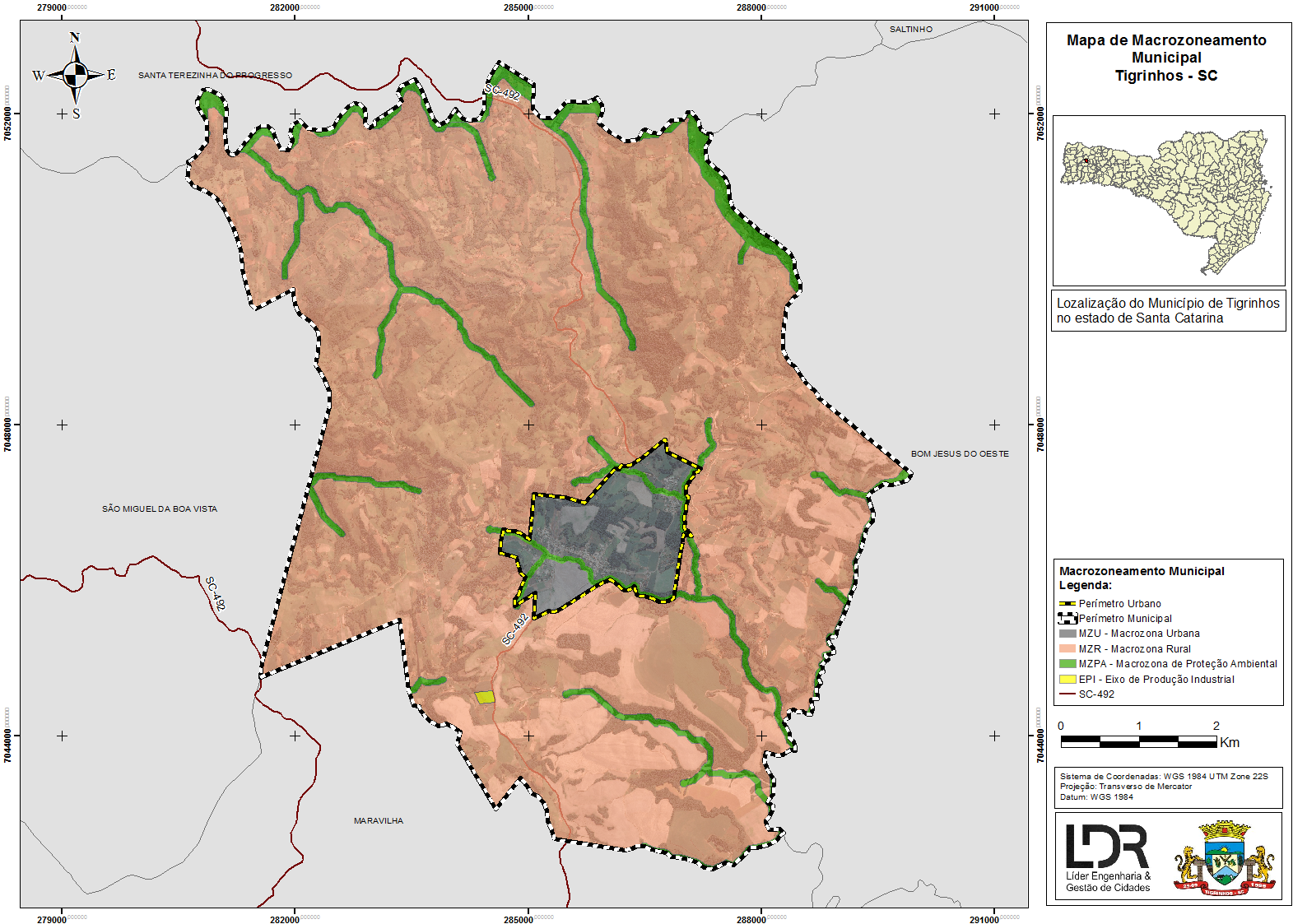 Anexo II – Mapa de Perímetro Urbano do Município de Tigrinhos.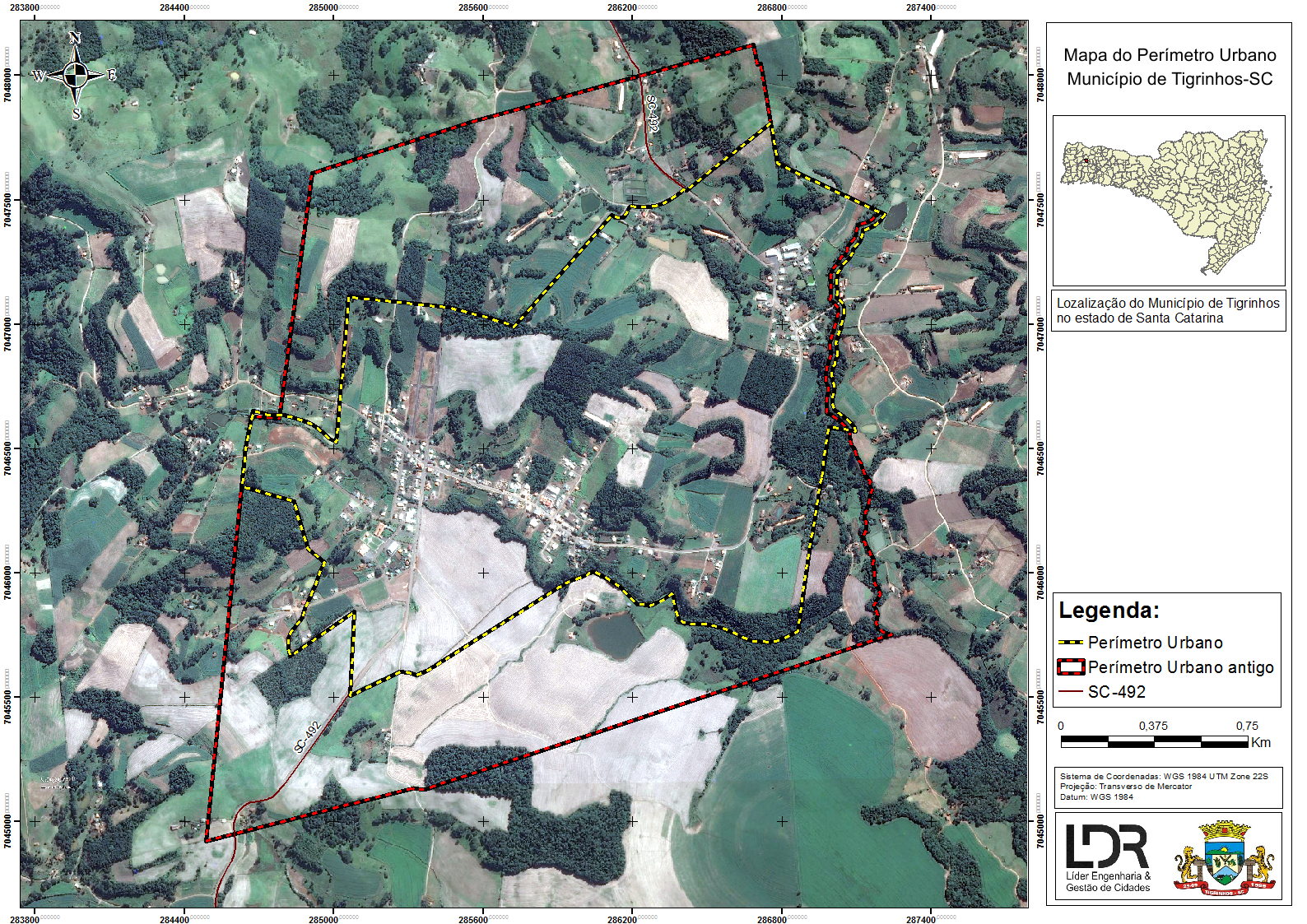 Anexo III – Mapa de Macrozoneamento de Adensamento Urbano do Município de Tigrinhos.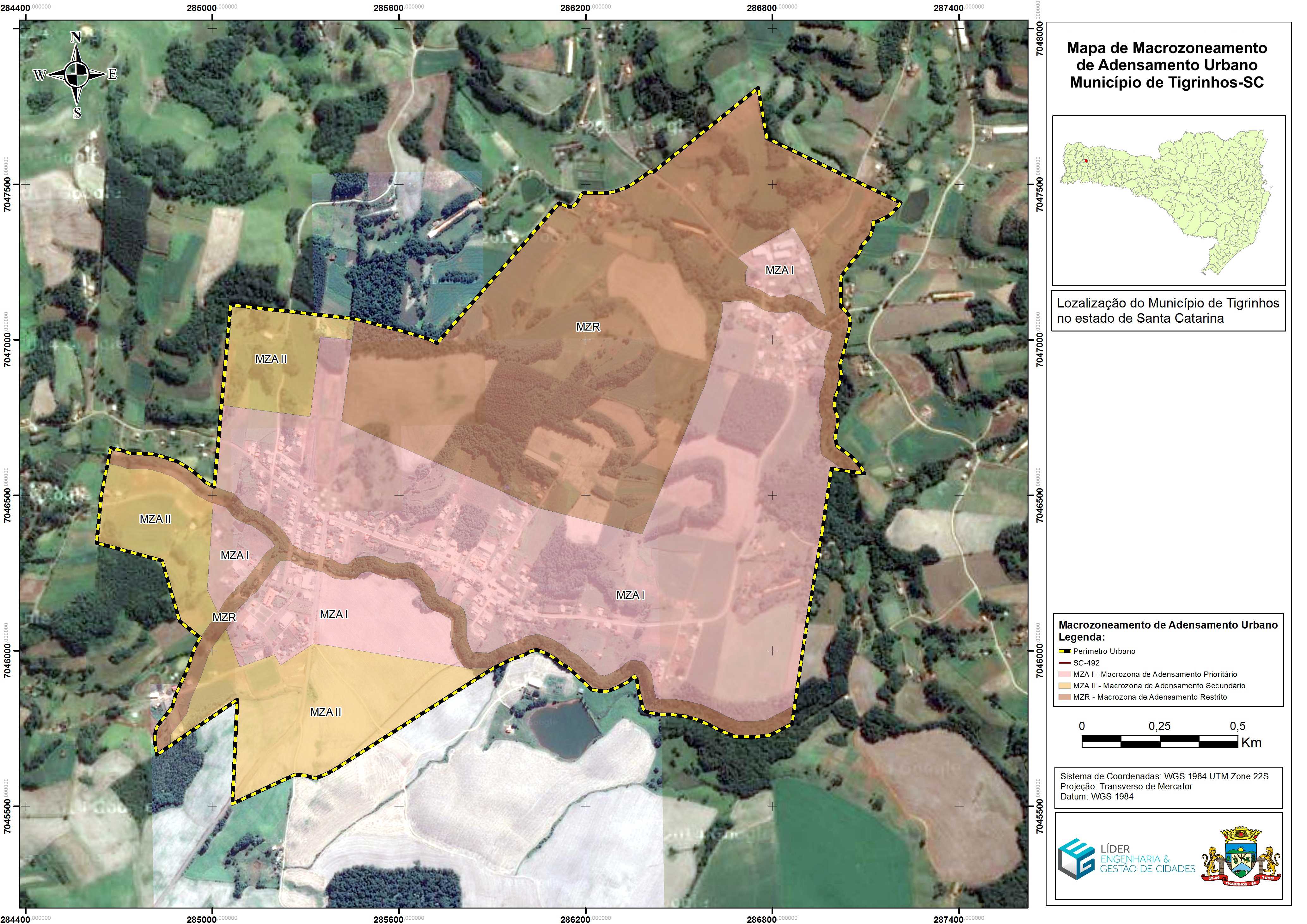 Anexo IV – Mapa de Zoneamento Urbano do Município de Tigrinhos.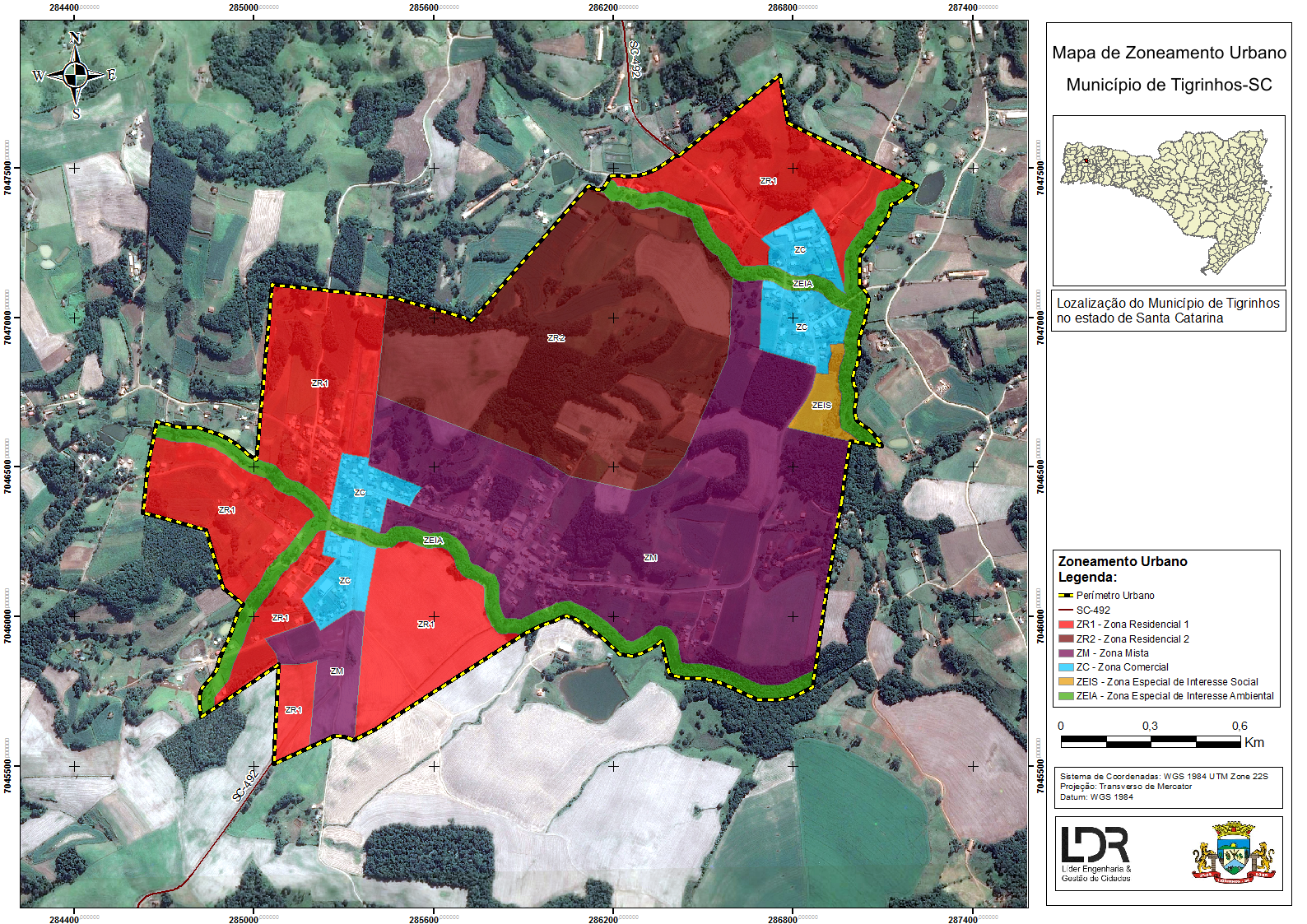 Anexo V – Tabelas de Uso e Ocupação para o Zoneamento Urbano do Município de Tigrinhos.Tabela 1 – Uso e Ocupação para Zona Residencial 1.Tabela 2 – Uso e Ocupação para Zona Residencial 2.Tabela 3 – Uso e Ocupação para Zona Especial de Interesse Social.Tabela 4 – Uso e Ocupação para Zona Mista.Tabela 5 – Uso e Ocupação para Zona ComercialTabela 6 – Uso e Ocupação para regularização de edificações em lotes de 125 m² a 360 m².Anexo VI – Mapa de Hierarquia do Sistema Viário do Município de Tigrinhos.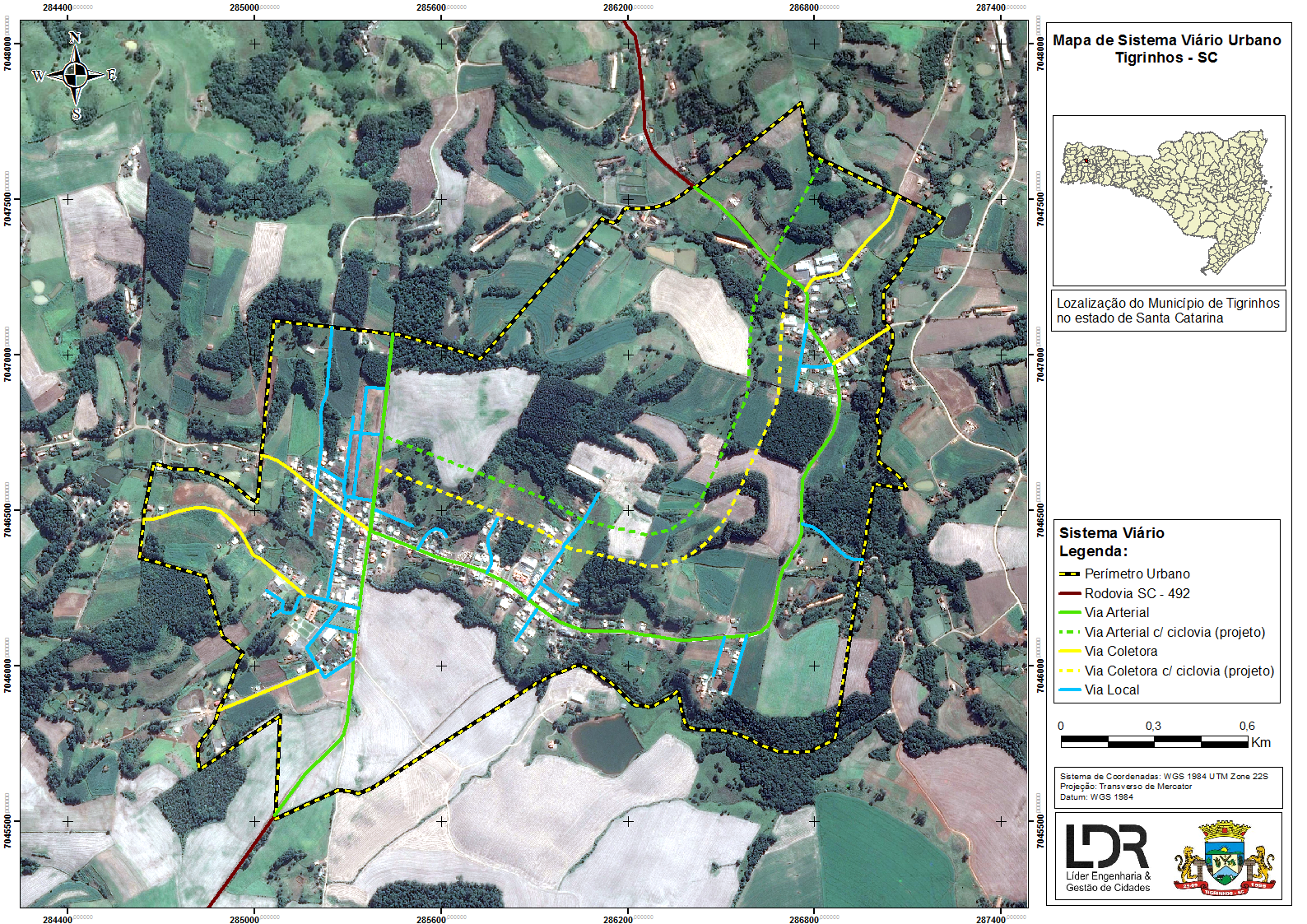 Anexo VII – Tabela de Dimensionamento do Sistema Viário Urbano.Anexo VIII – Memorial Descritivo do Perímetro Urbano do Município de Tigrinhos.Inicia-se a descrição do Perímetro Urbano do município de Tigrinhos, com área total de 324,37 ha (hectares), a partir do marco (M0) de coordenadas E 286989,125384 m e S 7046585,0704m; Deste segue com o azimute de 98°7'52" e uma distância de 107,044 m até o marco (M1) de coordenadas E 287095,0931 m e S 7046569,9304m; Deste segue com o azimute de 338°21'5" e uma distância de 15,204 m até o marco (M2) de coordenadas E 287089,484 m e S 7046584,0624m; Deste segue com o azimute de 320°38'49" e uma distância de 34,358 m até o marco (M3) de coordenadas E 287067,6978 m e S 7046610,6296m; Deste segue com o azimute de 312°4'31" e uma distância de 25,063 m até o marco (M4) de coordenadas E 287049,0942 m e S 7046627,4246m; Deste segue com o azimute de 306°39'22" e uma distância de 28,364 m até o marco (M5) de coordenadas E 287026,34 m e S 7046644,358m; Deste segue com o azimute de 305°14'15" e uma distância de 22,65 m até o marco (M6) de coordenadas E 287007,8401 m e S 7046657,4264m; Deste segue com o azimute de 346°24'39" e uma distância de 24,487 m até o marco (M7) de coordenadas E 287002,0866 m e S 7046681,228m; Deste segue com o azimute de 3°34'35" e uma distância de 13,448 m até o marco (M8) de coordenadas E 287002,9255 m e S 7046694,6501m; Deste segue com o azimute de 10°22'57" e uma distância de 36,076 m até o marco (M9) de coordenadas E 287009,4271 m e S 7046730,1357m; Deste segue com o azimute de 358°37'19" e uma distância de 22,312 m até o marco (M10) de coordenadas E 287008,8905 m e S 7046752,4412m; Deste segue com o azimute de 340°10'58" e uma distância de 24,736 m até o marco (M11) de coordenadas E 287000,5045 m e S 7046775,7123m; Deste segue com o azimute de 355°8'8" e uma distância de 18,101 m até o marco (M12) de coordenadas E 286998,9696 m e S 7046793,748m; Deste segue com o azimute de 6°45'58" e uma distância de 24,531 m até o marco (M13) de coordenadas E 287001,8597 m e S 7046818,1079m; Deste segue com o azimute de 24°4'59" e uma distância de 22,718 m até o marco (M14) de coordenadas E 287011,1301 m e S 7046838,8486m; Deste segue com o azimute de 10°26'15" e uma distância de 18,054 m até o marco (M15) de coordenadas E 287014,4008 m e S 7046856,604m; Deste segue com o azimute de 17°33'56" e uma distância de 18,445 m até o marco (M16) de coordenadas E 287019,9674 m e S 7046874,1889m; Deste segue com o azimute de 3°21'59" e uma distância de 18,023 m até o marco (M17) de coordenadas E 287021,0257 m e S 7046892,1806m; Deste segue com o azimute de 350°24'4" e uma distância de 17,689 m até o marco (M18) de coordenadas E 287018,0761 m e S 7046909,6216m; Deste segue com o azimute de 352°52'31" e uma distância de 12,248 m até o marco (M19) de coordenadas E 287016,557 m e S 7046921,7747m; Deste segue com o azimute de 18°48'37" e uma distância de 29,445 m até o marco (M20) de coordenadas E 287026,0511 m e S 7046949,6471m; Deste segue com o azimute de 14°1'5" e uma distância de 29,294 m até o marco (M21) de coordenadas E 287033,1469 m e S 7046978,0686m; Deste segue com o azimute de 12°23'3" e uma distância de 21,669 m até o marco (M22) de coordenadas E 287037,7942 m e S 7046999,2335m; Deste segue com o azimute de 15°42'32" e uma distância de 16,864 m até o marco (M23) de coordenadas E 287042,3601 m e S 7047015,4676m; Deste segue com o azimute de 14°23'56" e uma distância de 21,884 m até o marco (M24) de coordenadas E 287047,8021 m e S 7047036,6646m; Deste segue com o azimute de 3°57'50" e uma distância de 26,19 m até o marco (M25) de coordenadas E 287049,6126 m e S 7047062,7922m; Deste segue com o azimute de 353°15'45" e uma distância de 8,338 m até o marco (M26) de coordenadas E 287048,634328 m e S 7047071,07301m; Deste segue com o azimute de 334°3'45" e uma distância de 8,338 m até o marco (M27) de coordenadas E 287044,9872 m e S 7047078,5715m; Deste segue com o azimute de 324°14'49" e uma distância de 20,154 m até o marco (M28) de coordenadas E 287033,2116 m e S 7047094,927m; Deste segue com o azimute de 311°25'14" e uma distância de 19,217 m até o marco (M29) de coordenadas E 287018,8009 m e S 7047107,6409m; Deste segue com o azimute de 4°44'1" e uma distância de 14,658 m até o marco (M30) de coordenadas E 287020,0105 m e S 7047122,249m; Deste segue com o azimute de 0°0'0" e uma distância de 16,404 m até o marco (M31) de coordenadas E 287020,0105 m e S 7047138,6532m; Deste segue com o azimute de 356°55'54" e uma distância de 19,772 m até o marco (M32) de coordenadas E 287018,9521 m e S 7047158,3972m; Deste segue com o azimute de 0°0'0" e uma distância de 16,717 m até o marco (M33) de coordenadas E 287018,9521 m e S 7047175,1139m; Deste segue com o azimute de 2°39'47" e uma distância de 20,224 m até o marco (M34) de coordenadas E 287019,8918 m e S 7047195,3164m; Deste segue com o azimute de 11°41'21" e uma distância de 8,225 m até o marco (M35) de coordenadas E 287021,5582 m e S 7047203,3708m; Deste segue com o azimute de 34°24'33" e uma distância de 28,479 m até o marco (M36) de coordenadas E 287037,6518 m e S 7047226,8669m; Deste segue com o azimute de 36°32'46" e uma distância de 14,563 m até o marco (M37) de coordenadas E 287046,3239 m e S 7047238,5669m; Deste segue com o azimute de 32°13'1" e uma distância de 14,921 m até o marco (M38) de coordenadas E 287054,2787 m e S 7047251,1906m; Deste segue com o azimute de 47°56'57" e uma distância de 24,035 m até o marco (M39) de coordenadas E 287072,125756 m e S 7047267,28878m; Deste segue com o azimute de 27°28'6" e uma distância de 23,708 m até o marco (M40) de coordenadas E 287083,0612 m e S 7047288,3239m; Deste segue com o azimute de 12°28'7" e uma distância de 11,428 m até o marco (M41) de coordenadas E 287085,5285 m e S 7047299,4822m; Deste segue com o azimute de 40°4'38" e uma distância de 43,492 m até o marco (M42) de coordenadas E 287113,52969 m e S 7047332,76142m; Deste segue com o azimute de 24°10'41" e uma distância de 6,987 m até o marco (M43) de coordenadas E 287116,3914 m e S 7047339,1355m; Deste segue com o azimute de 16°8'40" e uma distância de 20,934 m até o marco (M44) de coordenadas E 287122,2123 m e S 7047359,2439m; Deste segue com o azimute de 10°19'29" e uma distância de 5,07 m até o marco (M45) de coordenadas E 287123,1209 m e S 7047364,2314m; Deste segue com o azimute de 4°30'22" e uma distância de 14,374 m até o marco (M46) de coordenadas E 287124,2502 m e S 7047378,5607m; Deste segue com o azimute de 86°13'46" e uma distância de 9,058 m até o marco (M47) de coordenadas E 287133,288758 m e S 7047379,15635m; Deste segue com o azimute de 72°1'21" e uma distância de 6,823 m até o marco (M48) de coordenadas E 287139,7789 m e S 7047381,2623m; Deste segue com o azimute de 64°39'12" e uma distância de 32,919 m até o marco (M49) de coordenadas E 287169,5289 m e S 7047395,3548m; Deste segue com o azimute de 58°29'1" e uma distância de 5,87 m até o marco (M50) de coordenadas E 287174,532723 m e S 7047398,42311m; Deste segue com o azimute de 45°29'56" e uma distância de 19,857 m até o marco (M51) de coordenadas E 287188,6955 m e S 7047412,3414m; Deste segue com o azimute de 46°19'54" e uma distância de 15,803 m até o marco (M52) de coordenadas E 287200,1269 m e S 7047423,2534m; Deste segue com o azimute de 39°18'15" e uma distância de 6,118 m até o marco (M53) de coordenadas E 287204,0022 m e S 7047427,9874m; Deste segue com o azimute de 32°16'32" e uma distância de 14,744 m até o marco (M54) de coordenadas E 287211,875524 m e S 7047440,45348m; Deste segue com o azimute de 296°29'44" e uma distância de 25,128 m até o marco (M55) de coordenadas E 287189,387 m e S 7047451,6637m; Deste segue com o azimute de 295°43'15" e uma distância de 452,702 m até o marco (M56) de coordenadas E 286781,5392 m e S 7047648,1296m; Deste segue com o azimute de 350°27'42" e uma distância de 163,435 m até o marco (M57) de coordenadas E 286754,456362 m e S 7047809,30553m; Deste segue com o azimute de 233°33'38" e uma distância de 5,102 m até o marco (M58) de coordenadas E 286750,351714 m e S 7047806,27495m; Deste segue com o azimute de 231°17'50" e uma distância de 427,615 m até o marco (M59) de coordenadas E 286416,641811 m e S 7047538,89525m; Deste segue com o azimute de 274°50'53" e uma distância de 11,947 m até o marco (M60) de coordenadas E 286404,737128 m e S 7047539,90496m; Deste segue com o azimute de 231°50'42" e uma distância de 18,324 m até o marco (M61) de coordenadas E 286390,328531 m e S 7047528,58483m; Deste segue com o azimute de 234°26'8" e uma distância de 13,227 m até o marco (M62) de coordenadas E 286379,56851 m e S 7047520,89148m; Deste segue com o azimute de 236°26'58" e uma distância de 40,753 m até o marco (M63) de coordenadas E 286345,604987 m e S 7047498,36828m; Deste segue com o azimute de 240°30'24" e uma distância de 11,923 m até o marco (M64) de coordenadas E 286335,226773 m e S 7047492,49814m; Deste segue com o azimute de 246°17'21" e uma distância de 15,656 m até o marco (M65) de coordenadas E 286320,892085 m e S 7047486,20244m; Deste segue com o azimute de 248°28'22" e uma distância de 10,113 m até o marco (M66) de coordenadas E 286311,484405 m e S 7047482,49148m; Deste segue com o azimute de 250°20'29" e uma distância de 10,714 m até o marco (M67) de coordenadas E 286301,395193 m e S 7047478,88723m; Deste segue com o azimute de 252°37'7" e uma distância de 10,714 m até o marco (M68) de coordenadas E 286291,170739 m e S 7047475,68671m; Deste segue com o azimute de 258°3'11" e uma distância de 11,092 m até o marco (M69) de coordenadas E 286280,318749 m e S 7047473,39057m; Deste segue com o azimute de 263°45'54" e uma distância de 6,46 m até o marco (M70) de coordenadas E 286273,897319 m e S 7047472,689m; Deste segue com o azimute de 268°1'6" e uma distância de 21,876 m até o marco (M71) de coordenadas E 286252,034427 m e S 7047471,9325m; Deste segue com o azimute de 269°49'5" e uma distância de 15,419 m até o marco (M72) de coordenadas E 286236,615346 m e S 7047471,88353m; Deste segue com o azimute de 271°3'43" e uma distância de 14,398 m até o marco (M73) de coordenadas E 286222,219327 m e S 7047472,15041m; Deste segue com o azimute de 272°22'38" e uma distância de 27,624 m até o marco (M74) de coordenadas E 286194,619016 m e S 7047473,29622m; Deste segue com o azimute de 237°1'48" e uma distância de 11,276 m até o marco (M75) de coordenadas E 286185,158848 m e S 7047467,15975m; Deste segue com o azimute de 206°56'9" e uma distância de 14,042 m até o marco (M76) de coordenadas E 286178,798126 m e S 7047454,64151m; Deste segue com o azimute de 209°9'46" e uma distância de 10,713 m até o marco (M77) de coordenadas E 286173,577675 m e S 7047445,28635m; Deste segue com o azimute de 212°42'24" e uma distância de 8,698 m até o marco (M78) de coordenadas E 286168,877813 m e S 7047437,96747m; Deste segue com o azimute de 216°34'3" e uma distância de 3,162 m até o marco (M79) de coordenadas E 286166,993917 m e S 7047435,42778m; Deste segue com o azimute de 220°55'13" e uma distância de 3,537 m até o marco (M80) de coordenadas E 286164,677168 m e S 7047432,75517m; Deste segue com o azimute de 231°2'10" e uma distância de 3,228 m até o marco (M81) de coordenadas E 286162,167636 m e S 7047430,7256m; Deste segue com o azimute de 243°30'55" e uma distância de 3,78 m até o marco (M82) de coordenadas E 286158,784709 m e S 7047429,04006m; Deste segue com o azimute de 257°7'57" e uma distância de 7,655 m até o marco (M83) de coordenadas E 286151,322428 m e S 7047427,33543m; Deste segue com o azimute de 267°35'44" e uma distância de 3,086 m até o marco (M84) de coordenadas E 286148,23872 m e S 7047427,20595m; Deste segue com o azimute de 277°36'32" e uma distância de 4,725 m até o marco (M85) de coordenadas E 286143,555125 m e S 7047427,83162m; Deste segue com o azimute de 284°53'43" e uma distância de 5,55 m até o marco (M86) de coordenadas E 286138,191569 m e S 7047429,25829m; Deste segue com o azimute de 287°35'44" e uma distância de 5,55 m até o marco (M87) de coordenadas E 286132,901183 m e S 7047430,93606m; Deste segue com o azimute de 290°36'56" e uma distância de 5,464 m até o marco (M88) de coordenadas E 286127,786773 m e S 7047432,86002m; Deste segue com o azimute de 293°57'18" e uma distância de 5,464 m até o marco (M89) de coordenadas E 286122,793119 m e S 7047435,07864m; Deste segue com o azimute de 293°18'35" e uma distância de 4,192 m até o marco (M90) de coordenadas E 286118,943019 m e S 7047436,73753m; Deste segue com o azimute de 288°40'48" e uma distância de 4,192 m até o marco (M91) de coordenadas E 286114,971583 m e S 7047438,08025m; Deste segue com o azimute de 285°30'38" e uma distância de 1,181 m até o marco (M92) de coordenadas E 286113,833836 m e S 7047438,396m; Deste segue com o azimute de 221°0'39" e uma distância de 596,471 m até o marco (M93) de coordenadas E 285722,428789 m e S 7046988,30682m; Deste segue com o azimute de 297°59'9" e uma distância de 28,356 m até o marco (M94) de coordenadas E 285697,388813 m e S 7047001,61286m; Deste segue com o azimute de 286°39'28" e uma distância de 88,006 m até o marco (M95) de coordenadas E 285613,075921 m e S 7047026,84017m; Deste segue com o azimute de 284°47'5" e uma distância de 156,636 m até o marco (M96) de coordenadas E 285461,62566 m e S 7047066,81203m; Deste segue com o azimute de 276°23'5" e uma distância de 405,674 m até o marco (M97) de coordenadas E 285058,467801 m e S 7047111,92554m; Deste segue com o azimute de 185°4'47" e uma distância de 587,398 m até o marco (M98) de coordenadas E 285006,45812 m e S 7046526,8345m; Deste segue com o azimute de 298°58'13" e uma distância de 32,955 m até o marco (M99) de coordenadas E 284977,6269 m e S 7046542,7964m; Deste segue com o azimute de 315°24'30" e uma distância de 21,513 m até o marco (M100) de coordenadas E 284962,5237 m e S 7046558,1164m; Deste segue com o azimute de 308°14'39" e uma distância de 36,065 m até o marco (M101) de coordenadas E 284934,1994 m e S 7046580,4409m; Deste segue com o azimute de 301°46'7" e uma distância de 32,044 m até o marco (M102) de coordenadas E 284906,9565 m e S 7046597,3115m; Deste segue com o azimute de 299°24'57" e uma distância de 24,214 m até o marco (M103) de coordenadas E 284885,8639 m e S 7046609,2042m; Deste segue com o azimute de 290°21'44" e uma distância de 7,867 m até o marco (M104) de coordenadas E 284878,4889 m e S 7046611,9414m; Deste segue com o azimute de 281°18'37" e uma distância de 12,006 m até o marco (M105) de coordenadas E 284866,7164 m e S 7046614,296m; Deste segue com o azimute de 294°14'53" e uma distância de 11,966 m até o marco (M106) de coordenadas E 284855,806 m e S 7046619,2103m; Deste segue com o azimute de 286°2'16" e uma distância de 29,771 m até o marco (M107) de coordenadas E 284827,1941 m e S 7046627,435m; Deste segue com o azimute de 284°47'7" e uma distância de 19,853 m até o marco (M108) de coordenadas E 284807,998 m e S 7046632,5016m; Deste segue com o azimute de 278°45'15" e uma distância de 5,251 m até o marco (M109) de coordenadas E 284802,8081 m e S 7046633,3008m; Deste segue com o azimute de 271°31'47" e uma distância de 23,053 m até o marco (M110) de coordenadas E 284779,76362 m e S 7046633,91618m; Deste segue com o azimute de 271°54'3" e uma distância de 43,594 m até o marco (M111) de coordenadas E 284736,1934 m e S 7046635,3621m; Deste segue com o azimute de 288°26'34" e uma distância de 27,916 m até o marco (M112) de coordenadas E 284709,7114 m e S 7046644,1934m; Deste segue com o azimute de 279°22'57" e uma distância de 22,326 m até o marco (M113) de coordenadas E 284687,6843 m e S 7046647,8331m; Deste segue com o azimute de 286°54'17" e uma distância de 14,942 m até o marco (M114) de coordenadas E 284673,3877 m e S 7046652,178m; Deste segue com o azimute de 191°14'13" e uma distância de 154,241 m até o marco (M115) de coordenadas E 284643,3312 m e S 7046500,894m; Deste segue com o azimute de 185°44'21" e uma distância de 155,582 m até o marco (M116) de coordenadas E 284627,77317 m e S 7046346,09159m; Deste segue com o azimute de 102°22'47" e uma distância de 24,828 m até o marco (M117) de coordenadas E 284652,024008 m e S 7046340,76875m; Deste segue com o azimute de 105°28'1" e uma distância de 193,678 m até o marco (M118) de coordenadas E 284838,687829 m e S 7046289,11812m; Deste segue com o azimute de 163°46'0" e uma distância de 201,588 m até o marco (M119) de coordenadas E 284895,041345 m e S 7046095,56738m; Deste segue com o azimute de 129°14'19" e uma distância de 85,266 m até o marco (M120) de coordenadas E 284961,0818 m e S 7046041,6322m; Deste segue com o azimute de 209°34'17" e uma distância de 35,41 m até o marco (M121) de coordenadas E 284943,6065 m e S 7046010,8343m; Deste segue com o azimute de 198°55'8" e uma distância de 52,678 m até o marco (M122) de coordenadas E 284926,5269 m e S 7045961,0025m; Deste segue com o azimute de 199°27'27" e uma distância de 31,492 m até o marco (M123) de coordenadas E 284916,0368 m e S 7045931,3092m; Deste segue com o azimute de 205°19'11" e uma distância de 50,603 m até o marco (M124) de coordenadas E 284894,3956 m e S 7045885,5675m; Deste segue com o azimute de 203°36'30" e uma distância de 30,178 m até o marco (M125) de coordenadas E 284882,3098 m e S 7045857,9152m; Deste segue com o azimute de 194°41'55" e uma distância de 39,29 m até o marco (M126) de coordenadas E 284872,3405 m e S 7045819,9106m; Deste segue com o azimute de 218°23'9" e uma distância de 75,422 m até o marco (M127) de coordenadas E 284825,507 m e S 7045760,7913m; Deste segue com o azimute de 207°45'12" e uma distância de 9,225 m até o marco (M128) de coordenadas E 284821,211 m e S 7045752,6271m; Deste segue com o azimute de 196°26'21" e uma distância de 16,212 m até o marco (M129) de coordenadas E 284816,623 m e S 7045737,0776m; Deste segue com o azimute de 183°49'30" e uma distância de 15,728 m até o marco (M130) de coordenadas E 284815,5738 m e S 7045721,3845m; Deste segue com o azimute de 178°25'24" e uma distância de 19,738 m até o marco (M131) de coordenadas E 284816,1169 m e S 7045701,6535m; Deste segue com o azimute de 173°47'27" e uma distância de 16,942 m até o marco (M132) de coordenadas E 284817,9493 m e S 7045684,811m; Deste segue com o azimute de 166°38'7" e uma distância de 16,364 m até o marco (M133) de coordenadas E 284821,7318 m e S 7045668,8903m; Deste segue com o azimute de 167°0'34" e uma distância de 3,349 m até o marco (M134) de coordenadas E 284822,484664 m e S 7045665,62681m; Deste segue com o azimute de 55°27'5" e uma distância de 312,455 m até o marco (M135) de coordenadas E 285079,837248 m e S 7045842,82167m; Deste segue com o azimute de 182°31'46" e uma distância de 335,145 m até o marco (M136) de coordenadas E 285065,046917 m e S 7045508,00285m; Deste segue com o azimute de 65°2'17" e uma distância de 221,685 m até o marco (M137) de coordenadas E 285266,02449 m e S 7045601,55738m; Deste segue com o azimute de 93°49'40" e uma distância de 34,049 m até o marco (M138) de coordenadas E 285299,997387 m e S 7045599,28428m; Deste segue com o azimute de 106°41'57" e uma distância de 33,148 m até o marco (M139) de coordenadas E 285331,74745 m e S 7045589,75926m; Deste segue com o azimute de 67°6'47" e uma distância de 44,246 m até o marco (M140) de coordenadas E 285372,510286 m e S 7045606,96719m; Deste segue com o azimute de 60°8'1" e uma distância de 30,796 m até o marco (M141) de coordenadas E 285399,216335 m e S 7045622,30308m; Deste segue com o azimute de 57°26'39" e uma distância de 599,29 m até o marco (M142) de coordenadas E 285904,339052 m e S 7045944,79249m; Deste segue com o azimute de 65°10'6" e uma distância de 1,148 m até o marco (M143) de coordenadas E 285905,3805 m e S 7045945,2744m; Deste segue com o azimute de 63°51'12" e uma distância de 32,419 m até o marco (M144) de coordenadas E 285934,4817 m e S 7045959,5604m; Deste segue com o azimute de 63°52'8" e uma distância de 29,601 m até o marco (M145) de coordenadas E 285961,0571 m e S 7045972,5974m; Deste segue com o azimute de 71°20'29" e uma distância de 43,634 m até o marco (M146) de coordenadas E 286002,3978 m e S 7045986,5572m; Deste segue com o azimute de 61°3'25" e uma distância de 25,775 m até o marco (M147) de coordenadas E 286024,9534 m e S 7045999,0307m; Deste segue com o azimute de 78°41'25" e uma distância de 18,424 m até o marco (M148) de coordenadas E 286043,0197 m e S 7046002,6439m; Deste segue com o azimute de 110°49'15" e uma distância de 31,216 m até o marco (M149) de coordenadas E 286072,1971 m e S 7045991,5483m; Deste segue com o azimute de 118°58'3" e uma distância de 29,971 m até o marco (M150) de coordenadas E 286098,4185 m e S 7045977,0329m; Deste segue com o azimute de 128°39'35" e uma distância de 28,375 m até o marco (M151) de coordenadas E 286120,576 m e S 7045959,3069m; Deste segue com o azimute de 120°45'37" e uma distância de 30,529 m até o marco (M152) de coordenadas E 286146,81 m e S 7045943,6929m; Deste segue com o azimute de 133°54'30" e uma distância de 89,32 m até o marco (M153) de coordenadas E 286211,1607 m e S 7045881,749m; Deste segue com o azimute de 130°23'37" e uma distância de 5,411 m até o marco (M154) de coordenadas E 286215,28164 m e S 7045878,2426m; Deste segue com o azimute de 116°53'30" e uma distância de 6,344 m até o marco (M155) de coordenadas E 286220,939591 m e S 7045875,37318m; Deste segue com o azimute de 103°41'2" e uma distância de 5,156 m até o marco (M156) de coordenadas E 286225,9491 m e S 7045874,1535m; Deste segue com o azimute de 97°45'55" e uma distância de 35,248 m até o marco (M157) de coordenadas E 286260,8742 m e S 7045869,391m; Deste segue com o azimute de 92°27'2" e uma distância de 4,632 m até o marco (M158) de coordenadas E 286265,501971 m e S 7045869,19295m; Deste segue com o azimute de 78°25'31" e uma distância de 7,568 m até o marco (M159) de coordenadas E 286272,9163 m e S 7045870,7115m; Deste segue com o azimute de 68°59'48" e uma distância de 25,906 m até o marco (M160) de coordenadas E 286297,1014 m e S 7045879,9969m; Deste segue com o azimute de 62°8'25" e uma distância de 41,898 m até o marco (M161) de coordenadas E 286334,1431 m e S 7045899,5761m; Deste segue com o azimute de 50°31'51" e uma distância de 29,191 m até o marco (M162) de coordenadas E 286356,6777 m e S 7045918,1319m; Deste segue com o azimute de 143°44'46" e uma distância de 11,687 m até o marco (M163) de coordenadas E 286363,5888 m e S 7045908,7077m; Deste segue com o azimute de 171°23'44" e uma distância de 40,263 m até o marco (M164) de coordenadas E 286369,6125 m e S 7045868,8983m; Deste segue com o azimute de 169°1'21" e uma distância de 3,484 m até o marco (M165) de coordenadas E 286370,276 m e S 7045865,4777m; Deste segue com o azimute de 164°37'8" e uma distância de 48,221 m até o marco (M166) de coordenadas E 286383,066132 m e S 7045818,98337m; Deste segue com o azimute de 155°15'37" e uma distância de 8,121 m até o marco (M167) de coordenadas E 286386,464679 m e S 7045811,60783m; Deste segue com o azimute de 135°20'17" e uma distância de 7,222 m até o marco (M168) de coordenadas E 286391,541128 m e S 7045806,47112m; Deste segue com o azimute de 114°20'47" e uma distância de 10,981 m até o marco (M169) de coordenadas E 286401,5458 m e S 7045801,9441m; Deste segue com o azimute de 101°39'34" e uma distância de 34,04 m até o marco (M170) de coordenadas E 286434,8834 m e S 7045795,0649m; Deste segue com o azimute de 90°0'53" e uma distância de 44,059 m até o marco (M171) de coordenadas E 286478,9424 m e S 7045795,0536m; Deste segue com o azimute de 98°41'44" e uma distância de 42,086 m até o marco (M172) de coordenadas E 286520,5448 m e S 7045788,6908m; Deste segue com o azimute de 104°53'10" e uma distância de 40,028 m até o marco (M173) de coordenadas E 286559,2292 m e S 7045778,4077m; Deste segue com o azimute de 113°28'16" e uma distância de 40,902 m até o marco (M174) de coordenadas E 286596,7467 m e S 7045762,1172m; Deste segue com o azimute de 118°21'18" e uma distância de 36,817 m até o marco (M175) de coordenadas E 286629,1461 m e S 7045744,6318m; Deste segue com o azimute de 112°4'21" e uma distância de 55,28 m até o marco (M176) de coordenadas E 286680,3746 m e S 7045723,8587m; Deste segue com o azimute de 90°40'0" e uma distância de 63,798 m até o marco (M177) de coordenadas E 286744,168 m e S 7045723,1163m; Deste segue com o azimute de 83°47'26" e uma distância de 45,4 m até o marco (M178) de coordenadas E 286789,3013 m e S 7045728,0269m; Deste segue com o azimute de 63°50'49" e uma distância de 81,824 m até o marco (M179) de coordenadas E 286862,7484 m e S 7045764,0926m; Deste segue com o azimute de 8°25'22" e uma distância de 326,604 m até o marco (M180) de coordenadas E 286910,587625 m e S 7046087,17418m; Deste segue com o azimute de 9°23'32" e uma distância de 300,739 m até o marco (M0), ponto inicial da descrição deste Perímetro.Anexo IX – Memorial Descritivo das Macrozonas de Adensamento Urbano do Município de Tigrinhos.Macrozona de Adensamento Prioritário (MZA I)Inicia-se a descrição da Macrozona de Adensamento Restrito (MZR), situada na região Norte do Macrozoneamento de Adensamento Urbano do município de Tigrinhos, com área de 4,01 ha (hectares), a partir do marco (M0) de coordenadas E 286974,823481 m e S 7047079,04375m; Deste segue com o azimute de 284°40'35" e uma distância de 3,715 m até o marco (M1) de coordenadas E 286972,197928 m e S 7047082,29556m; Deste segue com o azimute de 141°4'56" e uma distância de 4,179 m até o marco (M2) de coordenadas E 286972,197928 m e S 7047082,29556m; Deste segue com o azimute de 141°4'56" e uma distância de 4,179 m até o marco (M3) de coordenadas E 286970,150792 m e S 7047085,93932m; Deste segue com o azimute de 150°40'19" e uma distância de 4,179 m até o marco (M4) de coordenadas E 286970,150792 m e S 7047085,93932m; Deste segue com o azimute de 150°40'19" e uma distância de 4,179 m até o marco (M5) de coordenadas E 286971,2296 m e S 7047079,985m; Deste segue com o azimute de 294°54'18" e uma distância de 14,478 m até o marco (M6) de coordenadas E 286971,2296 m e S 7047079,985m; Deste segue com o azimute de 294°54'18" e uma distância de 14,478 m até o marco (M7) de coordenadas E 286968,002862 m e S 7047093,98725m; Deste segue com o azimute de 165°3'24" e uma distância de 8,33 m até o marco (M8) de coordenadas E 286968,002862 m e S 7047093,98725m; Deste segue com o azimute de 165°3'24" e uma distância de 8,33 m até o marco (M9) de coordenadas E 286958,0978 m e S 7047086,082m; Deste segue com o azimute de 311°45'37" e uma distância de 19,089 m até o marco (M10) de coordenadas E 286958,0978 m e S 7047086,082m; Deste segue com o azimute de 311°45'37" e uma distância de 19,089 m até o marco (M11) de coordenadas E 286968,165329 m e S 7047100,90568m; Deste segue com o azimute de 181°20'43" e uma distância de 6,92 m até o marco (M12) de coordenadas E 286968,165329 m e S 7047100,90568m; Deste segue com o azimute de 181°20'43" e uma distância de 6,92 m até o marco (M13) de coordenadas E 286943,8587 m e S 7047098,7955m; Deste segue com o azimute de 321°3'58" e uma distância de 20,305 m até o marco (M14) de coordenadas E 286943,8587 m e S 7047098,7955m; Deste segue com o azimute de 321°3'58" e uma distância de 20,305 m até o marco (M15) de coordenadas E 286931,0986 m e S 7047114,5902m; Deste segue com o azimute de 315°59'22" e uma distância de 3,972 m até o marco (M16) de coordenadas E 286931,0986 m e S 7047114,5902m; Deste segue com o azimute de 315°59'22" e uma distância de 3,972 m até o marco (M17) de coordenadas E 286928,339011 m e S 7047117,44679m; Deste segue com o azimute de 306°52'21" e uma distância de 3,972 m até o marco (M18) de coordenadas E 286928,339011 m e S 7047117,44679m; Deste segue com o azimute de 306°52'21" e uma distância de 3,972 m até o marco (M19) de coordenadas E 286925,161651 m e S 7047119,83003m; Deste segue com o azimute de 297°45'19" e uma distância de 3,972 m até o marco (M20) de coordenadas E 286925,161651 m e S 7047119,83003m; Deste segue com o azimute de 297°45'19" e uma distância de 3,972 m até o marco (M21) de coordenadas E 286921,6468 m e S 7047121,6797m; Deste segue com o azimute de 293°11'55" e uma distância de 25,188 m até o marco (M22) de coordenadas E 286921,6468 m e S 7047121,6797m; Deste segue com o azimute de 293°11'55" e uma distância de 25,188 m até o marco (M23) de coordenadas E 286898,4957 m e S 7047131,6016m; Deste segue com o azimute de 291°34'17" e uma distância de 1,421 m até o marco (M24) de coordenadas E 286898,4957 m e S 7047131,6016m; Deste segue com o azimute de 291°34'17" e uma distância de 1,421 m até o marco (M25) de coordenadas E 286837,7312 m e S 7047137,7038m; Deste segue com o azimute de 270°47'30" e uma distância de 24,903 m até o marco (M26) de coordenadas E 286837,7312 m e S 7047137,7038m; Deste segue com o azimute de 270°47'30" e uma distância de 24,903 m até o marco (M27) de coordenadas E 286812,830618 m e S 7047138,04785m; Deste segue com o azimute de 272°57'24" e uma distância de 3,252 m até o marco (M28) de coordenadas E 286812,830618 m e S 7047138,04785m; Deste segue com o azimute de 272°57'24" e uma distância de 3,252 m até o marco (M29) de coordenadas E 286809,5828 m e S 7047138,2156m; Deste segue com o azimute de 279°27'44" e uma distância de 17,616 m até o marco (M30) de coordenadas E 286809,5828 m e S 7047138,2156m; Deste segue com o azimute de 279°27'44" e uma distância de 17,616 m até o marco (M31) de coordenadas E 286845,9588 m e S 7047142,0135m; Deste segue com o azimute de 242°21'14" e uma distância de 9,288 m até o marco (M32) de coordenadas E 286845,9588 m e S 7047142,0135m; Deste segue com o azimute de 242°21'14" e uma distância de 9,288 m até o marco (M33) de coordenadas E 286897,1746 m e S 7047132,1239m; Deste segue com o azimute de 289°53'7" e uma distância de 33,085 m até o marco (M34) de coordenadas E 286897,1746 m e S 7047132,1239m; Deste segue com o azimute de 289°53'7" e uma distância de 33,085 m até o marco (M35) de coordenadas E 286849,775597 m e S 7047143,62524m; Deste segue com o azimute de 247°6'24" e uma distância de 4,143 m até o marco (M36) de coordenadas E 286849,775597 m e S 7047143,62524m; Deste segue com o azimute de 247°6'24" e uma distância de 4,143 m até o marco (M37) de coordenadas E 286866,0625 m e S 7047143,3772m; Deste segue com o azimute de 285°7'55" e uma distância de 4,143 m até o marco (M38) de coordenadas E 286866,0625 m e S 7047143,3772m; Deste segue com o azimute de 285°7'55" e uma distância de 4,143 m até o marco (M39) de coordenadas E 286853,80617 m e S 7047144,58449m; Deste segue com o azimute de 256°36'47" e uma distância de 4,143 m até o marco (M40) de coordenadas E 286853,80617 m e S 7047144,58449m; Deste segue com o azimute de 256°36'47" e uma distância de 4,143 m até o marco (M41) de coordenadas E 286857,939817 m e S 7047144,86489m; Deste segue com o azimute de 266°7'10" e uma distância de 4,143 m até o marco (M42) de coordenadas E 286857,939817 m e S 7047144,86489m; Deste segue com o azimute de 266°7'10" e uma distância de 4,143 m até o marco (M43) de coordenadas E 286862,063008 m e S 7047144,45874m; Deste segue com o azimute de 275°37'32" e uma distância de 4,143 m até o marco (M44) de coordenadas E 286862,063008 m e S 7047144,45874m; Deste segue com o azimute de 275°37'32" e uma distância de 4,143 m até o marco (M45) de coordenadas E 286792,2065 m e S 7047141,1116m; Deste segue com o azimute de 300°41'14" e uma distância de 37,932 m até o marco (M46) de coordenadas E 286792,2065 m e S 7047141,1116m; Deste segue com o azimute de 300°41'14" e uma distância de 37,932 m até o marco (M47) de coordenadas E 286759,5864 m e S 7047160,4702m; Deste segue com o azimute de 295°10'40" e uma distância de 4,507 m até o marco (M48) de coordenadas E 286759,5864 m e S 7047160,4702m; Deste segue com o azimute de 295°10'40" e uma distância de 4,507 m até o marco (M49) de coordenadas E 286755,5072 m e S 7047162,3878m; Deste segue com o azimute de 288°4'53" e uma distância de 35,488 m até o marco (M50) de coordenadas E 286755,5072 m e S 7047162,3878m; Deste segue com o azimute de 288°4'53" e uma distância de 35,488 m até o marco (M51) de coordenadas E 286721,772 m e S 7047173,4021m; Deste segue com o azimute de 284°1'42" e uma distância de 3,513 m até o marco (M52) de coordenadas E 286721,772 m e S 7047173,4021m; Deste segue com o azimute de 284°1'42" e uma distância de 3,513 m até o marco (M53) de coordenadas E 286718,3636 m e S 7047174,2537m; Deste segue com o azimute de 275°50'32" e uma distância de 3,625 m até o marco (M54) de coordenadas E 286718,3636 m e S 7047174,2537m; Deste segue com o azimute de 275°50'32" e uma distância de 3,625 m até o marco (M55) de coordenadas E 286714,7573 m e S 7047174,6227m; Deste segue com o azimute de 357°37'9" e uma distância de 26,232 m até o marco (M56) de coordenadas E 286714,7573 m e S 7047174,6227m; Deste segue com o azimute de 357°37'9" e uma distância de 26,232 m até o marco (M57) de coordenadas E 286713,667641 m e S 7047200,83223m; Deste segue com o azimute de 2°17'26" e uma distância de 16,55 m até o marco (M58) de coordenadas E 286713,667641 m e S 7047200,83223m; Deste segue com o azimute de 2°17'26" e uma distância de 16,55 m até o marco (M59) de coordenadas E 286714,329101 m e S 7047217,36872m; Deste segue com o azimute de 22°11'34" e uma distância de 19,536 m até o marco (M60) de coordenadas E 286714,329101 m e S 7047217,36872m; Deste segue com o azimute de 22°11'34" e uma distância de 19,536 m até o marco (M61) de coordenadas E 286721,708146 m e S 7047235,45713m; Deste segue com o azimute de 309°7'37" e uma distância de 40,781 m até o marco (M62) de coordenadas E 286721,708146 m e S 7047235,45713m; Deste segue com o azimute de 309°7'37" e uma distância de 40,781 m até o marco (M63) de coordenadas E 286690,072052 m e S 7047261,19174m; Deste segue com o azimute de 47°44'52" e uma distância de 11,226 m até o marco (M64) de coordenadas E 286690,072052 m e S 7047261,19174m; Deste segue com o azimute de 47°44'52" e uma distância de 11,226 m até o marco (M65) de coordenadas E 286698,381806 m e S 7047268,74039m; Deste segue com o azimute de 38°28'44" e uma distância de 3,403 m até o marco (M66) de coordenadas E 286698,381806 m e S 7047268,74039m; Deste segue com o azimute de 38°28'44" e uma distância de 3,403 m até o marco (M67) de coordenadas E 286917,768508 m e S 7047276,63228m; Deste segue com o azimute de 163°59'51" e uma distância de 182,81 m até o marco (M68) de coordenadas E 286917,768508 m e S 7047276,63228m; Deste segue com o azimute de 163°59'51" e uma distância de 182,81 m até o marco (M69) de coordenadas E 286700,498989 m e S 7047271,40408m; Deste segue com o azimute de 61°18'43" e uma distância de 189,277 m até o marco (M70) de coordenadas E 286700,498989 m e S 7047271,40408m; Deste segue com o azimute de 61°18'43" e uma distância de 189,277 m até o marco (M71) de coordenadas E 286866,541963 m e S 7047362,26463m; Deste segue com o azimute de 149°6'41" e uma distância de 99,785 m até o marco (M72) de coordenadas E 286866,541963 m e S 7047362,26463m; Deste segue com o azimute de 149°6'41" e uma distância de 99,785 m até o marco (M73), até o marco (M0), ponto inicial da descrição desta Macrozona de Adensamento Prioritário.Inicia-se a descrição da Macrozona de Adensamento Prioritário (MZA I), situada na região Centro do Macrozoneamento de Adensamento Urbano do município de Tigrinhos, com área de 119,80 ha (hectares), a partir do marco (M0) de coordenadas E 286989,125384 m e S 7046585,0704m; Deste segue com o azimute de 188°45'55" e uma distância de 344,333 m até o marco (M1) de coordenadas E 286936,653479 m e S 7046244,75886m; Deste segue com o azimute de 188°45'55" e uma distância de 402,714 m até o marco (M2) de coordenadas E 286875,285003 m e S 7045846,74776m; Deste segue com o azimute de 188°45'55" e uma distância de 21,56 m até o marco (M3) de coordenadas E 286871,999612 m e S 7045825,44004m; Deste segue com o azimute de 245°54'13" e uma distância de 0,196 m até o marco (M4) de coordenadas E 286871,820345 m e S 7045825,35986m; Deste segue com o azimute de 245°54'13" e uma distância de 4,354 m até o marco (M5) de coordenadas E 286867,8459 m e S 7045823,5823m; Deste segue com o azimute de 241°45'45" e uma distância de 32,233 m até o marco (M6) de coordenadas E 286839,4488 m e S 7045808,332m; Deste segue com o azimute de 242°41'18" e uma distância de 67,829 m até o marco (M7) de coordenadas E 286779,181 m e S 7045777,2101m; Deste segue com o azimute de 263°39'36" e uma distância de 37,36 m até o marco (M8) de coordenadas E 286742,0491 m e S 7045773,0844m; Deste segue com o azimute de 268°52'36" e uma distância de 47,753 m até o marco (M9) de coordenadas E 286694,3053 m e S 7045772,1482m; Deste segue com o azimute de 291°54'32" e uma distância de 45,972 m até o marco (M10) de coordenadas E 286651,6538 m e S 7045789,3016m; Deste segue com o azimute de 298°21'18" e uma distância de 36,475 m até o marco (M11) de coordenadas E 286619,5551 m e S 7045806,6247m; Deste segue com o azimute de 295°54'39" e uma distância de 2,13 m até o marco (M12) de coordenadas E 286617,6389 m e S 7045807,5556m; Deste segue com o azimute de 293°28'16" e uma distância de 43,844 m até o marco (M13) de coordenadas E 286577,4222 m e S 7045825,0181m; Deste segue com o azimute de 291°44'12" e uma distância de 1,514 m até o marco (M14) de coordenadas E 286576,0156 m e S 7045825,5789m; Deste segue com o azimute de 287°26'32" e uma distância de 2,231 m até o marco (M15) de coordenadas E 286573,8876 m e S 7045826,2475m; Deste segue com o azimute de 284°42'16" e uma distância de 45,952 m até o marco (M16) de coordenadas E 286529,4404 m e S 7045837,9117m; Deste segue com o azimute de 278°41'44" e uma distância de 45,502 m até o marco (M17) de coordenadas E 286484,4612 m e S 7045844,7909m; Deste segue com o azimute de 274°9'15" e uma distância de 3,952 m até o marco (M18) de coordenadas E 286480,5193 m e S 7045845,0772m; Deste segue com o azimute de 269°15'27" e uma distância de 38,195 m até o marco (M19) de coordenadas E 286442,3274 m e S 7045844,5823m; Deste segue com o azimute de 281°39'34" e uma distância de 10,715 m até o marco (M20) de coordenadas E 286431,833323 m e S 7045846,74776m; Deste segue com o azimute de 281°39'34" e uma distância de 5,178 m até o marco (M21) de coordenadas E 286426,7626 m e S 7045847,7941m; Deste segue com o azimute de 345°1'38" e uma distância de 29,931 m até o marco (M22) de coordenadas E 286419,0296 m e S 7045876,7088m; Deste segue com o azimute de 353°1'9" e uma distância de 24,376 m até o marco (M23) de coordenadas E 286416,0669 m e S 7045900,9045m; Deste segue com o azimute de 350°51'11" e uma distância de 1,888 m até o marco (M24) de coordenadas E 286415,7667 m e S 7045902,7689m; Deste segue com o azimute de 348°41'25" e uma distância de 21,586 m até o marco (M25) de coordenadas E 286411,5334 m e S 7045923,9356m; Deste segue com o azimute de 344°31'58" e uma distância de 3,625 m até o marco (M26) de coordenadas E 286410,56672 m e S 7045927,42909m; Deste segue com o azimute de 336°13'5" e uma distância de 3,625 m até o marco (M27) de coordenadas E 286409,10501 m e S 7045930,74606m; Deste segue com o azimute de 327°54'12" e uma distância de 3,625 m até o marco (M28) de coordenadas E 286407,179 m e S 7045933,8168m; Deste segue com o azimute de 323°44'46" e uma distância de 29,529 m até o marco (M29) de coordenadas E 286389,7165 m e S 7045957,6293m; Deste segue com o azimute de 318°48'41" e uma distância de 4,301 m até o marco (M30) de coordenadas E 286386,884089 m e S 7045960,86605m; Deste segue com o azimute de 308°56'31" e uma distância de 4,301 m até o marco (M31) de coordenadas E 286383,538803 m e S 7045963,56941m; Deste segue com o azimute de 299°4'21" e uma distância de 4,301 m até o marco (M32) de coordenadas E 286379,779656 m e S 7045965,65936m; Deste segue com o azimute de 289°12'11" e uma distância de 4,301 m até o marco (M33) de coordenadas E 286375,717915 m e S 7045967,07405m; Deste segue com o azimute de 279°20'1" e uma distância de 4,301 m até o marco (M34) de coordenadas E 286371,4738 m e S 7045967,7716m; Deste segue com o azimute de 274°23'55" e uma distância de 20,699 m até o marco (M35) de coordenadas E 286350,8362 m e S 7045969,3591m; Deste segue com o azimute de 269°55'30" e uma distância de 3,901 m até o marco (M36) de coordenadas E 286346,935325 m e S 7045969,35399m; Deste segue com o azimute de 260°58'28" e uma distância de 3,901 m até o marco (M37) de coordenadas E 286343,082745 m e S 7045968,74205m; Deste segue com o azimute de 252°1'27" e uma distância de 3,901 m até o marco (M38) de coordenadas E 286339,372282 m e S 7045967,53818m; Deste segue com o azimute de 243°4'25" e uma distância de 3,901 m até o marco (M39) de coordenadas E 286335,8943 m e S 7045965,77169m; Deste segue com o azimute de 234°7'24" e uma distância de 3,901 m até o marco (M40) de coordenadas E 286332,7335 m e S 7045963,4856m; Deste segue com o azimute de 229°18'22" e uma distância de 32,237 m até o marco (M41) de coordenadas E 286308,2915 m e S 7045942,4667m; Deste segue com o azimute de 242°8'25" e uma distância de 37,49 m até o marco (M42) de coordenadas E 286275,1466 m e S 7045924,9473m; Deste segue com o azimute de 249°26'38" e uma distância de 14,703 m até o marco (M43) de coordenadas E 286261,38 m e S 7045919,7848m; Deste segue com o azimute de 277°45'55" e uma distância de 20,127 m até o marco (M44) de coordenadas E 286241,4378 m e S 7045922,5042m; Deste segue com o azimute de 316°27'22" e uma distância de 33,325 m até o marco (M45) de coordenadas E 286218,4801 m e S 7045946,6595m; Deste segue com o azimute de 311°48'25" e uma distância de 54,759 m até o marco (M46) de coordenadas E 286177,6631 m e S 7045983,163m; Deste segue com o azimute de 305°7'44" e uma distância de 4,246 m até o marco (M47) de coordenadas E 286174,1902 m e S 7045985,6064m; Deste segue com o azimute de 300°15'23" e uma distância de 27,569 m até o marco (M48) de coordenadas E 286150,3766 m e S 7045999,4976m; Deste segue com o azimute de 308°39'36" e uma distância de 28,658 m até o marco (M49) de coordenadas E 286127,9982 m e S 7046017,4004m; Deste segue com o azimute de 304°3'26" e uma distância de 3,999 m até o marco (M50) de coordenadas E 286124,6847 m e S 7046019,6402m; Deste segue com o azimute de 298°58'16" e uma distância de 34,096 m até o marco (M51) de coordenadas E 286094,8553 m e S 7046036,1552m; Deste segue com o azimute de 294°53'41" e uma distância de 3,552 m até o marco (M52) de coordenadas E 286091,6336 m e S 7046037,6503m; Deste segue com o azimute de 290°49'9" e uma distância de 40,375 m até o marco (M53) de coordenadas E 286053,8948 m e S 7046052,0003m; Deste segue com o azimute de 286°27'3" e uma distância de 3,457 m até o marco (M54) de coordenadas E 286050,578975 m e S 7046052,97939m; Deste segue com o azimute de 278°31'7" e uma distância de 3,457 m até o marco (M55) de coordenadas E 286047,15976 m e S 7046053,49154m; Deste segue com o azimute de 270°35'12" e uma distância de 3,457 m até o marco (M56) de coordenadas E 286043,702584 m e S 7046053,52693m; Deste segue com o azimute de 262°39'16" e uma distância de 3,457 m até o marco (M57) de coordenadas E 286040,2736 m e S 7046053,0849m; Deste segue com o azimute de 258°41'25" e uma distância de 29,681 m até o marco (M58) de coordenadas E 286011,1694 m e S 7046047,2641m; Deste segue com o azimute de 254°20'42" e uma distância de 3,788 m até o marco (M59) de coordenadas E 286007,5218 m e S 7046046,2419m; Deste segue com o azimute de 245°7'37" e uma distância de 4,247 m até o marco (M60) de coordenadas E 286003,6688 m e S 7046044,4556m; Deste segue com o azimute de 240°15'18" e uma distância de 23,169 m até o marco (M61) de coordenadas E 285983,5521 m e S 7046032,9603m; Deste segue com o azimute de 251°21'2" e uma distância de 42,251 m até o marco (M62) de coordenadas E 285943,5194 m e S 7046019,4493m; Deste segue com o azimute de 250°40'24" e uma distância de 0,589 m até o marco (M63) de coordenadas E 285942,9634 m e S 7046019,2543m; Deste segue com o azimute de 246°56'2" e uma distância de 2,674 m até o marco (M64) de coordenadas E 285940,5033 m e S 7046018,2067m; Deste segue com o azimute de 243°52'8" e uma distância de 31,242 m até o marco (M65) de coordenadas E 285912,4543 m e S 7046004,4468m; Deste segue com o azimute de 243°51'12" e uma distância de 25,699 m até o marco (M66) de coordenadas E 285889,3852 m e S 7045993,122m; Deste segue com o azimute de 273°58'21" e uma distância de 31,465 m até o marco (M67) de coordenadas E 285857,9957 m e S 7045995,3019m; Deste segue com o azimute de 269°54'23" e uma distância de 3,545 m até o marco (M68) de coordenadas E 285854,4503 m e S 7045995,2961m; Deste segue com o azimute de 265°50'26" e uma distância de 16,788 m até o marco (M69) de coordenadas E 285837,7061 m e S 7045994,0784m; Deste segue com o azimute de 318°34'34" e uma distância de 7,462 m até o marco (M70) de coordenadas E 285832,7692 m e S 7045999,6735m; Deste segue com o azimute de 337°22'48" e uma distância de 21,919 m até o marco (M71) de coordenadas E 285824,3387 m e S 7046019,9067m; Deste segue com o azimute de 344°3'16" e uma distância de 29,516 m até o marco (M72) de coordenadas E 285816,2299 m e S 7046048,2873m; Deste segue com o azimute de 0°52'43" e uma distância de 30,895 m até o marco (M73) de coordenadas E 285816,7037 m e S 7046079,1782m; Deste segue com o azimute de 359°35'33" e uma distância de 0,787 m até o marco (M74) de coordenadas E 285816,6981 m e S 7046079,9656m; Deste segue com o azimute de 358°38'10" e uma distância de 22,231 m até o marco (M75) de coordenadas E 285816,1689 m e S 7046102,1906m; Deste segue com o azimute de 354°19'6" e uma distância de 3,765 m até o marco (M76) de coordenadas E 285815,7962 m e S 7046105,9367m; Deste segue com o azimute de 346°55'38" e uma distância de 2,68 m até o marco (M77) de coordenadas E 285815,1901 m e S 7046108,5469m; Deste segue com o azimute de 343°51'21" e uma distância de 20,934 m até o marco (M78) de coordenadas E 285809,3693 m e S 7046128,6553m; Deste segue com o azimute de 338°53'34" e uma distância de 4,325 m até o marco (M79) de coordenadas E 285807,811654 m e S 7046132,69054m; Deste segue com o azimute de 328°58'2" e uma distância de 4,325 m até o marco (M80) de coordenadas E 285805,58177 m e S 7046136,3969m; Deste segue com o azimute de 319°2'30" e uma distância de 4,325 m até o marco (M81) de coordenadas E 285802,746401 m e S 7046139,66342m; Deste segue com o azimute de 309°6'58" e uma distância de 4,325 m até o marco (M82) de coordenadas E 285799,390424 m e S 7046142,39232m; Deste segue com o azimute de 299°11'26" e uma distância de 4,325 m até o marco (M83) de coordenadas E 285795,6143 m e S 7046144,5019m; Deste segue com o azimute de 294°13'40" e uma distância de 21,337 m até o marco (M84) de coordenadas E 285776,1562 m e S 7046153,2581m; Deste segue com o azimute de 302°47'58" e uma distância de 26,456 m até o marco (M85) de coordenadas E 285753,9184 m e S 7046167,5891m; Deste segue com o azimute de 299°7'13" e uma distância de 3,208 m até o marco (M86) de coordenadas E 285751,115636 m e S 7046169,1504m; Deste segue com o azimute de 291°45'45" e uma distância de 3,208 m até o marco (M87) de coordenadas E 285748,136 m e S 7046170,3399m; Deste segue com o azimute de 288°5'1" e uma distância de 21,077 m até o marco (M88) de coordenadas E 285728,1003 m e S 7046176,8822m; Deste segue com o azimute de 315°56'22" e uma distância de 10,192 m até o marco (M89) de coordenadas E 285721,0127 m e S 7046184,2061m; Deste segue com o azimute de 344°48'51" e uma distância de 31,946 m até o marco (M90) de coordenadas E 285712,6445 m e S 7046215,0362m; Deste segue com o azimute de 340°55'17" e uma distância de 3,394 m até o marco (M91) de coordenadas E 285711,53504 m e S 7046218,24402m; Deste segue com o azimute de 333°8'11" e uma distância de 3,394 m até o marco (M92) de coordenadas E 285710,001282 m e S 7046221,27199m; Deste segue com o azimute de 325°21'5" e uma distância de 3,394 m até o marco (M93) de coordenadas E 285708,0715 m e S 7046224,0643m; Deste segue com o azimute de 321°27'32" e uma distância de 39,916 m até o marco (M94) de coordenadas E 285683,2006 m e S 7046255,2852m; Deste segue com o azimute de 316°49'54" e uma distância de 4,034 m até o marco (M95) de coordenadas E 285680,440913 m e S 7046258,22721m; Deste segue com o azimute de 307°34'36" e uma distância de 4,034 m até o marco (M96) de coordenadas E 285677,244 m e S 7046260,6871m; Deste segue com o azimute de 302°56'58" e uma distância de 34,052 m até o marco (M97) de coordenadas E 285648,669 m e S 7046279,208m; Deste segue com o azimute de 298°34'30" e uma distância de 3,814 m até o marco (M98) de coordenadas E 285645,31991 m e S 7046281,0321m; Deste segue com o azimute de 289°49'35" e uma distância de 3,814 m até o marco (M99) de coordenadas E 285641,73234 m e S 7046282,32557m; Deste segue com o azimute de 281°4'40" e uma distância de 3,814 m até o marco (M100) de coordenadas E 285637,989774 m e S 7046283,05832m; Deste segue com o azimute de 272°19'45" e uma distância de 3,814 m até o marco (M101) de coordenadas E 285634,1793 m e S 7046283,2133m; Deste segue com o azimute de 267°57'17" e uma distância de 29,652 m até o marco (M102) de coordenadas E 285604,5459 m e S 7046282,155m; Deste segue com o azimute de 264°54'39" e uma distância de 2,654 m até o marco (M103) de coordenadas E 285601,9027 m e S 7046281,9196m; Deste segue com o azimute de 261°52'13" e uma distância de 17,086 m até o marco (M104) de coordenadas E 285584,988 m e S 7046279,5033m; Deste segue com o azimute de 286°5'27" e uma distância de 21,722 m até o marco (M105) de coordenadas E 285564,1172 m e S 7046285,5237m; Deste segue com o azimute de 293°11'55" e uma distância de 42,777 m até o marco (M106) de coordenadas E 285524,7985 m e S 7046302,3745m; Deste segue com o azimute de 288°42'18" e uma distância de 3,918 m até o marco (M107) de coordenadas E 285521,087869 m e S 7046303,63085m; Deste segue com o azimute de 279°43'3" e uma distância de 3,918 m até o marco (M108) de coordenadas E 285517,22653 m e S 7046304,29209m; Deste segue com o azimute de 270°43'48" e uma distância de 3,918 m até o marco (M109) de coordenadas E 285513,3093 m e S 7046304,342m; Deste segue com o azimute de 266°14'10" e uma distância de 40,304 m até o marco (M110) de coordenadas E 285473,0925 m e S 7046301,6962m; Deste segue com o azimute de 261°19'36" e uma distância de 4,279 m até o marco (M111) de coordenadas E 285468,862661 m e S 7046301,05097m; Deste segue com o azimute de 251°30'31" e uma distância de 4,279 m até o marco (M112) de coordenadas E 285464,8048 m e S 7046299,6939m; Deste segue com o azimute de 246°35'59" e uma distância de 7,545 m até o marco (M113) de coordenadas E 285457,8802 m e S 7046296,6973m; Deste segue com o azimute de 243°4'54" e uma distância de 3,068 m até o marco (M114) de coordenadas E 285455,144513 m e S 7046295,30831m; Deste segue com o azimute de 236°2'44" e uma distância de 3,068 m até o marco (M115) de coordenadas E 285452,59957 m e S 7046293,59467m; Deste segue com o azimute de 229°0'35" e uma distância de 3,068 m até o marco (M116) de coordenadas E 285450,2837 m e S 7046291,5822m; Deste segue com o azimute de 225°29'29" e uma distância de 17,789 m até o marco (M117) de coordenadas E 285437,5973 m e S 7046279,1116m; Deste segue com o azimute de 258°21'57" e uma distância de 6,638 m até o marco (M118) de coordenadas E 285431,0954 m e S 7046277,7729m; Deste segue com o azimute de 278°7'50" e uma distância de 13,582 m até o marco (M119) de coordenadas E 285417,649995 m e S 7046279,69376m; Deste segue com o azimute de 278°7'50" e uma distância de 10,893 m até o marco (M120) de coordenadas E 285406,866 m e S 7046281,2344m; Deste segue com o azimute de 300°4'6" e uma distância de 30,022 m até o marco (M121) de coordenadas E 285380,8839 m e S 7046296,2766m; Deste segue com o azimute de 293°27'58" e uma distância de 5,719 m até o marco (M122) de coordenadas E 285375,638 m e S 7046298,5539m; Deste segue com o azimute de 286°47'20" e uma distância de 15,945 m até o marco (M123) de coordenadas E 285360,372694 m e S 7046303,15951m; Deste segue com o azimute de 286°47'20" e uma distância de 9,992 m até o marco (M124) de coordenadas E 285350,806376 m e S 7046306,0457m; Deste segue com o azimute de 286°47'20" e uma distância de 19,847 m até o marco (M125) de coordenadas E 285331,805 m e S 7046311,7785m; Deste segue com o azimute de 282°5'41" e uma distância de 33,982 m até o marco (M126) de coordenadas E 285298,5778 m e S 7046318,8986m; Deste segue com o azimute de 299°50'0" e uma distância de 34,479 m até o marco (M127) de coordenadas E 285268,6685 m e S 7046336,0509m; Deste segue com o azimute de 291°18'54" e uma distância de 7,407 m até o marco (M128) de coordenadas E 285261,768105 m e S 7046338,74335m; Deste segue com o azimute de 278°31'36" e uma distância de 3,714 m até o marco (M129) de coordenadas E 285258,095345 m e S 7046339,294m; Deste segue com o azimute de 330°2'0" e uma distância de 14,762 m até o marco (M130) de coordenadas E 285250,7219 m e S 7046352,0824m; Deste segue com o azimute de 327°22'49" e uma distância de 37,938 m até o marco (M131) de coordenadas E 285230,2708 m e S 7046384,0367m; Deste segue com o azimute de 314°14'26" e uma distância de 14,2 m até o marco (M132) de coordenadas E 285220,097605 m e S 7046393,94374m; Deste segue com o azimute de 314°14'26" e uma distância de 27,848 m até o marco (M133) de coordenadas E 285200,1469 m e S 7046413,3725m; Deste segue com o azimute de 304°39'50" e uma distância de 45,995 m até o marco (M134) de coordenadas E 285162,3155 m e S 7046439,5329m; Deste segue com o azimute de 304°59'31" e uma distância de 14,38 m até o marco (M135) de coordenadas E 285150,5352 m e S 7046447,7791m; Deste segue com o azimute de 292°38'55" e uma distância de 10,689 m até o marco (M136) de coordenadas E 285140,6708 m e S 7046451,8951m; Deste segue com o azimute de 280°18'17" e uma distância de 14,242 m até o marco (M137) de coordenadas E 285126,6584 m e S 7046454,4428m; Deste segue com o azimute de 296°16'27" e uma distância de 25,088 m até o marco (M138) de coordenadas E 285104,162 m e S 7046465,5486m; Deste segue com o azimute de 324°51'57" e uma distância de 19,835 m até o marco (M139) de coordenadas E 285092,7469 m e S 7046481,77m; Deste segue com o azimute de 316°58'55" e uma distância de 26,702 m até o marco (M140) de coordenadas E 285074,53 m e S 7046501,2929m; Deste segue com o azimute de 311°26'10" e uma distância de 4,324 m até o marco (M141) de coordenadas E 285071,288416 m e S 7046504,15438m; Deste segue com o azimute de 301°30'51" e uma distância de 4,324 m até o marco (M142) de coordenadas E 285067,60226 m e S 7046506,41452m; Deste segue com o azimute de 291°35'32" e uma distância de 4,324 m até o marco (M143) de coordenadas E 285063,5818 m e S 7046508,0057m; Deste segue com o azimute de 286°37'52" e uma distância de 30,114 m até o marco (M144) de coordenadas E 285034,7277 m e S 7046516,6245m; Deste segue com o azimute de 294°46'30" e uma distância de 15,267 m até o marco (M145) de coordenadas E 285020,8655 m e S 7046523,0224m; Deste segue com o azimute de 290°32'41" e uma distância de 3,688 m até o marco (M146) de coordenadas E 285017,411777 m e S 7046524,31677m; Deste segue com o azimute de 282°5'3" e uma distância de 3,688 m até o marco (M147) de coordenadas E 285013,8052 m e S 7046525,0889m; Deste segue com o azimute de 277°51'15" e uma distância de 5,064 m até o marco (M148) de coordenadas E 285008,7887 m e S 7046525,7809m; Deste segue com o azimute de 294°19'36" e uma distância de 2,558 m até o marco (M149) de coordenadas E 285006,45812 m e S 7046526,8345m; Deste segue com o azimute de 5°4'47" e uma distância de 263,04 m até o marco (M150) de coordenadas E 285029,748358 m e S 7046788,84167m; Deste segue com o azimute de 97°10'49" e uma distância de 191,854 m até o marco (M151) de coordenadas E 285220,097605 m e S 7046764,86197m; Deste segue com o azimute de 97°10'49" e uma distância de 95,756 m até o marco (M152) de coordenadas E 285315,102395 m e S 7046752,89352m; Deste segue com o azimute de 6°56'4" e uma distância de 157,788 m até o marco (M153) de coordenadas E 285334,152434 m e S 7046909,52716m; Deste segue com o azimute de 95°29'22" e uma distância de 102,734 m até o marco (M154) de coordenadas E 285436,415371 m e S 7046899,69926m; Deste segue com o azimute de 187°33'59" e uma distância de 162,604 m até o marco (M155) de coordenadas E 285415,004495 m e S 7046738,51095m; Deste segue com o azimute de 113°34'52" e uma distância de 559,989 m até o marco (M156) de coordenadas E 285928,231043 m e S 7046514,4878m; Deste segue com o azimute de 115°11'44" e uma distância de 128,53 m até o marco (M157) de coordenadas E 286044,533224 m e S 7046459,77141m; Deste segue com o azimute de 104°9'20" e uma distância de 215,8 m até o marco (M158) de coordenadas E 286253,78047 m e S 7046406,99618m; Deste segue com o azimute de 104°9'20" e uma distância de 131,19 m até o marco (M159) de coordenadas E 286380,986744 m e S 7046374,91289m; Deste segue com o azimute de 22°48'48" e uma distância de 528,889 m até o marco (M160) de coordenadas E 286586,054063 m e S 7046862,42788m; Deste segue com o azimute de 13°25'18" e uma distância de 57,066 m até o marco (M161) de coordenadas E 286599,299965 m e S 7046917,93536m; Deste segue com o azimute de 17°20'57" e uma distância de 55,773 m até o marco (M162) de coordenadas E 286615,931043 m e S 7046971,1706m; Deste segue com o azimute de 10°37'57" e uma distância de 21,064 m até o marco (M163) de coordenadas E 286619,817573 m e S 7046991,87289m; Deste segue com o azimute de 11°16'43" e uma distância de 8,059 m até o marco (M164) de coordenadas E 286621,393745 m e S 7046999,77623m; Deste segue com o azimute de 11°47'28" e uma distância de 33,41 m até o marco (M165) de coordenadas E 286628,220882 m e S 7047032,48115m; Deste segue com o azimute de 11°24'44" e uma distância de 38,69 m até o marco (M166) de coordenadas E 286635,876287 m e S 7047070,40606m; Deste segue com o azimute de 9°36'24" e uma distância de 18,352 m até o marco (M167) de coordenadas E 286638,938862 m e S 7047088,50044m; Deste segue com o azimute de 5°38'3" e uma distância de 1,819 m até o marco (M168) de coordenadas E 286639,117422 m e S 7047090,31045m; Deste segue com o azimute de 1°0'26" e uma distância de 16,947 m até o marco (M169) de coordenadas E 286639,415366 m e S 7047107,2552m; Deste segue com o azimute de 354°51'25" e uma distância de 4,977 m até o marco (M170) de coordenadas E 286638,969259 m e S 7047112,21172m; Deste segue com o azimute de 347°42'1" e uma distância de 8,907 m até o marco (M171) de coordenadas E 286637,071925 m e S 7047120,91394m; Deste segue com o azimute de 85°29'10" e uma distância de 55,284 m até o marco (M172) de coordenadas E 286692,1844 m e S 7047125,2649m; Deste segue com o azimute de 91°41'4" e uma distância de 17,516 m até o marco (M173) de coordenadas E 286709,6924 m e S 7047124,75m; Deste segue com o azimute de 108°3'29" e uma distância de 28,277 m até o marco (M174) de coordenadas E 286736,5767 m e S 7047115,9846m; Deste segue com o azimute de 120°41'15" e uma distância de 39,85 m até o marco (M175) de coordenadas E 286770,846 m e S 7047095,6472m; Deste segue com o azimute de 115°10'40" e uma distância de 4,507 m até o marco (M176) de coordenadas E 286774,9252 m e S 7047093,7296m; Deste segue com o azimute de 104°51'43" e uma distância de 4,475 m até o marco (M177) de coordenadas E 286779,2501 m e S 7047092,5819m; Deste segue com o azimute de 99°27'49" e uma distância de 2,203 m até o marco (M178) de coordenadas E 286781,42265 m e S 7047092,21976m; Deste segue com o azimute de 99°27'49" e uma distância de 22,056 m até o marco (M179) de coordenadas E 286803,1783 m e S 7047088,5933m; Deste segue com o azimute de 95°15'6" e uma distância de 3,671 m até o marco (M180) de coordenadas E 286806,8337 m e S 7047088,2573m; Deste segue com o azimute de 91°2'18" e uma distância de 36,614 m até o marco (M181) de coordenadas E 286843,4413 m e S 7047087,5938m; Deste segue com o azimute de 85°50'7" e uma distância de 4,092 m até o marco (M182) de coordenadas E 286847,52259 m e S 7047087,89098m; Deste segue com o azimute de 76°26'31" e uma distância de 4,092 m até o marco (M183) de coordenadas E 286851,500651 m e S 7047088,85029m; Deste segue com o azimute de 67°2'55" e uma distância de 4,092 m até o marco (M184) de coordenadas E 286855,2688 m e S 7047090,446m; Deste segue com o azimute de 62°21'16" e uma distância de 4,672 m até o marco (M185) de coordenadas E 286859,4078 m e S 7047092,614m; Deste segue com o azimute de 109°53'7" e uma distância de 21,328 m até o marco (M186) de coordenadas E 286879,4643 m e S 7047085,3595m; Deste segue com o azimute de 113°11'55" e uma distância de 18,261 m até o marco (M187) de coordenadas E 286896,2485 m e S 7047078,1663m; Deste segue com o azimute de 141°3'53" e uma distância de 16,137 m até o marco (M188) de coordenadas E 286906,3897 m e S 7047065,614m; Deste segue com o azimute de 136°9'54" e uma distância de 3,825 m até o marco (M189) de coordenadas E 286909,0391 m e S 7047062,8546m; Deste segue com o azimute de 131°45'37" e uma distância de 24,829 m até o marco (M190) de coordenadas E 286927,56 m e S 7047046,3181m; Deste segue com o azimute de 127°32'45" e uma distância de 3,674 m até o marco (M191) de coordenadas E 286930,472959 m e S 7047044,0792m; Deste segue com o azimute de 119°7'5" e uma distância de 3,674 m até o marco (M192) de coordenadas E 286933,6826 m e S 7047042,2914m; Deste segue com o azimute de 114°54'18" e uma distância de 18,002 m até o marco (M193) de coordenadas E 286950,010115 m e S 7047034,71072m; Deste segue com o azimute de 114°54'18" e uma distância de 2,418 m até o marco (M194) de coordenadas E 286952,2034 m e S 7047033,6924m; Deste segue com o azimute de 109°47'25" e uma distância de 4,457 m até o marco (M195) de coordenadas E 286956,3973 m e S 7047032,1833m; Deste segue com o azimute de 104°40'35" e uma distância de 26,718 m até o marco (M196) de coordenadas E 286982,2435 m e S 7047025,4141m; Deste segue com o azimute de 113°49'32" e uma distância de 10,671 m até o marco (M197) de coordenadas E 286992,005201 m e S 7047021,10349m; Deste segue com o azimute de 195°29'8" e uma distância de 10,834 m até o marco (M198) de coordenadas E 286989,1127 m e S 7047010,6632m; Deste segue com o azimute de 192°22'51" e uma distância de 22,03 m até o marco (M199) de coordenadas E 286984,3894 m e S 7046989,1459m; Deste segue com o azimute de 193°13'9" e uma distância de 22,145 m até o marco (M200) de coordenadas E 286979,3254 m e S 7046967,5878m; Deste segue com o azimute de 203°36'25" e uma distância de 20,679 m até o marco (M201) de coordenadas E 286971,0443 m e S 7046948,6393m; Deste segue com o azimute de 201°48'17" e uma distância de 1,574 m até o marco (M202) de coordenadas E 286970,4598 m e S 7046947,1783m; Deste segue com o azimute de 194°46'56" e uma distância de 4,54 m até o marco (M203) de coordenadas E 286969,3015 m e S 7046942,7888m; Deste segue com o azimute de 189°10'0" e uma distância de 16,799 m até o marco (M204) de coordenadas E 286966,6253 m e S 7046926,2044m; Deste segue com o azimute de 184°34'54" e uma distância de 3,994 m até o marco (M205) de coordenadas E 286966,3063 m e S 7046922,2236m; Deste segue com o azimute de 176°26'12" e uma distância de 3,107 m até o marco (M206) de coordenadas E 286966,4994 m e S 7046919,1227m; Deste segue com o azimute de 176°43'37" e uma distância de 4,881 m até o marco (M207) de coordenadas E 286966,778062 m e S 7046914,25011m; Deste segue com o azimute de 171°20'6" e uma distância de 12,2 m até o marco (M208) de coordenadas E 286968,6161 m e S 7046902,1894m; Deste segue com o azimute de 171°26'23" e uma distância de 1,254 m até o marco (M209) de coordenadas E 286968,8028 m e S 7046900,9491m; Deste segue com o azimute de 168°35'44" e uma distância de 1,223 m até o marco (M210) de coordenadas E 286969,0447 m e S 7046899,7499m; Deste segue com o azimute de 167°11'46" e uma distância de 8,387 m até o marco (M211) de coordenadas E 286970,9034 m e S 7046891,5713m; Deste segue com o azimute de 183°21'59" e uma distância de 10,511 m até o marco (M212) de coordenadas E 286970,2862 m e S 7046881,0787m; Deste segue com o azimute de 201°22'15" e uma distância de 9,109 m até o marco (M213) de coordenadas E 286966,9669 m e S 7046872,5961m; Deste segue com o azimute de 200°41'10" e uma distância de 0,598 m até o marco (M214) de coordenadas E 286966,7556 m e S 7046872,0365m; Deste segue com o azimute de 195°13'6" e uma distância de 4,168 m até o marco (M215) de coordenadas E 286965,6616 m e S 7046868,015m; Deste segue com o azimute de 190°26'15" e uma distância de 16,905 m até o marco (M216) de coordenadas E 286962,5991 m e S 7046851,3899m; Deste segue com o azimute de 206°33'55" e uma distância de 16,573 m até o marco (M217) de coordenadas E 286955,1872 m e S 7046836,5663m; Deste segue com o azimute de 201°36'55" e uma distância de 1,647 m até o marco (M218) de coordenadas E 286954,580665 m e S 7046835,03556m; Deste segue com o azimute de 201°36'55" e uma distância de 2,668 m até o marco (M219) de coordenadas E 286953,59801 m e S 7046832,5556m; Deste segue com o azimute de 187°21'47" e uma distância de 35,74 m até o marco (M220) de coordenadas E 286949,0178 m e S 7046797,1105m; Deste segue com o azimute de 183°22'58" e uma distância de 2,951 m até o marco (M221) de coordenadas E 286948,8437 m e S 7046794,165m; Deste segue com o azimute de 175°19'33" e uma distância de 27,081 m até o marco (M222) de coordenadas E 286951,0505 m e S 7046767,1742m; Deste segue com o azimute de 170°14'28" e uma distância de 4,266 m até o marco (M223) de coordenadas E 286951,77366 m e S 7046762,96961m; Deste segue com o azimute de 156°41'37" e uma distância de 18,339 m até o marco (M224) de coordenadas E 286959,0296 m e S 7046746,1266m; Deste segue com o azimute de 178°36'10" e uma distância de 13,862 m até o marco (M225) de coordenadas E 286959,3676 m e S 7046732,2691m; Deste segue com o azimute de 191°7'28" e uma distância de 30,4 m até o marco (M226) de coordenadas E 286953,5021 m e S 7046702,4399m; Deste segue com o azimute de 184°6'41" e uma distância de 20,009 m até o marco (M227) de coordenadas E 286952,0675 m e S 7046682,4825m; Deste segue com o azimute de 174°58'13" e uma distância de 44,377 m até o marco (M228) de coordenadas E 286955,958053 m e S 7046638,27626m; Deste segue com o azimute de 161°10'44" e uma distância de 4,025 m até o marco (M229) de coordenadas E 286957,256526 m e S 7046634,46662m; Deste segue com o azimute de 151°56'38" e uma distância de 4,025 m até o marco (M230) de coordenadas E 286959,149558 m e S 7046630,91475m; Deste segue com o azimute de 142°42'32" e uma distância de 4,025 m até o marco (M231) de coordenadas E 286961,588074 m e S 7046627,71272m; Deste segue com o azimute de 133°28'25" e uma distância de 4,025 m até o marco (M232) de coordenadas E 286964,50886 m e S 7046624,94354m; Deste segue com o azimute de 124°14'19" e uma distância de 4,025 m até o marco (M233) de coordenadas E 286967,8362 m e S 7046622,679m; Deste segue com o azimute de 119°15'12" e uma distância de 14,023 m até o marco (M234) de coordenadas E 286980,0707 m e S 7046615,8264m; Deste segue com o azimute de 125°13'3" e uma distância de 20,405 m até o marco (M235) de coordenadas E 286996,7412 m e S 7046604,059m; Deste segue com o azimute de 126°39'22" e uma distância de 26,963 m até o marco (M236) de coordenadas E 287018,3719 m e S 7046587,9617m; Deste segue com o azimute de 131°38'1" e uma distância de 2,802 m até o marco (M237) de coordenadas E 287020,466482 m e S 7046586,09985m; Deste segue com o azimute de 131°38'1" e uma distância de 9,706 m até o marco (M0), ponto inicial da descrição desta Macrozona de Adensamento Prioritário.Inicia-se a descrição da Macrozona de Adensamento Prioritário (MZA I), situada na região Centro-Sul do Macrozoneamento de Adensamento Urbano do município de Tigrinhos, com área de 16,74 ha (hectares), a partir do marco (M0) de coordenadas E 285323,961188 m e S 7046022,86982m; Deste segue com o azimute de 236°21'37" e uma distância de 125,374 m até o marco (M1) de coordenadas E 285219,582855 m e S 7045953,41655m; Deste segue com o azimute de 330°12'33" e uma distância de 39,873 m até o marco (M2) de coordenadas E 285199,772438 m e S 7045988,02046m; Deste segue com o azimute de 250°17'45" e uma distância de 118,175 m até o marco (M3) de coordenadas E 285088,517185 m e S 7045948,17603m; Deste segue com o azimute de 339°59'53" e uma distância de 129,144 m até o marco (M4) de coordenadas E 285044,3435 m e S 7046069,5298m; Deste segue com o azimute de 35°26'13" e uma distância de 0,472 m até o marco (M5) de coordenadas E 285044,616913 m e S 7046069,914m; Deste segue com o azimute de 35°26'13" e uma distância de 22,259 m até o marco (M6) de coordenadas E 285057,5229 m e S 7046088,0497m; Deste segue com o azimute de 32°36'28" e uma distância de 2,276 m até o marco (M7) de coordenadas E 285058,7493 m e S 7046089,9668m; Deste segue com o azimute de 29°20'49" e uma distância de 0,573 m até o marco (M8) de coordenadas E 285059,0302 m e S 7046090,4664m; Deste segue com o azimute de 28°41'11" e uma distância de 20,017 m até o marco (M9) de coordenadas E 285068,6385 m e S 7046108,0263m; Deste segue com o azimute de 28°31'23" e uma distância de 16,223 m até o marco (M10) de coordenadas E 285076,3851 m e S 7046122,2801m; Deste segue com o azimute de 33°41'25" e uma distância de 16,333 m até o marco (M11) de coordenadas E 285085,4448 m e S 7046135,8696m; Deste segue com o azimute de 41°5'58" e uma distância de 16,323 m até o marco (M12) de coordenadas E 285096,1747 m e S 7046148,1698m; Deste segue com o azimute de 53°21'58" e uma distância de 13,387 m até o marco (M13) de coordenadas E 285106,9175 m e S 7046156,158m; Deste segue com o azimute de 49°29'32" e uma distância de 3,377 m até o marco (M14) de coordenadas E 285109,485383 m e S 7046158,35177m; Deste segue com o azimute de 41°44'46" e uma distância de 3,377 m até o marco (M15) de coordenadas E 285111,734143 m e S 7046160,87164m; Deste segue com o azimute de 33°59'59" e uma distância de 3,377 m até o marco (M16) de coordenadas E 285113,622738 m e S 7046163,67162m; Deste segue com o azimute de 26°15'13" e uma distância de 3,377 m até o marco (M17) de coordenadas E 285115,1167 m e S 7046166,7006m; Deste segue com o azimute de 22°22'51" e uma distância de 5,643 m até o marco (M18) de coordenadas E 285117,2654 m e S 7046171,9187m; Deste segue com o azimute de 51°36'16" e uma distância de 13,082 m até o marco (M19) de coordenadas E 285127,5181 m e S 7046180,0436m; Deste segue com o azimute de 63°5'52" e uma distância de 11,208 m até o marco (M20) de coordenadas E 285137,513543 m e S 7046185,11507m; Deste segue com o azimute de 52°46'41" e uma distância de 3,329 m até o marco (M21) de coordenadas E 285140,164434 m e S 7046187,1288m; Deste segue com o azimute de 45°8'35" e uma distância de 3,329 m até o marco (M22) de coordenadas E 285142,524268 m e S 7046189,47689m; Deste segue com o azimute de 37°30'28" e uma distância de 3,329 m até o marco (M23) de coordenadas E 285144,5512 m e S 7046192,1177m; Deste segue com o azimute de 33°41'23" e uma distância de 15,079 m até o marco (M24) de coordenadas E 285152,9156 m e S 7046204,6644m; Deste segue com o azimute de 35°37'41" e uma distância de 23,158 m até o marco (M25) de coordenadas E 285166,4054 m e S 7046223,4872m; Deste segue com o azimute de 39°26'44" e uma distância de 30,074 m até o marco (M26) de coordenadas E 285185,5127 m e S 7046246,7112m; Deste segue com o azimute de 36°12'59" e uma distância de 2,816 m até o marco (M27) de coordenadas E 285187,1764 m e S 7046248,983m; Deste segue com o azimute de 32°59'18" e uma distância de 25,65 m até o marco (M28) de coordenadas E 285201,1418 m e S 7046270,4974m; Deste segue com o azimute de 39°2'8" e uma distância de 14,254 m até o marco (M29) de coordenadas E 285210,1191 m e S 7046281,5694m; Deste segue com o azimute de 54°12'40" e uma distância de 11,592 m até o marco (M30) de coordenadas E 285219,5224 m e S 7046288,3485m; Deste segue com o azimute de 81°42'12" e uma distância de 10,618 m até o marco (M31) de coordenadas E 285230,0295 m e S 7046289,8807m; Deste segue com o azimute de 93°12'16" e uma distância de 10,523 m até o marco (M32) de coordenadas E 285240,536172 m e S 7046289,29246m; Deste segue com o azimute de 93°12'16" e uma distância de 1,413 m até o marco (M33) de coordenadas E 285241,94745 m e S 7046289,21344m; Deste segue com o azimute de 91°0'22" e uma distância de 2,699 m até o marco (M34) de coordenadas E 285244,646323 m e S 7046289,16605m; Deste segue com o azimute de 89°2'55" e uma distância de 5,123 m até o marco (M35) de coordenadas E 285249,7686 m e S 7046289,2511m; Deste segue com o azimute de 119°50'0" e uma distância de 31,493 m até o marco (M36) de coordenadas E 285277,088 m e S 7046273,584m; Deste segue com o azimute de 110°57'51" e uma distância de 7,709 m até o marco (M37) de coordenadas E 285284,2868 m e S 7046270,8258m; Deste segue com o azimute de 102°5'41" e uma distância de 36,834 m até o marco (M38) de coordenadas E 285320,3032 m e S 7046263,1081m; Deste segue com o azimute de 106°53'55" e uma distância de 24,079 m até o marco (M39) de coordenadas E 285343,342138 m e S 7046256,10893m; Deste segue com o azimute de 106°53'55" e uma distância de 15,678 m até o marco (M40) de coordenadas E 285358,3427 m e S 7046251,5518m; Deste segue com o azimute de 120°4'7" e uma distância de 31,982 m até o marco (M41) de coordenadas E 285386,0207 m e S 7046235,5277m; Deste segue com o azimute de 112°43'57" e uma distância de 6,354 m até o marco (M42) de coordenadas E 285391,881427 m e S 7046233,07219m; Deste segue com o azimute de 98°50'12" e uma distância de 16,439 m até o marco (M43) de coordenadas E 285408,124923 m e S 7046230,54689m; Deste segue com o azimute de 98°7'49" e uma distância de 20,416 m até o marco (M44) de coordenadas E 285428,3355 m e S 7046227,6596m; Deste segue com o azimute de 93°11'22" e uma distância de 4,307 m até o marco (M45) de coordenadas E 285432,635338 m e S 7046227,42m; Deste segue com o azimute de 83°18'26" e uma distância de 4,307 m até o marco (M46) de coordenadas E 285436,9125 m e S 7046227,9219m; Deste segue com o azimute de 78°21'59" e uma distância de 18,369 m até o marco (M47) de coordenadas E 285454,9042 m e S 7046231,6261m; Deste segue com o azimute de 74°15'25" e uma distância de 3,583 m até o marco (M48) de coordenadas E 285458,352795 m e S 7046232,59825m; Deste segue com o azimute de 66°2'18" e uma distância de 3,583 m até o marco (M49) de coordenadas E 285461,627002 m e S 7046234,05339m; Deste segue com o azimute de 57°49'11" e uma distância de 3,583 m até o marco (M50) de coordenadas E 285464,659567 m e S 7046235,96164m; Deste segue com o azimute de 49°36'4" e uma distância de 3,583 m até o marco (M51) de coordenadas E 285467,3882 m e S 7046238,2838m; Deste segue com o azimute de 45°29'29" e uma distância de 19,766 m até o marco (M52) de coordenadas E 285481,4843 m e S 7046252,1402m; Deste segue com o azimute de 86°14'10" e uma distância de 29,19 m até o marco (M53) de coordenadas E 285510,6113 m e S 7046254,0564m; Deste segue com o azimute de 113°8'33" e uma distância de 39,732 m até o marco (M54) de coordenadas E 285547,1459 m e S 7046238,4411m; Deste segue com o azimute de 106°12'2" e uma distância de 30,343 m até o marco (M55) de coordenadas E 285576,2841 m e S 7046229,9753m; Deste segue com o azimute de 102°3'13" e uma distância de 3,52 m até o marco (M56) de coordenadas E 285579,726353 m e S 7046229,24025m; Deste segue com o azimute de 93°58'48" e uma distância de 3,52 m até o marco (M57) de coordenadas E 285583,237722 m e S 7046228,99594m; Deste segue com o azimute de 85°54'23" e uma distância de 3,52 m até o marco (M58) de coordenadas E 285586,7486 m e S 7046229,2472m; Deste segue com o azimute de 81°52'12" e uma distância de 21,122 m até o marco (M59) de coordenadas E 285607,6583 m e S 7046232,2343m; Deste segue com o azimute de 87°57'18" e uma distância de 20,442 m até o marco (M60) de coordenadas E 285628,0877 m e S 7046232,9638m; Deste segue com o azimute de 122°56'57" e uma distância de 22,097 m até o marco (M61) de coordenadas E 285646,6308 m e S 7046220,9451m; Deste segue com o azimute de 141°27'31" e uma distância de 30,675 m até o marco (M62) de coordenadas E 285665,744 m e S 7046196,952m; Deste segue com o azimute de 164°16'30" e uma distância de 37,397 m até o marco (M63) de coordenadas E 285675,87926 m e S 7046160,95511m; Deste segue com o azimute de 150°22'37" e uma distância de 4,195 m até o marco (M64) de coordenadas E 285677,952685 m e S 7046157,30865m; Deste segue com o azimute de 140°45'7" e uma distância de 4,195 m até o marco (M65) de coordenadas E 285680,6066 m e S 7046154,0602m; Deste segue com o azimute de 135°56'21" e uma distância de 22,828 m até o marco (M66) de coordenadas E 285696,4816 m e S 7046137,656m; Deste segue com o azimute de 131°17'48" e uma distância de 4,047 m até o marco (M67) de coordenadas E 285699,52214 m e S 7046134,98514m; Deste segue com o azimute de 122°0'41" e uma distância de 4,047 m até o marco (M68) de coordenadas E 285702,953782 m e S 7046132,83987m; Deste segue com o azimute de 112°43'34" e uma distância de 4,047 m até o marco (M69) de coordenadas E 285706,6866 m e S 7046131,2764m; Deste segue com o azimute de 108°5'1" e uma distância de 24,048 m até o marco (M70) de coordenadas E 285729,547 m e S 7046123,8117m; Deste segue com o azimute de 122°47'58" e uma distância de 25,101 m até o marco (M71) de coordenadas E 285750,646 m e S 7046110,2146m; Deste segue com o azimute de 121°23'54" e uma distância de 1,221 m até o marco (M72) de coordenadas E 285751,6885 m e S 7046109,5783m; Deste segue com o azimute de 117°6'49" e uma distância de 2,518 m até o marco (M73) de coordenadas E 285753,9294 m e S 7046108,4309m; Deste segue com o azimute de 114°13'40" e uma distância de 11,652 m até o marco (M74) de coordenadas E 285764,5551 m e S 7046103,6493m; Deste segue com o azimute de 163°51'19" e uma distância de 6,132 m até o marco (M75) de coordenadas E 285766,2603 m e S 7046097,7588m; Deste segue com o azimute de 178°38'10" e uma distância de 18,499 m até o marco (M76) de coordenadas E 285766,7006 m e S 7046079,2652m; Deste segue com o azimute de 180°52'44" e uma distância de 34,102 m até o marco (M77) de coordenadas E 285766,1775 m e S 7046045,1669m; Deste segue com o azimute de 175°13'48" e uma distância de 4,549 m até o marco (M78) de coordenadas E 285766,5558 m e S 7046040,6334m; Deste segue com o azimute de 167°1'39" e uma distância de 2,593 m até o marco (M79) de coordenadas E 285767,1379 m e S 7046038,1065m; Deste segue com o azimute de 164°3'16" e uma distância de 34,672 m até o marco (M80) de coordenadas E 285776,663 m e S 7046004,7689m; Deste segue com o azimute de 160°43'0" e uma distância de 2,911 m até o marco (M81) de coordenadas E 285777,6242 m e S 7046002,0216m; Deste segue com o azimute de 157°22'49" e uma distância de 27,517 m até o marco (M82) de coordenadas E 285788,2075 m e S 7045976,6216m; Deste segue com o azimute de 152°40'46" e uma distância de 4,098 m até o marco (M83) de coordenadas E 285790,088222 m e S 7045972,98098m; Deste segue com o azimute de 143°16'39" e uma distância de 4,098 m até o marco (M84) de coordenadas E 285792,5384 m e S 7045969,6965m; Deste segue com o azimute de 138°34'35" e uma distância de 6,553 m até o marco (M85) de coordenadas E 285796,874206 m e S 7045964,78258m; Deste segue com o azimute de 138°34'35" e uma distância de 17,441 m até o marco (M86) de coordenadas E 285808,4134 m e S 7045951,7048m; Deste segue com o azimute de 134°10'54" e uma distância de 3,831 m até o marco (M87) de coordenadas E 285811,160968 m e S 7045949,03462m; Deste segue com o azimute de 125°23'32" e uma distância de 3,831 m até o marco (M88) de coordenadas E 285814,284281 m e S 7045946,81563m; Deste segue com o azimute de 116°36'11" e uma distância de 3,831 m até o marco (M0), ponto inicial da descrição desta Macrozona de Adensamento Prioritário.Inicia-se a descrição da Macrozona de Adensamento Prioritário (MZA I), situada na região Centro-Oeste do Macrozoneamento de Adensamento Urbano do município de Tigrinhos, com área de 3,99 ha (hectares), a partir do marco (M0) de coordenadas E 284983,477392 m e S 7046195,94074m; Deste segue com o azimute de 4°2'44" e uma distância de 280,825 m até o marco (M1) de coordenadas E 285003,2891 m e S 7046476,066m; Deste segue com o azimute de 114°46'29" e uma distância de 13,328 m até o marco (M2) de coordenadas E 285015,3908 m e S 7046470,4807m; Deste segue com o azimute de 112°23'14" e uma distância de 2,083 m até o marco (M3) de coordenadas E 285017,3167 m e S 7046469,6874m; Deste segue com o azimute de 108°19'0" e uma distância de 1,47 m até o marco (M4) de coordenadas E 285018,712 m e S 7046469,2255m; Deste segue com o azimute de 106°37'52" e uma distância de 25,25 m até o marco (M5) de coordenadas E 285042,9053 m e S 7046461,9989m; Deste segue com o azimute de 136°23'50" e uma distância de 14,524 m até o marco (M6) de coordenadas E 285052,9218 m e S 7046451,4816m; Deste segue com o azimute de 144°51'57" e uma distância de 24,355 m até o marco (M7) de coordenadas E 285066,9378 m e S 7046431,5641m; Deste segue com o azimute de 140°6'2" e uma distância de 4,154 m até o marco (M8) de coordenadas E 285069,602161 m e S 7046428,37751m; Deste segue com o azimute de 130°34'12" e uma distância de 4,154 m até o marco (M9) de coordenadas E 285072,75736 m e S 7046425,67605m; Deste segue com o azimute de 121°2'22" e uma distância de 4,154 m até o marco (M10) de coordenadas E 285076,3163 m e S 7046423,5343m; Deste segue com o azimute de 116°16'27" e uma distância de 34,966 m até o marco (M11) de coordenadas E 285107,6694 m e S 7046408,0562m; Deste segue com o azimute de 113°8'15" e uma distância de 2,736 m até o marco (M12) de coordenadas E 285110,1856 m e S 7046406,981m; Deste segue com o azimute de 105°9'12" e uma distância de 4,225 m até o marco (M13) de coordenadas E 285114,264 m e S 7046405,8765m; Deste segue com o azimute de 100°18'16" e uma distância de 12,278 m até o marco (M14) de coordenadas E 285126,344 m e S 7046403,6802m; Deste segue com o azimute de 124°59'9" e uma distância de 9,216 m até o marco (M15) de coordenadas E 285133,895 m e S 7046398,3957m; Deste segue com o azimute de 124°17'18" e uma distância de 40,474 m até o marco (M16) de coordenadas E 285167,3348 m e S 7046375,5945m; Deste segue com o azimute de 133°12'36" e uma distância de 30,89 m até o marco (M17) de coordenadas E 285189,8488 m e S 7046354,445m; Deste segue com o azimute de 147°20'20" e uma distância de 22,08 m até o marco (M18) de coordenadas E 285201,764757 m e S 7046335,85622m; Deste segue com o azimute de 246°52'37" e uma distância de 3,681 m até o marco (M19) de coordenadas E 285198,379499 m e S 7046334,41067m; Deste segue com o azimute de 238°25'59" e uma distância de 3,681 m até o marco (M20) de coordenadas E 285195,2432 m e S 7046332,4837m; Deste segue com o azimute de 234°12'40" e uma distância de 21,038 m até o marco (M21) de coordenadas E 285178,1776 m e S 7046320,1806m; Deste segue com o azimute de 232°6'23" e uma distância de 1,837 m até o marco (M22) de coordenadas E 285176,7279 m e S 7046319,0523m; Deste segue com o azimute de 224°44'50" e uma distância de 4,567 m até o marco (M23) de coordenadas E 285173,5126 m e S 7046315,8085m; Deste segue com o azimute de 219°2'27" e uma distância de 19,115 m até o marco (M24) de coordenadas E 285161,4724 m e S 7046300,9617m; Deste segue com o azimute de 216°0'47" e uma distância de 2,637 m até o marco (M25) de coordenadas E 285159,9218 m e S 7046298,8285m; Deste segue com o azimute de 212°59'19" e uma distância de 25,56 m até o marco (M26) de coordenadas E 285146,0052 m e S 7046277,3894m; Deste segue com o azimute de 219°26'44" e uma distância de 29,497 m até o marco (M27) de coordenadas E 285127,2645 m e S 7046254,611m; Deste segue com o azimute de 217°32'5" e uma distância de 1,665 m até o marco (M28) de coordenadas E 285126,2499 m e S 7046253,2904m; Deste segue com o azimute de 215°37'41" e uma distância de 24,414 m até o marco (M29) de coordenadas E 285112,0285 m e S 7046233,4467m; Deste segue com o azimute de 214°39'42" e uma distância de 0,846 m até o marco (M30) de coordenadas E 285111,5476 m e S 7046232,7512m; Deste segue com o azimute de 213°41'22" e uma distância de 8,677 m até o marco (M31) de coordenadas E 285106,7347 m e S 7046225,5317m; Deste segue com o azimute de 244°13'53" e uma distância de 3,825 m até o marco (M32) de coordenadas E 285103,29 m e S 7046223,8688m; Deste segue com o azimute de 242°6'52" e uma distância de 1,846 m até o marco (M33) de coordenadas E 285101,6587 m e S 7046223,0056m; Deste segue com o azimute de 235°48'10" e uma distância de 3,66 m até o marco (M34) de coordenadas E 285098,6316 m e S 7046220,9486m; Deste segue com o azimute de 231°36'17" e uma distância de 22,365 m até o marco (M35) de coordenadas E 285081,103 m e S 7046207,0579m; Deste segue com o azimute de 226°44'2" e uma distância de 4,245 m até o marco (M36) de coordenadas E 285078,011611 m e S 7046204,14819m; Deste segue com o azimute de 216°59'33" e uma distância de 4,245 m até o marco (M37) de coordenadas E 285075,457124 m e S 7046200,75736m; Deste segue com o azimute de 207°15'4" e uma distância de 4,245 m até o marco (M38) de coordenadas E 285073,5132 m e S 7046196,9832m; Deste segue com o azimute de 202°22'50" e uma distância de 5,231 m até o marco (M39) de coordenadas E 285071,5214 m e S 7046192,1461m; Deste segue com o azimute de 233°21'56" e uma distância de 9,144 m até o marco (M40) de coordenadas E 285064,1837 m e S 7046186,6898m; Deste segue com o azimute de 231°40'53" e uma distância de 1,468 m até o marco (M41) de coordenadas E 285063,0317 m e S 7046185,7794m; Deste segue com o azimute de 225°32'57" e uma distância de 3,88 m até o marco (M42) de coordenadas E 285060,2622 m e S 7046183,0625m; Deste segue com o azimute de 221°5'36" e uma distância de 20,867 m até o marco (M43) de coordenadas E 285046,5463 m e S 7046167,3359m; Deste segue com o azimute de 217°8'32" e uma distância de 2,991 m até o marco (M44) de coordenadas E 285044,7403 m e S 7046164,9516m; Deste segue com o azimute de 213°41'25" e uma distância de 6,153 m até o marco (M45) de coordenadas E 285041,327017 m e S 7046159,83171m; Deste segue com o azimute de 213°41'25" e uma distância de 12,926 m até o marco (M46) de coordenadas E 285034,1569 m e S 7046149,0766m; Deste segue com o azimute de 211°6'21" e uma distância de 2,254 m até o marco (M47) de coordenadas E 285032,9925 m e S 7046147,1468m; Deste segue com o azimute de 208°31'23" e uma distância de 17,28 m até o marco (M48) de coordenadas E 285024,7413 m e S 7046131,9645m; Deste segue com o azimute de 208°41'11" e uma distância de 11,619 m até o marco (M49) de coordenadas E 285019,163881 m e S 7046121,77138m; Deste segue com o azimute de 208°41'11" e uma distância de 0,605 m até o marco (M0), ponto inicial da descrição desta Macrozona de Adensamento Prioritário.Macrozona de Adensamento Secundário (MZA II)Inicia-se a descrição da Macrozona de Adensamento Secundário (MZA II), situada na região Sul do Macrozoneamento de Adensamento Urbano do município de Tigrinhos, com área de 26,07 ha (hectares), a partir do marco (M0) de coordenadas E 285905,3805 m e S 7045945,2744m; Deste segue com o azimute de 247°37'6" e uma distância de 1,898 m até o marco (M1) de coordenadas E 285901,027414 m e S 7045943,67494m; Deste segue com o azimute de 263°53'24" e uma distância de 8,444 m até o marco (M2) de coordenadas E 285892,6317 m e S 7045942,7762m; Deste segue com o azimute de 273°58'21" e uma distância de 36,415 m até o marco (M3) de coordenadas E 285856,3046 m e S 7045945,2989m; Deste segue com o azimute de 265°50'26" e uma distância de 27,404 m até o marco (M4) de coordenadas E 285828,9728 m e S 7045943,3112m; Deste segue com o azimute de 270°14'6" e uma distância de 3,831 m até o marco (M5) de coordenadas E 285825,141513 m e S 7045943,32691m; Deste segue com o azimute de 283°25'8" e uma distância de 7,64 m até o marco (M6) de coordenadas E 285817,709984 m e S 7045945,09994m; Deste segue com o azimute de 278°57'4" e uma distância de 499,836 m até o marco (M7) de coordenadas E 285323,961188 m e S 7046022,86982m; Deste segue com o azimute de 236°21'37" e uma distância de 125,374 m até o marco (M8) de coordenadas E 285219,582855 m e S 7045953,41655m; Deste segue com o azimute de 330°12'33" e uma distância de 39,873 m até o marco (M9) de coordenadas E 285199,772438 m e S 7045988,02046m; Deste segue com o azimute de 250°17'45" e uma distância de 118,175 m até o marco (M10) de coordenadas E 285088,517185 m e S 7045948,17603m; Deste segue com o azimute de 339°59'53" e uma distância de 129,144 m até o marco (M11) de coordenadas E 285044,3435 m e S 7046069,5298m; Deste segue com o azimute de 221°15'4" e uma distância de 0,44 m até o marco (M12) de coordenadas E 285044,053362 m e S 7046069,19898m; Deste segue com o azimute de 218°14'36" e uma distância de 0,114 m até o marco (M13) de coordenadas E 285043,983 m e S 7046069,1097m; Deste segue com o azimute de 221°16'8" e uma distância de 19,342 m até o marco (M14) de coordenadas E 285031,2254 m e S 7046054,5721m; Deste segue com o azimute de 212°6'12" e uma distância de 3,84 m até o marco (M15) de coordenadas E 285029,1844 m e S 7046051,3189m; Deste segue com o azimute de 215°16'48" e uma distância de 45,948 m até o marco (M16) de coordenadas E 285002,646 m e S 7046013,8097m; Deste segue com o azimute de 209°21'19" e uma distância de 29,144 m até o marco (M17) de coordenadas E 284988,3588 m e S 7045988,4077m; Deste segue com o azimute de 198°25'42" e uma distância de 45,994 m até o marco (M18) de coordenadas E 284973,8194 m e S 7045944,7724m; Deste segue com o azimute de 199°27'17" e uma distância de 33,343 m até o marco (M19) de coordenadas E 284962,7141 m e S 7045913,3332m; Deste segue com o azimute de 202°31'24" e uma distância de 2,443 m até o marco (M20) de coordenadas E 284961,7781 m e S 7045911,0761m; Deste segue com o azimute de 205°19'52" e uma distância de 50,823 m até o marco (M21) de coordenadas E 284940,0336 m e S 7045865,1396m; Deste segue com o azimute de 203°42'28" e uma distância de 26,201 m até o marco (M22) de coordenadas E 284929,4989 m e S 7045841,1496m; Deste segue com o azimute de 194°31'58" e uma distância de 40,183 m até o marco (M23) de coordenadas E 284919,4157 m e S 7045802,2525m; Deste segue com o azimute de 198°30'29" e uma distância de 3,466 m até o marco (M24) de coordenadas E 284918,315296 m e S 7045798,9653m; Deste segue com o azimute de 206°27'33" e uma distância de 3,466 m até o marco (M25) de coordenadas E 284916,770764 m e S 7045795,86191m; Deste segue com o azimute de 214°24'37" e uma distância de 3,466 m até o marco (M26) de coordenadas E 284914,8118 m e S 7045793,002m; Deste segue com o azimute de 218°23'9" e uma distância de 76,009 m até o marco (M27) de coordenadas E 284867,6137 m e S 7045733,4225m; Deste segue com o azimute de 197°7'12" e uma distância de 5,405 m até o marco (M28) de coordenadas E 284866,0225 m e S 7045728,2566m; Deste segue com o azimute de 183°22'29" e uma distância de 7,325 m até o marco (M29) de coordenadas E 284865,5913 m e S 7045720,9443m; Deste segue com o azimute de 178°38'29" e uma distância de 15,074 m até o marco (M30) de coordenadas E 284865,9487 m e S 7045705,8746m; Deste segue com o azimute de 173°59'46" e uma distância de 9,678 m até o marco (M31) de coordenadas E 284866,960923 m e S 7045696,25003m; Deste segue com o azimute de 55°27'5" e uma distância de 258,456 m até o marco (M32) de coordenadas E 285079,837248 m e S 7045842,82167m; Deste segue com o azimute de 182°31'46" e uma distância de 335,145 m até o marco (M33) de coordenadas E 285065,046917 m e S 7045508,00285m; Deste segue com o azimute de 65°2'17" e uma distância de 128,223 m até o marco (M34) de coordenadas E 285181,292371 m e S 7045562,1148m; Deste segue com o azimute de 65°2'17" e uma distância de 93,463 m até o marco (M35) de coordenadas E 285266,02449 m e S 7045601,55738m; Deste segue com o azimute de 100°10'37" e uma distância de 66,774 m até o marco (M36) de coordenadas E 285331,74745 m e S 7045589,75926m; Deste segue com o azimute de 67°6'47" e uma distância de 44,246 m até o marco (M37) de coordenadas E 285372,510286 m e S 7045606,96719m; Deste segue com o azimute de 60°8'1" e uma distância de 30,796 m até o marco (M38) de coordenadas E 285399,216335 m e S 7045622,30308m; Deste segue com o azimute de 57°21'49" e uma distância de 595,898 m até o marco (M0), ponto inicial da descrição desta Macrozona de Adensamento Secundário.Inicia-se a descrição da Macrozona de Adensamento Secundário (MZA II), situada na região Oeste do Macrozoneamento de Adensamento Urbano do município de Tigrinhos, com área de 11,86 ha (hectares), a partir do marco (M0) de coordenadas E 284674,7182 m e S 7046599,5156m; Deste segue com o azimute de 103°17'23" e uma distância de 3,146 m até o marco (M1) de coordenadas E 284677,7796 m e S 7046598,7925m; Deste segue com o azimute de 99°22'58" e uma distância de 21,835 m até o marco (M2) de coordenadas E 284699,3228 m e S 7046595,2327m; Deste segue com o azimute de 109°8'23" e uma distância de 24,828 m até o marco (M3) de coordenadas E 284722,7784 m e S 7046587,0923m; Deste segue com o azimute de 104°34'14" e uma distância de 3,984 m até o marco (M4) de coordenadas E 284726,634 m e S 7046586,0901m; Deste segue com o azimute de 97°22'50" e uma distância de 2,284 m até o marco (M5) de coordenadas E 284728,8991 m e S 7046585,7967m; Deste segue com o azimute de 94°45'49" e uma distância de 15,93 m até o marco (M6) de coordenadas E 284744,7741 m e S 7046584,4738m; Deste segue com o azimute de 93°14'40" e uma distância de 1,327 m até o marco (M7) de coordenadas E 284746,0989 m e S 7046584,3987m; Deste segue com o azimute de 91°41'8" e uma distância de 25,561 m até o marco (M8) de coordenadas E 284771,6485 m e S 7046583,6468m; Deste segue com o azimute de 89°21'45" e uma distância de 18,404 m até o marco (M9) de coordenadas E 284790,0512 m e S 7046583,8516m; Deste segue com o azimute de 92°43'33" e uma distância de 7,751 m até o marco (M10) de coordenadas E 284797,793 m e S 7046583,483m; Deste segue com o azimute de 104°46'59" e uma distância de 7,411 m até o marco (M11) de coordenadas E 284804,958555 m e S 7046581,59204m; Deste segue com o azimute de 104°46'59" e uma distância de 9,5 m até o marco (M12) de coordenadas E 284814,1438 m e S 7046579,1681m; Deste segue com o azimute de 105°28'36" e uma distância de 23,737 m até o marco (M13) de coordenadas E 284837,0198 m e S 7046572,8341m; Deste segue com o azimute de 114°14'53" e uma distância de 12,883 m até o marco (M14) de coordenadas E 284848,7666 m e S 7046567,543m; Deste segue com o azimute de 112°7'25" e uma distância de 1,853 m até o marco (M15) de coordenadas E 284850,4833 m e S 7046566,8451m; Deste segue com o azimute de 105°39'19" e uma distância de 3,788 m até o marco (M16) de coordenadas E 284854,1308 m e S 7046565,8229m; Deste segue com o azimute de 101°18'38" e uma distância de 10,857 m até o marco (M17) de coordenadas E 284864,7773 m e S 7046563,6935m; Deste segue com o azimute de 119°24'51" e uma distância de 19,583 m até o marco (M18) de coordenadas E 284881,8362 m e S 7046554,0757m; Deste segue com o azimute de 121°47'56" e uma distância de 29,143 m até o marco (M19) de coordenadas E 284906,6053 m e S 7046538,7189m; Deste segue com o azimute de 128°31'1" e uma distância de 30,044 m até o marco (M20) de coordenadas E 284930,1122 m e S 7046520,0094m; Deste segue com o azimute de 135°58'15" e uma distância de 20,451 m até o marco (M21) de coordenadas E 284944,3262 m e S 7046505,3053m; Deste segue com o azimute de 131°38'16" e uma distância de 3,778 m até o marco (M22) de coordenadas E 284947,149921 m e S 7046502,79495m; Deste segue com o azimute de 122°58'13" e uma distância de 3,778 m até o marco (M23) de coordenadas E 284950,3197 m e S 7046500,7388m; Deste segue com o azimute de 118°38'10" e uma distância de 43,9 m até o marco (M24) de coordenadas E 284988,85 m e S 7046479,6998m; Deste segue com o azimute de 115°10'21" e uma distância de 3,021 m até o marco (M25) de coordenadas E 284991,583979 m e S 7046478,41489m; Deste segue com o azimute de 108°14'42" e uma distância de 3,021 m até o marco (M26) de coordenadas E 284994,452975 m e S 7046477,46912m; Deste segue com o azimute de 101°19'3" e uma distância de 3,021 m até o marco (M27) de coordenadas E 284997,4151 m e S 7046476,8763m; Deste segue com o azimute de 97°51'15" e uma distância de 5,93 m até o marco (M28) de coordenadas E 285003,2891 m e S 7046476,066m; Deste segue com o azimute de 184°2'44" e uma distância de 280,825 m até o marco (M29) de coordenadas E 284983,477392 m e S 7046195,94074m; Deste segue com o azimute de 154°38'48" e uma distância de 82,662 m até o marco (M30) de coordenadas E 285018,873247 m e S 7046121,24022m; Deste segue com o azimute de 208°41'11" e uma distância de 6,294 m até o marco (M31) de coordenadas E 285015,8519 m e S 7046115,7185m; Deste segue com o azimute de 215°13'3" e uma distância de 17,898 m até o marco (M32) de coordenadas E 285005,5302 m e S 7046101,0961m; Deste segue com o azimute de 221°16'7" e uma distância de 20,239 m até o marco (M33) de coordenadas E 284992,1804 m e S 7046085,8836m; Deste segue com o azimute de 220°38'2" e uma distância de 0,554 m até o marco (M34) de coordenadas E 284991,8199 m e S 7046085,4635m; Deste segue com o azimute de 215°33'42" e uma distância de 3,87 m até o marco (M35) de coordenadas E 284989,5694 m e S 7046082,3156m; Deste segue com o azimute de 211°7'23" e uma distância de 3,339 m até o marco (M36) de coordenadas E 284987,8433 m e S 7046079,4568m; Deste segue com o azimute de 215°16'48" e uma distância de 46,334 m até o marco (M37) de coordenadas E 284961,0818 m e S 7046041,6322m; Deste segue com o azimute de 309°14'19" e uma distância de 85,266 m até o marco (M38) de coordenadas E 284895,041345 m e S 7046095,56738m; Deste segue com o azimute de 343°46'0" e uma distância de 201,588 m até o marco (M39) de coordenadas E 284838,687829 m e S 7046289,11812m; Deste segue com o azimute de 285°28'1" e uma distância de 193,678 m até o marco (M40) de coordenadas E 284652,024008 m e S 7046340,76875m; Deste segue com o azimute de 282°22'47" e uma distância de 24,828 m até o marco (M41) de coordenadas E 284627,77317 m e S 7046346,09159m; Deste segue com o azimute de 5°44'21" e uma distância de 155,582 m até o marco (M42) de coordenadas E 284643,3312 m e S 7046500,894m; Deste segue com o azimute de 11°14'13" e uma distância de 104,034 m até o marco (M0), ponto inicial da descrição desta Macrozona de Adensamento Secundário.Inicia-se a descrição da Macrozona de Adensamento Secundário (MZA II), situada na região Noroeste do Macrozoneamento de Adensamento Urbano do município de Tigrinhos, com área de 11,30 ha (hectares), a partir do marco (M0) de coordenadas E 285458,607007 m e S 7047066,76539m; Deste segue com o azimute de 187°33'59" e uma distância de 168,534 m até o marco (M1) de coordenadas E 285436,415371 m e S 7046899,69926m; Deste segue com o azimute de 275°29'22" e uma distância de 102,734 m até o marco (M2) de coordenadas E 285334,152434 m e S 7046909,52716m; Deste segue com o azimute de 186°56'4" e uma distância de 157,788 m até o marco (M3) de coordenadas E 285315,102395 m e S 7046752,89352m; Deste segue com o azimute de 277°10'49" e uma distância de 287,609 m até o marco (M4) de coordenadas E 285029,748358 m e S 7046788,84167m; Deste segue com o azimute de 5°4'47" e uma distância de 324,358 m até o marco (M0), ponto inicial da descrição desta Macrozona de Adensamento Secundário.Macrozona de Adensamento Restrito (MZR)Inicia-se a descrição da Macrozona de Adensamento Restrito (MZR), situada na região Norte do Macrozoneamento de Adensamento Urbano do município de Tigrinhos, com área de 113,29 ha (hectares), a partir do marco (M0) de coordenadas E 286586,054063 m e S 7046862,42788m; Deste segue com o azimute de 13°25'18" e uma distância de 57,066 m até o marco (M1) de coordenadas E 286599,299965 m e S 7046917,93536m; Deste segue com o azimute de 17°20'57" e uma distância de 55,773 m até o marco (M2) de coordenadas E 286615,931043 m e S 7046971,1706m; Deste segue com o azimute de 10°37'57" e uma distância de 21,064 m até o marco (M3) de coordenadas E 286619,817573 m e S 7046991,87289m; Deste segue com o azimute de 11°16'43" e uma distância de 8,059 m até o marco (M4) de coordenadas E 286621,393745 m e S 7046999,77623m; Deste segue com o azimute de 11°47'28" e uma distância de 33,41 m até o marco (M5) de coordenadas E 286628,220882 m e S 7047032,48115m; Deste segue com o azimute de 11°24'44" e uma distância de 38,69 m até o marco (M6) de coordenadas E 286635,876287 m e S 7047070,40606m; Deste segue com o azimute de 9°36'24" e uma distância de 18,352 m até o marco (M7) de coordenadas E 286638,938862 m e S 7047088,50044m; Deste segue com o azimute de 5°38'3" e uma distância de 1,819 m até o marco (M8) de coordenadas E 286639,117422 m e S 7047090,31045m; Deste segue com o azimute de 1°0'26" e uma distância de 16,947 m até o marco (M9) de coordenadas E 286639,415366 m e S 7047107,2552m; Deste segue com o azimute de 354°51'25" e uma distância de 4,977 m até o marco (M10) de coordenadas E 286638,969259 m e S 7047112,21172m; Deste segue com o azimute de 347°42'1" e uma distância de 8,907 m até o marco (M11) de coordenadas E 286637,071925 m e S 7047120,91394m; Deste segue com o azimute de 85°29'10" e uma distância de 55,284 m até o marco (M12) de coordenadas E 286692,1844 m e S 7047125,2649m; Deste segue com o azimute de 91°41'4" e uma distância de 17,516 m até o marco (M13) de coordenadas E 286709,6924 m e S 7047124,75m; Deste segue com o azimute de 108°3'29" e uma distância de 28,277 m até o marco (M14) de coordenadas E 286736,5767 m e S 7047115,9846m; Deste segue com o azimute de 120°41'15" e uma distância de 39,85 m até o marco (M15) de coordenadas E 286770,846 m e S 7047095,6472m; Deste segue com o azimute de 115°10'40" e uma distância de 4,507 m até o marco (M16) de coordenadas E 286774,9252 m e S 7047093,7296m; Deste segue com o azimute de 104°51'43" e uma distância de 4,475 m até o marco (M17) de coordenadas E 286779,2501 m e S 7047092,5819m; Deste segue com o azimute de 99°27'49" e uma distância de 2,203 m até o marco (M18) de coordenadas E 286781,42265 m e S 7047092,21976m; Deste segue com o azimute de 99°27'49" e uma distância de 22,056 m até o marco (M19) de coordenadas E 286803,1783 m e S 7047088,5933m; Deste segue com o azimute de 95°15'6" e uma distância de 3,671 m até o marco (M20) de coordenadas E 286806,8337 m e S 7047088,2573m; Deste segue com o azimute de 91°2'18" e uma distância de 36,614 m até o marco (M21) de coordenadas E 286843,4413 m e S 7047087,5938m; Deste segue com o azimute de 85°50'7" e uma distância de 4,092 m até o marco (M22) de coordenadas E 286847,52259 m e S 7047087,89098m; Deste segue com o azimute de 76°26'31" e uma distância de 4,092 m até o marco (M23) de coordenadas E 286851,500651 m e S 7047088,85029m; Deste segue com o azimute de 67°2'55" e uma distância de 4,092 m até o marco (M24) de coordenadas E 286855,2688 m e S 7047090,446m; Deste segue com o azimute de 62°21'16" e uma distância de 4,672 m até o marco (M25) de coordenadas E 286859,4078 m e S 7047092,614m; Deste segue com o azimute de 109°53'7" e uma distância de 21,328 m até o marco (M26) de coordenadas E 286879,4643 m e S 7047085,3595m; Deste segue com o azimute de 113°11'55" e uma distância de 18,261 m até o marco (M27) de coordenadas E 286896,2485 m e S 7047078,1663m; Deste segue com o azimute de 141°3'53" e uma distância de 16,137 m até o marco (M28) de coordenadas E 286906,3897 m e S 7047065,614m; Deste segue com o azimute de 136°9'54" e uma distância de 3,825 m até o marco (M29) de coordenadas E 286909,0391 m e S 7047062,8546m; Deste segue com o azimute de 131°45'37" e uma distância de 24,829 m até o marco (M30) de coordenadas E 286927,56 m e S 7047046,3181m; Deste segue com o azimute de 127°32'45" e uma distância de 3,674 m até o marco (M31) de coordenadas E 286930,472959 m e S 7047044,0792m; Deste segue com o azimute de 119°7'5" e uma distância de 3,674 m até o marco (M32) de coordenadas E 286933,6826 m e S 7047042,2914m; Deste segue com o azimute de 114°54'18" e uma distância de 18,002 m até o marco (M33) de coordenadas E 286950,010115 m e S 7047034,71072m; Deste segue com o azimute de 114°54'18" e uma distância de 2,418 m até o marco (M34) de coordenadas E 286952,2034 m e S 7047033,6924m; Deste segue com o azimute de 109°47'25" e uma distância de 4,457 m até o marco (M35) de coordenadas E 286956,3973 m e S 7047032,1833m; Deste segue com o azimute de 104°40'35" e uma distância de 26,718 m até o marco (M36) de coordenadas E 286982,2435 m e S 7047025,4141m; Deste segue com o azimute de 113°49'32" e uma distância de 10,671 m até o marco (M37) de coordenadas E 286992,005201 m e S 7047021,10349m; Deste segue com o azimute de 195°29'8" e uma distância de 10,834 m até o marco (M38) de coordenadas E 286989,1127 m e S 7047010,6632m; Deste segue com o azimute de 192°22'51" e uma distância de 22,03 m até o marco (M39) de coordenadas E 286984,3894 m e S 7046989,1459m; Deste segue com o azimute de 193°13'9" e uma distância de 22,145 m até o marco (M40) de coordenadas E 286979,3254 m e S 7046967,5878m; Deste segue com o azimute de 203°36'25" e uma distância de 20,679 m até o marco (M41) de coordenadas E 286971,0443 m e S 7046948,6393m; Deste segue com o azimute de 201°48'17" e uma distância de 1,574 m até o marco (M42) de coordenadas E 286970,4598 m e S 7046947,1783m; Deste segue com o azimute de 194°46'56" e uma distância de 4,54 m até o marco (M43) de coordenadas E 286969,3015 m e S 7046942,7888m; Deste segue com o azimute de 189°10'0" e uma distância de 16,799 m até o marco (M44) de coordenadas E 286966,6253 m e S 7046926,2044m; Deste segue com o azimute de 184°34'54" e uma distância de 3,994 m até o marco (M45) de coordenadas E 286966,3063 m e S 7046922,2236m; Deste segue com o azimute de 176°26'12" e uma distância de 3,107 m até o marco (M46) de coordenadas E 286966,4994 m e S 7046919,1227m; Deste segue com o azimute de 176°43'37" e uma distância de 4,881 m até o marco (M47) de coordenadas E 286966,778062 m e S 7046914,25011m; Deste segue com o azimute de 171°20'6" e uma distância de 12,2 m até o marco (M48) de coordenadas E 286968,6161 m e S 7046902,1894m; Deste segue com o azimute de 171°26'23" e uma distância de 1,254 m até o marco (M49) de coordenadas E 286968,8028 m e S 7046900,9491m; Deste segue com o azimute de 168°35'44" e uma distância de 1,223 m até o marco (M50) de coordenadas E 286969,0447 m e S 7046899,7499m; Deste segue com o azimute de 167°11'46" e uma distância de 8,387 m até o marco (M51) de coordenadas E 286970,9034 m e S 7046891,5713m; Deste segue com o azimute de 183°21'59" e uma distância de 10,511 m até o marco (M52) de coordenadas E 286970,2862 m e S 7046881,0787m; Deste segue com o azimute de 201°22'15" e uma distância de 9,109 m até o marco (M53) de coordenadas E 286966,9669 m e S 7046872,5961m; Deste segue com o azimute de 200°41'10" e uma distância de 0,598 m até o marco (M54) de coordenadas E 286966,7556 m e S 7046872,0365m; Deste segue com o azimute de 195°13'6" e uma distância de 4,168 m até o marco (M55) de coordenadas E 286965,6616 m e S 7046868,015m; Deste segue com o azimute de 190°26'15" e uma distância de 16,905 m até o marco (M56) de coordenadas E 286962,5991 m e S 7046851,3899m; Deste segue com o azimute de 206°33'55" e uma distância de 16,573 m até o marco (M57) de coordenadas E 286955,1872 m e S 7046836,5663m; Deste segue com o azimute de 201°36'55" e uma distância de 1,647 m até o marco (M58) de coordenadas E 286954,580665 m e S 7046835,03556m; Deste segue com o azimute de 201°36'55" e uma distância de 2,668 m até o marco (M59) de coordenadas E 286953,59801 m e S 7046832,5556m; Deste segue com o azimute de 191°42'57" e uma distância de 4,314 m até o marco (M60) de coordenadas E 286952,722 m e S 7046828,3314m; Deste segue com o azimute de 186°45'58" e uma distância de 31,44 m até o marco (M61) de coordenadas E 286949,0178 m e S 7046797,1105m; Deste segue com o azimute de 183°22'58" e uma distância de 2,951 m até o marco (M62) de coordenadas E 286948,8437 m e S 7046794,165m; Deste segue com o azimute de 175°19'33" e uma distância de 27,081 m até o marco (M63) de coordenadas E 286951,0505 m e S 7046767,1742m; Deste segue com o azimute de 170°14'28" e uma distância de 4,266 m até o marco (M64) de coordenadas E 286951,77366 m e S 7046762,96961m; Deste segue com o azimute de 156°41'37" e uma distância de 18,339 m até o marco (M65) de coordenadas E 286959,0296 m e S 7046746,1266m; Deste segue com o azimute de 178°36'10" e uma distância de 13,862 m até o marco (M66) de coordenadas E 286959,3676 m e S 7046732,2691m; Deste segue com o azimute de 191°7'28" e uma distância de 30,4 m até o marco (M67) de coordenadas E 286953,5021 m e S 7046702,4399m; Deste segue com o azimute de 187°5'36" e uma distância de 3,047 m até o marco (M68) de coordenadas E 286953,1258 m e S 7046699,4159m; Deste segue com o azimute de 183°34'34" e uma distância de 16,966 m até o marco (M69) de coordenadas E 286952,0675 m e S 7046682,4825m; Deste segue com o azimute de 174°58'13" e uma distância de 44,377 m até o marco (M70) de coordenadas E 286955,958053 m e S 7046638,27626m; Deste segue com o azimute de 161°10'44" e uma distância de 4,025 m até o marco (M71) de coordenadas E 286957,256526 m e S 7046634,46662m; Deste segue com o azimute de 151°56'38" e uma distância de 4,025 m até o marco (M72) de coordenadas E 286959,149558 m e S 7046630,91475m; Deste segue com o azimute de 142°42'32" e uma distância de 4,025 m até o marco (M73) de coordenadas E 286961,588074 m e S 7046627,71272m; Deste segue com o azimute de 133°28'25" e uma distância de 4,025 m até o marco (M74) de coordenadas E 286964,50886 m e S 7046624,94354m; Deste segue com o azimute de 124°14'19" e uma distância de 4,025 m até o marco (M75) de coordenadas E 286967,8362 m e S 7046622,679m; Deste segue com o azimute de 119°15'12" e uma distância de 14,023 m até o marco (M76) de coordenadas E 286980,0707 m e S 7046615,8264m; Deste segue com o azimute de 125°13'3" e uma distância de 20,405 m até o marco (M77) de coordenadas E 286996,7412 m e S 7046604,059m; Deste segue com o azimute de 126°39'22" e uma distância de 26,963 m até o marco (M78) de coordenadas E 287018,3719 m e S 7046587,9617m; Deste segue com o azimute de 131°38'1" e uma distância de 2,802 m até o marco (M79) de coordenadas E 287020,466482 m e S 7046586,09985m; Deste segue com o azimute de 131°38'1" e uma distância de 9,706 m até o marco (M80) de coordenadas E 287027,720478 m e S 7046579,65185m; Deste segue com o azimute de 98°12'39" e uma distância de 68,07 m até o marco (M81) de coordenadas E 287095,0931 m e S 7046569,9304m; Deste segue com o azimute de 338°21'5" e uma distância de 15,204 m até o marco (M82) de coordenadas E 287089,484 m e S 7046584,0624m; Deste segue com o azimute de 320°38'49" e uma distância de 2,635 m até o marco (M83) de coordenadas E 287087,813207 m e S 7046586,09985m; Deste segue com o azimute de 320°38'49" e uma distância de 31,723 m até o marco (M84) de coordenadas E 287067,6978 m e S 7046610,6296m; Deste segue com o azimute de 312°4'31" e uma distância de 25,063 m até o marco (M85) de coordenadas E 287049,0942 m e S 7046627,4246m; Deste segue com o azimute de 306°39'22" e uma distância de 28,364 m até o marco (M86) de coordenadas E 287026,34 m e S 7046644,358m; Deste segue com o azimute de 305°56'20" e uma distância de 0,628 m até o marco (M87) de coordenadas E 287025,8318 m e S 7046644,7264m; Deste segue com o azimute de 305°13'3" e uma distância de 22,023 m até o marco (M88) de coordenadas E 287007,8401 m e S 7046657,4264m; Deste segue com o azimute de 346°24'39" e uma distância de 24,487 m até o marco (M89) de coordenadas E 287002,0866 m e S 7046681,228m; Deste segue com o azimute de 3°34'35" e uma distância de 13,448 m até o marco (M90) de coordenadas E 287002,9255 m e S 7046694,6501m; Deste segue com o azimute de 10°22'57" e uma distância de 36,076 m até o marco (M91) de coordenadas E 287009,4271 m e S 7046730,1357m; Deste segue com o azimute de 359°18'16" e uma distância de 0,61 m até o marco (M92) de coordenadas E 287009,4197 m e S 7046730,7453m; Deste segue com o azimute de 358°36'10" e uma distância de 21,702 m até o marco (M93) de coordenadas E 287008,8905 m e S 7046752,4412m; Deste segue com o azimute de 354°45'41" e uma distância de 3,349 m até o marco (M94) de coordenadas E 287008,584688 m e S 7046755,77668m; Deste segue com o azimute de 347°4'46" e uma distância de 3,349 m até o marco (M95) de coordenadas E 287007,83574 m e S 7046759,04135m; Deste segue com o azimute de 339°23'50" e uma distância de 3,349 m até o marco (M96) de coordenadas E 287006,6571 m e S 7046762,1766m; Deste segue com o azimute de 335°33'22" e uma distância de 14,868 m até o marco (M97) de coordenadas E 287000,5045 m e S 7046775,7123m; Deste segue com o azimute de 355°8'8" e uma distância de 18,101 m até o marco (M98) de coordenadas E 286998,9696 m e S 7046793,748m; Deste segue com o azimute de 6°45'58" e uma distância de 24,531 m até o marco (M99) de coordenadas E 287001,8597 m e S 7046818,1079m; Deste segue com o azimute de 26°33'56" e uma distância de 15,752 m até o marco (M100) de coordenadas E 287008,9045 m e S 7046832,1972m; Deste segue com o azimute de 23°16'53" e uma distância de 2,863 m até o marco (M101) de coordenadas E 287010,0361 m e S 7046834,8271m; Deste segue com o azimute de 15°13'6" e uma distância de 4,168 m até o marco (M102) de coordenadas E 287011,1301 m e S 7046838,8486m; Deste segue com o azimute de 10°26'15" e uma distância de 18,054 m até o marco (M103) de coordenadas E 287014,4008 m e S 7046856,604m; Deste segue com o azimute de 21°22'15" e uma distância de 10,677 m até o marco (M104) de coordenadas E 287018,2915 m e S 7046866,5468m; Deste segue com o azimute de 16°52'13" e uma distância de 3,924 m até o marco (M105) de coordenadas E 287019,43025 m e S 7046870,30189m; Deste segue com o azimute de 7°52'5" e uma distância de 3,924 m até o marco (M106) de coordenadas E 287019,9674 m e S 7046874,1889m; Deste segue com o azimute de 3°21'59" e uma distância de 18,023 m até o marco (M107) de coordenadas E 287021,0257 m e S 7046892,1806m; Deste segue com o azimute de 350°24'4" e uma distância de 17,689 m até o marco (M108) de coordenadas E 287018,0761 m e S 7046909,6216m; Deste segue com o azimute de 352°52'31" e uma distância de 12,248 m até o marco (M109) de coordenadas E 287016,557 m e S 7046921,7747m; Deste segue com o azimute de 18°48'37" e uma distância de 29,445 m até o marco (M110) de coordenadas E 287026,0511 m e S 7046949,6471m; Deste segue com o azimute de 21°48'17" e uma distância de 1,574 m até o marco (M111) de coordenadas E 287026,6356 m e S 7046951,1081m; Deste segue com o azimute de 16°36'38" e uma distância de 2,957 m até o marco (M112) de coordenadas E 287027,4809 m e S 7046953,9417m; Deste segue com o azimute de 13°12'57" e uma distância de 24,783 m até o marco (M113) de coordenadas E 287033,1469 m e S 7046978,0686m; Deste segue com o azimute de 12°23'3" e uma distância de 21,669 m até o marco (M114) de coordenadas E 287037,7942 m e S 7046999,2335m; Deste segue com o azimute de 15°42'32" e uma distância de 16,864 m até o marco (M115) de coordenadas E 287042,3601 m e S 7047015,4676m; Deste segue com o azimute de 15°2'39" e uma distância de 0,579 m até o marco (M116) de coordenadas E 287042,5104 m e S 7047016,0268m; Deste segue com o azimute de 14°22'53" e uma distância de 13,528 m até o marco (M117) de coordenadas E 287045,8704 m e S 7047029,1307m; Deste segue com o azimute de 14°21'9" e uma distância de 0,05 m até o marco (M118) de coordenadas E 287045,882791 m e S 7047029,17913m; Deste segue com o azimute de 14°22'52" e uma distância de 7,728 m até o marco (M119) de coordenadas E 287047,8021 m e S 7047036,6646m; Deste segue com o azimute de 12°11'29" e uma distância de 1,911 m até o marco (M120) de coordenadas E 287048,2057 m e S 7047038,5327m; Deste segue com o azimute de 6°25'51" e uma distância de 3,112 m até o marco (M121) de coordenadas E 287048,5543 m e S 7047041,6255m; Deste segue com o azimute de 2°51'44" e uma distância de 21,193 m até o marco (M122) de coordenadas E 287049,6126 m e S 7047062,7922m; Deste segue com o azimute de 353°15'45" e uma distância de 8,338 m até o marco (M123) de coordenadas E 287048,634328 m e S 7047071,07301m; Deste segue com o azimute de 338°51'45" e uma distância de 4,184 m até o marco (M124) de coordenadas E 287047,125595 m e S 7047074,97538m; Deste segue com o azimute de 329°15'45" e uma distância de 4,184 m até o marco (M125) de coordenadas E 287044,9872 m e S 7047078,5715m; Deste segue com o azimute de 324°14'49" e uma distância de 12,594 m até o marco (M126) de coordenadas E 287037,628757 m e S 7047088,79187m; Deste segue com o azimute de 324°14'49" e uma distância de 7,56 m até o marco (M127) de coordenadas E 287033,2116 m e S 7047094,927m; Deste segue com o azimute de 315°11'7" e uma distância de 4,197 m até o marco (M128) de coordenadas E 287030,2535 m e S 7047097,9043m; Deste segue com o azimute de 310°22'12" e uma distância de 15,032 m até o marco (M129) de coordenadas E 287018,8009 m e S 7047107,6409m; Deste segue com o azimute de 4°44'1" e uma distância de 1,897 m até o marco (M130) de coordenadas E 287018,957483 m e S 7047109,53192m; Deste segue com o azimute de 4°44'1" e uma distância de 12,761 m até o marco (M131) de coordenadas E 287020,0105 m e S 7047122,249m; Deste segue com o azimute de 0°0'0" e uma distância de 16,404 m até o marco (M132) de coordenadas E 287020,0105 m e S 7047138,6532m; Deste segue com o azimute de 358°24'35" e uma distância de 1,387 m até o marco (M133) de coordenadas E 287019,972 m e S 7047140,04m; Deste segue com o azimute de 356°49'12" e uma distância de 18,386 m até o marco (M134) de coordenadas E 287018,9521 m e S 7047158,3972m; Deste segue com o azimute de 0°0'0" e uma distância de 16,717 m até o marco (M135) de coordenadas E 287018,9521 m e S 7047175,1139m; Deste segue com o azimute de 2°39'47" e uma distância de 20,224 m até o marco (M136) de coordenadas E 287019,8918 m e S 7047195,3164m; Deste segue com o azimute de 11°41'21" e uma distância de 8,225 m até o marco (M137) de coordenadas E 287021,5582 m e S 7047203,3708m; Deste segue com o azimute de 36°23'5" e uma distância de 7,016 m até o marco (M138) de coordenadas E 287025,7203 m e S 7047209,0193m; Deste segue com o azimute de 35°2'12" e uma distância de 1,175 m até o marco (M139) de coordenadas E 287026,3951 m e S 7047209,9817m; Deste segue com o azimute de 33°41'23" e uma distância de 20,293 m até o marco (M140) de coordenadas E 287037,6518 m e S 7047226,8669m; Deste segue com o azimute de 36°32'46" e uma distância de 14,563 m até o marco (M141) de coordenadas E 287046,3239 m e S 7047238,5669m; Deste segue com o azimute de 32°13'1" e uma distância de 14,921 m até o marco (M142) de coordenadas E 287054,2787 m e S 7047251,1906m; Deste segue com o azimute de 47°56'57" e uma distância de 24,035 m até o marco (M143) de coordenadas E 287072,125756 m e S 7047267,28878m; Deste segue com o azimute de 37°3'28" e uma distância de 3,319 m até o marco (M144) de coordenadas E 287074,125569 m e S 7047269,93707m; Deste segue com o azimute de 29°26'48" e uma distância de 3,319 m até o marco (M145) de coordenadas E 287075,757 m e S 7047272,8269m; Deste segue com o azimute de 25°38'27" e uma distância de 14,674 m até o marco (M146) de coordenadas E 287082,107 m e S 7047286,0561m; Deste segue com o azimute de 22°49'10" e uma distância de 2,46 m até o marco (M147) de coordenadas E 287083,0612 m e S 7047288,3239m; Deste segue com o azimute de 12°28'7" e uma distância de 11,428 m até o marco (M148) de coordenadas E 287085,5285 m e S 7047299,4822m; Deste segue com o azimute de 40°14'10" e uma distância de 11,421 m até o marco (M149) de coordenadas E 287092,9059 m e S 7047308,201m; Deste segue com o azimute de 40°29'6" e uma distância de 28,578 m até o marco (M150) de coordenadas E 287111,4599 m e S 7047329,9364m; Deste segue com o azimute de 36°13'44" e uma distância de 3,502 m até o marco (M151) de coordenadas E 287113,52969 m e S 7047332,76142m; Deste segue com o azimute de 24°10'41" e uma distância de 6,987 m até o marco (M152) de coordenadas E 287116,3914 m e S 7047339,1355m; Deste segue com o azimute de 16°8'40" e uma distância de 20,934 m até o marco (M153) de coordenadas E 287122,2123 m e S 7047359,2439m; Deste segue com o azimute de 10°19'29" e uma distância de 5,07 m até o marco (M154) de coordenadas E 287123,1209 m e S 7047364,2314m; Deste segue com o azimute de 4°30'22" e uma distância de 14,374 m até o marco (M155) de coordenadas E 287124,2502 m e S 7047378,5607m; Deste segue com o azimute de 86°13'46" e uma distância de 9,058 m até o marco (M156) de coordenadas E 287133,288758 m e S 7047379,15635m; Deste segue com o azimute de 72°1'21" e uma distância de 6,823 m até o marco (M157) de coordenadas E 287139,7789 m e S 7047381,2623m; Deste segue com o azimute de 64°39'12" e uma distância de 32,919 m até o marco (M158) de coordenadas E 287169,5289 m e S 7047395,3548m; Deste segue com o azimute de 58°29'1" e uma distância de 5,87 m até o marco (M159) de coordenadas E 287174,532723 m e S 7047398,42311m; Deste segue com o azimute de 45°29'56" e uma distância de 19,857 m até o marco (M160) de coordenadas E 287188,6955 m e S 7047412,3414m; Deste segue com o azimute de 46°19'54" e uma distância de 15,803 m até o marco (M161) de coordenadas E 287200,1269 m e S 7047423,2534m; Deste segue com o azimute de 39°18'15" e uma distância de 6,118 m até o marco (M162) de coordenadas E 287204,0022 m e S 7047427,9874m; Deste segue com o azimute de 32°16'32" e uma distância de 14,744 m até o marco (M163) de coordenadas E 287211,875524 m e S 7047440,45348m; Deste segue com o azimute de 296°29'44" e uma distância de 25,128 m até o marco (M164) de coordenadas E 287189,387 m e S 7047451,6637m; Deste segue com o azimute de 295°43'15" e uma distância de 216,501 m até o marco (M165) de coordenadas E 286994,336796 m e S 7047545,62207m; Deste segue com o azimute de 295°43'15" e uma distância de 236,2 m até o marco (M166) de coordenadas E 286781,5392 m e S 7047648,1296m; Deste segue com o azimute de 350°27'42" e uma distância de 163,435 m até o marco (M167) de coordenadas E 286754,456362 m e S 7047809,30553m; Deste segue com o azimute de 233°33'38" e uma distância de 5,102 m até o marco (M168) de coordenadas E 286750,351714 m e S 7047806,27495m; Deste segue com o azimute de 231°17'50" e uma distância de 427,615 m até o marco (M169) de coordenadas E 286416,641811 m e S 7047538,89525m; Deste segue com o azimute de 274°50'53" e uma distância de 0,567 m até o marco (M170) de coordenadas E 286416,077047 m e S 7047538,94316m; Deste segue com o azimute de 274°50'53" e uma distância de 11,381 m até o marco (M171) de coordenadas E 286404,737128 m e S 7047539,90496m; Deste segue com o azimute de 231°50'42" e uma distância de 18,324 m até o marco (M172) de coordenadas E 286390,328531 m e S 7047528,58483m; Deste segue com o azimute de 234°26'8" e uma distância de 13,227 m até o marco (M173) de coordenadas E 286379,56851 m e S 7047520,89148m; Deste segue com o azimute de 236°26'58" e uma distância de 40,753 m até o marco (M174) de coordenadas E 286345,604987 m e S 7047498,36828m; Deste segue com o azimute de 240°30'24" e uma distância de 11,923 m até o marco (M175) de coordenadas E 286335,226773 m e S 7047492,49814m; Deste segue com o azimute de 246°17'21" e uma distância de 15,656 m até o marco (M176) de coordenadas E 286320,892085 m e S 7047486,20244m; Deste segue com o azimute de 248°28'22" e uma distância de 10,113 m até o marco (M177) de coordenadas E 286311,484405 m e S 7047482,49148m; Deste segue com o azimute de 250°20'29" e uma distância de 10,714 m até o marco (M178) de coordenadas E 286301,395193 m e S 7047478,88723m; Deste segue com o azimute de 252°37'7" e uma distância de 10,714 m até o marco (M179) de coordenadas E 286291,170739 m e S 7047475,68671m; Deste segue com o azimute de 258°3'11" e uma distância de 11,092 m até o marco (M180) de coordenadas E 286280,318749 m e S 7047473,39057m; Deste segue com o azimute de 263°45'54" e uma distância de 6,46 m até o marco (M181) de coordenadas E 286273,897319 m e S 7047472,689m; Deste segue com o azimute de 268°1'6" e uma distância de 21,876 m até o marco (M182) de coordenadas E 286252,034427 m e S 7047471,9325m; Deste segue com o azimute de 269°49'5" e uma distância de 15,419 m até o marco (M183) de coordenadas E 286236,615346 m e S 7047471,88353m; Deste segue com o azimute de 271°3'43" e uma distância de 14,398 m até o marco (M184) de coordenadas E 286222,219327 m e S 7047472,15041m; Deste segue com o azimute de 272°22'38" e uma distância de 27,624 m até o marco (M185) de coordenadas E 286194,619016 m e S 7047473,29622m; Deste segue com o azimute de 237°1'48" e uma distância de 11,276 m até o marco (M186) de coordenadas E 286185,158848 m e S 7047467,15975m; Deste segue com o azimute de 206°56'9" e uma distância de 5,412 m até o marco (M187) de coordenadas E 286182,707153 m e S 7047462,33469m; Deste segue com o azimute de 206°56'9" e uma distância de 8,629 m até o marco (M188) de coordenadas E 286178,798126 m e S 7047454,64151m; Deste segue com o azimute de 209°9'46" e uma distância de 10,713 m até o marco (M189) de coordenadas E 286173,577675 m e S 7047445,28635m; Deste segue com o azimute de 212°42'24" e uma distância de 8,698 m até o marco (M190) de coordenadas E 286168,877813 m e S 7047437,96747m; Deste segue com o azimute de 216°34'3" e uma distância de 3,162 m até o marco (M191) de coordenadas E 286166,993917 m e S 7047435,42778m; Deste segue com o azimute de 220°55'13" e uma distância de 3,537 m até o marco (M192) de coordenadas E 286164,677168 m e S 7047432,75517m; Deste segue com o azimute de 231°2'10" e uma distância de 3,228 m até o marco (M193) de coordenadas E 286162,167636 m e S 7047430,7256m; Deste segue com o azimute de 243°30'55" e uma distância de 3,78 m até o marco (M194) de coordenadas E 286158,784709 m e S 7047429,04006m; Deste segue com o azimute de 257°7'57" e uma distância de 7,655 m até o marco (M195) de coordenadas E 286151,322428 m e S 7047427,33543m; Deste segue com o azimute de 267°35'44" e uma distância de 3,086 m até o marco (M196) de coordenadas E 286148,23872 m e S 7047427,20595m; Deste segue com o azimute de 277°36'32" e uma distância de 4,725 m até o marco (M197) de coordenadas E 286143,555125 m e S 7047427,83162m; Deste segue com o azimute de 284°53'43" e uma distância de 5,55 m até o marco (M198) de coordenadas E 286138,191569 m e S 7047429,25829m; Deste segue com o azimute de 287°35'44" e uma distância de 5,55 m até o marco (M199) de coordenadas E 286132,901183 m e S 7047430,93606m; Deste segue com o azimute de 290°36'56" e uma distância de 5,464 m até o marco (M200) de coordenadas E 286127,786773 m e S 7047432,86002m; Deste segue com o azimute de 293°57'18" e uma distância de 5,464 m até o marco (M201) de coordenadas E 286122,793119 m e S 7047435,07864m; Deste segue com o azimute de 293°18'35" e uma distância de 4,192 m até o marco (M202) de coordenadas E 286118,943019 m e S 7047436,73753m; Deste segue com o azimute de 288°40'48" e uma distância de 4,192 m até o marco (M203) de coordenadas E 286114,971583 m e S 7047438,08025m; Deste segue com o azimute de 285°30'38" e uma distância de 1,181 m até o marco (M204) de coordenadas E 286113,833836 m e S 7047438,396m; Deste segue com o azimute de 221°0'39" e uma distância de 596,471 m até o marco (M205) de coordenadas E 285722,428789 m e S 7046988,30682m; Deste segue com o azimute de 297°59'9" e uma distância de 28,356 m até o marco (M206) de coordenadas E 285697,388813 m e S 7047001,61286m; Deste segue com o azimute de 286°39'28" e uma distância de 88,006 m até o marco (M207) de coordenadas E 285613,075921 m e S 7047026,84017m; Deste segue com o azimute de 284°29'31" e uma distância de 159,545 m até o marco (M208) de coordenadas E 285458,607007 m e S 7047066,76539m; Deste segue com o azimute de 187°33'59" e uma distância de 168,534 m até o marco (M209) de coordenadas E 285436,415371 m e S 7046899,69926m; Deste segue com o azimute de 187°33'59" e uma distância de 162,604 m até o marco (M210) de coordenadas E 285415,004495 m e S 7046738,51095m; Deste segue com o azimute de 113°34'52" e uma distância de 559,989 m até o marco (M211) de coordenadas E 285928,231043 m e S 7046514,4878m; Deste segue com o azimute de 115°11'44" e uma distância de 128,53 m até o marco (M212) de coordenadas E 286044,533224 m e S 7046459,77141m; Deste segue com o azimute de 104°9'20" e uma distância de 215,8 m até o marco (M213) de coordenadas E 286253,78047 m e S 7046406,99618m; Deste segue com o azimute de 104°9'20" e uma distância de 131,19 m até o marco (M0), ponto inicial da descrição desta Macrozona de Adensamento Restrito.Inicia-se a descrição da Macrozona de Adensamento Restrito (MZR), situada na região Centro-Sul do Macrozoneamento de Adensamento Urbano do município de Tigrinhos, com área de 17,28 há (hectares), a partir do marco (M0) de coordenadas E 286798,0112 m e S 7045730,6609m; Deste segue com o azimute de 246°11'1" e uma distância de 3,048 m até o marco (M1) de coordenadas E 286795,222518 m e S 7045729,42998m; Deste segue com o azimute de 253°10'26" e uma distância de 3,048 m até o marco (M2) de coordenadas E 286792,304758 m e S 7045728,54761m; Deste segue com o azimute de 260°9'52" e uma distância de 3,048 m até o marco (M3) de coordenadas E 286789,3013 m e S 7045728,0269m; Deste segue com o azimute de 263°47'26" e uma distância de 45,4 m até o marco (M4) de coordenadas E 286744,168 m e S 7045723,1163m; Deste segue com o azimute de 268°52'45" e uma distância de 54,231 m até o marco (M5) de coordenadas E 286689,9478 m e S 7045722,0556m; Deste segue com o azimute de 272°24'45" e uma distância de 2,61 m até o marco (M6) de coordenadas E 286687,340342 m e S 7045722,16546m; Deste segue com o azimute de 279°32'8" e uma distância de 3,594 m até o marco (M7) de coordenadas E 286683,796383 m e S 7045722,76077m; Deste segue com o azimute de 287°47'22" e uma distância de 3,594 m até o marco (M8) de coordenadas E 286680,3746 m e S 7045723,8587m; Deste segue com o azimute de 292°4'21" e uma distância de 55,28 m até o marco (M9) de coordenadas E 286629,1461 m e S 7045744,6318m; Deste segue com o azimute de 298°21'18" e uma distância de 36,817 m até o marco (M10) de coordenadas E 286596,7467 m e S 7045762,1172m; Deste segue com o azimute de 293°28'16" e uma distância de 40,902 m até o marco (M11) de coordenadas E 286559,2292 m e S 7045778,4077m; Deste segue com o azimute de 284°53'10" e uma distância de 40,028 m até o marco (M12) de coordenadas E 286520,5448 m e S 7045788,6908m; Deste segue com o azimute de 278°41'44" e uma distância de 42,086 m até o marco (M13) de coordenadas E 286478,9424 m e S 7045795,0536m; Deste segue com o azimute de 270°0'53" e uma distância de 44,059 m até o marco (M14) de coordenadas E 286434,8834 m e S 7045795,0649m; Deste segue com o azimute de 281°39'34" e uma distância de 34,04 m até o marco (M15) de coordenadas E 286401,5458 m e S 7045801,9441m; Deste segue com o azimute de 294°20'47" e uma distância de 10,696 m até o marco (M16) de coordenadas E 286391,801392 m e S 7045806,35335m; Deste segue com o azimute de 304°17'26" e uma distância de 0,534 m até o marco (M17) de coordenadas E 286391,360162 m e S 7045806,65423m; Deste segue com o azimute de 315°20'17" e uma distância de 6,378 m até o marco (M18) de coordenadas E 286386,876856 m e S 7045811,19076m; Deste segue com o azimute de 322°23'45" e uma distância de 0,897 m até o marco (M19) de coordenadas E 286386,329258 m e S 7045811,90172m; Deste segue com o azimute de 335°15'37" e uma distância de 7,797 m até o marco (M20) de coordenadas E 286383,066132 m e S 7045818,98337m; Deste segue com o azimute de 344°37'8" e uma distância de 48,221 m até o marco (M21) de coordenadas E 286370,276 m e S 7045865,4777m; Deste segue com o azimute de 349°1'21" e uma distância de 3,484 m até o marco (M22) de coordenadas E 286369,6125 m e S 7045868,8983m; Deste segue com o azimute de 351°23'44" e uma distância de 40,263 m até o marco (M23) de coordenadas E 286363,5888 m e S 7045908,7077m; Deste segue com o azimute de 323°44'46" e uma distância de 11,687 m até o marco (M24) de coordenadas E 286356,6777 m e S 7045918,1319m; Deste segue com o azimute de 229°18'24" e uma distância de 23,782 m até o marco (M25) de coordenadas E 286338,6457 m e S 7045902,6256m; Deste segue com o azimute de 234°49'15" e uma distância de 4,509 m até o marco (M26) de coordenadas E 286334,9604 m e S 7045900,0279m; Deste segue com o azimute de 241°3'59" e uma distância de 0,934 m até o marco (M27) de coordenadas E 286334,1431 m e S 7045899,5761m; Deste segue com o azimute de 242°8'25" e uma distância de 41,898 m até o marco (M28) de coordenadas E 286297,1014 m e S 7045879,9969m; Deste segue com o azimute de 248°59'48" e uma distância de 25,906 m até o marco (M29) de coordenadas E 286272,9163 m e S 7045870,7115m; Deste segue com o azimute de 258°25'31" e uma distância de 7,143 m até o marco (M30) de coordenadas E 286265,918343 m e S 7045869,27823m; Deste segue com o azimute de 263°44'32" e uma distância de 0,68 m até o marco (M31) de coordenadas E 286265,242085 m e S 7045869,20407m; Deste segue com o azimute de 272°27'2" e uma distância de 4,372 m até o marco (M32) de coordenadas E 286260,8742 m e S 7045869,391m; Deste segue com o azimute de 277°45'55" e uma distância de 35,248 m até o marco (M33) de coordenadas E 286225,9491 m e S 7045874,1535m; Deste segue com o azimute de 283°41'2" e uma distância de 4,748 m até o marco (M34) de coordenadas E 286221,336218 m e S 7045875,27661m; Deste segue com o azimute de 292°19'50" e uma distância de 1,173 m até o marco (M35) de coordenadas E 286220,251327 m e S 7045875,72223m; Deste segue com o azimute de 296°53'30" e uma distância de 4,767 m até o marco (M36) de coordenadas E 286215,999751 m e S 7045877,87841m; Deste segue com o azimute de 302°2'27" e uma distância de 1,294 m até o marco (M37) de coordenadas E 286214,902792 m e S 7045878,56495m; Deste segue com o azimute de 310°23'37" e uma distância de 4,913 m até o marco (M38) de coordenadas E 286211,1607 m e S 7045881,749m; Deste segue com o azimute de 313°54'30" e uma distância de 89,32 m até o marco (M39) de coordenadas E 286146,81 m e S 7045943,6929m; Deste segue com o azimute de 300°45'37" e uma distância de 30,529 m até o marco (M40) de coordenadas E 286120,576 m e S 7045959,3069m; Deste segue com o azimute de 308°39'35" e uma distância de 28,375 m até o marco (M41) de coordenadas E 286098,4185 m e S 7045977,0329m; Deste segue com o azimute de 298°58'3" e uma distância de 29,971 m até o marco (M42) de coordenadas E 286072,1971 m e S 7045991,5483m; Deste segue com o azimute de 290°49'15" e uma distância de 31,216 m até o marco (M43) de coordenadas E 286043,0197 m e S 7046002,6439m; Deste segue com o azimute de 258°41'25" e uma distância de 18,424 m até o marco (M44) de coordenadas E 286024,9534 m e S 7045999,0307m; Deste segue com o azimute de 240°15'18" e uma distância de 21,541 m até o marco (M45) de coordenadas E 286006,2508 m e S 7045988,3435m; Deste segue com o azimute de 245°7'37" e uma distância de 4,247 m até o marco (M46) de coordenadas E 286002,3978 m e S 7045986,5572m; Deste segue com o azimute de 251°20'29" e uma distância de 43,634 m até o marco (M47) de coordenadas E 285961,0571 m e S 7045972,5974m; Deste segue com o azimute de 243°52'8" e uma distância de 29,601 m até o marco (M48) de coordenadas E 285934,4817 m e S 7045959,5604m; Deste segue com o azimute de 243°51'12" e uma distância de 32,419 m até o marco (M49) de coordenadas E 285905,3805 m e S 7045945,2744m; Deste segue com o azimute de 247°37'6" e uma distância de 1,898 m até o marco (M50) de coordenadas E 285903,625455 m e S 7045944,55168m; Deste segue com o azimute de 251°21'9" e uma distância de 2,742 m até o marco (M51) de coordenadas E 285901,027414 m e S 7045943,67494m; Deste segue com o azimute de 263°53'24" e uma distância de 8,444 m até o marco (M52) de coordenadas E 285892,6317 m e S 7045942,7762m; Deste segue com o azimute de 273°58'21" e uma distância de 36,415 m até o marco (M53) de coordenadas E 285856,3046 m e S 7045945,2989m; Deste segue com o azimute de 265°50'26" e uma distância de 27,404 m até o marco (M54) de coordenadas E 285828,9728 m e S 7045943,3112m; Deste segue com o azimute de 270°14'6" e uma distância de 3,831 m até o marco (M55) de coordenadas E 285825,141513 m e S 7045943,32691m; Deste segue com o azimute de 283°25'8" e uma distância de 7,64 m até o marco (M56) de coordenadas E 285817,709984 m e S 7045945,09994m; Deste segue com o azimute de 296°36'11" e uma distância de 3,831 m até o marco (M57) de coordenadas E 285814,284281 m e S 7045946,81563m; Deste segue com o azimute de 305°23'32" e uma distância de 3,831 m até o marco (M58) de coordenadas E 285811,160968 m e S 7045949,03462m; Deste segue com o azimute de 314°10'54" e uma distância de 3,831 m até o marco (M59) de coordenadas E 285808,4134 m e S 7045951,7048m; Deste segue com o azimute de 318°34'35" e uma distância de 17,441 m até o marco (M60) de coordenadas E 285796,874206 m e S 7045964,78258m; Deste segue com o azimute de 318°34'35" e uma distância de 6,553 m até o marco (M61) de coordenadas E 285792,5384 m e S 7045969,6965m; Deste segue com o azimute de 323°16'39" e uma distância de 4,098 m até o marco (M62) de coordenadas E 285790,088222 m e S 7045972,98098m; Deste segue com o azimute de 332°40'46" e uma distância de 4,098 m até o marco (M63) de coordenadas E 285788,2075 m e S 7045976,6216m; Deste segue com o azimute de 337°22'49" e uma distância de 27,517 m até o marco (M64) de coordenadas E 285777,6242 m e S 7046002,0216m; Deste segue com o azimute de 340°43'0" e uma distância de 2,911 m até o marco (M65) de coordenadas E 285776,663 m e S 7046004,7689m; Deste segue com o azimute de 344°3'16" e uma distância de 34,672 m até o marco (M66) de coordenadas E 285767,1379 m e S 7046038,1065m; Deste segue com o azimute de 347°1'39" e uma distância de 2,593 m até o marco (M67) de coordenadas E 285766,5558 m e S 7046040,6334m; Deste segue com o azimute de 355°13'48" e uma distância de 4,549 m até o marco (M68) de coordenadas E 285766,1775 m e S 7046045,1669m; Deste segue com o azimute de 0°52'44" e uma distância de 34,102 m até o marco (M69) de coordenadas E 285766,7006 m e S 7046079,2652m; Deste segue com o azimute de 358°38'10" e uma distância de 18,499 m até o marco (M70) de coordenadas E 285766,2603 m e S 7046097,7588m; Deste segue com o azimute de 343°51'19" e uma distância de 6,132 m até o marco (M71) de coordenadas E 285764,5551 m e S 7046103,6493m; Deste segue com o azimute de 294°13'40" e uma distância de 11,652 m até o marco (M72) de coordenadas E 285753,9294 m e S 7046108,4309m; Deste segue com o azimute de 297°6'49" e uma distância de 2,518 m até o marco (M73) de coordenadas E 285751,6885 m e S 7046109,5783m; Deste segue com o azimute de 301°23'54" e uma distância de 1,221 m até o marco (M74) de coordenadas E 285750,646 m e S 7046110,2146m; Deste segue com o azimute de 302°47'58" e uma distância de 25,101 m até o marco (M75) de coordenadas E 285729,547 m e S 7046123,8117m; Deste segue com o azimute de 288°5'1" e uma distância de 24,048 m até o marco (M76) de coordenadas E 285706,6866 m e S 7046131,2764m; Deste segue com o azimute de 292°43'34" e uma distância de 4,047 m até o marco (M77) de coordenadas E 285702,953782 m e S 7046132,83987m; Deste segue com o azimute de 302°0'41" e uma distância de 4,047 m até o marco (M78) de coordenadas E 285699,52214 m e S 7046134,98514m; Deste segue com o azimute de 311°17'48" e uma distância de 4,047 m até o marco (M79) de coordenadas E 285696,4816 m e S 7046137,656m; Deste segue com o azimute de 315°56'21" e uma distância de 22,828 m até o marco (M80) de coordenadas E 285680,6066 m e S 7046154,0602m; Deste segue com o azimute de 320°45'7" e uma distância de 4,195 m até o marco (M81) de coordenadas E 285677,952685 m e S 7046157,30865m; Deste segue com o azimute de 330°22'37" e uma distância de 4,195 m até o marco (M82) de coordenadas E 285675,87926 m e S 7046160,95511m; Deste segue com o azimute de 340°0'6" e uma distância de 4,195 m até o marco (M83) de coordenadas E 285674,4447 m e S 7046164,8969m; Deste segue com o azimute de 344°48'51" e uma distância de 33,215 m até o marco (M84) de coordenadas E 285665,744 m e S 7046196,952m; Deste segue com o azimute de 321°27'31" e uma distância de 30,675 m até o marco (M85) de coordenadas E 285646,6308 m e S 7046220,9451m; Deste segue com o azimute de 302°56'57" e uma distância de 22,097 m até o marco (M86) de coordenadas E 285628,0877 m e S 7046232,9638m; Deste segue com o azimute de 267°57'18" e uma distância de 20,442 m até o marco (M87) de coordenadas E 285607,6583 m e S 7046232,2343m; Deste segue com o azimute de 261°52'12" e uma distância de 21,122 m até o marco (M88) de coordenadas E 285586,7486 m e S 7046229,2472m; Deste segue com o azimute de 265°54'23" e uma distância de 3,52 m até o marco (M89) de coordenadas E 285583,237722 m e S 7046228,99594m; Deste segue com o azimute de 273°58'48" e uma distância de 3,52 m até o marco (M90) de coordenadas E 285579,726353 m e S 7046229,24025m; Deste segue com o azimute de 282°3'13" e uma distância de 3,52 m até o marco (M91) de coordenadas E 285576,2841 m e S 7046229,9753m; Deste segue com o azimute de 286°5'27" e uma distância de 28,639 m até o marco (M92) de coordenadas E 285548,7674 m e S 7046237,9128m; Deste segue com o azimute de 288°2'46" e uma distância de 1,705 m até o marco (M93) de coordenadas E 285547,1459 m e S 7046238,4411m; Deste segue com o azimute de 291°35'58" e uma distância de 1,395 m até o marco (M94) de coordenadas E 285545,8484 m e S 7046238,9548m; Deste segue com o azimute de 293°11'55" e uma distância de 38,337 m até o marco (M95) de coordenadas E 285510,6113 m e S 7046254,0564m; Deste segue com o azimute de 266°14'10" e uma distância de 29,19 m até o marco (M96) de coordenadas E 285481,4843 m e S 7046252,1402m; Deste segue com o azimute de 225°29'29" e uma distância de 19,766 m até o marco (M97) de coordenadas E 285467,3882 m e S 7046238,2838m; Deste segue com o azimute de 229°36'4" e uma distância de 3,583 m até o marco (M98) de coordenadas E 285464,659567 m e S 7046235,96164m; Deste segue com o azimute de 237°49'11" e uma distância de 3,583 m até o marco (M99) de coordenadas E 285461,627002 m e S 7046234,05339m; Deste segue com o azimute de 246°2'18" e uma distância de 3,583 m até o marco (M100) de coordenadas E 285458,352795 m e S 7046232,59825m; Deste segue com o azimute de 254°15'25" e uma distância de 3,583 m até o marco (M101) de coordenadas E 285454,9042 m e S 7046231,6261m; Deste segue com o azimute de 258°21'59" e uma distância de 18,369 m até o marco (M102) de coordenadas E 285436,9125 m e S 7046227,9219m; Deste segue com o azimute de 263°18'26" e uma distância de 4,307 m até o marco (M103) de coordenadas E 285432,635338 m e S 7046227,42m; Deste segue com o azimute de 273°11'22" e uma distância de 4,307 m até o marco (M104) de coordenadas E 285428,3355 m e S 7046227,6596m; Deste segue com o azimute de 278°7'49" e uma distância de 20,416 m até o marco (M105) de coordenadas E 285408,124923 m e S 7046230,54689m; Deste segue com o azimute de 278°50'12" e uma distância de 16,439 m até o marco (M106) de coordenadas E 285391,881427 m e S 7046233,07219m; Deste segue com o azimute de 292°43'57" e uma distância de 6,354 m até o marco (M107) de coordenadas E 285386,0207 m e S 7046235,5277m; Deste segue com o azimute de 300°4'7" e uma distância de 31,982 m até o marco (M108) de coordenadas E 285358,3427 m e S 7046251,5518m; Deste segue com o azimute de 286°53'55" e uma distância de 15,678 m até o marco (M109) de coordenadas E 285343,342138 m e S 7046256,10893m; Deste segue com o azimute de 286°53'55" e uma distância de 24,079 m até o marco (M110) de coordenadas E 285320,3032 m e S 7046263,1081m; Deste segue com o azimute de 282°5'41" e uma distância de 36,834 m até o marco (M111) de coordenadas E 285284,2868 m e S 7046270,8258m; Deste segue com o azimute de 290°57'51" e uma distância de 7,709 m até o marco (M112) de coordenadas E 285277,088 m e S 7046273,584m; Deste segue com o azimute de 299°50'0" e uma distância de 31,493 m até o marco (M113) de coordenadas E 285249,7686 m e S 7046289,2511m; Deste segue com o azimute de 269°2'55" e uma distância de 5,123 m até o marco (M114) de coordenadas E 285244,646323 m e S 7046289,16605m; Deste segue com o azimute de 271°0'22" e uma distância de 2,699 m até o marco (M115) de coordenadas E 285241,94745 m e S 7046289,21344m; Deste segue com o azimute de 273°12'16" e uma distância de 1,413 m até o marco (M116) de coordenadas E 285240,536172 m e S 7046289,29246m; Deste segue com o azimute de 273°12'16" e uma distância de 10,523 m até o marco (M117) de coordenadas E 285230,0295 m e S 7046289,8807m; Deste segue com o azimute de 261°42'12" e uma distância de 10,618 m até o marco (M118) de coordenadas E 285219,5224 m e S 7046288,3485m; Deste segue com o azimute de 234°12'40" e uma distância de 11,592 m até o marco (M119) de coordenadas E 285210,1191 m e S 7046281,5694m; Deste segue com o azimute de 219°2'8" e uma distância de 14,254 m até o marco (M120) de coordenadas E 285201,1418 m e S 7046270,4974m; Deste segue com o azimute de 212°59'18" e uma distância de 25,65 m até o marco (M121) de coordenadas E 285187,1764 m e S 7046248,983m; Deste segue com o azimute de 216°12'59" e uma distância de 2,816 m até o marco (M122) de coordenadas E 285185,5127 m e S 7046246,7112m; Deste segue com o azimute de 219°26'44" e uma distância de 30,074 m até o marco (M123) de coordenadas E 285166,4054 m e S 7046223,4872m; Deste segue com o azimute de 215°37'41" e uma distância de 23,158 m até o marco (M124) de coordenadas E 285152,9156 m e S 7046204,6644m; Deste segue com o azimute de 213°41'23" e uma distância de 15,079 m até o marco (M125) de coordenadas E 285144,5512 m e S 7046192,1177m; Deste segue com o azimute de 217°30'28" e uma distância de 3,329 m até o marco (M126) de coordenadas E 285142,524268 m e S 7046189,47689m; Deste segue com o azimute de 225°8'35" e uma distância de 3,329 m até o marco (M127) de coordenadas E 285140,164434 m e S 7046187,1288m; Deste segue com o azimute de 232°46'41" e uma distância de 3,329 m até o marco (M128) de coordenadas E 285137,513543 m e S 7046185,11507m; Deste segue com o azimute de 243°5'52" e uma distância de 11,208 m até o marco (M129) de coordenadas E 285127,5181 m e S 7046180,0436m; Deste segue com o azimute de 231°36'16" e uma distância de 13,082 m até o marco (M130) de coordenadas E 285117,2654 m e S 7046171,9187m; Deste segue com o azimute de 202°22'51" e uma distância de 5,643 m até o marco (M131) de coordenadas E 285115,1167 m e S 7046166,7006m; Deste segue com o azimute de 206°15'13" e uma distância de 3,377 m até o marco (M132) de coordenadas E 285113,622738 m e S 7046163,67162m; Deste segue com o azimute de 213°59'59" e uma distância de 3,377 m até o marco (M133) de coordenadas E 285111,734143 m e S 7046160,87164m; Deste segue com o azimute de 221°44'46" e uma distância de 3,377 m até o marco (M134) de coordenadas E 285109,485383 m e S 7046158,35177m; Deste segue com o azimute de 229°29'32" e uma distância de 3,377 m até o marco (M135) de coordenadas E 285106,9175 m e S 7046156,158m; Deste segue com o azimute de 233°21'58" e uma distância de 13,387 m até o marco (M136) de coordenadas E 285096,1747 m e S 7046148,1698m; Deste segue com o azimute de 221°5'58" e uma distância de 16,323 m até o marco (M137) de coordenadas E 285085,4448 m e S 7046135,8696m; Deste segue com o azimute de 213°41'25" e uma distância de 16,333 m até o marco (M138) de coordenadas E 285076,3851 m e S 7046122,2801m; Deste segue com o azimute de 208°51'23" e uma distância de 39,083 m até o marco (M139) de coordenadas E 285057,5229 m e S 7046088,0497m; Deste segue com o azimute de 215°13'3" e uma distância de 20,646 m até o marco (M140) de coordenadas E 285045,6166 m e S 7046071,1824m; Deste segue com o azimute de 218°14'36" e uma distância de 1,615 m até o marco (M141) de coordenadas E 285044,616913 m e S 7046069,914m; Deste segue com o azimute de 218°14'36" e uma distância de 0,91 m até o marco (M142) de coordenadas E 285044,053362 m e S 7046069,19898m; Deste segue com o azimute de 218°14'36" e uma distância de 0,114 m até o marco (M143) de coordenadas E 285043,983 m e S 7046069,1097m; Deste segue com o azimute de 221°16'8" e uma distância de 19,342 m até o marco (M144) de coordenadas E 285031,2254 m e S 7046054,5721m; Deste segue com o azimute de 212°6'12" e uma distância de 3,84 m até o marco (M145) de coordenadas E 285029,1844 m e S 7046051,3189m; Deste segue com o azimute de 215°16'48" e uma distância de 45,948 m até o marco (M146) de coordenadas E 285002,646 m e S 7046013,8097m; Deste segue com o azimute de 209°21'19" e uma distância de 29,144 m até o marco (M147) de coordenadas E 284988,3588 m e S 7045988,4077m; Deste segue com o azimute de 198°25'42" e uma distância de 45,994 m até o marco (M148) de coordenadas E 284973,8194 m e S 7045944,7724m; Deste segue com o azimute de 199°27'17" e uma distância de 33,343 m até o marco (M149) de coordenadas E 284962,7141 m e S 7045913,3332m; Deste segue com o azimute de 202°31'24" e uma distância de 2,443 m até o marco (M150) de coordenadas E 284961,7781 m e S 7045911,0761m; Deste segue com o azimute de 205°19'52" e uma distância de 50,823 m até o marco (M151) de coordenadas E 284940,0336 m e S 7045865,1396m; Deste segue com o azimute de 203°42'28" e uma distância de 26,201 m até o marco (M152) de coordenadas E 284929,4989 m e S 7045841,1496m; Deste segue com o azimute de 194°31'58" e uma distância de 40,183 m até o marco (M153) de coordenadas E 284919,4157 m e S 7045802,2525m; Deste segue com o azimute de 198°30'29" e uma distância de 3,466 m até o marco (M154) de coordenadas E 284918,315296 m e S 7045798,9653m; Deste segue com o azimute de 206°27'33" e uma distância de 3,466 m até o marco (M155) de coordenadas E 284916,770764 m e S 7045795,86191m; Deste segue com o azimute de 214°24'37" e uma distância de 3,466 m até o marco (M156) de coordenadas E 284914,8118 m e S 7045793,002m; Deste segue com o azimute de 218°23'9" e uma distância de 76,009 m até o marco (M157) de coordenadas E 284867,6137 m e S 7045733,4225m; Deste segue com o azimute de 197°7'12" e uma distância de 5,405 m até o marco (M158) de coordenadas E 284866,0225 m e S 7045728,2566m; Deste segue com o azimute de 183°22'29" e uma distância de 7,325 m até o marco (M159) de coordenadas E 284865,5913 m e S 7045720,9443m; Deste segue com o azimute de 178°38'29" e uma distância de 15,074 m até o marco (M160) de coordenadas E 284865,9487 m e S 7045705,8746m; Deste segue com o azimute de 173°59'46" e uma distância de 9,678 m até o marco (M161) de coordenadas E 284866,960923 m e S 7045696,25003m; Deste segue com o azimute de 235°27'5" e uma distância de 53,663 m até o marco (M162) de coordenadas E 284822,761761 m e S 7045665,8176m; Deste segue com o azimute de 341°28'8" e uma distância de 3,241 m até o marco (M163) de coordenadas E 284821,7318 m e S 7045668,8903m; Deste segue com o azimute de 346°38'7" e uma distância de 16,364 m até o marco (M164) de coordenadas E 284817,9493 m e S 7045684,811m; Deste segue com o azimute de 353°47'27" e uma distância de 16,942 m até o marco (M165) de coordenadas E 284816,1169 m e S 7045701,6535m; Deste segue com o azimute de 356°19'6" e uma distância de 2,026 m até o marco (M166) de coordenadas E 284815,9868 m e S 7045703,6754m; Deste segue com o azimute de 358°38'28" e uma distância de 17,121 m até o marco (M167) de coordenadas E 284815,5808 m e S 7045720,7917m; Deste segue com o azimute de 359°19'24" e uma distância de 0,593 m até o marco (M168) de coordenadas E 284815,5738 m e S 7045721,3845m; Deste segue com o azimute de 1°41'21" e uma distância de 1,472 m até o marco (M169) de coordenadas E 284815,6172 m e S 7045722,8561m; Deste segue com o azimute de 3°22'29" e uma distância de 11,372 m até o marco (M170) de coordenadas E 284816,2866 m e S 7045734,208m; Deste segue com o azimute de 6°41'10" e uma distância de 2,889 m até o marco (M171) de coordenadas E 284816,623 m e S 7045737,0776m; Deste segue com o azimute de 13°33'36" e uma distância de 3,105 m até o marco (M172) de coordenadas E 284817,351 m e S 7045740,096m; Deste segue com o azimute de 17°7'14" e uma distância de 13,112 m até o marco (M173) de coordenadas E 284821,211 m e S 7045752,6271m; Deste segue com o azimute de 27°45'12" e uma distância de 9,225 m até o marco (M174) de coordenadas E 284825,507 m e S 7045760,7913m; Deste segue com o azimute de 38°23'9" e uma distância de 75,422 m até o marco (M175) de coordenadas E 284872,3405 m e S 7045819,9106m; Deste segue com o azimute de 14°31'58" e uma distância de 36,908 m até o marco (M176) de coordenadas E 284881,602 m e S 7045855,638m; Deste segue com o azimute de 17°15'59" e uma distância de 2,385 m até o marco (M177) de coordenadas E 284882,3098 m e S 7045857,9152m; Deste segue com o azimute de 21°51'12" e uma distância de 1,618 m até o marco (M178) de coordenadas E 284882,9119 m e S 7045859,4165m; Deste segue com o azimute de 23°42'28" e uma distância de 28,561 m até o marco (M179) de coordenadas E 284894,3956 m e S 7045885,5675m; Deste segue com o azimute de 24°31'1" e uma distância de 0,708 m até o marco (M180) de coordenadas E 284894,6895 m e S 7045886,2119m; Deste segue com o azimute de 25°19'52" e uma distância de 49,895 m até o marco (M181) de coordenadas E 284916,0368 m e S 7045931,3092m; Deste segue com o azimute de 19°27'27" e uma distância de 31,492 m até o marco (M182) de coordenadas E 284926,5269 m e S 7045961,0025m; Deste segue com o azimute de 18°25'32" e uma distância de 47,935 m até o marco (M183) de coordenadas E 284941,678 m e S 7046006,4805m; Deste segue com o azimute de 19°12'56" e uma distância de 0,687 m até o marco (M184) de coordenadas E 284941,9041 m e S 7046007,1292m; Deste segue com o azimute de 24°40'39" e uma distância de 4,077 m até o marco (M185) de coordenadas E 284943,6065 m e S 7046010,8343m; Deste segue com o azimute de 29°21'24" e uma distância de 32,97 m até o marco (M186) de coordenadas E 284959,77 m e S 7046039,5707m; Deste segue com o azimute de 32°28'12" e uma distância de 2,443 m até o marco (M187) de coordenadas E 284961,0818 m e S 7046041,6322m; Deste segue com o azimute de 35°16'48" e uma distância de 46,334 m até o marco (M188) de coordenadas E 284987,8433 m e S 7046079,4568m; Deste segue com o azimute de 31°7'23" e uma distância de 3,339 m até o marco (M189) de coordenadas E 284989,5694 m e S 7046082,3156m; Deste segue com o azimute de 36°11'46" e uma distância de 4,421 m até o marco (M190) de coordenadas E 284992,1804 m e S 7046085,8836m; Deste segue com o azimute de 41°16'7" e uma distância de 20,239 m até o marco (M191) de coordenadas E 285005,5302 m e S 7046101,0961m; Deste segue com o azimute de 35°13'3" e uma distância de 17,898 m até o marco (M192) de coordenadas E 285015,8519 m e S 7046115,7185m; Deste segue com o azimute de 28°41'11" e uma distância de 6,294 m até o marco (M193) de coordenadas E 285018,873247 m e S 7046121,24022m; Deste segue com o azimute de 28°41'11" e uma distância de 0,605 m até o marco (M194) de coordenadas E 285019,163881 m e S 7046121,77138m; Deste segue com o azimute de 28°41'11" e uma distância de 11,619 m até o marco (M195) de coordenadas E 285024,7413 m e S 7046131,9645m; Deste segue com o azimute de 28°31'23" e uma distância de 17,28 m até o marco (M196) de coordenadas E 285032,9925 m e S 7046147,1468m; Deste segue com o azimute de 31°6'21" e uma distância de 2,254 m até o marco (M197) de coordenadas E 285034,1569 m e S 7046149,0766m; Deste segue com o azimute de 33°41'25" e uma distância de 12,926 m até o marco (M198) de coordenadas E 285041,327017 m e S 7046159,83171m; Deste segue com o azimute de 33°41'25" e uma distância de 6,153 m até o marco (M199) de coordenadas E 285044,7403 m e S 7046164,9516m; Deste segue com o azimute de 37°8'32" e uma distância de 2,991 m até o marco (M200) de coordenadas E 285046,5463 m e S 7046167,3359m; Deste segue com o azimute de 41°5'36" e uma distância de 20,867 m até o marco (M201) de coordenadas E 285060,2622 m e S 7046183,0625m; Deste segue com o azimute de 45°32'57" e uma distância de 3,88 m até o marco (M202) de coordenadas E 285063,0317 m e S 7046185,7794m; Deste segue com o azimute de 51°40'53" e uma distância de 1,468 m até o marco (M203) de coordenadas E 285064,1837 m e S 7046186,6898m; Deste segue com o azimute de 53°21'56" e uma distância de 9,144 m até o marco (M204) de coordenadas E 285071,5214 m e S 7046192,1461m; Deste segue com o azimute de 22°22'50" e uma distância de 5,231 m até o marco (M205) de coordenadas E 285073,5132 m e S 7046196,9832m; Deste segue com o azimute de 27°15'4" e uma distância de 4,245 m até o marco (M206) de coordenadas E 285075,457124 m e S 7046200,75736m; Deste segue com o azimute de 36°59'33" e uma distância de 4,245 m até o marco (M207) de coordenadas E 285078,011611 m e S 7046204,14819m; Deste segue com o azimute de 46°44'2" e uma distância de 4,245 m até o marco (M208) de coordenadas E 285081,103 m e S 7046207,0579m; Deste segue com o azimute de 51°36'17" e uma distância de 22,365 m até o marco (M209) de coordenadas E 285098,6316 m e S 7046220,9486m; Deste segue com o azimute de 55°48'10" e uma distância de 3,66 m até o marco (M210) de coordenadas E 285101,6587 m e S 7046223,0056m; Deste segue com o azimute de 62°6'52" e uma distância de 1,846 m até o marco (M211) de coordenadas E 285103,29 m e S 7046223,8688m; Deste segue com o azimute de 64°13'53" e uma distância de 3,825 m até o marco (M212) de coordenadas E 285106,7347 m e S 7046225,5317m; Deste segue com o azimute de 33°41'22" e uma distância de 8,677 m até o marco (M213) de coordenadas E 285111,5476 m e S 7046232,7512m; Deste segue com o azimute de 34°39'42" e uma distância de 0,846 m até o marco (M214) de coordenadas E 285112,0285 m e S 7046233,4467m; Deste segue com o azimute de 35°37'41" e uma distância de 24,414 m até o marco (M215) de coordenadas E 285126,2499 m e S 7046253,2904m; Deste segue com o azimute de 37°32'5" e uma distância de 1,665 m até o marco (M216) de coordenadas E 285127,2645 m e S 7046254,611m; Deste segue com o azimute de 39°26'44" e uma distância de 29,497 m até o marco (M217) de coordenadas E 285146,0052 m e S 7046277,3894m; Deste segue com o azimute de 32°59'19" e uma distância de 25,56 m até o marco (M218) de coordenadas E 285159,9218 m e S 7046298,8285m; Deste segue com o azimute de 36°0'47" e uma distância de 2,637 m até o marco (M219) de coordenadas E 285161,4724 m e S 7046300,9617m; Deste segue com o azimute de 39°2'27" e uma distância de 19,115 m até o marco (M220) de coordenadas E 285173,5126 m e S 7046315,8085m; Deste segue com o azimute de 44°44'50" e uma distância de 4,567 m até o marco (M221) de coordenadas E 285176,7279 m e S 7046319,0523m; Deste segue com o azimute de 52°6'23" e uma distância de 1,837 m até o marco (M222) de coordenadas E 285178,1776 m e S 7046320,1806m; Deste segue com o azimute de 54°12'40" e uma distância de 21,038 m até o marco (M223) de coordenadas E 285195,2432 m e S 7046332,4837m; Deste segue com o azimute de 58°25'59" e uma distância de 3,681 m até o marco (M224) de coordenadas E 285198,379499 m e S 7046334,41067m; Deste segue com o azimute de 66°52'37" e uma distância de 3,681 m até o marco (M225) de coordenadas E 285201,764757 m e S 7046335,85622m; Deste segue com o azimute de 327°20'20" e uma distância de 22,08 m até o marco (M226) de coordenadas E 285189,8488 m e S 7046354,445m; Deste segue com o azimute de 313°12'36" e uma distância de 30,89 m até o marco (M227) de coordenadas E 285167,3348 m e S 7046375,5945m; Deste segue com o azimute de 304°17'18" e uma distância de 40,474 m até o marco (M228) de coordenadas E 285133,895 m e S 7046398,3957m; Deste segue com o azimute de 304°59'9" e uma distância de 9,216 m até o marco (M229) de coordenadas E 285126,344 m e S 7046403,6802m; Deste segue com o azimute de 280°18'16" e uma distância de 12,278 m até o marco (M230) de coordenadas E 285114,264 m e S 7046405,8765m; Deste segue com o azimute de 285°9'12" e uma distância de 4,225 m até o marco (M231) de coordenadas E 285110,1856 m e S 7046406,981m; Deste segue com o azimute de 293°8'15" e uma distância de 2,736 m até o marco (M232) de coordenadas E 285107,6694 m e S 7046408,0562m; Deste segue com o azimute de 296°16'27" e uma distância de 34,966 m até o marco (M233) de coordenadas E 285076,3163 m e S 7046423,5343m; Deste segue com o azimute de 301°2'22" e uma distância de 4,154 m até o marco (M234) de coordenadas E 285072,75736 m e S 7046425,67605m; Deste segue com o azimute de 310°34'12" e uma distância de 4,154 m até o marco (M235) de coordenadas E 285069,602161 m e S 7046428,37751m; Deste segue com o azimute de 320°6'2" e uma distância de 4,154 m até o marco (M236) de coordenadas E 285066,9378 m e S 7046431,5641m; Deste segue com o azimute de 324°51'57" e uma distância de 24,355 m até o marco (M237) de coordenadas E 285052,9218 m e S 7046451,4816m; Deste segue com o azimute de 316°23'50" e uma distância de 14,524 m até o marco (M238) de coordenadas E 285042,9053 m e S 7046461,9989m; Deste segue com o azimute de 286°37'52" e uma distância de 25,25 m até o marco (M239) de coordenadas E 285018,712 m e S 7046469,2255m; Deste segue com o azimute de 288°19'0" e uma distância de 1,47 m até o marco (M240) de coordenadas E 285017,3167 m e S 7046469,6874m; Deste segue com o azimute de 292°23'14" e uma distância de 2,083 m até o marco (M241) de coordenadas E 285015,3908 m e S 7046470,4807m; Deste segue com o azimute de 294°46'29" e uma distância de 13,328 m até o marco (M242) de coordenadas E 285003,2891 m e S 7046476,066m; Deste segue com o azimute de 277°51'15" e uma distância de 5,93 m até o marco (M243) de coordenadas E 284997,4151 m e S 7046476,8763m; Deste segue com o azimute de 281°19'3" e uma distância de 3,021 m até o marco (M244) de coordenadas E 284994,452975 m e S 7046477,46912m; Deste segue com o azimute de 288°14'42" e uma distância de 3,021 m até o marco (M245) de coordenadas E 284991,583979 m e S 7046478,41489m; Deste segue com o azimute de 295°10'21" e uma distância de 3,021 m até o marco (M246) de coordenadas E 284988,85 m e S 7046479,6998m; Deste segue com o azimute de 298°38'10" e uma distância de 43,9 m até o marco (M247) de coordenadas E 284950,3197 m e S 7046500,7388m; Deste segue com o azimute de 302°58'13" e uma distância de 3,778 m até o marco (M248) de coordenadas E 284947,149921 m e S 7046502,79495m; Deste segue com o azimute de 311°38'16" e uma distância de 3,778 m até o marco (M249) de coordenadas E 284944,3262 m e S 7046505,3053m; Deste segue com o azimute de 315°58'15" e uma distância de 20,451 m até o marco (M250) de coordenadas E 284930,1122 m e S 7046520,0094m; Deste segue com o azimute de 308°31'1" e uma distância de 30,044 m até o marco (M251) de coordenadas E 284906,6053 m e S 7046538,7189m; Deste segue com o azimute de 301°47'56" e uma distância de 29,143 m até o marco (M252) de coordenadas E 284881,8362 m e S 7046554,0757m; Deste segue com o azimute de 299°24'51" e uma distância de 19,583 m até o marco (M253) de coordenadas E 284864,7773 m e S 7046563,6935m; Deste segue com o azimute de 281°18'38" e uma distância de 10,857 m até o marco (M254) de coordenadas E 284854,1308 m e S 7046565,8229m; Deste segue com o azimute de 285°39'19" e uma distância de 3,788 m até o marco (M255) de coordenadas E 284850,4833 m e S 7046566,8451m; Deste segue com o azimute de 292°7'25" e uma distância de 1,853 m até o marco (M256) de coordenadas E 284848,7666 m e S 7046567,543m; Deste segue com o azimute de 294°14'53" e uma distância de 12,883 m até o marco (M257) de coordenadas E 284837,0198 m e S 7046572,8341m; Deste segue com o azimute de 285°28'36" e uma distância de 23,737 m até o marco (M258) de coordenadas E 284814,1438 m e S 7046579,1681m; Deste segue com o azimute de 284°46'59" e uma distância de 9,5 m até o marco (M259) de coordenadas E 284804,958555 m e S 7046581,59204m; Deste segue com o azimute de 284°46'59" e uma distância de 7,411 m até o marco (M260) de coordenadas E 284797,793 m e S 7046583,483m; Deste segue com o azimute de 272°43'33" e uma distância de 7,751 m até o marco (M261) de coordenadas E 284790,0512 m e S 7046583,8516m; Deste segue com o azimute de 269°21'45" e uma distância de 18,404 m até o marco (M262) de coordenadas E 284771,6485 m e S 7046583,6468m; Deste segue com o azimute de 270°40'31" e uma distância de 0,891 m até o marco (M263) de coordenadas E 284770,7576 m e S 7046583,6573m; Deste segue com o azimute de 271°43'20" e uma distância de 24,67 m até o marco (M264) de coordenadas E 284746,0989 m e S 7046584,3987m; Deste segue com o azimute de 273°14'40" e uma distância de 1,327 m até o marco (M265) de coordenadas E 284744,7741 m e S 7046584,4738m; Deste segue com o azimute de 274°45'49" e uma distância de 15,93 m até o marco (M266) de coordenadas E 284728,8991 m e S 7046585,7967m; Deste segue com o azimute de 277°22'50" e uma distância de 2,284 m até o marco (M267) de coordenadas E 284726,634 m e S 7046586,0901m; Deste segue com o azimute de 284°34'14" e uma distância de 3,984 m até o marco (M268) de coordenadas E 284722,7784 m e S 7046587,0923m; Deste segue com o azimute de 289°8'23" e uma distância de 24,828 m até o marco (M269) de coordenadas E 284699,3228 m e S 7046595,2327m; Deste segue com o azimute de 279°22'58" e uma distância de 21,835 m até o marco (M270) de coordenadas E 284677,7796 m e S 7046598,7925m; Deste segue com o azimute de 283°17'23" e uma distância de 3,146 m até o marco (M271) de coordenadas E 284674,7182 m e S 7046599,5156m; Deste segue com o azimute de 287°5'43" e uma distância de 11,628 m até o marco (M272) de coordenadas E 284663,604052 m e S 7046602,93377m; Deste segue com o azimute de 11°14'13" e uma distância de 50,207 m até o marco (M273) de coordenadas E 284673,3877 m e S 7046652,178m; Deste segue com o azimute de 106°54'17" e uma distância de 14,942 m até o marco (M274) de coordenadas E 284687,6843 m e S 7046647,8331m; Deste segue com o azimute de 99°22'57" e uma distância de 22,326 m até o marco (M275) de coordenadas E 284709,7114 m e S 7046644,1934m; Deste segue com o azimute de 104°24'36" e uma distância de 4,118 m até o marco (M276) de coordenadas E 284713,7002 m e S 7046643,1685m; Deste segue com o azimute de 109°8'23" e uma distância de 23,809 m até o marco (M277) de coordenadas E 284736,1934 m e S 7046635,3621m; Deste segue com o azimute de 94°45'48" e uma distância de 12,113 m até o marco (M278) de coordenadas E 284748,2649 m e S 7046634,3562m; Deste segue com o azimute de 91°43'20" e uma distância de 23,491 m até o marco (M279) de coordenadas E 284771,745 m e S 7046633,6502m; Deste segue com o azimute de 89°21'45" e uma distância de 12,692 m até o marco (M280) de coordenadas E 284784,435913 m e S 7046633,79141m; Deste segue com o azimute de 91°31'47" e uma distância de 18,379 m até o marco (M281) de coordenadas E 284802,8081 m e S 7046633,3008m; Deste segue com o azimute de 98°45'15" e uma distância de 5,251 m até o marco (M282) de coordenadas E 284807,998 m e S 7046632,5016m; Deste segue com o azimute de 104°47'7" e uma distância de 19,853 m até o marco (M283) de coordenadas E 284827,1941 m e S 7046627,435m; Deste segue com o azimute de 106°2'16" e uma distância de 29,771 m até o marco (M284) de coordenadas E 284855,806 m e S 7046619,2103m; Deste segue com o azimute de 114°14'53" e uma distância de 11,966 m até o marco (M285) de coordenadas E 284866,7164 m e S 7046614,296m; Deste segue com o azimute de 101°18'37" e uma distância de 12,006 m até o marco (M286) de coordenadas E 284878,4889 m e S 7046611,9414m; Deste segue com o azimute de 110°21'44" e uma distância de 7,867 m até o marco (M287) de coordenadas E 284885,8639 m e S 7046609,2042m; Deste segue com o azimute de 119°24'57" e uma distância de 24,214 m até o marco (M288) de coordenadas E 284906,9565 m e S 7046597,3115m; Deste segue com o azimute de 120°43'56" e uma distância de 0,913 m até o marco (M289) de coordenadas E 284907,741 m e S 7046596,8451m; Deste segue com o azimute de 121°47'56" e uma distância de 31,131 m até o marco (M290) de coordenadas E 284934,1994 m e S 7046580,4409m; Deste segue com o azimute de 125°9'33" e uma distância de 2,93 m até o marco (M291) de coordenadas E 284936,5945 m e S 7046578,7539m; Deste segue com o azimute de 128°31'1" e uma distância de 33,14 m até o marco (M292) de coordenadas E 284962,5237 m e S 7046558,1164m; Deste segue com o azimute de 135°24'30" e uma distância de 21,513 m até o marco (M293) de coordenadas E 284977,6269 m e S 7046542,7964m; Deste segue com o azimute de 118°58'13" e uma distância de 32,955 m até o marco (M294) de coordenadas E 285006,45812 m e S 7046526,8345m; Deste segue com o azimute de 114°19'36" e uma distância de 2,558 m até o marco (M295) de coordenadas E 285008,7887 m e S 7046525,7809m; Deste segue com o azimute de 97°51'15" e uma distância de 5,064 m até o marco (M296) de coordenadas E 285013,8052 m e S 7046525,0889m; Deste segue com o azimute de 102°5'3" e uma distância de 3,688 m até o marco (M297) de coordenadas E 285017,411777 m e S 7046524,31677m; Deste segue com o azimute de 110°32'41" e uma distância de 3,688 m até o marco (M298) de coordenadas E 285020,8655 m e S 7046523,0224m; Deste segue com o azimute de 114°46'30" e uma distância de 15,267 m até o marco (M299) de coordenadas E 285034,7277 m e S 7046516,6245m; Deste segue com o azimute de 106°37'52" e uma distância de 30,114 m até o marco (M300) de coordenadas E 285063,5818 m e S 7046508,0057m; Deste segue com o azimute de 111°35'32" e uma distância de 4,324 m até o marco (M301) de coordenadas E 285067,60226 m e S 7046506,41452m; Deste segue com o azimute de 121°30'51" e uma distância de 4,324 m até o marco (M302) de coordenadas E 285071,288416 m e S 7046504,15438m; Deste segue com o azimute de 131°26'10" e uma distância de 4,324 m até o marco (M303) de coordenadas E 285074,53 m e S 7046501,2929m; Deste segue com o azimute de 136°58'55" e uma distância de 26,702 m até o marco (M304) de coordenadas E 285092,7469 m e S 7046481,77m; Deste segue com o azimute de 144°51'57" e uma distância de 19,835 m até o marco (M305) de coordenadas E 285104,162 m e S 7046465,5486m; Deste segue com o azimute de 116°16'27" e uma distância de 25,088 m até o marco (M306) de coordenadas E 285126,6584 m e S 7046454,4428m; Deste segue com o azimute de 100°18'17" e uma distância de 14,242 m até o marco (M307) de coordenadas E 285140,6708 m e S 7046451,8951m; Deste segue com o azimute de 112°38'55" e uma distância de 10,689 m até o marco (M308) de coordenadas E 285150,5352 m e S 7046447,7791m; Deste segue com o azimute de 124°59'31" e uma distância de 14,38 m até o marco (M309) de coordenadas E 285162,3155 m e S 7046439,5329m; Deste segue com o azimute de 124°17'13" e uma distância de 42,117 m até o marco (M310) de coordenadas E 285197,1135 m e S 7046415,807m; Deste segue com o azimute de 127°8'42" e uma distância de 2,492 m até o marco (M311) de coordenadas E 285199,0997 m e S 7046414,3024m; Deste segue com o azimute de 131°36'17" e uma distância de 1,4 m até o marco (M312) de coordenadas E 285200,1469 m e S 7046413,3725m; Deste segue com o azimute de 133°12'36" e uma distância de 35,939 m até o marco (M313) de coordenadas E 285226,3407 m e S 7046388,7662m; Deste segue com o azimute de 136°36'19" e uma distância de 2,961 m até o marco (M314) de coordenadas E 285228,3749 m e S 7046386,6147m; Deste segue com o azimute de 143°40'7" e uma distância de 3,2 m até o marco (M315) de coordenadas E 285230,2708 m e S 7046384,0367m; Deste segue com o azimute de 147°22'49" e uma distância de 37,938 m até o marco (M316) de coordenadas E 285250,7219 m e S 7046352,0824m; Deste segue com o azimute de 150°2'0" e uma distância de 14,762 m até o marco (M317) de coordenadas E 285258,095345 m e S 7046339,294m; Deste segue com o azimute de 98°31'36" e uma distância de 3,714 m até o marco (M318) de coordenadas E 285261,768105 m e S 7046338,74335m; Deste segue com o azimute de 111°18'54" e uma distância de 7,407 m até o marco (M319) de coordenadas E 285268,6685 m e S 7046336,0509m; Deste segue com o azimute de 119°50'0" e uma distância de 34,479 m até o marco (M320) de coordenadas E 285298,5778 m e S 7046318,8986m; Deste segue com o azimute de 102°5'41" e uma distância de 33,982 m até o marco (M321) de coordenadas E 285331,805 m e S 7046311,7785m; Deste segue com o azimute de 106°47'20" e uma distância de 19,847 m até o marco (M322) de coordenadas E 285350,806376 m e S 7046306,0457m; Deste segue com o azimute de 106°47'20" e uma distância de 9,992 m até o marco (M323) de coordenadas E 285360,372694 m e S 7046303,15951m; Deste segue com o azimute de 106°47'20" e uma distância de 15,945 m até o marco (M324) de coordenadas E 285375,638 m e S 7046298,5539m; Deste segue com o azimute de 113°27'58" e uma distância de 5,719 m até o marco (M325) de coordenadas E 285380,8839 m e S 7046296,2766m; Deste segue com o azimute de 120°4'6" e uma distância de 30,022 m até o marco (M326) de coordenadas E 285406,866 m e S 7046281,2344m; Deste segue com o azimute de 98°7'50" e uma distância de 10,893 m até o marco (M327) de coordenadas E 285417,649995 m e S 7046279,69376m; Deste segue com o azimute de 98°7'50" e uma distância de 13,582 m até o marco (M328) de coordenadas E 285431,0954 m e S 7046277,7729m; Deste segue com o azimute de 78°21'57" e uma distância de 6,638 m até o marco (M329) de coordenadas E 285437,5973 m e S 7046279,1116m; Deste segue com o azimute de 45°29'29" e uma distância de 17,789 m até o marco (M330) de coordenadas E 285450,2837 m e S 7046291,5822m; Deste segue com o azimute de 49°0'35" e uma distância de 3,068 m até o marco (M331) de coordenadas E 285452,59957 m e S 7046293,59467m; Deste segue com o azimute de 56°2'44" e uma distância de 3,068 m até o marco (M332) de coordenadas E 285455,144513 m e S 7046295,30831m; Deste segue com o azimute de 63°4'54" e uma distância de 3,068 m até o marco (M333) de coordenadas E 285457,8802 m e S 7046296,6973m; Deste segue com o azimute de 66°35'59" e uma distância de 7,545 m até o marco (M334) de coordenadas E 285464,8048 m e S 7046299,6939m; Deste segue com o azimute de 71°30'31" e uma distância de 4,279 m até o marco (M335) de coordenadas E 285468,862661 m e S 7046301,05097m; Deste segue com o azimute de 81°19'36" e uma distância de 4,279 m até o marco (M336) de coordenadas E 285473,0925 m e S 7046301,6962m; Deste segue com o azimute de 86°14'10" e uma distância de 40,304 m até o marco (M337) de coordenadas E 285513,3093 m e S 7046304,342m; Deste segue com o azimute de 90°43'48" e uma distância de 3,918 m até o marco (M338) de coordenadas E 285517,22653 m e S 7046304,29209m; Deste segue com o azimute de 99°43'3" e uma distância de 3,918 m até o marco (M339) de coordenadas E 285521,087869 m e S 7046303,63085m; Deste segue com o azimute de 108°42'18" e uma distância de 3,918 m até o marco (M340) de coordenadas E 285524,7985 m e S 7046302,3745m; Deste segue com o azimute de 113°11'55" e uma distância de 42,777 m até o marco (M341) de coordenadas E 285564,1172 m e S 7046285,5237m; Deste segue com o azimute de 106°5'27" e uma distância de 21,722 m até o marco (M342) de coordenadas E 285584,988 m e S 7046279,5033m; Deste segue com o azimute de 81°52'13" e uma distância de 17,086 m até o marco (M343) de coordenadas E 285601,9027 m e S 7046281,9196m; Deste segue com o azimute de 84°54'39" e uma distância de 2,654 m até o marco (M344) de coordenadas E 285604,5459 m e S 7046282,155m; Deste segue com o azimute de 87°57'17" e uma distância de 29,652 m até o marco (M345) de coordenadas E 285634,1793 m e S 7046283,2133m; Deste segue com o azimute de 92°19'45" e uma distância de 3,814 m até o marco (M346) de coordenadas E 285637,989774 m e S 7046283,05832m; Deste segue com o azimute de 101°4'40" e uma distância de 3,814 m até o marco (M347) de coordenadas E 285641,73234 m e S 7046282,32557m; Deste segue com o azimute de 109°49'35" e uma distância de 3,814 m até o marco (M348) de coordenadas E 285645,31991 m e S 7046281,0321m; Deste segue com o azimute de 118°34'30" e uma distância de 3,814 m até o marco (M349) de coordenadas E 285648,669 m e S 7046279,208m; Deste segue com o azimute de 122°56'58" e uma distância de 34,052 m até o marco (M350) de coordenadas E 285677,244 m e S 7046260,6871m; Deste segue com o azimute de 127°34'36" e uma distância de 4,034 m até o marco (M351) de coordenadas E 285680,440913 m e S 7046258,22721m; Deste segue com o azimute de 136°49'54" e uma distância de 4,034 m até o marco (M352) de coordenadas E 285683,2006 m e S 7046255,2852m; Deste segue com o azimute de 141°27'32" e uma distância de 39,916 m até o marco (M353) de coordenadas E 285708,0715 m e S 7046224,0643m; Deste segue com o azimute de 145°21'5" e uma distância de 3,394 m até o marco (M354) de coordenadas E 285710,001282 m e S 7046221,27199m; Deste segue com o azimute de 153°8'11" e uma distância de 3,394 m até o marco (M355) de coordenadas E 285711,53504 m e S 7046218,24402m; Deste segue com o azimute de 160°55'17" e uma distância de 3,394 m até o marco (M356) de coordenadas E 285712,6445 m e S 7046215,0362m; Deste segue com o azimute de 164°48'51" e uma distância de 31,946 m até o marco (M357) de coordenadas E 285721,0127 m e S 7046184,2061m; Deste segue com o azimute de 135°56'22" e uma distância de 10,192 m até o marco (M358) de coordenadas E 285728,1003 m e S 7046176,8822m; Deste segue com o azimute de 108°5'1" e uma distância de 21,077 m até o marco (M359) de coordenadas E 285748,136 m e S 7046170,3399m; Deste segue com o azimute de 111°45'45" e uma distância de 3,208 m até o marco (M360) de coordenadas E 285751,115636 m e S 7046169,1504m; Deste segue com o azimute de 119°7'13" e uma distância de 3,208 m até o marco (M361) de coordenadas E 285753,9184 m e S 7046167,5891m; Deste segue com o azimute de 122°47'58" e uma distância de 26,456 m até o marco (M362) de coordenadas E 285776,1562 m e S 7046153,2581m; Deste segue com o azimute de 114°13'40" e uma distância de 21,337 m até o marco (M363) de coordenadas E 285795,6143 m e S 7046144,5019m; Deste segue com o azimute de 119°11'26" e uma distância de 4,325 m até o marco (M364) de coordenadas E 285799,390424 m e S 7046142,39232m; Deste segue com o azimute de 129°6'58" e uma distância de 4,325 m até o marco (M365) de coordenadas E 285802,746401 m e S 7046139,66342m; Deste segue com o azimute de 139°2'30" e uma distância de 4,325 m até o marco (M366) de coordenadas E 285805,58177 m e S 7046136,3969m; Deste segue com o azimute de 148°58'2" e uma distância de 4,325 m até o marco (M367) de coordenadas E 285807,811654 m e S 7046132,69054m; Deste segue com o azimute de 158°53'34" e uma distância de 4,325 m até o marco (M368) de coordenadas E 285809,3693 m e S 7046128,6553m; Deste segue com o azimute de 163°51'21" e uma distância de 20,934 m até o marco (M369) de coordenadas E 285815,1901 m e S 7046108,5469m; Deste segue com o azimute de 166°55'38" e uma distância de 2,68 m até o marco (M370) de coordenadas E 285815,7962 m e S 7046105,9367m; Deste segue com o azimute de 174°19'6" e uma distância de 3,765 m até o marco (M371) de coordenadas E 285816,1689 m e S 7046102,1906m; Deste segue com o azimute de 178°38'10" e uma distância de 22,231 m até o marco (M372) de coordenadas E 285816,6981 m e S 7046079,9656m; Deste segue com o azimute de 179°35'33" e uma distância de 0,787 m até o marco (M373) de coordenadas E 285816,7037 m e S 7046079,1782m; Deste segue com o azimute de 180°52'43" e uma distância de 30,895 m até o marco (M374) de coordenadas E 285816,2299 m e S 7046048,2873m; Deste segue com o azimute de 164°3'16" e uma distância de 29,516 m até o marco (M375) de coordenadas E 285824,3387 m e S 7046019,9067m; Deste segue com o azimute de 157°22'48" e uma distância de 21,919 m até o marco (M376) de coordenadas E 285832,7692 m e S 7045999,6735m; Deste segue com o azimute de 138°34'34" e uma distância de 7,462 m até o marco (M377) de coordenadas E 285837,7061 m e S 7045994,0784m; Deste segue com o azimute de 85°50'26" e uma distância de 16,788 m até o marco (M378) de coordenadas E 285854,4503 m e S 7045995,2961m; Deste segue com o azimute de 89°54'23" e uma distância de 3,545 m até o marco (M379) de coordenadas E 285857,9957 m e S 7045995,3019m; Deste segue com o azimute de 93°58'21" e uma distância de 31,465 m até o marco (M380) de coordenadas E 285889,3852 m e S 7045993,122m; Deste segue com o azimute de 63°51'12" e uma distância de 25,699 m até o marco (M381) de coordenadas E 285912,4543 m e S 7046004,4468m; Deste segue com o azimute de 63°52'8" e uma distância de 31,242 m até o marco (M382) de coordenadas E 285940,5033 m e S 7046018,2067m; Deste segue com o azimute de 66°56'2" e uma distância de 2,674 m até o marco (M383) de coordenadas E 285942,9634 m e S 7046019,2543m; Deste segue com o azimute de 71°20'28" e uma distância de 42,84 m até o marco (M384) de coordenadas E 285983,5521 m e S 7046032,9603m; Deste segue com o azimute de 60°15'18" e uma distância de 23,169 m até o marco (M385) de coordenadas E 286003,6688 m e S 7046044,4556m; Deste segue com o azimute de 65°7'37" e uma distância de 4,247 m até o marco (M386) de coordenadas E 286007,5218 m e S 7046046,2419m; Deste segue com o azimute de 74°20'42" e uma distância de 3,788 m até o marco (M387) de coordenadas E 286011,1694 m e S 7046047,2641m; Deste segue com o azimute de 78°41'25" e uma distância de 29,681 m até o marco (M388) de coordenadas E 286040,2736 m e S 7046053,0849m; Deste segue com o azimute de 82°39'16" e uma distância de 3,457 m até o marco (M389) de coordenadas E 286043,702584 m e S 7046053,52693m; Deste segue com o azimute de 90°35'12" e uma distância de 3,457 m até o marco (M390) de coordenadas E 286047,15976 m e S 7046053,49154m; Deste segue com o azimute de 98°31'7" e uma distância de 3,457 m até o marco (M391) de coordenadas E 286050,578975 m e S 7046052,97939m; Deste segue com o azimute de 106°27'3" e uma distância de 3,457 m até o marco (M392) de coordenadas E 286053,8948 m e S 7046052,0003m; Deste segue com o azimute de 110°49'9" e uma distância de 40,375 m até o marco (M393) de coordenadas E 286091,6336 m e S 7046037,6503m; Deste segue com o azimute de 114°53'41" e uma distância de 3,552 m até o marco (M394) de coordenadas E 286094,8553 m e S 7046036,1552m; Deste segue com o azimute de 118°58'16" e uma distância de 34,096 m até o marco (M395) de coordenadas E 286124,6847 m e S 7046019,6402m; Deste segue com o azimute de 124°3'26" e uma distância de 3,999 m até o marco (M396) de coordenadas E 286127,9982 m e S 7046017,4004m; Deste segue com o azimute de 128°39'36" e uma distância de 28,658 m até o marco (M397) de coordenadas E 286150,3766 m e S 7045999,4976m; Deste segue com o azimute de 120°15'23" e uma distância de 27,569 m até o marco (M398) de coordenadas E 286174,1902 m e S 7045985,6064m; Deste segue com o azimute de 125°7'44" e uma distância de 4,246 m até o marco (M399) de coordenadas E 286177,6631 m e S 7045983,163m; Deste segue com o azimute de 131°48'25" e uma distância de 54,759 m até o marco (M400) de coordenadas E 286218,4801 m e S 7045946,6595m; Deste segue com o azimute de 136°27'22" e uma distância de 33,325 m até o marco (M401) de coordenadas E 286241,4378 m e S 7045922,5042m; Deste segue com o azimute de 97°45'55" e uma distância de 20,127 m até o marco (M402) de coordenadas E 286261,38 m e S 7045919,7848m; Deste segue com o azimute de 69°26'38" e uma distância de 14,703 m até o marco (M403) de coordenadas E 286275,1466 m e S 7045924,9473m; Deste segue com o azimute de 62°8'25" e uma distância de 37,49 m até o marco (M404) de coordenadas E 286308,2915 m e S 7045942,4667m; Deste segue com o azimute de 49°18'22" e uma distância de 32,237 m até o marco (M405) de coordenadas E 286332,7335 m e S 7045963,4856m; Deste segue com o azimute de 54°7'24" e uma distância de 3,901 m até o marco (M406) de coordenadas E 286335,8943 m e S 7045965,77169m; Deste segue com o azimute de 63°4'25" e uma distância de 3,901 m até o marco (M407) de coordenadas E 286339,372282 m e S 7045967,53818m; Deste segue com o azimute de 72°1'27" e uma distância de 3,901 m até o marco (M408) de coordenadas E 286343,082745 m e S 7045968,74205m; Deste segue com o azimute de 80°58'28" e uma distância de 3,901 m até o marco (M409) de coordenadas E 286346,935325 m e S 7045969,35399m; Deste segue com o azimute de 89°55'30" e uma distância de 3,901 m até o marco (M410) de coordenadas E 286350,8362 m e S 7045969,3591m; Deste segue com o azimute de 94°23'55" e uma distância de 20,699 m até o marco (M411) de coordenadas E 286371,4738 m e S 7045967,7716m; Deste segue com o azimute de 99°20'1" e uma distância de 4,301 m até o marco (M412) de coordenadas E 286375,717915 m e S 7045967,07405m; Deste segue com o azimute de 109°12'11" e uma distância de 4,301 m até o marco (M413) de coordenadas E 286379,779656 m e S 7045965,65936m; Deste segue com o azimute de 119°4'21" e uma distância de 4,301 m até o marco (M414) de coordenadas E 286383,538803 m e S 7045963,56941m; Deste segue com o azimute de 128°56'31" e uma distância de 4,301 m até o marco (M415) de coordenadas E 286386,884089 m e S 7045960,86605m; Deste segue com o azimute de 138°48'41" e uma distância de 4,301 m até o marco (M416) de coordenadas E 286389,7165 m e S 7045957,6293m; Deste segue com o azimute de 143°44'46" e uma distância de 29,529 m até o marco (M417) de coordenadas E 286407,179 m e S 7045933,8168m; Deste segue com o azimute de 147°54'12" e uma distância de 3,625 m até o marco (M418) de coordenadas E 286409,10501 m e S 7045930,74606m; Deste segue com o azimute de 156°13'5" e uma distância de 3,625 m até o marco (M419) de coordenadas E 286410,56672 m e S 7045927,42909m; Deste segue com o azimute de 164°31'58" e uma distância de 3,625 m até o marco (M420) de coordenadas E 286411,5334 m e S 7045923,9356m; Deste segue com o azimute de 168°41'25" e uma distância de 21,586 m até o marco (M421) de coordenadas E 286415,7667 m e S 7045902,7689m; Deste segue com o azimute de 170°51'11" e uma distância de 1,888 m até o marco (M422) de coordenadas E 286416,0669 m e S 7045900,9045m; Deste segue com o azimute de 173°1'9" e uma distância de 24,376 m até o marco (M423) de coordenadas E 286419,0296 m e S 7045876,7088m; Deste segue com o azimute de 165°1'38" e uma distância de 29,931 m até o marco (M424) de coordenadas E 286426,7626 m e S 7045847,7941m; Deste segue com o azimute de 101°39'34" e uma distância de 15,893 m até o marco (M425) de coordenadas E 286442,3274 m e S 7045844,5823m; Deste segue com o azimute de 89°15'27" e uma distância de 38,195 m até o marco (M426) de coordenadas E 286480,5193 m e S 7045845,0772m; Deste segue com o azimute de 94°9'15" e uma distância de 3,952 m até o marco (M427) de coordenadas E 286484,4612 m e S 7045844,7909m; Deste segue com o azimute de 98°41'44" e uma distância de 45,502 m até o marco (M428) de coordenadas E 286529,4404 m e S 7045837,9117m; Deste segue com o azimute de 104°42'16" e uma distância de 45,952 m até o marco (M429) de coordenadas E 286573,8876 m e S 7045826,2475m; Deste segue com o azimute de 107°26'32" e uma distância de 2,231 m até o marco (M430) de coordenadas E 286576,0156 m e S 7045825,5789m; Deste segue com o azimute de 111°44'12" e uma distância de 1,514 m até o marco (M431) de coordenadas E 286577,4222 m e S 7045825,0181m; Deste segue com o azimute de 113°28'16" e uma distância de 43,844 m até o marco (M432) de coordenadas E 286617,6389 m e S 7045807,5556m; Deste segue com o azimute de 115°54'39" e uma distância de 2,13 m até o marco (M433) de coordenadas E 286619,5551 m e S 7045806,6247m; Deste segue com o azimute de 118°21'18" e uma distância de 36,475 m até o marco (M434) de coordenadas E 286651,6538 m e S 7045789,3016m; Deste segue com o azimute de 111°54'32" e uma distância de 45,972 m até o marco (M435) de coordenadas E 286694,3053 m e S 7045772,1482m; Deste segue com o azimute de 88°52'36" e uma distância de 47,753 m até o marco (M436) de coordenadas E 286742,0491 m e S 7045773,0844m; Deste segue com o azimute de 83°39'36" e uma distância de 37,36 m até o marco (M437) de coordenadas E 286779,181 m e S 7045777,2101m; Deste segue com o azimute de 62°41'18" e uma distância de 67,829 m até o marco (M438) de coordenadas E 286839,4488 m e S 7045808,332m; Deste segue com o azimute de 61°45'45" e uma distância de 32,233 m até o marco (M439) de coordenadas E 286867,8459 m e S 7045823,5823m; Deste segue com o azimute de 65°54'13" e uma distância de 4,354 m até o marco (M440) de coordenadas E 286871,820345 m e S 7045825,35986m; Deste segue com o azimute de 65°54'13" e uma distância de 0,196 m até o marco (M441) de coordenadas E 286871,999612 m e S 7045825,44004m; Deste segue com o azimute de 188°34'32" e uma distância de 62,041 m até o marco (M0), ponto inicial da descrição desta Macrozona de Adensamento Restrito.Anexo X – Memorial Descritivo das Zonas Urbanas do município de Tigrinhos.Zona Urbana Residencial I (ZR I)Inicia-se a descrição da Zona Urbana Residencial I (ZR I), situada na região Centro do Zoneamento Urbano do município de Tigrinhos, com área de 20,12 ha (hectares), a partir do marco (M0) de coordenadas E 285904,339052 m e S 7045944,79249m; Deste segue com o azimute de 237°26'39" e uma distância de 599,29 m até o marco (M1) de coordenadas E 285399,216335 m e S 7045622,30308m; Deste segue com o azimute de 240°8'1" e uma distância de 30,796 m até o marco (M2) de coordenadas E 285372,510286 m e S 7045606,96719m; Deste segue com o azimute de 247°6'47" e uma distância de 44,246 m até o marco (M3) de coordenadas E 285331,74745 m e S 7045589,75926m; Deste segue com o azimute de 5°0'54" e uma distância de 429,099 m até o marco (M4) de coordenadas E 285369,257946 m e S 7046017,21566m; Deste segue com o azimute de 10°19'32" e uma distância de 216,843 m até o marco (M5) de coordenadas E 285408,124923 m e S 7046230,54689m; Deste segue com o azimute de 98°7'49" e uma distância de 20,416 m até o marco (M6) de coordenadas E 285428,3355 m e S 7046227,6596m; Deste segue com o azimute de 93°11'22" e uma distância de 4,307 m até o marco (M7) de coordenadas E 285432,635338 m e S 7046227,42m; Deste segue com o azimute de 83°18'26" e uma distância de 4,307 m até o marco (M8) de coordenadas E 285436,9125 m e S 7046227,9219m; Deste segue com o azimute de 78°21'59" e uma distância de 18,369 m até o marco (M9) de coordenadas E 285454,9042 m e S 7046231,6261m; Deste segue com o azimute de 74°15'25" e uma distância de 3,583 m até o marco (M10) de coordenadas E 285458,352795 m e S 7046232,59825m; Deste segue com o azimute de 66°2'18" e uma distância de 3,583 m até o marco (M11) de coordenadas E 285461,627002 m e S 7046234,05339m; Deste segue com o azimute de 57°49'11" e uma distância de 3,583 m até o marco (M12) de coordenadas E 285464,659567 m e S 7046235,96164m; Deste segue com o azimute de 49°36'4" e uma distância de 3,583 m até o marco (M13) de coordenadas E 285467,3882 m e S 7046238,2838m; Deste segue com o azimute de 45°29'29" e uma distância de 19,766 m até o marco (M14) de coordenadas E 285481,4843 m e S 7046252,1402m; Deste segue com o azimute de 86°14'10" e uma distância de 29,19 m até o marco (M15) de coordenadas E 285510,6113 m e S 7046254,0564m; Deste segue com o azimute de 113°11'55" e uma distância de 38,337 m até o marco (M16) de coordenadas E 285545,8484 m e S 7046238,9548m; Deste segue com o azimute de 111°35'58" e uma distância de 1,395 m até o marco (M17) de coordenadas E 285547,1459 m e S 7046238,4411m; Deste segue com o azimute de 108°2'46" e uma distância de 1,705 m até o marco (M18) de coordenadas E 285548,7674 m e S 7046237,9128m; Deste segue com o azimute de 106°5'27" e uma distância de 28,639 m até o marco (M19) de coordenadas E 285576,2841 m e S 7046229,9753m; Deste segue com o azimute de 102°3'13" e uma distância de 3,52 m até o marco (M20) de coordenadas E 285579,726353 m e S 7046229,24025m; Deste segue com o azimute de 93°58'48" e uma distância de 3,52 m até o marco (M21) de coordenadas E 285583,237722 m e S 7046228,99594m; Deste segue com o azimute de 85°54'23" e uma distância de 3,52 m até o marco (M22) de coordenadas E 285586,7486 m e S 7046229,2472m; Deste segue com o azimute de 81°52'12" e uma distância de 21,122 m até o marco (M23) de coordenadas E 285607,6583 m e S 7046232,2343m; Deste segue com o azimute de 87°57'18" e uma distância de 20,442 m até o marco (M24) de coordenadas E 285628,0877 m e S 7046232,9638m; Deste segue com o azimute de 122°56'57" e uma distância de 22,097 m até o marco (M25) de coordenadas E 285646,6308 m e S 7046220,9451m; Deste segue com o azimute de 141°27'31" e uma distância de 30,675 m até o marco (M26) de coordenadas E 285665,744 m e S 7046196,952m; Deste segue com o azimute de 164°48'51" e uma distância de 33,215 m até o marco (M27) de coordenadas E 285674,4447 m e S 7046164,8969m; Deste segue com o azimute de 160°0'6" e uma distância de 4,195 m até o marco (M28) de coordenadas E 285675,87926 m e S 7046160,95511m; Deste segue com o azimute de 150°22'37" e uma distância de 4,195 m até o marco (M29) de coordenadas E 285677,952685 m e S 7046157,30865m; Deste segue com o azimute de 140°45'7" e uma distância de 4,195 m até o marco (M30) de coordenadas E 285680,6066 m e S 7046154,0602m; Deste segue com o azimute de 135°56'21" e uma distância de 22,828 m até o marco (M31) de coordenadas E 285696,4816 m e S 7046137,656m; Deste segue com o azimute de 131°17'48" e uma distância de 4,047 m até o marco (M32) de coordenadas E 285699,52214 m e S 7046134,98514m; Deste segue com o azimute de 122°0'41" e uma distância de 4,047 m até o marco (M33) de coordenadas E 285702,953782 m e S 7046132,83987m; Deste segue com o azimute de 112°43'34" e uma distância de 4,047 m até o marco (M34) de coordenadas E 285706,6866 m e S 7046131,2764m; Deste segue com o azimute de 108°5'1" e uma distância de 24,048 m até o marco (M35) de coordenadas E 285729,547 m e S 7046123,8117m; Deste segue com o azimute de 122°47'58" e uma distância de 25,101 m até o marco (M36) de coordenadas E 285750,646 m e S 7046110,2146m; Deste segue com o azimute de 121°23'54" e uma distância de 1,221 m até o marco (M37) de coordenadas E 285751,6885 m e S 7046109,5783m; Deste segue com o azimute de 117°6'49" e uma distância de 2,518 m até o marco (M38) de coordenadas E 285753,9294 m e S 7046108,4309m; Deste segue com o azimute de 114°13'40" e uma distância de 11,652 m até o marco (M39) de coordenadas E 285764,5551 m e S 7046103,6493m; Deste segue com o azimute de 163°51'19" e uma distância de 6,132 m até o marco (M40) de coordenadas E 285766,2603 m e S 7046097,7588m; Deste segue com o azimute de 178°38'10" e uma distância de 18,499 m até o marco (M41) de coordenadas E 285766,7006 m e S 7046079,2652m; Deste segue com o azimute de 180°52'44" e uma distância de 34,102 m até o marco (M42) de coordenadas E 285766,1775 m e S 7046045,1669m; Deste segue com o azimute de 175°13'48" e uma distância de 4,549 m até o marco (M43) de coordenadas E 285766,5558 m e S 7046040,6334m; Deste segue com o azimute de 167°1'39" e uma distância de 2,593 m até o marco (M44) de coordenadas E 285767,1379 m e S 7046038,1065m; Deste segue com o azimute de 164°3'16" e uma distância de 34,672 m até o marco (M45) de coordenadas E 285776,663 m e S 7046004,7689m; Deste segue com o azimute de 162°1'34" e uma distância de 1,769 m até o marco (M46) de coordenadas E 285777,2088 m e S 7046003,0865m; Deste segue com o azimute de 158°41'24" e uma distância de 1,143 m até o marco (M47) de coordenadas E 285777,6242 m e S 7046002,0216m; Deste segue com o azimute de 157°22'49" e uma distância de 27,517 m até o marco (M48) de coordenadas E 285788,2075 m e S 7045976,6216m; Deste segue com o azimute de 152°40'46" e uma distância de 4,098 m até o marco (M49) de coordenadas E 285790,088222 m e S 7045972,98098m; Deste segue com o azimute de 143°16'39" e uma distância de 4,098 m até o marco (M50) de coordenadas E 285792,5384 m e S 7045969,6965m; Deste segue com o azimute de 138°34'35" e uma distância de 6,553 m até o marco (M51) de coordenadas E 285796,874206 m e S 7045964,78258m; Deste segue com o azimute de 137°47'7" e uma distância de 21,263 m até o marco (M52) de coordenadas E 285811,160968 m e S 7045949,03462m; Deste segue com o azimute de 125°23'32" e uma distância de 3,831 m até o marco (M53) de coordenadas E 285814,284281 m e S 7045946,81563m; Deste segue com o azimute de 116°36'11" e uma distância de 3,831 m até o marco (M54) de coordenadas E 285817,709984 m e S 7045945,09994m; Deste segue com o azimute de 107°48'49" e uma distância de 3,831 m até o marco (M55) de coordenadas E 285821,357617 m e S 7045943,92786m; Deste segue com o azimute de 99°1'27" e uma distância de 3,831 m até o marco (M56) de coordenadas E 285825,141513 m e S 7045943,32691m; Deste segue com o azimute de 90°14'6" e uma distância de 3,831 m até o marco (M57) de coordenadas E 285828,9728 m e S 7045943,3112m; Deste segue com o azimute de 85°50'26" e uma distância de 27,404 m até o marco (M58) de coordenadas E 285856,3046 m e S 7045945,2989m; Deste segue com o azimute de 93°58'21" e uma distância de 36,415 m até o marco (M59) de coordenadas E 285892,6317 m e S 7045942,7762m; Deste segue com o azimute de 90°12'28" e uma distância de 3,283 m até o marco (M60) de coordenadas E 285895,91483 m e S 7045942,76429m; Deste segue com o azimute de 82°40'41" e uma distância de 3,283 m até o marco (M61) de coordenadas E 285899,171209 m e S 7045943,18272m; Deste segue com o azimute de 75°8'53" e uma distância de 3,283 m até o marco (M0), ponto inicial da descrição desta Zona Urbana. Inicia-se a descrição da Zona Urbana Residencial I (ZR I), situada na região Sul do Zoneamento Urbano do município de Tigrinhos, com área de 3,72 ha (hectares), a partir do marco (M0) de coordenadas E 285065,046917 m e S 7045508,00285m; Deste segue com o azimute de 2°31'46" e uma distância de 335,145 m até o marco (M1) de coordenadas E 285079,837248 m e S 7045842,82167m; Deste segue com o azimute de 92°7'22" e uma distância de 57,795 m até o marco (M2) de coordenadas E 285137,592725 m e S 7045840,6809m; Deste segue com o azimute de 83°55'39" e uma distância de 50,022 m até o marco (M3) de coordenadas E 285187,334491 m e S 7045845,97257m; Deste segue com o azimute de 65°35'1" e uma distância de 24,979 m até o marco (M4) de coordenadas E 285210,079399 m e S 7045856,29793m; Deste segue com o azimute de 185°35'20" e uma distância de 295,588 m até o marco (M0), ponto inicial da descrição desta Zona Urbana.Inicia-se a descrição da Zona Urbana Residencial I (ZR I), situada na região Sudoeste do Zoneamento Urbano do município de Tigrinhos, com área de 6,42 ha (hectares), a partir do marco (M0) de coordenadas E 284865,9487 m e S 7045705,8746m; Deste segue com o azimute de 358°38'29" e uma distância de 15,074 m até o marco (M1) de coordenadas E 284865,5913 m e S 7045720,9443m; Deste segue com o azimute de 3°22'29" e uma distância de 7,325 m até o marco (M2) de coordenadas E 284866,0225 m e S 7045728,2566m; Deste segue com o azimute de 17°7'12" e uma distância de 5,405 m até o marco (M3) de coordenadas E 284867,6137 m e S 7045733,4225m; Deste segue com o azimute de 38°23'9" e uma distância de 76,009 m até o marco (M4) de coordenadas E 284914,8118 m e S 7045793,002m; Deste segue com o azimute de 34°24'37" e uma distância de 3,466 m até o marco (M5) de coordenadas E 284916,770764 m e S 7045795,86191m; Deste segue com o azimute de 26°27'33" e uma distância de 3,466 m até o marco (M6) de coordenadas E 284918,315296 m e S 7045798,9653m; Deste segue com o azimute de 18°30'29" e uma distância de 3,466 m até o marco (M7) de coordenadas E 284919,4157 m e S 7045802,2525m; Deste segue com o azimute de 14°31'58" e uma distância de 40,183 m até o marco (M8) de coordenadas E 284929,4989 m e S 7045841,1496m; Deste segue com o azimute de 23°42'28" e uma distância de 26,201 m até o marco (M9) de coordenadas E 284940,0336 m e S 7045865,1396m; Deste segue com o azimute de 25°19'52" e uma distância de 50,823 m até o marco (M10) de coordenadas E 284961,7781 m e S 7045911,0761m; Deste segue com o azimute de 19°39'51" e uma distância de 35,783 m até o marco (M11) de coordenadas E 284973,8194 m e S 7045944,7724m; Deste segue com o azimute de 18°25'42" e uma distância de 45,994 m até o marco (M12) de coordenadas E 284988,3588 m e S 7045988,4077m; Deste segue com o azimute de 29°21'19" e uma distância de 29,144 m até o marco (M13) de coordenadas E 285002,646 m e S 7046013,8097m; Deste segue com o azimute de 35°16'48" e uma distância de 45,948 m até o marco (M14) de coordenadas E 285029,1844 m e S 7046051,3189m; Deste segue com o azimute de 32°6'12" e uma distância de 3,84 m até o marco (M15) de coordenadas E 285031,2254 m e S 7046054,5721m; Deste segue com o azimute de 41°16'8" e uma distância de 19,342 m até o marco (M16) de coordenadas E 285043,983 m e S 7046069,1097m; Deste segue com o azimute de 38°14'36" e uma distância de 2,639 m até o marco (M17) de coordenadas E 285045,6166 m e S 7046071,1824m; Deste segue com o azimute de 35°13'3" e uma distância de 20,646 m até o marco (M18) de coordenadas E 285057,5229 m e S 7046088,0497m; Deste segue com o azimute de 32°36'28" e uma distância de 2,276 m até o marco (M19) de coordenadas E 285058,7493 m e S 7046089,9668m; Deste segue com o azimute de 29°20'49" e uma distância de 0,573 m até o marco (M20) de coordenadas E 285059,0302 m e S 7046090,4664m; Deste segue com o azimute de 28°41'11" e uma distância de 20,017 m até o marco (M21) de coordenadas E 285068,6385 m e S 7046108,0263m; Deste segue com o azimute de 28°31'23" e uma distância de 16,223 m até o marco (M22) de coordenadas E 285076,3851 m e S 7046122,2801m; Deste segue com o azimute de 33°41'25" e uma distância de 16,333 m até o marco (M23) de coordenadas E 285085,4448 m e S 7046135,8696m; Deste segue com o azimute de 41°5'58" e uma distância de 16,323 m até o marco (M24) de coordenadas E 285096,1747 m e S 7046148,1698m; Deste segue com o azimute de 53°21'58" e uma distância de 13,387 m até o marco (M25) de coordenadas E 285106,9175 m e S 7046156,158m; Deste segue com o azimute de 49°29'32" e uma distância de 3,377 m até o marco (M26) de coordenadas E 285109,485383 m e S 7046158,35177m; Deste segue com o azimute de 41°44'46" e uma distância de 3,377 m até o marco (M27) de coordenadas E 285111,734143 m e S 7046160,87164m; Deste segue com o azimute de 33°59'59" e uma distância de 3,377 m até o marco (M28) de coordenadas E 285113,622738 m e S 7046163,67162m; Deste segue com o azimute de 26°15'13" e uma distância de 3,377 m até o marco (M29) de coordenadas E 285115,1167 m e S 7046166,7006m; Deste segue com o azimute de 22°22'51" e uma distância de 5,643 m até o marco (M30) de coordenadas E 285117,2654 m e S 7046171,9187m; Deste segue com o azimute de 51°36'16" e uma distância de 13,082 m até o marco (M31) de coordenadas E 285127,5181 m e S 7046180,0436m; Deste segue com o azimute de 64°13'51" e uma distância de 7,885 m até o marco (M32) de coordenadas E 285134,6186 m e S 7046183,4714m; Deste segue com o azimute de 60°24'48" e uma distância de 3,329 m até o marco (M33) de coordenadas E 285137,513543 m e S 7046185,11507m; Deste segue com o azimute de 52°46'41" e uma distância de 3,329 m até o marco (M34) de coordenadas E 285140,164434 m e S 7046187,1288m; Deste segue com o azimute de 45°8'35" e uma distância de 3,329 m até o marco (M35) de coordenadas E 285142,524268 m e S 7046189,47689m; Deste segue com o azimute de 37°30'28" e uma distância de 3,329 m até o marco (M36) de coordenadas E 285144,5512 m e S 7046192,1177m; Deste segue com o azimute de 33°41'23" e uma distância de 15,079 m até o marco (M37) de coordenadas E 285152,9156 m e S 7046204,6644m; Deste segue com o azimute de 35°37'41" e uma distância de 23,158 m até o marco (M38) de coordenadas E 285166,4054 m e S 7046223,4872m; Deste segue com o azimute de 39°26'44" e uma distância de 30,074 m até o marco (M39) de coordenadas E 285185,5127 m e S 7046246,7112m; Deste segue com o azimute de 36°12'59" e uma distância de 2,816 m até o marco (M40) de coordenadas E 285187,1764 m e S 7046248,983m; Deste segue com o azimute de 32°59'18" e uma distância de 25,65 m até o marco (M41) de coordenadas E 285201,1418 m e S 7046270,4974m; Deste segue com o azimute de 39°2'8" e uma distância de 14,254 m até o marco (M42) de coordenadas E 285210,1191 m e S 7046281,5694m; Deste segue com o azimute de 54°12'40" e uma distância de 11,592 m até o marco (M43) de coordenadas E 285219,5224 m e S 7046288,3485m; Deste segue com o azimute de 81°42'12" e uma distância de 10,618 m até o marco (M44) de coordenadas E 285230,0295 m e S 7046289,8807m; Deste segue com o azimute de 93°12'16" e uma distância de 10,523 m até o marco (M45) de coordenadas E 285240,536172 m e S 7046289,29246m; Deste segue com o azimute de 190°3'55" e uma distância de 83,558 m até o marco (M46) de coordenadas E 285225,932867 m e S 7046207,02018m; Deste segue com o azimute de 104°43'11" e uma distância de 48,42 m até o marco (M47) de coordenadas E 285272,764211 m e S 7046194,71703m; Deste segue com o azimute de 220°20'59" e uma distância de 176,538 m até o marco (M48) de coordenadas E 285158,463982 m e S 7046060,17614m; Deste segue com o azimute de 150°12'33" e uma distância de 83,143 m até o marco (M49) de coordenadas E 285199,772438 m e S 7045988,02046m; Deste segue com o azimute de 249°47'39" e uma distância de 175,836 m até o marco (M50) de coordenadas E 285034,757797 m e S 7045927,28801m; Deste segue com o azimute de 143°47'51" e uma distância de 63,61 m até o marco (M51) de coordenadas E 285072,328706 m e S 7045875,95874m; Deste segue com o azimute de 167°13'58" e uma distância de 33,977 m até o marco (M52) de coordenadas E 285079,837248 m e S 7045842,82167m; Deste segue com o azimute de 235°27'5" e uma distância de 258,456 m até o marco (M0), ponto inicial da descrição desta Zona Urbana.Inicia-se a descrição da Zona Urbana Residencial I (ZR I), situada na região Oeste do Zoneamento Urbano do município de Tigrinhos, com área de 15,85 ha (hectares), a partir do marco (M0) de coordenadas E 284771,6485 m e S 7046583,6468m; Deste segue com o azimute de 89°21'45" e uma distância de 18,404 m até o marco (M1) de coordenadas E 284790,0512 m e S 7046583,8516m; Deste segue com o azimute de 92°43'33" e uma distância de 7,751 m até o marco (M2) de coordenadas E 284797,793 m e S 7046583,483m; Deste segue com o azimute de 104°46'59" e uma distância de 7,411 m até o marco (M3) de coordenadas E 284804,958555 m e S 7046581,59204m; Deste segue com o azimute de 104°46'59" e uma distância de 9,5 m até o marco (M4) de coordenadas E 284814,1438 m e S 7046579,1681m; Deste segue com o azimute de 105°28'36" e uma distância de 23,737 m até o marco (M5) de coordenadas E 284837,0198 m e S 7046572,8341m; Deste segue com o azimute de 114°14'53" e uma distância de 12,883 m até o marco (M6) de coordenadas E 284848,7666 m e S 7046567,543m; Deste segue com o azimute de 112°7'25" e uma distância de 1,853 m até o marco (M7) de coordenadas E 284850,4833 m e S 7046566,8451m; Deste segue com o azimute de 105°39'19" e uma distância de 3,788 m até o marco (M8) de coordenadas E 284854,1308 m e S 7046565,8229m; Deste segue com o azimute de 101°18'38" e uma distância de 10,857 m até o marco (M9) de coordenadas E 284864,7773 m e S 7046563,6935m; Deste segue com o azimute de 119°24'51" e uma distância de 19,583 m até o marco (M10) de coordenadas E 284881,8362 m e S 7046554,0757m; Deste segue com o azimute de 121°47'56" e uma distância de 29,143 m até o marco (M11) de coordenadas E 284906,6053 m e S 7046538,7189m; Deste segue com o azimute de 128°31'1" e uma distância de 30,044 m até o marco (M12) de coordenadas E 284930,1122 m e S 7046520,0094m; Deste segue com o azimute de 135°58'15" e uma distância de 20,451 m até o marco (M13) de coordenadas E 284944,3262 m e S 7046505,3053m; Deste segue com o azimute de 131°38'16" e uma distância de 3,778 m até o marco (M14) de coordenadas E 284947,149921 m e S 7046502,79495m; Deste segue com o azimute de 122°58'13" e uma distância de 3,778 m até o marco (M15) de coordenadas E 284950,3197 m e S 7046500,7388m; Deste segue com o azimute de 118°38'10" e uma distância de 43,9 m até o marco (M16) de coordenadas E 284988,85 m e S 7046479,6998m; Deste segue com o azimute de 115°10'21" e uma distância de 3,021 m até o marco (M17) de coordenadas E 284991,583979 m e S 7046478,41489m; Deste segue com o azimute de 108°14'42" e uma distância de 3,021 m até o marco (M18) de coordenadas E 284994,452975 m e S 7046477,46912m; Deste segue com o azimute de 101°19'3" e uma distância de 3,021 m até o marco (M19) de coordenadas E 284997,4151 m e S 7046476,8763m; Deste segue com o azimute de 97°51'15" e uma distância de 5,93 m até o marco (M20) de coordenadas E 285003,2891 m e S 7046476,066m; Deste segue com o azimute de 114°46'29" e uma distância de 13,328 m até o marco (M21) de coordenadas E 285015,3908 m e S 7046470,4807m; Deste segue com o azimute de 112°23'14" e uma distância de 2,083 m até o marco (M22) de coordenadas E 285017,3167 m e S 7046469,6874m; Deste segue com o azimute de 108°19'0" e uma distância de 1,47 m até o marco (M23) de coordenadas E 285018,712 m e S 7046469,2255m; Deste segue com o azimute de 106°37'52" e uma distância de 25,25 m até o marco (M24) de coordenadas E 285042,9053 m e S 7046461,9989m; Deste segue com o azimute de 136°23'50" e uma distância de 14,524 m até o marco (M25) de coordenadas E 285052,9218 m e S 7046451,4816m; Deste segue com o azimute de 144°51'57" e uma distância de 24,355 m até o marco (M26) de coordenadas E 285066,9378 m e S 7046431,5641m; Deste segue com o azimute de 140°6'2" e uma distância de 4,154 m até o marco (M27) de coordenadas E 285069,602161 m e S 7046428,37751m; Deste segue com o azimute de 130°34'12" e uma distância de 4,154 m até o marco (M28) de coordenadas E 285072,75736 m e S 7046425,67605m; Deste segue com o azimute de 121°2'22" e uma distância de 4,154 m até o marco (M29) de coordenadas E 285076,3163 m e S 7046423,5343m; Deste segue com o azimute de 116°16'27" e uma distância de 34,966 m até o marco (M30) de coordenadas E 285107,6694 m e S 7046408,0562m; Deste segue com o azimute de 113°8'15" e uma distância de 2,736 m até o marco (M31) de coordenadas E 285110,1856 m e S 7046406,981m; Deste segue com o azimute de 105°9'12" e uma distância de 4,225 m até o marco (M32) de coordenadas E 285114,264 m e S 7046405,8765m; Deste segue com o azimute de 100°18'16" e uma distância de 12,278 m até o marco (M33) de coordenadas E 285126,344 m e S 7046403,6802m; Deste segue com o azimute de 124°59'9" e uma distância de 9,216 m até o marco (M34) de coordenadas E 285133,895 m e S 7046398,3957m; Deste segue com o azimute de 124°17'18" e uma distância de 40,474 m até o marco (M35) de coordenadas E 285167,3348 m e S 7046375,5945m; Deste segue com o azimute de 133°12'36" e uma distância de 30,89 m até o marco (M36) de coordenadas E 285189,8488 m e S 7046354,445m; Deste segue com o azimute de 147°20'20" e uma distância de 22,08 m até o marco (M37) de coordenadas E 285201,764757 m e S 7046335,85622m; Deste segue com o azimute de 246°52'37" e uma distância de 3,681 m até o marco (M38) de coordenadas E 285198,379499 m e S 7046334,41067m; Deste segue com o azimute de 238°25'59" e uma distância de 3,681 m até o marco (M39) de coordenadas E 285195,2432 m e S 7046332,4837m; Deste segue com o azimute de 234°12'40" e uma distância de 21,038 m até o marco (M40) de coordenadas E 285178,1776 m e S 7046320,1806m; Deste segue com o azimute de 232°6'23" e uma distância de 1,837 m até o marco (M41) de coordenadas E 285176,7279 m e S 7046319,0523m; Deste segue com o azimute de 224°44'50" e uma distância de 4,567 m até o marco (M42) de coordenadas E 285173,5126 m e S 7046315,8085m; Deste segue com o azimute de 219°2'27" e uma distância de 19,115 m até o marco (M43) de coordenadas E 285161,4724 m e S 7046300,9617m; Deste segue com o azimute de 216°0'47" e uma distância de 2,637 m até o marco (M44) de coordenadas E 285159,9218 m e S 7046298,8285m; Deste segue com o azimute de 212°59'19" e uma distância de 25,56 m até o marco (M45) de coordenadas E 285146,0052 m e S 7046277,3894m; Deste segue com o azimute de 219°26'44" e uma distância de 29,497 m até o marco (M46) de coordenadas E 285127,2645 m e S 7046254,611m; Deste segue com o azimute de 215°42'56" e uma distância de 26,923 m até o marco (M47) de coordenadas E 285111,5476 m e S 7046232,7512m; Deste segue com o azimute de 213°41'22" e uma distância de 8,677 m até o marco (M48) de coordenadas E 285106,7347 m e S 7046225,5317m; Deste segue com o azimute de 244°13'53" e uma distância de 3,825 m até o marco (M49) de coordenadas E 285103,29 m e S 7046223,8688m; Deste segue com o azimute de 242°6'52" e uma distância de 1,846 m até o marco (M50) de coordenadas E 285101,6587 m e S 7046223,0056m; Deste segue com o azimute de 235°48'10" e uma distância de 3,66 m até o marco (M51) de coordenadas E 285098,6316 m e S 7046220,9486m; Deste segue com o azimute de 231°36'17" e uma distância de 22,365 m até o marco (M52) de coordenadas E 285081,103 m e S 7046207,0579m; Deste segue com o azimute de 226°44'2" e uma distância de 4,245 m até o marco (M53) de coordenadas E 285078,011611 m e S 7046204,14819m; Deste segue com o azimute de 216°59'33" e uma distância de 4,245 m até o marco (M54) de coordenadas E 285075,457124 m e S 7046200,75736m; Deste segue com o azimute de 207°15'4" e uma distância de 4,245 m até o marco (M55) de coordenadas E 285073,5132 m e S 7046196,9832m; Deste segue com o azimute de 202°22'50" e uma distância de 5,231 m até o marco (M56) de coordenadas E 285071,5214 m e S 7046192,1461m; Deste segue com o azimute de 233°21'56" e uma distância de 9,144 m até o marco (M57) de coordenadas E 285064,1837 m e S 7046186,6898m; Deste segue com o azimute de 231°40'53" e uma distância de 1,468 m até o marco (M58) de coordenadas E 285063,0317 m e S 7046185,7794m; Deste segue com o azimute de 225°32'57" e uma distância de 3,88 m até o marco (M59) de coordenadas E 285060,2622 m e S 7046183,0625m; Deste segue com o azimute de 221°5'36" e uma distância de 20,867 m até o marco (M60) de coordenadas E 285046,5463 m e S 7046167,3359m; Deste segue com o azimute de 217°8'32" e uma distância de 2,991 m até o marco (M61) de coordenadas E 285044,7403 m e S 7046164,9516m; Deste segue com o azimute de 213°41'25" e uma distância de 19,079 m até o marco (M62) de coordenadas E 285034,1569 m e S 7046149,0766m; Deste segue com o azimute de 211°6'21" e uma distância de 2,254 m até o marco (M63) de coordenadas E 285032,9925 m e S 7046147,1468m; Deste segue com o azimute de 208°36'27" e uma distância de 35,799 m até o marco (M64) de coordenadas E 285015,8519 m e S 7046115,7185m; Deste segue com o azimute de 215°13'3" e uma distância de 17,898 m até o marco (M65) de coordenadas E 285005,5302 m e S 7046101,0961m; Deste segue com o azimute de 221°16'7" e uma distância de 20,239 m até o marco (M66) de coordenadas E 284992,1804 m e S 7046085,8836m; Deste segue com o azimute de 216°11'46" e uma distância de 4,421 m até o marco (M67) de coordenadas E 284989,5694 m e S 7046082,3156m; Deste segue com o azimute de 211°7'23" e uma distância de 3,339 m até o marco (M68) de coordenadas E 284987,8433 m e S 7046079,4568m; Deste segue com o azimute de 215°16'48" e uma distância de 46,334 m até o marco (M69) de coordenadas E 284961,0818 m e S 7046041,6322m; Deste segue com o azimute de 309°14'19" e uma distância de 85,266 m até o marco (M70) de coordenadas E 284895,041345 m e S 7046095,56738m; Deste segue com o azimute de 343°46'0" e uma distância de 201,588 m até o marco (M71) de coordenadas E 284838,687829 m e S 7046289,11812m; Deste segue com o azimute de 285°28'1" e uma distância de 193,678 m até o marco (M72) de coordenadas E 284652,024008 m e S 7046340,76875m; Deste segue com o azimute de 282°22'47" e uma distância de 24,828 m até o marco (M73) de coordenadas E 284627,77317 m e S 7046346,09159m; Deste segue com o azimute de 5°44'21" e uma distância de 155,582 m até o marco (M74) de coordenadas E 284643,3312 m e S 7046500,894m; Deste segue com o azimute de 11°14'13" e uma distância de 104,034 m até o marco (M75) de coordenadas E 284663,604052 m e S 7046602,93377m; Deste segue com o azimute de 107°5'43" e uma distância de 11,628 m até o marco (M76) de coordenadas E 284674,7182 m e S 7046599,5156m; Deste segue com o azimute de 103°17'23" e uma distância de 3,146 m até o marco (M77) de coordenadas E 284677,7796 m e S 7046598,7925m; Deste segue com o azimute de 99°22'58" e uma distância de 21,835 m até o marco (M78) de coordenadas E 284699,3228 m e S 7046595,2327m; Deste segue com o azimute de 109°8'23" e uma distância de 24,828 m até o marco (M79) de coordenadas E 284722,7784 m e S 7046587,0923m; Deste segue com o azimute de 104°34'14" e uma distância de 3,984 m até o marco (M80) de coordenadas E 284726,634 m e S 7046586,0901m; Deste segue com o azimute de 97°22'50" e uma distância de 2,284 m até o marco (M81) de coordenadas E 284728,8991 m e S 7046585,7967m; Deste segue com o azimute de 94°45'49" e uma distância de 15,93 m até o marco (M82) de coordenadas E 284744,7741 m e S 7046584,4738m; Deste segue com o azimute de 93°14'40" e uma distância de 1,327 m até o marco (M83) de coordenadas E 284746,0989 m e S 7046584,3987m; Deste segue com o azimute de 91°43'20" e uma distância de 24,67 m até o marco (M0), ponto inicial da descrição desta Zona Urbana.Inicia-se a descrição da Zona Urbana Residencial I (ZR I), situada na região Noroeste do Zoneamento Urbano do município de Tigrinhos, com área de 23,42 ha (hectares), a partir do marco (M0) de coordenadas E 285006,476685 m e S 7046527,04335m; Deste segue com o azimute de 5°4'47" e uma distância de 587,188 m até o marco (M1) de coordenadas E 285058,467801 m e S 7047111,92554m; Deste segue com o azimute de 96°23'5" e uma distância de 385,779 m até o marco (M2) de coordenadas E 285441,854393 m e S 7047069,02445m; Deste segue com o azimute de 186°13'12" e uma distância de 327,497 m até o marco (M3) de coordenadas E 285406,371577 m e S 7046743,45526m; Deste segue com o azimute de 186°43'7" e uma distância de 214,069 m até o marco (M4) de coordenadas E 285381,326869 m e S 7046530,85648m; Deste segue com o azimute de 279°15'34" e uma distância de 61,554 m até o marco (M5) de coordenadas E 285320,574515 m e S 7046540,76098m; Deste segue com o azimute de 284°55'53" e uma distância de 30,806 m até o marco (M6) de coordenadas E 285290,80883 m e S 7046548,69849m; Deste segue com o azimute de 191°31'26" e uma distância de 200,661 m até o marco (M7) de coordenadas E 285250,7219 m e S 7046352,0824m; Deste segue com o azimute de 327°22'49" e uma distância de 37,938 m até o marco (M8) de coordenadas E 285230,2708 m e S 7046384,0367m; Deste segue com o azimute de 323°40'7" e uma distância de 3,2 m até o marco (M9) de coordenadas E 285228,3749 m e S 7046386,6147m; Deste segue com o azimute de 316°36'19" e uma distância de 2,961 m até o marco (M10) de coordenadas E 285226,3407 m e S 7046388,7662m; Deste segue com o azimute de 313°12'36" e uma distância de 35,939 m até o marco (M11) de coordenadas E 285200,1469 m e S 7046413,3725m; Deste segue com o azimute de 311°36'17" e uma distância de 1,4 m até o marco (M12) de coordenadas E 285199,0997 m e S 7046414,3024m; Deste segue com o azimute de 307°8'42" e uma distância de 2,492 m até o marco (M13) de coordenadas E 285197,1135 m e S 7046415,807m; Deste segue com o azimute de 304°17'13" e uma distância de 42,117 m até o marco (M14) de coordenadas E 285162,3155 m e S 7046439,5329m; Deste segue com o azimute de 304°59'31" e uma distância de 14,38 m até o marco (M15) de coordenadas E 285150,5352 m e S 7046447,7791m; Deste segue com o azimute de 296°45'48" e uma distância de 7,157 m até o marco (M16) de coordenadas E 285144,145303 m e S 7046451,00173m; Deste segue com o azimute de 281°7'57" e uma distância de 17,822 m até o marco (M17) de coordenadas E 285126,6584 m e S 7046454,4428m; Deste segue com o azimute de 296°16'27" e uma distância de 25,088 m até o marco (M18) de coordenadas E 285104,162 m e S 7046465,5486m; Deste segue com o azimute de 324°51'57" e uma distância de 19,835 m até o marco (M19) de coordenadas E 285092,7469 m e S 7046481,77m; Deste segue com o azimute de 322°25'57" e uma distância de 2,123 m até o marco (M20) de coordenadas E 285091,4528 m e S 7046483,4524m; Deste segue com o azimute de 318°11'52" e uma distância de 1,572 m até o marco (M21) de coordenadas E 285090,4051 m e S 7046484,6241m; Deste segue com o azimute de 316°23'50" e uma distância de 23,019 m até o marco (M22) de coordenadas E 285074,53 m e S 7046501,2929m; Deste segue com o azimute de 311°26'10" e uma distância de 4,324 m até o marco (M23) de coordenadas E 285071,288416 m e S 7046504,15438m; Deste segue com o azimute de 301°30'51" e uma distância de 4,324 m até o marco (M24) de coordenadas E 285067,60226 m e S 7046506,41452m; Deste segue com o azimute de 291°35'32" e uma distância de 4,324 m até o marco (M25) de coordenadas E 285063,5818 m e S 7046508,0057m; Deste segue com o azimute de 286°37'52" e uma distância de 30,114 m até o marco (M26) de coordenadas E 285034,7277 m e S 7046516,6245m; Deste segue com o azimute de 294°46'30" e uma distância de 15,267 m até o marco (M27) de coordenadas E 285020,8655 m e S 7046523,0224m; Deste segue com o azimute de 282°51'59" e uma distância de 12,388 m até o marco (M28) de coordenadas E 285008,7887 m e S 7046525,7809m; Deste segue com o azimute de 294°19'36" e uma distância de 2,558 m até o marco (M0), ponto inicial da descrição desta Zona Urbana.Inicia-se a descrição da Zona Urbana Residencial I (ZR I), situada na região Norte do Zoneamento Urbano do município de Tigrinhos, com área de 25,20 ha (hectares), a partir do marco (M0) de coordenadas E 286185,158848 m e S 7047467,15975m; Deste segue com o azimute de 57°1'48" e uma distância de 11,276 m até o marco (M1) de coordenadas E 286194,619016 m e S 7047473,29622m; Deste segue com o azimute de 92°22'38" e uma distância de 27,624 m até o marco (M2) de coordenadas E 286222,219327 m e S 7047472,15041m; Deste segue com o azimute de 90°25'8" e uma distância de 29,816 m até o marco (M3) de coordenadas E 286252,034427 m e S 7047471,9325m; Deste segue com o azimute de 88°1'6" e uma distância de 21,876 m até o marco (M4) de coordenadas E 286273,897319 m e S 7047472,689m; Deste segue com o azimute de 83°45'54" e uma distância de 6,46 m até o marco (M5) de coordenadas E 286280,318749 m e S 7047473,39057m; Deste segue com o azimute de 78°3'11" e uma distância de 11,092 m até o marco (M6) de coordenadas E 286291,170739 m e S 7047475,68671m; Deste segue com o azimute de 72°37'7" e uma distância de 10,714 m até o marco (M7) de coordenadas E 286301,395193 m e S 7047478,88723m; Deste segue com o azimute de 70°20'29" e uma distância de 10,714 m até o marco (M8) de coordenadas E 286311,484405 m e S 7047482,49148m; Deste segue com o azimute de 68°28'22" e uma distância de 10,113 m até o marco (M9) de coordenadas E 286320,892085 m e S 7047486,20244m; Deste segue com o azimute de 66°17'21" e uma distância de 15,656 m até o marco (M10) de coordenadas E 286335,226773 m e S 7047492,49814m; Deste segue com o azimute de 60°30'24" e uma distância de 11,923 m até o marco (M11) de coordenadas E 286345,604987 m e S 7047498,36828m; Deste segue com o azimute de 55°57'21" e uma distância de 53,974 m até o marco (M12) de coordenadas E 286390,328531 m e S 7047528,58483m; Deste segue com o azimute de 51°50'42" e uma distância de 18,324 m até o marco (M13) de coordenadas E 286404,737128 m e S 7047539,90496m; Deste segue com o azimute de 94°50'53" e uma distância de 11,947 m até o marco (M14) de coordenadas E 286416,641811 m e S 7047538,89525m; Deste segue com o azimute de 51°19'26" e uma distância de 432,713 m até o marco (M15) de coordenadas E 286754,456362 m e S 7047809,30553m; Deste segue com o azimute de 170°27'42" e uma distância de 163,435 m até o marco (M16) de coordenadas E 286781,5392 m e S 7047648,1296m; Deste segue com o azimute de 115°44'44" e uma distância de 427,516 m até o marco (M17) de coordenadas E 287166,616898 m e S 7047462,42812m; Deste segue com o azimute de 212°16'32" e uma distância de 6,074 m até o marco (M18) de coordenadas E 287163,3736 m e S 7047457,2929m; Deste segue com o azimute de 226°19'55" e uma distância de 13,012 m até o marco (M19) de coordenadas E 287153,9614 m e S 7047448,3084m; Deste segue com o azimute de 225°1'45" e uma distância de 13,334 m até o marco (M20) de coordenadas E 287144,5277 m e S 7047438,8843m; Deste segue com o azimute de 245°12'51" e uma distância de 10,922 m até o marco (M21) de coordenadas E 287134,6114 m e S 7047434,3053m; Deste segue com o azimute de 244°11'17" e uma distância de 13,245 m até o marco (M22) de coordenadas E 287122,6879 m e S 7047428,5382m; Deste segue com o azimute de 267°42'32" e uma distância de 7,82 m até o marco (M23) de coordenadas E 287114,8746 m e S 7047428,2256m; Deste segue com o azimute de 266°44'12" e uma distância de 2,863 m até o marco (M24) de coordenadas E 287112,016253 m e S 7047428,06262m; Deste segue com o azimute de 257°30'1" e uma distância de 2,863 m até o marco (M25) de coordenadas E 287109,221127 m e S 7047427,44296m; Deste segue com o azimute de 248°15'50" e uma distância de 2,863 m até o marco (M26) de coordenadas E 287106,5617 m e S 7047426,3827m; Deste segue com o azimute de 249°48'7" e uma distância de 11,343 m até o marco (M27) de coordenadas E 287095,9164 m e S 7047422,4664m; Deste segue com o azimute de 245°32'50" e uma distância de 3,709 m até o marco (M28) de coordenadas E 287092,539859 m e S 7047420,93097m; Deste segue com o azimute de 237°2'18" e uma distância de 3,709 m até o marco (M29) de coordenadas E 287089,427666 m e S 7047418,91285m; Deste segue com o azimute de 228°31'46" e uma distância de 3,709 m até o marco (M30) de coordenadas E 287086,648333 m e S 7047416,45645m; Deste segue com o azimute de 220°1'15" e uma distância de 3,709 m até o marco (M31) de coordenadas E 287084,263044 m e S 7047413,61586m; Deste segue com o azimute de 211°30'43" e uma distância de 3,709 m até o marco (M32) de coordenadas E 287082,324306 m e S 7047410,45361m; Deste segue com o azimute de 203°0'11" e uma distância de 3,709 m até o marco (M33) de coordenadas E 287080,8748 m e S 7047407,0393m; Deste segue com o azimute de 198°44'56" e uma distância de 15,254 m até o marco (M34) de coordenadas E 287075,972 m e S 7047392,5952m; Deste segue com o azimute de 194°22'29" e uma distância de 3,814 m até o marco (M35) de coordenadas E 287075,0252 m e S 7047388,9009m; Deste segue com o azimute de 187°15'7" e uma distância de 2,396 m até o marco (M36) de coordenadas E 287074,7227 m e S 7047386,5237m; Deste segue com o azimute de 184°30'22" e uma distância de 15,873 m até o marco (M37) de coordenadas E 287073,4756 m e S 7047370,6995m; Deste segue com o azimute de 196°8'39" e uma distância de 12,994 m até o marco (M38) de coordenadas E 287069,8625 m e S 7047358,2177m; Deste segue com o azimute de 220°29'9" e uma distância de 23,189 m até o marco (M39) de coordenadas E 287054,807 m e S 7047340,5811m; Deste segue com o azimute de 220°14'10" e uma distância de 18,129 m até o marco (M40) de coordenadas E 287043,0969 m e S 7047326,7418m; Deste segue com o azimute de 215°14'47" e uma distância de 4,247 m até o marco (M41) de coordenadas E 287040,646251 m e S 7047323,27374m; Deste segue com o azimute de 205°30'7" e uma distância de 4,247 m até o marco (M42) de coordenadas E 287038,817933 m e S 7047319,44095m; Deste segue com o azimute de 195°45'28" e uma distância de 4,247 m até o marco (M43) de coordenadas E 287037,6647 m e S 7047315,354m; Deste segue com o azimute de 190°53'9" e uma distância de 10,773 m até o marco (M44) de coordenadas E 287035,6301 m e S 7047304,7744m; Deste segue com o azimute de 205°38'30" e uma distância de 6,389 m até o marco (M45) de coordenadas E 287032,8654 m e S 7047299,0148m; Deste segue com o azimute de 228°28'27" e uma distância de 19,245 m até o marco (M46) de coordenadas E 287018,4576 m e S 7047286,2563m; Deste segue com o azimute de 224°14'12" e uma distância de 3,694 m até o marco (M47) de coordenadas E 287015,8804 m e S 7047283,6095m; Deste segue com o azimute de 216°6'33" e uma distância de 3,393 m até o marco (M48) de coordenadas E 287013,8806 m e S 7047280,868m; Deste segue com o azimute de 212°13'1" e uma distância de 17,476 m até o marco (M49) de coordenadas E 287004,5636 m e S 7047266,0826m; Deste segue com o azimute de 216°52'12" e uma distância de 12,213 m até o marco (M50) de coordenadas E 286997,2355 m e S 7047256,3118m; Deste segue com o azimute de 215°16'53" e uma distância de 1,387 m até o marco (M51) de coordenadas E 286996,4342 m e S 7047255,1793m; Deste segue com o azimute de 213°41'24" e uma distância de 20,4 m até o marco (M52) de coordenadas E 286985,1186 m e S 7047238,2058m; Deste segue com o azimute de 216°23'4" e uma distância de 11,901 m até o marco (M53) de coordenadas E 286978,059 m e S 7047228,6249m; Deste segue com o azimute de 212°16'5" e uma distância de 3,589 m até o marco (M54) de coordenadas E 286976,143115 m e S 7047225,59053m; Deste segue com o azimute de 204°2'12" e uma distância de 3,589 m até o marco (M55) de coordenadas E 286974,681409 m e S 7047222,31312m; Deste segue com o azimute de 195°48'18" e uma distância de 3,589 m até o marco (M56) de coordenadas E 286973,704 m e S 7047218,8602m; Deste segue com o azimute de 191°41'22" e uma distância de 15,671 m até o marco (M57) de coordenadas E 286970,529 m e S 7047203,5144m; Deste segue com o azimute de 190°50'42" e uma distância de 0,737 m até o marco (M58) de coordenadas E 286970,3903 m e S 7047202,7904m; Deste segue com o azimute de 186°19'53" e uma distância de 3,199 m até o marco (M59) de coordenadas E 286970,0375 m e S 7047199,6108m; Deste segue com o azimute de 182°39'47" e uma distância de 22,779 m até o marco (M60) de coordenadas E 286968,9791 m e S 7047176,8566m; Deste segue com o azimute de 180°4'51" e uma distância de 19,153 m até o marco (M61) de coordenadas E 286968,9521 m e S 7047157,7033m; Deste segue com o azimute de 178°24'35" e uma distância de 1,387 m até o marco (M62) de coordenadas E 286968,9906 m e S 7047156,3165m; Deste segue com o azimute de 176°49'12" e uma distância de 18,386 m até o marco (M63) de coordenadas E 286970,0105 m e S 7047137,9593m; Deste segue com o azimute de 180°0'0" e uma distância de 14,576 m até o marco (M64) de coordenadas E 286970,0105 m e S 7047123,3831m; Deste segue com o azimute de 185°11'7" e uma distância de 10,765 m até o marco (M65) de coordenadas E 286969,0376 m e S 7047112,6624m; Deste segue com o azimute de 184°14'35" e uma distância de 11,789 m até o marco (M66) de coordenadas E 286968,165329 m e S 7047100,90568m; Deste segue com o azimute de 343°59'51" e uma distância de 182,81 m até o marco (M67) de coordenadas E 286917,768508 m e S 7047276,63228m; Deste segue com o azimute de 329°6'41" e uma distância de 99,785 m até o marco (M68) de coordenadas E 286866,541963 m e S 7047362,26463m; Deste segue com o azimute de 240°25'39" e uma distância de 70,438 m até o marco (M69) de coordenadas E 286805,279804 m e S 7047327,50175m; Deste segue com o azimute de 241°2'34" e uma distância de 5,444 m até o marco (M70) de coordenadas E 286800,516333 m e S 7047324,86597m; Deste segue com o azimute de 241°52'28" e uma distância de 113,409 m até o marco (M71) de coordenadas E 286700,498989 m e S 7047271,40408m; Deste segue com o azimute de 218°28'44" e uma distância de 3,403 m até o marco (M72) de coordenadas E 286698,381806 m e S 7047268,74039m; Deste segue com o azimute de 227°44'52" e uma distância de 11,226 m até o marco (M73) de coordenadas E 286690,072052 m e S 7047261,19174m; Deste segue com o azimute de 129°7'37" e uma distância de 40,781 m até o marco (M74) de coordenadas E 286721,708146 m e S 7047235,45713m; Deste segue com o azimute de 202°11'34" e uma distância de 19,536 m até o marco (M75) de coordenadas E 286714,329101 m e S 7047217,36872m; Deste segue com o azimute de 182°17'26" e uma distância de 16,55 m até o marco (M76) de coordenadas E 286713,667641 m e S 7047200,83223m; Deste segue com o azimute de 177°37'9" e uma distância de 26,232 m até o marco (M77) de coordenadas E 286714,7573 m e S 7047174,6227m; Deste segue com o azimute de 271°41'4" e uma distância de 22,499 m até o marco (M78) de coordenadas E 286692,2677 m e S 7047175,2841m; Deste segue com o azimute de 265°34'58" e uma distância de 35,209 m até o marco (M79) de coordenadas E 286657,1634 m e S 7047172,5724m; Deste segue com o azimute de 265°41'2" e uma distância de 26,367 m até o marco (M80) de coordenadas E 286630,8711 m e S 7047170,5881m; Deste segue com o azimute de 304°6'52" e uma distância de 11,046 m até o marco (M81) de coordenadas E 286621,7258 m e S 7047176,7833m; Deste segue com o azimute de 326°46'6" e uma distância de 17,486 m até o marco (M82) de coordenadas E 286612,1432 m e S 7047191,4094m; Deste segue com o azimute de 328°46'45" e uma distância de 25,257 m até o marco (M83) de coordenadas E 286599,0517 m e S 7047213,0082m; Deste segue com o azimute de 327°59'50" e uma distância de 25,132 m até o marco (M84) de coordenadas E 286585,7325 m e S 7047234,3211m; Deste segue com o azimute de 323°34'45" e uma distância de 3,849 m até o marco (M85) de coordenadas E 286583,447261 m e S 7047237,41835m; Deste segue com o azimute de 314°44'56" e uma distância de 3,849 m até o marco (M86) de coordenadas E 286580,713661 m e S 7047240,1281m; Deste segue com o azimute de 305°55'8" e uma distância de 3,849 m até o marco (M87) de coordenadas E 286577,5965 m e S 7047242,3861m; Deste segue com o azimute de 301°30'16" e uma distância de 21,092 m até o marco (M88) de coordenadas E 286559,6133 m e S 7047253,4081m; Deste segue com o azimute de 315°0'0" e uma distância de 19,522 m até o marco (M89) de coordenadas E 286545,8093 m e S 7047267,2121m; Deste segue com o azimute de 323°25'37" e uma distância de 22,079 m até o marco (M90) de coordenadas E 286532,6533 m e S 7047284,9441m; Deste segue com o azimute de 330°48'10" e uma distância de 23,165 m até o marco (M91) de coordenadas E 286521,353 m e S 7047305,1658m; Deste segue com o azimute de 335°19'23" e uma distância de 24,292 m até o marco (M92) de coordenadas E 286511,211 m e S 7047327,2395m; Deste segue com o azimute de 342°53'50" e uma distância de 16,339 m até o marco (M93) de coordenadas E 286506,406 m e S 7047342,8558m; Deste segue com o azimute de 337°1'35" e uma distância de 5,114 m até o marco (M94) de coordenadas E 286504,41 m e S 7047347,5641m; Deste segue com o azimute de 331°8'54" e uma distância de 18,02 m até o marco (M95) de coordenadas E 286495,7146 m e S 7047363,3473m; Deste segue com o azimute de 326°23'16" e uma distância de 3,66 m até o marco (M96) de coordenadas E 286493,688292 m e S 7047366,39573m; Deste segue com o azimute de 317°59'20" e uma distância de 3,66 m até o marco (M97) de coordenadas E 286491,238451 m e S 7047369,11549m; Deste segue com o azimute de 305°23'26" e uma distância de 7,301 m até o marco (M98) de coordenadas E 286485,286319 m e S 7047373,34398m; Deste segue com o azimute de 292°47'32" e uma distância de 3,66 m até o marco (M99) de coordenadas E 286481,9117 m e S 7047374,762m; Deste segue com o azimute de 288°35'40" e uma distância de 27,778 m até o marco (M100) de coordenadas E 286455,584 m e S 7047383,6194m; Deste segue com o azimute de 289°21'32" e uma distância de 25,604 m até o marco (M101) de coordenadas E 286431,4273 m e S 7047392,1069m; Deste segue com o azimute de 290°8'11" e uma distância de 19,114 m até o marco (M102) de coordenadas E 286413,4817 m e S 7047398,687m; Deste segue com o azimute de 298°36'36" e uma distância de 14,724 m até o marco (M103) de coordenadas E 286400,5554 m e S 7047405,7376m; Deste segue com o azimute de 295°25'51" e uma distância de 2,774 m até o marco (M104) de coordenadas E 286398,05 m e S 7047406,9289m; Deste segue com o azimute de 292°14'57" e uma distância de 31,445 m até o marco (M105) de coordenadas E 286368,9458 m e S 7047418,8352m; Deste segue com o azimute de 287°46'43" e uma distância de 3,897 m até o marco (M106) de coordenadas E 286365,234589 m e S 7047420,0252m; Deste segue com o azimute de 278°50'15" e uma distância de 3,897 m até o marco (M107) de coordenadas E 286361,383525 m e S 7047420,62395m; Deste segue com o azimute de 269°53'47" e uma distância de 3,897 m até o marco (M108) de coordenadas E 286357,4862 m e S 7047420,6169m; Deste segue com o azimute de 265°25'33" e uma distância de 16,589 m até o marco (M109) de coordenadas E 286340,9497 m e S 7047419,2939m; Deste segue com o azimute de 260°5'41" e uma distância de 42,274 m até o marco (M110) de coordenadas E 286299,3055 m e S 7047412,0218m; Deste segue com o azimute de 268°1'27" e uma distância de 7,298 m até o marco (M111) de coordenadas E 286292,0123 m e S 7047411,7702m; Deste segue com o azimute de 312°8'18" e uma distância de 8,603 m até o marco (M112) de coordenadas E 286285,6329 m e S 7047417,5422m; Deste segue com o azimute de 308°25'33" e uma distância de 3,237 m até o marco (M113) de coordenadas E 286283,097359 m e S 7047419,55371m; Deste segue com o azimute de 301°0'11" e uma distância de 3,237 m até o marco (M114) de coordenadas E 286280,3232 m e S 7047421,2208m; Deste segue com o azimute de 297°17'32" e uma distância de 15,161 m até o marco (M115) de coordenadas E 286266,85 m e S 7047428,1725m; Deste segue com o azimute de 293°38'45" e uma distância de 3,18 m até o marco (M116) de coordenadas E 286263,9373 m e S 7047429,4478m; Deste segue com o azimute de 286°16'35" e uma distância de 3,248 m até o marco (M117) de coordenadas E 286260,8192 m e S 7047430,3582m; Deste segue com o azimute de 282°33'1" e uma distância de 28,889 m até o marco (M118) de coordenadas E 286232,6205 m e S 7047436,6356m; Deste segue com o azimute de 281°16'21" e uma distância de 1,113 m até o marco (M119) de coordenadas E 286231,5293 m e S 7047436,8531m; Deste segue com o azimute de 276°18'4" e uma distância de 3,225 m até o marco (M120) de coordenadas E 286228,3234 m e S 7047437,2071m; Deste segue com o azimute de 272°36'54" e uma distância de 16,156 m até o marco (M121) de coordenadas E 286212,1845 m e S 7047437,9442m; Deste segue com o azimute de 328°34'15" e uma distância de 11,502 m até o marco (M122) de coordenadas E 286206,1868 m e S 7047447,7588m; Deste segue com o azimute de 323°54'19" e uma distância de 4,067 m até o marco (M123) de coordenadas E 286203,791139 m e S 7047451,04472m; Deste segue com o azimute de 314°34'31" e uma distância de 4,067 m até o marco (M124) de coordenadas E 286200,894453 m e S 7047453,89878m; Deste segue com o azimute de 305°14'43" e uma distância de 4,067 m até o marco (M125) de coordenadas E 286197,573383 m e S 7047456,24547m; Deste segue com o azimute de 295°54'55" e uma distância de 4,067 m até o marco (M126) de coordenadas E 286193,9158 m e S 7047458,0227m; Deste segue com o azimute de 291°2'31" e uma distância de 12,009 m até o marco (M0), ponto inicial da descrição desta Zona Urbana.Zona Urbana Residencial II (ZR II)Inicia-se a descrição da Zona Urbana Residencial II (ZR II), situada na região Centro do Zoneamento Urbano do município de Tigrinhos, com área de 75,12 ha (hectares), a partir do marco (M0) de coordenadas E 286146,9174 m e S 7047424,2036m; Deste segue com o azimute de 125°3'34" e uma distância de 4,409 m até o marco (M1) de coordenadas E 286150,5265 m e S 7047421,6709m; Deste segue com o azimute de 115°54'4" e uma distância de 3,574 m até o marco (M2) de coordenadas E 286153,7419 m e S 7047420,1095m; Deste segue com o azimute de 111°47'54" e uma distância de 10,806 m até o marco (M3) de coordenadas E 286163,7755 m e S 7047416,0967m; Deste segue com o azimute de 111°15'24" e uma distância de 4,452 m até o marco (M4) de coordenadas E 286167,925 m e S 7047414,4825m; Deste segue com o azimute de 148°4'1" e uma distância de 7,302 m até o marco (M5) de coordenadas E 286171,7874 m e S 7047408,2853m; Deste segue com o azimute de 144°27'44" e uma distância de 11,38 m até o marco (M6) de coordenadas E 286178,402 m e S 7047399,0249m; Deste segue com o azimute de 140°9'3" e uma distância de 3,759 m até o marco (M7) de coordenadas E 286180,810505 m e S 7047396,13916m; Deste segue com o azimute de 131°31'42" e uma distância de 3,759 m até o marco (M8) de coordenadas E 286183,624433 m e S 7047393,64713m; Deste segue com o azimute de 122°54'20" e uma distância de 3,759 m até o marco (M9) de coordenadas E 286186,780176 m e S 7047391,60514m; Deste segue com o azimute de 114°16'59" e uma distância de 3,759 m até o marco (M10) de coordenadas E 286190,206397 m e S 7047390,05937m; Deste segue com o azimute de 105°39'37" e uma distância de 3,759 m até o marco (M11) de coordenadas E 286193,825643 m e S 7047389,04474m; Deste segue com o azimute de 97°2'16" e uma distância de 3,759 m até o marco (M12) de coordenadas E 286197,5561 m e S 7047388,5842m; Deste segue com o azimute de 92°40'5" e uma distância de 26,352 m até o marco (M13) de coordenadas E 286223,8794 m e S 7047387,3575m; Deste segue com o azimute de 102°33'0" e uma distância de 23,479 m até o marco (M14) de coordenadas E 286246,7977 m e S 7047382,2556m; Deste segue com o azimute de 117°17'34" e uma distância de 8,67 m até o marco (M15) de coordenadas E 286254,5023 m e S 7047378,2802m; Deste segue com o azimute de 132°8'15" e uma distância de 15,475 m até o marco (M16) de coordenadas E 286265,9778 m e S 7047367,8976m; Deste segue com o azimute de 127°43'34" e uma distância de 3,846 m até o marco (M17) de coordenadas E 286269,019582 m e S 7047365,54442m; Deste segue com o azimute de 118°54'13" e uma distância de 3,846 m até o marco (M18) de coordenadas E 286272,386293 m e S 7047363,68562m; Deste segue com o azimute de 110°4'52" e uma distância de 3,846 m até o marco (M19) de coordenadas E 286275,998261 m e S 7047362,36519m; Deste segue com o azimute de 101°15'31" e uma distância de 3,846 m até o marco (M20) de coordenadas E 286279,770015 m e S 7047361,61436m; Deste segue com o azimute de 92°26'9" e uma distância de 3,846 m até o marco (M21) de coordenadas E 286283,6123 m e S 7047361,4509m; Deste segue com o azimute de 88°1'30" e uma distância de 19,194 m até o marco (M22) de coordenadas E 286302,7946 m e S 7047362,1124m; Deste segue com o azimute de 83°59'53" e uma distância de 3,512 m até o marco (M23) de coordenadas E 286306,2872 m e S 7047362,4796m; Deste segue com o azimute de 79°56'22" e uma distância de 40,466 m até o marco (M24) de coordenadas E 286346,1313 m e S 7047369,5487m; Deste segue com o azimute de 85°25'34" e uma distância de 9,43 m até o marco (M25) de coordenadas E 286355,5315 m e S 7047370,3007m; Deste segue com o azimute de 112°14'57" e uma distância de 24,095 m até o marco (M26) de coordenadas E 286377,8326 m e S 7047361,1775m; Deste segue com o azimute de 118°36'36" e uma distância de 15,187 m até o marco (M27) de coordenadas E 286391,1652 m e S 7047353,9053m; Deste segue com o azimute de 114°22'26" e uma distância de 3,694 m até o marco (M28) de coordenadas E 286394,53 m e S 7047352,3808m; Deste segue com o azimute de 110°8'4" e uma distância de 21,268 m até o marco (M29) de coordenadas E 286414,4987 m e S 7047345,0597m; Deste segue com o azimute de 109°21'33" e uma distância de 26,314 m até o marco (M30) de coordenadas E 286439,3248 m e S 7047336,3369m; Deste segue com o azimute de 108°35'53" e uma distância de 18,374 m até o marco (M31) de coordenadas E 286456,7391 m e S 7047330,477m; Deste segue com o azimute de 151°9'23" e uma distância de 5,46 m até o marco (M32) de coordenadas E 286459,373 m e S 7047325,6946m; Deste segue com o azimute de 162°53'50" e uma distância de 15,423 m até o marco (M33) de coordenadas E 286463,9087 m e S 7047310,9535m; Deste segue com o azimute de 161°26'46" e uma distância de 1,264 m até o marco (M34) de coordenadas E 286464,3109 m e S 7047309,7552m; Deste segue com o azimute de 157°39'41" e uma distância de 2,04 m até o marco (M35) de coordenadas E 286465,0863 m e S 7047307,8682m; Deste segue com o azimute de 155°10'8" e uma distância de 28,904 m até o marco (M36) de coordenadas E 286477,2244 m e S 7047281,6362m; Deste segue com o azimute de 150°48'0" e uma distância de 25,938 m até o marco (M37) de coordenadas E 286489,8786 m e S 7047258,9943m; Deste segue com o azimute de 146°55'34" e uma distância de 3,041 m até o marco (M38) de coordenadas E 286491,5383 m e S 7047256,4458m; Deste segue com o azimute de 143°25'37" e uma distância de 25,533 m até o marco (M39) de coordenadas E 286506,7519 m e S 7047235,9406m; Deste segue com o azimute de 141°42'51" e uma distância de 1,495 m até o marco (M40) de coordenadas E 286507,6782 m e S 7047234,7671m; Deste segue com o azimute de 137°30'4" e uma distância de 2,181 m até o marco (M41) de coordenadas E 286509,1516 m e S 7047233,1591m; Deste segue com o azimute de 134°47'39" e uma distância de 26,501 m até o marco (M42) de coordenadas E 286527,9576 m e S 7047214,4877m; Deste segue com o azimute de 125°45'5" e uma distância de 3,704 m até o marco (M43) de coordenadas E 286530,9633 m e S 7047212,3238m; Deste segue com o azimute de 121°30'16" e uma distância de 18,166 m até o marco (M44) de coordenadas E 286546,4513 m e S 7047202,8311m; Deste segue com o azimute de 147°59'41" e uma distância de 18,905 m até o marco (M45) de coordenadas E 286556,4707 m e S 7047186,8m; Deste segue com o azimute de 148°44'52" e uma distância de 26,231 m até o marco (M46) de coordenadas E 286570,0794 m e S 7047164,3756m; Deste segue com o azimute de 146°17'40" e uma distância de 26,219 m até o marco (M47) de coordenadas E 286584,628887 m e S 7047142,56403m; Deste segue com o azimute de 131°39'58" e uma distância de 6,571 m até o marco (M48) de coordenadas E 286589,5374 m e S 7047138,1959m; Deste segue com o azimute de 124°6'52" e uma distância de 9,564 m até o marco (M49) de coordenadas E 286597,455916 m e S 7047132,83174m; Deste segue com o azimute de 184°5'31" e uma distância de 48,717 m até o marco (M50) de coordenadas E 286593,979519 m e S 7047084,2385m; Deste segue com o azimute de 184°30'24" e uma distância de 39,481 m até o marco (M51) de coordenadas E 286590,877293 m e S 7047044,87921m; Deste segue com o azimute de 181°47'24" e uma distância de 42,354 m até o marco (M52) de coordenadas E 286589,554374 m e S 7047002,54579m; Deste segue com o azimute de 182°26'43" e uma distância de 35,815 m até o marco (M53) de coordenadas E 286588,026382 m e S 7046966,76327m; Deste segue com o azimute de 181°21'50" e uma distância de 50,021 m até o marco (M54) de coordenadas E 286586,835755 m e S 7046916,75692m; Deste segue com o azimute de 188°46'40" e uma distância de 54,615 m até o marco (M55) de coordenadas E 286578,501363 m e S 7046862,78181m; Deste segue com o azimute de 203°52'22" e uma distância de 351,726 m até o marco (M56) de coordenadas E 286436,155245 m e S 7046541,14705m; Deste segue com o azimute de 216°42'10" e uma distância de 90,753 m até o marco (M57) de coordenadas E 286381,915553 m e S 7046468,38649m; Deste segue com o azimute de 235°29'29" e uma distância de 51,373 m até o marco (M58) de coordenadas E 286339,582135 m e S 7046439,28226m; Deste segue com o azimute de 254°39'0" e uma distância de 69,965 m até o marco (M59) de coordenadas E 286272,11325 m e S 7046420,76139m; Deste segue com o azimute de 282°50'29" e uma distância de 227,551 m até o marco (M60) de coordenadas E 286050,254114 m e S 7046471,33564m; Deste segue com o azimute de 300°58'15" e uma distância de 109,546 m até o marco (M61) de coordenadas E 285956,32608 m e S 7046527,70799m; Deste segue com o azimute de 291°25'12" e uma distância de 590,76 m até o marco (M62) de coordenadas E 285406,371577 m e S 7046743,45526m; Deste segue com o azimute de 6°13'12" e uma distância de 327,497 m até o marco (M63) de coordenadas E 285441,854393 m e S 7047069,02445m; Deste segue com o azimute de 96°23'5" e uma distância de 19,895 m até o marco (M64) de coordenadas E 285461,62566 m e S 7047066,81203m; Deste segue com o azimute de 104°47'5" e uma distância de 156,636 m até o marco (M65) de coordenadas E 285613,075921 m e S 7047026,84017m; Deste segue com o azimute de 106°39'28" e uma distância de 88,006 m até o marco (M66) de coordenadas E 285697,388813 m e S 7047001,61286m; Deste segue com o azimute de 117°59'9" e uma distância de 28,356 m até o marco (M67) de coordenadas E 285722,428789 m e S 7046988,30682m; Deste segue com o azimute de 41°0'39" e uma distância de 596,471 m até o marco (M68) de coordenadas E 286113,833836 m e S 7047438,396m; Deste segue com o azimute de 105°30'38" e uma distância de 1,181 m até o marco (M69) de coordenadas E 286114,971583 m e S 7047438,08025m; Deste segue com o azimute de 108°40'48" e uma distância de 4,192 m até o marco (M70) de coordenadas E 286118,943019 m e S 7047436,73753m; Deste segue com o azimute de 113°18'35" e uma distância de 4,192 m até o marco (M71) de coordenadas E 286122,793119 m e S 7047435,07864m; Deste segue com o azimute de 113°57'18" e uma distância de 5,464 m até o marco (M72) de coordenadas E 286127,786773 m e S 7047432,86002m; Deste segue com o azimute de 110°36'56" e uma distância de 5,464 m até o marco (M73) de coordenadas E 286132,901183 m e S 7047430,93606m; Deste segue com o azimute de 107°35'44" e uma distância de 5,55 m até o marco (M74) de coordenadas E 286138,191569 m e S 7047429,25829m; Deste segue com o azimute de 104°53'43" e uma distância de 5,55 m até o marco (M0), ponto inicial da descrição desta Zona Urbana.Zona Urbana Especial de Interesse Social (ZEIS)Inicia-se a descrição da Zona Urbana Especial de Interesse Social (ZEIS), situada na região Leste do Zoneamento Urbano do município de Tigrinhos, com área de 3,08 ha (hectares), a partir do marco (M0) de coordenadas E 286989,125384 m e S 7046585,0704m; Deste segue com o azimute de 283°1'25" e uma distância de 217,243 m até o marco (M1) de coordenadas E 286777,470826 m e S 7046634,02622m; Deste segue com o azimute de 34°44'16" e uma distância de 106,08 m até o marco (M2) de coordenadas E 286837,917546 m e S 7046721,19923m; Deste segue com o azimute de 28°3'11" e uma distância de 45,571 m até o marco (M3) de coordenadas E 286859,348839 m e S 7046761,41598m; Deste segue com o azimute de 15°10'55" e uma distância de 54,556 m até o marco (M4) de coordenadas E 286873,636368 m e S 7046814,06817m; Deste segue com o azimute de 94°25'37" e uma distância de 41,133 m até o marco (M5) de coordenadas E 286914,646866 m e S 7046810,89316m; Deste segue com o azimute de 3°3'31" e uma distância de 34,71 m até o marco (M6) de coordenadas E 286916,498953 m e S 7046845,55365m; Deste segue com o azimute de 17°11'39" e uma distância de 32,962 m até o marco (M7) de coordenadas E 286926,242811 m e S 7046877,04226m; Deste segue com o azimute de 352°9'22" e uma distância de 33,653 m até o marco (M8) de coordenadas E 286921,650062 m e S 7046910,38047m; Deste segue com o azimute de 85°5'56" e uma distância de 45,294 m até o marco (M9) de coordenadas E 286966,778062 m e S 7046914,25011m; Deste segue com o azimute de 171°20'6" e uma distância de 12,2 m até o marco (M10) de coordenadas E 286968,6161 m e S 7046902,1894m; Deste segue com o azimute de 171°26'23" e uma distância de 1,254 m até o marco (M11) de coordenadas E 286968,8028 m e S 7046900,9491m; Deste segue com o azimute de 168°35'44" e uma distância de 1,223 m até o marco (M12) de coordenadas E 286969,0447 m e S 7046899,7499m; Deste segue com o azimute de 167°11'46" e uma distância de 8,387 m até o marco (M13) de coordenadas E 286970,9034 m e S 7046891,5713m; Deste segue com o azimute de 183°21'59" e uma distância de 10,511 m até o marco (M14) de coordenadas E 286970,2862 m e S 7046881,0787m; Deste segue com o azimute de 201°22'15" e uma distância de 9,109 m até o marco (M15) de coordenadas E 286966,9669 m e S 7046872,5961m; Deste segue com o azimute de 200°41'10" e uma distância de 0,598 m até o marco (M16) de coordenadas E 286966,7556 m e S 7046872,0365m; Deste segue com o azimute de 195°13'6" e uma distância de 4,168 m até o marco (M17) de coordenadas E 286965,6616 m e S 7046868,015m; Deste segue com o azimute de 190°26'15" e uma distância de 16,905 m até o marco (M18) de coordenadas E 286962,5991 m e S 7046851,3899m; Deste segue com o azimute de 206°33'55" e uma distância de 16,573 m até o marco (M19) de coordenadas E 286955,1872 m e S 7046836,5663m; Deste segue com o azimute de 201°36'55" e uma distância de 4,314 m até o marco (M20) de coordenadas E 286953,59801 m e S 7046832,5556m; Deste segue com o azimute de 187°21'47" e uma distância de 35,74 m até o marco (M21) de coordenadas E 286949,0178 m e S 7046797,1105m; Deste segue com o azimute de 183°22'58" e uma distância de 2,951 m até o marco (M22) de coordenadas E 286948,8437 m e S 7046794,165m; Deste segue com o azimute de 177°33'59" e uma distância de 2,122 m até o marco (M23) de coordenadas E 286948,9338 m e S 7046792,045m; Deste segue com o azimute de 175°8'7" e uma distância de 24,961 m até o marco (M24) de coordenadas E 286951,0505 m e S 7046767,1742m; Deste segue com o azimute de 170°14'28" e uma distância de 4,266 m até o marco (M25) de coordenadas E 286951,77366 m e S 7046762,96961m; Deste segue com o azimute de 160°27'5" e uma distância de 4,266 m até o marco (M26) de coordenadas E 286953,2012 m e S 7046758,9492m; Deste segue com o azimute de 155°33'22" e uma distância de 14,085 m até o marco (M27) de coordenadas E 286959,0296 m e S 7046746,1266m; Deste segue com o azimute de 178°36'10" e uma distância de 13,862 m até o marco (M28) de coordenadas E 286959,3676 m e S 7046732,2691m; Deste segue com o azimute de 191°7'28" e uma distância de 30,4 m até o marco (M29) de coordenadas E 286953,5021 m e S 7046702,4399m; Deste segue com o azimute de 184°6'41" e uma distância de 20,009 m até o marco (M30) de coordenadas E 286952,0675 m e S 7046682,4825m; Deste segue com o azimute de 181°47'20" e uma distância de 1,56 m até o marco (M31) de coordenadas E 286952,0188 m e S 7046680,9231m; Deste segue com o azimute de 177°30'53" e uma distância de 2,168 m até o marco (M32) de coordenadas E 286952,1128 m e S 7046678,7574m; Deste segue com o azimute de 175°1'49" e uma distância de 36,65 m até o marco (M33) de coordenadas E 286955,2878 m e S 7046642,2449m; Deste segue com o azimute de 170°24'50" e uma distância de 4,025 m até o marco (M34) de coordenadas E 286955,958053 m e S 7046638,27626m; Deste segue com o azimute de 161°10'44" e uma distância de 4,025 m até o marco (M35) de coordenadas E 286957,256526 m e S 7046634,46662m; Deste segue com o azimute de 151°56'38" e uma distância de 4,025 m até o marco (M36) de coordenadas E 286959,149558 m e S 7046630,91475m; Deste segue com o azimute de 142°42'32" e uma distância de 4,025 m até o marco (M37) de coordenadas E 286961,588074 m e S 7046627,71272m; Deste segue com o azimute de 133°28'25" e uma distância de 4,025 m até o marco (M38) de coordenadas E 286964,50886 m e S 7046624,94354m; Deste segue com o azimute de 124°14'19" e uma distância de 4,025 m até o marco (M39) de coordenadas E 286967,8362 m e S 7046622,679m; Deste segue com o azimute de 119°15'12" e uma distância de 14,023 m até o marco (M40) de coordenadas E 286980,0707 m e S 7046615,8264m; Deste segue com o azimute de 126°2'11" e uma distância de 47,365 m até o marco (M41) de coordenadas E 287018,3719 m e S 7046587,9617m; Deste segue com o azimute de 131°38'1" e uma distância de 12,508 m até o marco (M0), ponto inicial da descrição desta Zona Urbana.Zona Urbana Mista (ZM)Inicia-se a descrição da Zona Urbana Mista (ZM), situada na região Centro do Zoneamento Urbano do município de Tigrinhos, com área de 96,73 ha (hectares), a partir do marco (M0) de coordenadas E 285956,32608 m e S 7046527,70799m; Deste segue com o azimute de 120°58'15" e uma distância de 109,546 m até o marco (M1) de coordenadas E 286050,254114 m e S 7046471,33564m; Deste segue com o azimute de 102°50'29" e uma distância de 227,551 m até o marco (M2) de coordenadas E 286272,11325 m e S 7046420,76139m; Deste segue com o azimute de 74°39'0" e uma distância de 69,965 m até o marco (M3) de coordenadas E 286339,582135 m e S 7046439,28226m; Deste segue com o azimute de 55°29'29" e uma distância de 51,373 m até o marco (M4) de coordenadas E 286381,915553 m e S 7046468,38649m; Deste segue com o azimute de 36°42'10" e uma distância de 90,753 m até o marco (M5) de coordenadas E 286436,155245 m e S 7046541,14705m; Deste segue com o azimute de 23°52'22" e uma distância de 351,726 m até o marco (M6) de coordenadas E 286578,501363 m e S 7046862,78181m; Deste segue com o azimute de 8°46'40" e uma distância de 54,615 m até o marco (M7) de coordenadas E 286586,835755 m e S 7046916,75692m; Deste segue com o azimute de 1°21'50" e uma distância de 50,021 m até o marco (M8) de coordenadas E 286588,026382 m e S 7046966,76327m; Deste segue com o azimute de 2°26'43" e uma distância de 35,815 m até o marco (M9) de coordenadas E 286589,554374 m e S 7047002,54579m; Deste segue com o azimute de 1°47'24" e uma distância de 42,354 m até o marco (M10) de coordenadas E 286590,877293 m e S 7047044,87921m; Deste segue com o azimute de 4°30'24" e uma distância de 39,481 m até o marco (M11) de coordenadas E 286593,979519 m e S 7047084,2385m; Deste segue com o azimute de 4°5'31" e uma distância de 48,717 m até o marco (M12) de coordenadas E 286597,455916 m e S 7047132,83174m; Deste segue com o azimute de 124°6'52" e uma distância de 15,203 m até o marco (M13) de coordenadas E 286610,0427 m e S 7047124,3052m; Deste segue com o azimute de 119°18'38" e uma distância de 4,187 m até o marco (M14) de coordenadas E 286613,693868 m e S 7047122,25538m; Deste segue com o azimute de 100°5'43" e uma distância de 12,444 m até o marco (M15) de coordenadas E 286625,9454 m e S 7047120,0741m; Deste segue com o azimute de 85°41'1" e uma distância de 35,234 m até o marco (M16) de coordenadas E 286661,079 m e S 7047122,726m; Deste segue com o azimute de 85°20'1" e uma distância de 31,209 m até o marco (M17) de coordenadas E 286692,1844 m e S 7047125,2649m; Deste segue com o azimute de 91°41'4" e uma distância de 6,425 m até o marco (M18) de coordenadas E 286698,606726 m e S 7047125,07602m; Deste segue com o azimute de 194°4'33" e uma distância de 8,343 m até o marco (M19) de coordenadas E 286696,577709 m e S 7047116,98364m; Deste segue com o azimute de 184°5'45" e uma distância de 40,707 m até o marco (M20) de coordenadas E 286693,670344 m e S 7047076,38106m; Deste segue com o azimute de 184°30'24" e uma distância de 37,11 m até o marco (M21) de coordenadas E 286690,754436 m e S 7047039,38566m; Deste segue com o azimute de 181°47'24" e uma distância de 39,983 m até o marco (M22) de coordenadas E 286689,505582 m e S 7046999,42232m; Deste segue com o azimute de 182°26'5" e uma distância de 36,015 m até o marco (M23) de coordenadas E 286687,97559 m e S 7046963,43967m; Deste segue com o azimute de 181°21'50" e uma distância de 49,077 m até o marco (M24) de coordenadas E 286686,807422 m e S 7046914,37664m; Deste segue com o azimute de 185°4'15" e uma distância de 12,931 m até o marco (M25) de coordenadas E 286685,664509 m e S 7046901,49659m; Deste segue com o azimute de 188°46'40" e uma distância de 8,557 m até o marco (M26) de coordenadas E 286684,358711 m e S 7046893,04m; Deste segue com o azimute de 106°18'50" e uma distância de 32,249 m até o marco (M27) de coordenadas E 286715,309535 m e S 7046883,98118m; Deste segue com o azimute de 109°29'36" e uma distância de 22,236 m até o marco (M28) de coordenadas E 286736,270769 m e S 7046876,56121m; Deste segue com o azimute de 106°32'16" e uma distância de 62,248 m até o marco (M29) de coordenadas E 286795,94391 m e S 7046858,84243m; Deste segue com o azimute de 105°7'26" e uma distância de 23,702 m até o marco (M30) de coordenadas E 286818,824552 m e S 7046852,65856m; Deste segue com o azimute de 106°8'52" e uma distância de 58,489 m até o marco (M31) de coordenadas E 286875,006286 m e S 7046836,39169m; Deste segue com o azimute de 183°30'42" e uma distância de 22,366 m até o marco (M32) de coordenadas E 286873,636368 m e S 7046814,06817m; Deste segue com o azimute de 195°10'55" e uma distância de 54,556 m até o marco (M33) de coordenadas E 286859,348839 m e S 7046761,41598m; Deste segue com o azimute de 208°3'11" e uma distância de 45,571 m até o marco (M34) de coordenadas E 286837,917546 m e S 7046721,19923m; Deste segue com o azimute de 214°44'16" e uma distância de 106,08 m até o marco (M35) de coordenadas E 286777,470826 m e S 7046634,02622m; Deste segue com o azimute de 103°1'25" e uma distância de 217,243 m até o marco (M36) de coordenadas E 286989,125384 m e S 7046585,0704m; Deste segue com o azimute de 188°45'55" e uma distância de 768,607 m até o marco (M37) de coordenadas E 286871,999612 m e S 7045825,44004m; Deste segue com o azimute de 247°27'25" e uma distância de 2,068 m até o marco (M38) de coordenadas E 286870,0896 m e S 7045824,6472m; Deste segue com o azimute de 244°36'37" e uma distância de 2,484 m até o marco (M39) de coordenadas E 286867,8459 m e S 7045823,5823m; Deste segue com o azimute de 241°45'45" e uma distância de 32,233 m até o marco (M40) de coordenadas E 286839,4488 m e S 7045808,332m; Deste segue com o azimute de 242°41'18" e uma distância de 67,829 m até o marco (M41) de coordenadas E 286779,181 m e S 7045777,2101m; Deste segue com o azimute de 263°39'36" e uma distância de 37,36 m até o marco (M42) de coordenadas E 286742,0491 m e S 7045773,0844m; Deste segue com o azimute de 268°52'36" e uma distância de 47,753 m até o marco (M43) de coordenadas E 286694,3053 m e S 7045772,1482m; Deste segue com o azimute de 291°54'32" e uma distância de 45,972 m até o marco (M44) de coordenadas E 286651,6538 m e S 7045789,3016m; Deste segue com o azimute de 298°21'18" e uma distância de 36,475 m até o marco (M45) de coordenadas E 286619,5551 m e S 7045806,6247m; Deste segue com o azimute de 295°54'39" e uma distância de 2,13 m até o marco (M46) de coordenadas E 286617,6389 m e S 7045807,5556m; Deste segue com o azimute de 293°28'16" e uma distância de 43,844 m até o marco (M47) de coordenadas E 286577,4222 m e S 7045825,0181m; Deste segue com o azimute de 291°44'12" e uma distância de 1,514 m até o marco (M48) de coordenadas E 286576,0156 m e S 7045825,5789m; Deste segue com o azimute de 287°26'32" e uma distância de 2,231 m até o marco (M49) de coordenadas E 286573,8876 m e S 7045826,2475m; Deste segue com o azimute de 284°42'16" e uma distância de 45,952 m até o marco (M50) de coordenadas E 286529,4404 m e S 7045837,9117m; Deste segue com o azimute de 278°41'44" e uma distância de 45,502 m até o marco (M51) de coordenadas E 286484,4612 m e S 7045844,7909m; Deste segue com o azimute de 274°9'15" e uma distância de 3,952 m até o marco (M52) de coordenadas E 286480,5193 m e S 7045845,0772m; Deste segue com o azimute de 269°15'27" e uma distância de 38,195 m até o marco (M53) de coordenadas E 286442,3274 m e S 7045844,5823m; Deste segue com o azimute de 281°39'34" e uma distância de 15,893 m até o marco (M54) de coordenadas E 286426,7626 m e S 7045847,7941m; Deste segue com o azimute de 345°1'38" e uma distância de 29,931 m até o marco (M55) de coordenadas E 286419,0296 m e S 7045876,7088m; Deste segue com o azimute de 353°1'9" e uma distância de 24,376 m até o marco (M56) de coordenadas E 286416,0669 m e S 7045900,9045m; Deste segue com o azimute de 351°30'29" e uma distância de 1,317 m até o marco (M57) de coordenadas E 286415,8724 m e S 7045902,2072m; Deste segue com o azimute de 349°20'34" e uma distância de 0,572 m até o marco (M58) de coordenadas E 286415,7667 m e S 7045902,7689m; Deste segue com o azimute de 348°41'25" e uma distância de 21,586 m até o marco (M59) de coordenadas E 286411,5334 m e S 7045923,9356m; Deste segue com o azimute de 344°31'58" e uma distância de 3,625 m até o marco (M60) de coordenadas E 286410,56672 m e S 7045927,42909m; Deste segue com o azimute de 336°13'5" e uma distância de 3,625 m até o marco (M61) de coordenadas E 286409,10501 m e S 7045930,74606m; Deste segue com o azimute de 327°54'12" e uma distância de 3,625 m até o marco (M62) de coordenadas E 286407,179 m e S 7045933,8168m; Deste segue com o azimute de 323°44'46" e uma distância de 29,529 m até o marco (M63) de coordenadas E 286389,7165 m e S 7045957,6293m; Deste segue com o azimute de 318°48'41" e uma distância de 4,301 m até o marco (M64) de coordenadas E 286386,884089 m e S 7045960,86605m; Deste segue com o azimute de 308°56'31" e uma distância de 4,301 m até o marco (M65) de coordenadas E 286383,538803 m e S 7045963,56941m; Deste segue com o azimute de 299°4'21" e uma distância de 4,301 m até o marco (M66) de coordenadas E 286379,779656 m e S 7045965,65936m; Deste segue com o azimute de 289°12'11" e uma distância de 4,301 m até o marco (M67) de coordenadas E 286375,717915 m e S 7045967,07405m; Deste segue com o azimute de 279°20'1" e uma distância de 4,301 m até o marco (M68) de coordenadas E 286371,4738 m e S 7045967,7716m; Deste segue com o azimute de 274°23'55" e uma distância de 20,699 m até o marco (M69) de coordenadas E 286350,8362 m e S 7045969,3591m; Deste segue com o azimute de 269°55'30" e uma distância de 3,901 m até o marco (M70) de coordenadas E 286346,935325 m e S 7045969,35399m; Deste segue com o azimute de 260°58'28" e uma distância de 3,901 m até o marco (M71) de coordenadas E 286343,082745 m e S 7045968,74205m; Deste segue com o azimute de 252°1'27" e uma distância de 3,901 m até o marco (M72) de coordenadas E 286339,372282 m e S 7045967,53818m; Deste segue com o azimute de 243°4'25" e uma distância de 3,901 m até o marco (M73) de coordenadas E 286335,8943 m e S 7045965,77169m; Deste segue com o azimute de 234°7'24" e uma distância de 3,901 m até o marco (M74) de coordenadas E 286332,7335 m e S 7045963,4856m; Deste segue com o azimute de 229°18'22" e uma distância de 32,237 m até o marco (M75) de coordenadas E 286308,2915 m e S 7045942,4667m; Deste segue com o azimute de 242°8'25" e uma distância de 37,49 m até o marco (M76) de coordenadas E 286275,1466 m e S 7045924,9473m; Deste segue com o azimute de 249°26'38" e uma distância de 14,703 m até o marco (M77) de coordenadas E 286261,38 m e S 7045919,7848m; Deste segue com o azimute de 277°45'55" e uma distância de 20,127 m até o marco (M78) de coordenadas E 286241,4378 m e S 7045922,5042m; Deste segue com o azimute de 316°36'22" e uma distância de 31,239 m até o marco (M79) de coordenadas E 286219,9764 m e S 7045945,2038m; Deste segue com o azimute de 314°12'43" e uma distância de 2,088 m até o marco (M80) de coordenadas E 286218,4801 m e S 7045946,6595m; Deste segue com o azimute de 311°49'12" e uma distância de 53,965 m até o marco (M81) de coordenadas E 286178,2633 m e S 7045982,6429m; Deste segue com o azimute de 310°54'37" e uma distância de 0,794 m até o marco (M82) de coordenadas E 286177,6631 m e S 7045983,163m; Deste segue com o azimute de 305°7'44" e uma distância de 4,246 m até o marco (M83) de coordenadas E 286174,1902 m e S 7045985,6064m; Deste segue com o azimute de 300°15'23" e uma distância de 27,569 m até o marco (M84) de coordenadas E 286150,3766 m e S 7045999,4976m; Deste segue com o azimute de 308°39'36" e uma distância de 28,658 m até o marco (M85) de coordenadas E 286127,9982 m e S 7046017,4004m; Deste segue com o azimute de 304°3'26" e uma distância de 3,999 m até o marco (M86) de coordenadas E 286124,6847 m e S 7046019,6402m; Deste segue com o azimute de 298°58'16" e uma distância de 34,096 m até o marco (M87) de coordenadas E 286094,8553 m e S 7046036,1552m; Deste segue com o azimute de 294°53'41" e uma distância de 3,552 m até o marco (M88) de coordenadas E 286091,6336 m e S 7046037,6503m; Deste segue com o azimute de 290°49'9" e uma distância de 40,375 m até o marco (M89) de coordenadas E 286053,8948 m e S 7046052,0003m; Deste segue com o azimute de 286°27'3" e uma distância de 3,457 m até o marco (M90) de coordenadas E 286050,578975 m e S 7046052,97939m; Deste segue com o azimute de 278°31'7" e uma distância de 3,457 m até o marco (M91) de coordenadas E 286047,15976 m e S 7046053,49154m; Deste segue com o azimute de 270°35'12" e uma distância de 3,457 m até o marco (M92) de coordenadas E 286043,702584 m e S 7046053,52693m; Deste segue com o azimute de 262°39'16" e uma distância de 3,457 m até o marco (M93) de coordenadas E 286040,2736 m e S 7046053,0849m; Deste segue com o azimute de 258°41'25" e uma distância de 29,681 m até o marco (M94) de coordenadas E 286011,1694 m e S 7046047,2641m; Deste segue com o azimute de 254°20'42" e uma distância de 3,788 m até o marco (M95) de coordenadas E 286007,5218 m e S 7046046,2419m; Deste segue com o azimute de 245°7'37" e uma distância de 4,247 m até o marco (M96) de coordenadas E 286003,6688 m e S 7046044,4556m; Deste segue com o azimute de 240°15'18" e uma distância de 23,169 m até o marco (M97) de coordenadas E 285983,5521 m e S 7046032,9603m; Deste segue com o azimute de 251°20'28" e uma distância de 42,84 m até o marco (M98) de coordenadas E 285942,9634 m e S 7046019,2543m; Deste segue com o azimute de 246°56'2" e uma distância de 2,674 m até o marco (M99) de coordenadas E 285940,5033 m e S 7046018,2067m; Deste segue com o azimute de 243°52'8" e uma distância de 31,242 m até o marco (M100) de coordenadas E 285912,4543 m e S 7046004,4468m; Deste segue com o azimute de 243°51'12" e uma distância de 25,699 m até o marco (M101) de coordenadas E 285889,3852 m e S 7045993,122m; Deste segue com o azimute de 273°58'21" e uma distância de 31,465 m até o marco (M102) de coordenadas E 285857,9957 m e S 7045995,3019m; Deste segue com o azimute de 269°54'23" e uma distância de 3,545 m até o marco (M103) de coordenadas E 285854,4503 m e S 7045995,2961m; Deste segue com o azimute de 265°50'26" e uma distância de 16,788 m até o marco (M104) de coordenadas E 285837,7061 m e S 7045994,0784m; Deste segue com o azimute de 318°34'34" e uma distância de 7,462 m até o marco (M105) de coordenadas E 285832,7692 m e S 7045999,6735m; Deste segue com o azimute de 337°22'48" e uma distância de 21,919 m até o marco (M106) de coordenadas E 285824,3387 m e S 7046019,9067m; Deste segue com o azimute de 344°3'16" e uma distância de 29,516 m até o marco (M107) de coordenadas E 285816,2299 m e S 7046048,2873m; Deste segue com o azimute de 0°52'43" e uma distância de 30,895 m até o marco (M108) de coordenadas E 285816,7037 m e S 7046079,1782m; Deste segue com o azimute de 359°35'33" e uma distância de 0,787 m até o marco (M109) de coordenadas E 285816,6981 m e S 7046079,9656m; Deste segue com o azimute de 358°38'10" e uma distância de 22,231 m até o marco (M110) de coordenadas E 285816,1689 m e S 7046102,1906m; Deste segue com o azimute de 354°19'6" e uma distância de 3,765 m até o marco (M111) de coordenadas E 285815,7962 m e S 7046105,9367m; Deste segue com o azimute de 346°55'38" e uma distância de 2,68 m até o marco (M112) de coordenadas E 285815,1901 m e S 7046108,5469m; Deste segue com o azimute de 343°51'21" e uma distância de 20,934 m até o marco (M113) de coordenadas E 285809,3693 m e S 7046128,6553m; Deste segue com o azimute de 338°53'34" e uma distância de 4,325 m até o marco (M114) de coordenadas E 285807,811654 m e S 7046132,69054m; Deste segue com o azimute de 328°58'2" e uma distância de 4,325 m até o marco (M115) de coordenadas E 285805,58177 m e S 7046136,3969m; Deste segue com o azimute de 319°2'30" e uma distância de 4,325 m até o marco (M116) de coordenadas E 285802,746401 m e S 7046139,66342m; Deste segue com o azimute de 309°6'58" e uma distância de 4,325 m até o marco (M117) de coordenadas E 285799,390424 m e S 7046142,39232m; Deste segue com o azimute de 299°11'26" e uma distância de 4,325 m até o marco (M118) de coordenadas E 285795,6143 m e S 7046144,5019m; Deste segue com o azimute de 294°13'40" e uma distância de 21,337 m até o marco (M119) de coordenadas E 285776,1562 m e S 7046153,2581m; Deste segue com o azimute de 302°47'58" e uma distância de 26,456 m até o marco (M120) de coordenadas E 285753,9184 m e S 7046167,5891m; Deste segue com o azimute de 299°7'13" e uma distância de 3,208 m até o marco (M121) de coordenadas E 285751,115636 m e S 7046169,1504m; Deste segue com o azimute de 291°45'45" e uma distância de 3,208 m até o marco (M122) de coordenadas E 285748,136 m e S 7046170,3399m; Deste segue com o azimute de 288°5'1" e uma distância de 21,077 m até o marco (M123) de coordenadas E 285728,1003 m e S 7046176,8822m; Deste segue com o azimute de 315°56'22" e uma distância de 10,192 m até o marco (M124) de coordenadas E 285721,0127 m e S 7046184,2061m; Deste segue com o azimute de 344°48'51" e uma distância de 31,946 m até o marco (M125) de coordenadas E 285712,6445 m e S 7046215,0362m; Deste segue com o azimute de 340°55'17" e uma distância de 3,394 m até o marco (M126) de coordenadas E 285711,53504 m e S 7046218,24402m; Deste segue com o azimute de 333°8'11" e uma distância de 3,394 m até o marco (M127) de coordenadas E 285710,001282 m e S 7046221,27199m; Deste segue com o azimute de 325°21'5" e uma distância de 3,394 m até o marco (M128) de coordenadas E 285708,0715 m e S 7046224,0643m; Deste segue com o azimute de 321°27'32" e uma distância de 39,916 m até o marco (M129) de coordenadas E 285683,2006 m e S 7046255,2852m; Deste segue com o azimute de 316°49'54" e uma distância de 4,034 m até o marco (M130) de coordenadas E 285680,440913 m e S 7046258,22721m; Deste segue com o azimute de 307°34'36" e uma distância de 4,034 m até o marco (M131) de coordenadas E 285677,244 m e S 7046260,6871m; Deste segue com o azimute de 302°56'58" e uma distância de 34,052 m até o marco (M132) de coordenadas E 285648,669 m e S 7046279,208m; Deste segue com o azimute de 298°34'30" e uma distância de 3,814 m até o marco (M133) de coordenadas E 285645,31991 m e S 7046281,0321m; Deste segue com o azimute de 289°49'35" e uma distância de 3,814 m até o marco (M134) de coordenadas E 285641,73234 m e S 7046282,32557m; Deste segue com o azimute de 281°4'40" e uma distância de 3,814 m até o marco (M135) de coordenadas E 285637,989774 m e S 7046283,05832m; Deste segue com o azimute de 272°19'45" e uma distância de 3,814 m até o marco (M136) de coordenadas E 285634,1793 m e S 7046283,2133m; Deste segue com o azimute de 267°57'17" e uma distância de 29,652 m até o marco (M137) de coordenadas E 285604,5459 m e S 7046282,155m; Deste segue com o azimute de 264°54'39" e uma distância de 2,654 m até o marco (M138) de coordenadas E 285601,9027 m e S 7046281,9196m; Deste segue com o azimute de 261°52'13" e uma distância de 17,086 m até o marco (M139) de coordenadas E 285584,988 m e S 7046279,5033m; Deste segue com o azimute de 286°5'27" e uma distância de 21,722 m até o marco (M140) de coordenadas E 285564,1172 m e S 7046285,5237m; Deste segue com o azimute de 293°11'55" e uma distância de 42,777 m até o marco (M141) de coordenadas E 285524,7985 m e S 7046302,3745m; Deste segue com o azimute de 288°42'18" e uma distância de 3,918 m até o marco (M142) de coordenadas E 285521,087869 m e S 7046303,63085m; Deste segue com o azimute de 279°43'3" e uma distância de 3,918 m até o marco (M143) de coordenadas E 285517,22653 m e S 7046304,29209m; Deste segue com o azimute de 270°43'48" e uma distância de 3,918 m até o marco (M144) de coordenadas E 285513,3093 m e S 7046304,342m; Deste segue com o azimute de 266°14'10" e uma distância de 40,304 m até o marco (M145) de coordenadas E 285473,0925 m e S 7046301,6962m; Deste segue com o azimute de 261°19'36" e uma distância de 4,279 m até o marco (M146) de coordenadas E 285468,862661 m e S 7046301,05097m; Deste segue com o azimute de 251°30'31" e uma distância de 4,279 m até o marco (M147) de coordenadas E 285464,8048 m e S 7046299,6939m; Deste segue com o azimute de 246°35'59" e uma distância de 7,545 m até o marco (M148) de coordenadas E 285457,8802 m e S 7046296,6973m; Deste segue com o azimute de 243°4'54" e uma distância de 3,068 m até o marco (M149) de coordenadas E 285455,144513 m e S 7046295,30831m; Deste segue com o azimute de 236°2'44" e uma distância de 3,068 m até o marco (M150) de coordenadas E 285452,59957 m e S 7046293,59467m; Deste segue com o azimute de 229°0'35" e uma distância de 3,068 m até o marco (M151) de coordenadas E 285450,2837 m e S 7046291,5822m; Deste segue com o azimute de 225°29'29" e uma distância de 17,789 m até o marco (M152) de coordenadas E 285437,5973 m e S 7046279,1116m; Deste segue com o azimute de 258°21'57" e uma distância de 6,638 m até o marco (M153) de coordenadas E 285431,0954 m e S 7046277,7729m; Deste segue com o azimute de 278°7'50" e uma distância de 13,582 m até o marco (M154) de coordenadas E 285417,649995 m e S 7046279,69376m; Deste segue com o azimute de 12°27'13" e uma distância de 120,362 m até o marco (M155) de coordenadas E 285443,606011 m e S 7046397,22423m; Deste segue com o azimute de 111°37'24" e uma distância de 78,98 m até o marco (M156) de coordenadas E 285517,028033 m e S 7046368,12001m; Deste segue com o azimute de 30°49'21" e uma distância de 9,576 m até o marco (M157) de coordenadas E 285521,934667 m e S 7046376,34361m; Deste segue com o azimute de 30°0'36" e uma distância de 36,977 m até o marco (M158) de coordenadas E 285540,428647 m e S 7046408,3632m; Deste segue com o azimute de 39°2'8" e uma distância de 31,508 m até o marco (M159) de coordenadas E 285560,272437 m e S 7046432,8372m; Deste segue com o azimute de 291°48'40" e uma distância de 195,674 m até o marco (M160) de coordenadas E 285378,606248 m e S 7046505,53958m; Deste segue com o azimute de 6°8'1" e uma distância de 25,463 m até o marco (M161) de coordenadas E 285381,326869 m e S 7046530,85648m; Deste segue com o azimute de 6°43'7" e uma distância de 214,069 m até o marco (M0), ponto inicial da descrição desta Zona Urbana.Inicia-se a descrição da Zona Urbana Mista (ZM), situada na região Sul do Zoneamento Urbano do município de Tigrinhos, com área de 7,81 ha (hectares), a partir do Zona Urbana Comercial (ZC)Inicia-se a descrição da Zona Urbana Comercial (ZC), situada na região Noroeste do Zoneamento Urbano do município de Tigrinhos, com área de 4,47 ha (hectares), a partir do marco (M0) de coordenadas E 285406,866 m e S 7046281,2344m; Deste segue com o azimute de 300°4'6" e uma distância de 30,022 m até o marco (M1) de coordenadas E 285380,8839 m e S 7046296,2766m; Deste segue com o azimute de 295°1'0" e uma distância de 4,373 m até o marco (M2) de coordenadas E 285376,9215 m e S 7046298,1257m; Deste segue com o azimute de 288°26'59" e uma distância de 1,353 m até o marco (M3) de coordenadas E 285375,638 m e S 7046298,5539m; Deste segue com o azimute de 286°53'55" e uma distância de 43,691 m até o marco (M4) de coordenadas E 285333,8338 m e S 7046311,2539m; Deste segue com o azimute de 284°29'52" e uma distância de 2,096 m até o marco (M5) de coordenadas E 285331,805 m e S 7046311,7785m; Deste segue com o azimute de 282°5'41" e uma distância de 33,982 m até o marco (M6) de coordenadas E 285298,5778 m e S 7046318,8986m; Deste segue com o azimute de 299°50'0" e uma distância de 34,479 m até o marco (M7) de coordenadas E 285268,6685 m e S 7046336,0509m; Deste segue com o azimute de 295°34'40" e uma distância de 3,714 m até o marco (M8) de coordenadas E 285265,318646 m e S 7046337,65429m; Deste segue com o azimute de 287°3'8" e uma distância de 3,714 m até o marco (M9) de coordenadas E 285261,768105 m e S 7046338,74335m; Deste segue com o azimute de 278°31'36" e uma distância de 3,714 m até o marco (M10) de coordenadas E 285258,095345 m e S 7046339,294m; Deste segue com o azimute de 330°2'0" e uma distância de 14,762 m até o marco (M11) de coordenadas E 285250,7219 m e S 7046352,0824m; Deste segue com o azimute de 11°31'26" e uma distância de 200,661 m até o marco (M12) de coordenadas E 285290,80883 m e S 7046548,69849m; Deste segue com o azimute de 104°55'53" e uma distância de 30,806 m até o marco (M13) de coordenadas E 285320,574515 m e S 7046540,76098m; Deste segue com o azimute de 99°15'34" e uma distância de 61,554 m até o marco (M14) de coordenadas E 285381,326869 m e S 7046530,85648m; Deste segue com o azimute de 186°8'1" e uma distância de 25,463 m até o marco (M15) de coordenadas E 285378,606248 m e S 7046505,53958m; Deste segue com o azimute de 111°48'40" e uma distância de 195,674 m até o marco (M16) de coordenadas E 285560,272437 m e S 7046432,8372m; Deste segue com o azimute de 219°2'8" e uma distância de 31,508 m até o marco (M17) de coordenadas E 285540,428647 m e S 7046408,3632m; Deste segue com o azimute de 210°0'36" e uma distância de 36,977 m até o marco (M18) de coordenadas E 285521,934667 m e S 7046376,34361m; Deste segue com o azimute de 210°49'21" e uma distância de 9,576 m até o marco (M19) de coordenadas E 285517,028033 m e S 7046368,12001m; Deste segue com o azimute de 291°37'24" e uma distância de 78,98 m até o marco (M20) de coordenadas E 285443,606011 m e S 7046397,22423m; Deste segue com o azimute de 192°27'13" e uma distância de 120,362 m até o marco (M0), ponto inicial da descrição desta Zona Urbana.Inicia-se a descrição da Zona Urbana Comercial (ZC), situada na região Sudoeste do Zoneamento Urbano do município de Tigrinhos, com área de 4,74 ha (hectares), a partir do marco (M0) de coordenadas E 285241,94745 m e S 7046289,21344m; Deste segue com o azimute de 89°43'27" e uma distância de 7,821 m até o marco (M1) de coordenadas E 285249,7686 m e S 7046289,2511m; Deste segue com o azimute de 119°50'0" e uma distância de 31,493 m até o marco (M2) de coordenadas E 285277,088 m e S 7046273,584m; Deste segue com o azimute de 110°57'51" e uma distância de 7,709 m até o marco (M3) de coordenadas E 285284,2868 m e S 7046270,8258m; Deste segue com o azimute de 102°5'41" e uma distância de 36,834 m até o marco (M4) de coordenadas E 285320,3032 m e S 7046263,1081m; Deste segue com o azimute de 106°53'55" e uma distância de 39,756 m até o marco (M5) de coordenadas E 285358,3427 m e S 7046251,5518m; Deste segue com o azimute de 120°4'7" e uma distância de 31,982 m até o marco (M6) de coordenadas E 285386,0207 m e S 7046235,5277m; Deste segue com o azimute de 116°23'0" e uma distância de 3,184 m até o marco (M7) de coordenadas E 285388,87273 m e S 7046234,11298m; Deste segue com o azimute de 109°4'55" e uma distância de 3,184 m até o marco (M8) de coordenadas E 285391,881427 m e S 7046233,07219m; Deste segue com o azimute de 101°46'50" e uma distância de 3,184 m até o marco (M9) de coordenadas E 285394,998 m e S 7046232,4222m; Deste segue com o azimute de 98°7'49" e uma distância de 13,26 m até o marco (M10) de coordenadas E 285408,124923 m e S 7046230,54689m; Deste segue com o azimute de 190°19'32" e uma distância de 216,843 m até o marco (M11) de coordenadas E 285369,257946 m e S 7046017,21566m; Deste segue com o azimute de 277°6'54" e uma distância de 45,648 m até o marco (M12) de coordenadas E 285323,961188 m e S 7046022,86982m; Deste segue com o azimute de 236°21'37" e uma distância de 125,374 m até o marco (M13) de coordenadas E 285219,582855 m e S 7045953,41655m; Deste segue com o azimute de 330°12'33" e uma distância de 39,873 m até o marco (M14) de coordenadas E 285199,772438 m e S 7045988,02046m; Deste segue com o azimute de 330°12'33" e uma distância de 83,143 m até o marco (M15) de coordenadas E 285158,463982 m e S 7046060,17614m; Deste segue com o azimute de 40°20'59" e uma distância de 176,538 m até o marco (M16) de coordenadas E 285272,764211 m e S 7046194,71703m; Deste segue com o azimute de 284°43'11" e uma distância de 48,42 m até o marco (M17) de coordenadas E 285225,932867 m e S 7046207,02018m; Deste segue com o azimute de 10°3'55" e uma distância de 83,558 m até o marco (M0), ponto inicial da descrição desta Zona Urbana.Inicia-se a descrição da Zona Urbana Comercial (ZC), situada na região Nordeste do Zoneamento Urbano do município de Tigrinhos, com área de 4,00 ha (hectares), a partir do marco (M0) de coordenadas E 286917,768508 m e S 7047276,63228m; Deste segue com o azimute de 163°59'51" e uma distância de 182,81 m até o marco (M1) de coordenadas E 286968,165329 m e S 7047100,90568m; Deste segue com o azimute de 184°14'35" e uma distância de 2,747 m até o marco (M2) de coordenadas E 286967,9621 m e S 7047098,1665m; Deste segue com o azimute de 179°26'28" e uma distância de 4,179 m até o marco (M3) de coordenadas E 286968,002862 m e S 7047093,98725m; Deste segue com o azimute de 169°51'5" e uma distância de 4,179 m até o marco (M4) de coordenadas E 286968,739287 m e S 7047089,8732m; Deste segue com o azimute de 160°15'42" e uma distância de 4,179 m até o marco (M5) de coordenadas E 286970,150792 m e S 7047085,93932m; Deste segue com o azimute de 150°40'19" e uma distância de 4,179 m até o marco (M6) de coordenadas E 286972,197928 m e S 7047082,29556m; Deste segue com o azimute de 141°4'56" e uma distância de 4,179 m até o marco (M7) de coordenadas E 286974,823481 m e S 7047079,04375m; Deste segue com o azimute de 284°40'35" e uma distância de 3,715 m até o marco (M8) de coordenadas E 286971,2296 m e S 7047079,985m; Deste segue com o azimute de 294°54'18" e uma distância de 14,478 m até o marco (M9) de coordenadas E 286958,0978 m e S 7047086,082m; Deste segue com o azimute de 311°45'37" e uma distância de 19,089 m até o marco (M10) de coordenadas E 286943,8587 m e S 7047098,7955m; Deste segue com o azimute de 321°3'58" e uma distância de 20,305 m até o marco (M11) de coordenadas E 286931,0986 m e S 7047114,5902m; Deste segue com o azimute de 315°59'22" e uma distância de 3,972 m até o marco (M12) de coordenadas E 286928,339011 m e S 7047117,44679m; Deste segue com o azimute de 306°52'21" e uma distância de 3,972 m até o marco (M13) de coordenadas E 286925,161651 m e S 7047119,83003m; Deste segue com o azimute de 297°45'19" e uma distância de 3,972 m até o marco (M14) de coordenadas E 286921,6468 m e S 7047121,6797m; Deste segue com o azimute de 293°11'55" e uma distância de 25,188 m até o marco (M15) de coordenadas E 286898,4957 m e S 7047131,6016m; Deste segue com o azimute de 291°34'17" e uma distância de 1,421 m até o marco (M16) de coordenadas E 286897,1746 m e S 7047132,1239m; Deste segue com o azimute de 289°53'7" e uma distância de 33,085 m até o marco (M17) de coordenadas E 286866,0625 m e S 7047143,3772m; Deste segue com o azimute de 285°7'55" e uma distância de 4,143 m até o marco (M18) de coordenadas E 286862,063008 m e S 7047144,45874m; Deste segue com o azimute de 275°37'32" e uma distância de 4,143 m até o marco (M19) de coordenadas E 286857,939817 m e S 7047144,86489m; Deste segue com o azimute de 266°7'10" e uma distância de 4,143 m até o marco (M20) de coordenadas E 286853,80617 m e S 7047144,58449m; Deste segue com o azimute de 256°36'47" e uma distância de 4,143 m até o marco (M21) de coordenadas E 286849,775597 m e S 7047143,62524m; Deste segue com o azimute de 247°6'24" e uma distância de 4,143 m até o marco (M22) de coordenadas E 286845,9588 m e S 7047142,0135m; Deste segue com o azimute de 242°21'14" e uma distância de 9,288 m até o marco (M23) de coordenadas E 286837,7312 m e S 7047137,7038m; Deste segue com o azimute de 271°2'30" e uma distância de 28,153 m até o marco (M24) de coordenadas E 286809,5828 m e S 7047138,2156m; Deste segue com o azimute de 279°27'44" e uma distância de 17,616 m até o marco (M25) de coordenadas E 286792,2065 m e S 7047141,1116m; Deste segue com o azimute de 300°41'14" e uma distância de 37,932 m até o marco (M26) de coordenadas E 286759,5864 m e S 7047160,4702m; Deste segue com o azimute de 295°10'40" e uma distância de 4,507 m até o marco (M27) de coordenadas E 286755,5072 m e S 7047162,3878m; Deste segue com o azimute de 289°2'2" e uma distância de 0,847 m até o marco (M28) de coordenadas E 286754,7063 m e S 7047162,6641m; Deste segue com o azimute de 288°3'30" e uma distância de 34,641 m até o marco (M29) de coordenadas E 286721,772 m e S 7047173,4021m; Deste segue com o azimute de 284°1'42" e uma distância de 3,513 m até o marco (M30) de coordenadas E 286718,3636 m e S 7047174,2537m; Deste segue com o azimute de 275°50'32" e uma distância de 3,625 m até o marco (M31) de coordenadas E 286714,7573 m e S 7047174,6227m; Deste segue com o azimute de 357°37'9" e uma distância de 26,232 m até o marco (M32) de coordenadas E 286713,667641 m e S 7047200,83223m; Deste segue com o azimute de 2°17'26" e uma distância de 16,55 m até o marco (M33) de coordenadas E 286714,329101 m e S 7047217,36872m; Deste segue com o azimute de 22°26'34" e uma distância de 16,46 m até o marco (M34) de coordenadas E 286720,612968 m e S 7047232,58229m; Deste segue com o azimute de 20°51'16" e uma distância de 3,076 m até o marco (M35) de coordenadas E 286721,708146 m e S 7047235,45713m; Deste segue com o azimute de 309°7'37" e uma distância de 40,781 m até o marco (M36) de coordenadas E 286690,072052 m e S 7047261,19174m; Deste segue com o azimute de 47°44'52" e uma distância de 11,226 m até o marco (M37) de coordenadas E 286698,381806 m e S 7047268,74039m; Deste segue com o azimute de 38°28'44" e uma distância de 3,403 m até o marco (M38) de coordenadas E 286700,498989 m e S 7047271,40408m; Deste segue com o azimute de 61°52'28" e uma distância de 113,409 m até o marco (M39) de coordenadas E 286800,516333 m e S 7047324,86597m; Deste segue com o azimute de 61°2'34" e uma distância de 5,444 m até o marco (M40) de coordenadas E 286805,279804 m e S 7047327,50175m; Deste segue com o azimute de 60°25'39" e uma distância de 70,438 m até o marco (M0), ponto inicial da descrição desta Zona Urbana.Inicia-se a descrição da Zona Urbana Comercial (ZC), situada na região Sudeste do Zoneamento Urbano do município de Tigrinhos, com área de 6,28 ha (hectares), a partir do marco (M0) de coordenadas E 286853,315021 m e S 7046842,97981m; Deste segue com o azimute de 286°21'5" e uma distância de 16,095 m até o marco (M1) de coordenadas E 286837,871466 m e S 7046847,51083m; Deste segue com o azimute de 285°7'26" e uma distância de 19,73 m até o marco (M2) de coordenadas E 286818,824552 m e S 7046852,65856m; Deste segue com o azimute de 286°8'52" e uma distância de 85,945 m até o marco (M3) de coordenadas E 286736,270769 m e S 7046876,56121m; Deste segue com o azimute de 289°29'36" e uma distância de 22,236 m até o marco (M4) de coordenadas E 286715,309535 m e S 7046883,98118m; Deste segue com o azimute de 286°18'50" e uma distância de 32,249 m até o marco (M5) de coordenadas E 286684,358711 m e S 7046893,04m; Deste segue com o azimute de 8°46'40" e uma distância de 8,557 m até o marco (M6) de coordenadas E 286685,664509 m e S 7046901,49659m; Deste segue com o azimute de 5°4'15" e uma distância de 12,931 m até o marco (M7) de coordenadas E 286686,807422 m e S 7046914,37664m; Deste segue com o azimute de 1°21'50" e uma distância de 49,077 m até o marco (M8) de coordenadas E 286687,97559 m e S 7046963,43967m; Deste segue com o azimute de 2°26'5" e uma distância de 36,015 m até o marco (M9) de coordenadas E 286689,505582 m e S 7046999,42232m; Deste segue com o azimute de 1°47'24" e uma distância de 39,983 m até o marco (M10) de coordenadas E 286690,754436 m e S 7047039,38566m; Deste segue com o azimute de 4°30'24" e uma distância de 37,11 m até o marco (M11) de coordenadas E 286693,670344 m e S 7047076,38106m; Deste segue com o azimute de 4°5'45" e uma distância de 40,707 m até o marco (M12) de coordenadas E 286696,577709 m e S 7047116,98364m; Deste segue com o azimute de 14°4'33" e uma distância de 8,343 m até o marco (M13) de coordenadas E 286698,606726 m e S 7047125,07602m; Deste segue com o azimute de 91°41'4" e uma distância de 11,09 m até o marco (M14) de coordenadas E 286709,6924 m e S 7047124,75m; Deste segue com o azimute de 108°3'29" e uma distância de 28,277 m até o marco (M15) de coordenadas E 286736,5767 m e S 7047115,9846m; Deste segue com o azimute de 120°41'15" e uma distância de 39,85 m até o marco (M16) de coordenadas E 286770,846 m e S 7047095,6472m; Deste segue com o azimute de 115°10'40" e uma distância de 4,507 m até o marco (M17) de coordenadas E 286774,9252 m e S 7047093,7296m; Deste segue com o azimute de 104°51'43" e uma distância de 4,475 m até o marco (M18) de coordenadas E 286779,2501 m e S 7047092,5819m; Deste segue com o azimute de 99°27'49" e uma distância de 24,258 m até o marco (M19) de coordenadas E 286803,1783 m e S 7047088,5933m; Deste segue com o azimute de 95°15'6" e uma distância de 3,671 m até o marco (M20) de coordenadas E 286806,8337 m e S 7047088,2573m; Deste segue com o azimute de 91°2'18" e uma distância de 36,614 m até o marco (M21) de coordenadas E 286843,4413 m e S 7047087,5938m; Deste segue com o azimute de 85°50'7" e uma distância de 4,092 m até o marco (M22) de coordenadas E 286847,52259 m e S 7047087,89098m; Deste segue com o azimute de 76°26'31" e uma distância de 4,092 m até o marco (M23) de coordenadas E 286851,500651 m e S 7047088,85029m; Deste segue com o azimute de 67°2'55" e uma distância de 4,092 m até o marco (M24) de coordenadas E 286855,2688 m e S 7047090,446m; Deste segue com o azimute de 62°21'16" e uma distância de 4,672 m até o marco (M25) de coordenadas E 286859,4078 m e S 7047092,614m; Deste segue com o azimute de 109°53'7" e uma distância de 21,328 m até o marco (M26) de coordenadas E 286879,4643 m e S 7047085,3595m; Deste segue com o azimute de 113°11'55" e uma distância de 18,261 m até o marco (M27) de coordenadas E 286896,2485 m e S 7047078,1663m; Deste segue com o azimute de 141°3'53" e uma distância de 16,137 m até o marco (M28) de coordenadas E 286906,3897 m e S 7047065,614m; Deste segue com o azimute de 136°9'54" e uma distância de 3,825 m até o marco (M29) de coordenadas E 286909,0391 m e S 7047062,8546m; Deste segue com o azimute de 131°45'37" e uma distância de 24,829 m até o marco (M30) de coordenadas E 286927,56 m e S 7047046,3181m; Deste segue com o azimute de 127°32'45" e uma distância de 3,674 m até o marco (M31) de coordenadas E 286930,472959 m e S 7047044,0792m; Deste segue com o azimute de 119°7'5" e uma distância de 3,674 m até o marco (M32) de coordenadas E 286933,6826 m e S 7047042,2914m; Deste segue com o azimute de 114°54'18" e uma distância de 20,42 m até o marco (M33) de coordenadas E 286952,2034 m e S 7047033,6924m; Deste segue com o azimute de 112°27'9" e uma distância de 2,139 m até o marco (M34) de coordenadas E 286954,1807 m e S 7047032,8753m; Deste segue com o azimute de 107°20'16" e uma distância de 2,322 m até o marco (M35) de coordenadas E 286956,3973 m e S 7047032,1833m; Deste segue com o azimute de 104°40'35" e uma distância de 26,718 m até o marco (M36) de coordenadas E 286982,2435 m e S 7047025,4141m; Deste segue com o azimute de 113°49'32" e uma distância de 10,671 m até o marco (M37) de coordenadas E 286992,005201 m e S 7047021,10349m; Deste segue com o azimute de 195°29'8" e uma distância de 10,834 m até o marco (M38) de coordenadas E 286989,1127 m e S 7047010,6632m; Deste segue com o azimute de 192°22'51" e uma distância de 22,03 m até o marco (M39) de coordenadas E 286984,3894 m e S 7046989,1459m; Deste segue com o azimute de 193°13'9" e uma distância de 22,145 m até o marco (M40) de coordenadas E 286979,3254 m e S 7046967,5878m; Deste segue com o azimute de 203°36'25" e uma distância de 20,679 m até o marco (M41) de coordenadas E 286971,0443 m e S 7046948,6393m; Deste segue com o azimute de 201°48'17" e uma distância de 1,574 m até o marco (M42) de coordenadas E 286970,4598 m e S 7046947,1783m; Deste segue com o azimute de 194°46'56" e uma distância de 4,54 m até o marco (M43) de coordenadas E 286969,3015 m e S 7046942,7888m; Deste segue com o azimute de 189°10'0" e uma distância de 16,799 m até o marco (M44) de coordenadas E 286966,6253 m e S 7046926,2044m; Deste segue com o azimute de 184°34'54" e uma distância de 3,994 m até o marco (M45) de coordenadas E 286966,3063 m e S 7046922,2236m; Deste segue com o azimute de 176°26'12" e uma distância de 3,107 m até o marco (M46) de coordenadas E 286966,4994 m e S 7046919,1227m; Deste segue com o azimute de 176°43'37" e uma distância de 4,881 m até o marco (M47) de coordenadas E 286966,778062 m e S 7046914,25011m; Deste segue com o azimute de 265°5'56" e uma distância de 45,294 m até o marco (M48) de coordenadas E 286921,650062 m e S 7046910,38047m; Deste segue com o azimute de 172°9'22" e uma distância de 33,653 m até o marco (M49) de coordenadas E 286926,242811 m e S 7046877,04226m; Deste segue com o azimute de 197°11'39" e uma distância de 32,962 m até o marco (M50) de coordenadas E 286916,498953 m e S 7046845,55365m; Deste segue com o azimute de 183°3'31" e uma distância de 34,71 m até o marco (M51) de coordenadas E 286914,646866 m e S 7046810,89316m; Deste segue com o azimute de 274°25'37" e uma distância de 41,133 m até o marco (M52) de coordenadas E 286873,636368 m e S 7046814,06817m; Deste segue com o azimute de 3°30'42" e uma distância de 22,366 m até o marco (M0), ponto inicial da descrição desta Zona Urbana. Zona Urbana Especial de Interesse Ambiental (ZEIA)Inicia-se a descrição da Zona Urbana Especial de Interesse Ambiental (ZEIA), situada na região Sul do Zoneamento Urbano do município de Tigrinhos, com área de 17,27 ha (hectares), a partir do marco (M0) de coordenadas E 286798,0112 m e S 7045730,6609m; Deste segue com o azimute de 246°11'1" e uma distância de 3,048 m até o marco (M1) de coordenadas E 286795,222518 m e S 7045729,42998m; Deste segue com o azimute de 253°10'26" e uma distância de 3,048 m até o marco (M2) de coordenadas E 286792,304758 m e S 7045728,54761m; Deste segue com o azimute de 260°9'52" e uma distância de 3,048 m até o marco (M3) de coordenadas E 286789,3013 m e S 7045728,0269m; Deste segue com o azimute de 263°39'35" e uma distância de 43,126 m até o marco (M4) de coordenadas E 286746,4387 m e S 7045723,2644m; Deste segue com o azimute de 266°16'6" e uma distância de 2,276 m até o marco (M5) de coordenadas E 286744,168 m e S 7045723,1163m; Deste segue com o azimute de 268°52'45" e uma distância de 54,231 m até o marco (M6) de coordenadas E 286689,9478 m e S 7045722,0556m; Deste segue com o azimute de 272°24'45" e uma distância de 2,61 m até o marco (M7) de coordenadas E 286687,340342 m e S 7045722,16546m; Deste segue com o azimute de 279°32'8" e uma distância de 3,594 m até o marco (M8) de coordenadas E 286683,796383 m e S 7045722,76077m; Deste segue com o azimute de 287°47'22" e uma distância de 3,594 m até o marco (M9) de coordenadas E 286680,3746 m e S 7045723,8587m; Deste segue com o azimute de 291°54'31" e uma distância de 52,473 m até o marco (M10) de coordenadas E 286631,6912 m e S 7045743,4379m; Deste segue com o azimute de 295°7'52" e uma distância de 2,811 m até o marco (M11) de coordenadas E 286629,1461 m e S 7045744,6318m; Deste segue com o azimute de 298°21'18" e uma distância de 36,817 m até o marco (M12) de coordenadas E 286596,7467 m e S 7045762,1172m; Deste segue com o azimute de 293°28'16" e uma distância de 40,902 m até o marco (M13) de coordenadas E 286559,2292 m e S 7045778,4077m; Deste segue com o azimute de 284°53'10" e uma distância de 40,028 m até o marco (M14) de coordenadas E 286520,5448 m e S 7045788,6908m; Deste segue com o azimute de 278°41'44" e uma distância de 42,086 m até o marco (M15) de coordenadas E 286478,9424 m e S 7045795,0536m; Deste segue com o azimute de 269°15'27" e uma distância de 38,848 m até o marco (M16) de coordenadas E 286440,098 m e S 7045794,5502m; Deste segue com o azimute de 274°48'24" e uma distância de 4,519 m até o marco (M17) de coordenadas E 286435,5945 m e S 7045794,9289m; Deste segue com o azimute de 280°49'38" e uma distância de 0,724 m até o marco (M18) de coordenadas E 286434,8834 m e S 7045795,0649m; Deste segue com o azimute de 281°39'34" e uma distância de 34,04 m até o marco (M19) de coordenadas E 286401,5458 m e S 7045801,9441m; Deste segue com o azimute de 286°11'8" e uma distância de 3,946 m até o marco (M20) de coordenadas E 286397,75639 m e S 7045803,04399m; Deste segue com o azimute de 295°14'17" e uma distância de 3,946 m até o marco (M21) de coordenadas E 286394,187235 m e S 7045804,72641m; Deste segue com o azimute de 304°17'26" e uma distância de 3,946 m até o marco (M22) de coordenadas E 286390,927249 m e S 7045806,94944m; Deste segue com o azimute de 313°20'36" e uma distância de 3,946 m até o marco (M23) de coordenadas E 286388,057639 m e S 7045809,65772m; Deste segue com o azimute de 322°23'45" e uma distância de 3,946 m até o marco (M24) de coordenadas E 286385,649891 m e S 7045812,78376m; Deste segue com o azimute de 331°26'54" e uma distância de 3,946 m até o marco (M25) de coordenadas E 286383,763985 m e S 7045816,2497m; Deste segue com o azimute de 340°30'3" e uma distância de 3,946 m até o marco (M26) de coordenadas E 286382,4469 m e S 7045819,9692m; Deste segue com o azimute de 345°1'38" e uma distância de 47,108 m até o marco (M27) de coordenadas E 286370,276 m e S 7045865,4777m; Deste segue com o azimute de 347°30'49" e uma distância de 2,169 m até o marco (M28) de coordenadas E 286369,807 m e S 7045867,5956m; Deste segue com o azimute de 351°30'29" e uma distância de 1,317 m até o marco (M29) de coordenadas E 286369,6125 m e S 7045868,8983m; Deste segue com o azimute de 353°1'9" e uma distância de 25,178 m até o marco (M30) de coordenadas E 286366,5524 m e S 7045893,8896m; Deste segue com o azimute de 348°41'25" e uma distância de 15,112 m até o marco (M31) de coordenadas E 286363,5888 m e S 7045908,7077m; Deste segue com o azimute de 323°44'46" e uma distância de 11,687 m até o marco (M32) de coordenadas E 286356,6777 m e S 7045918,1319m; Deste segue com o azimute de 229°18'24" e uma distância de 23,782 m até o marco (M33) de coordenadas E 286338,6457 m e S 7045902,6256m; Deste segue com o azimute de 234°49'15" e uma distância de 4,509 m até o marco (M34) de coordenadas E 286334,9604 m e S 7045900,0279m; Deste segue com o azimute de 241°3'59" e uma distância de 0,934 m até o marco (M35) de coordenadas E 286334,1431 m e S 7045899,5761m; Deste segue com o azimute de 242°8'25" e uma distância de 41,898 m até o marco (M36) de coordenadas E 286297,1014 m e S 7045879,9969m; Deste segue com o azimute de 245°47'35" e uma distância de 3,185 m até o marco (M37) de coordenadas E 286294,1968 m e S 7045878,6911m; Deste segue com o azimute de 249°26'43" e uma distância de 22,727 m até o marco (M38) de coordenadas E 286272,9163 m e S 7045870,7115m; Deste segue com o azimute de 254°23'31" e uma distância de 4,074 m até o marco (M39) de coordenadas E 286268,992355 m e S 7045869,61532m; Deste segue com o azimute de 263°44'32" e uma distância de 4,074 m até o marco (M40) de coordenadas E 286264,94245 m e S 7045869,17122m; Deste segue com o azimute de 273°5'32" e uma distância de 4,074 m até o marco (M41) de coordenadas E 286260,8742 m e S 7045869,391m; Deste segue com o azimute de 277°45'55" e uma distância de 35,248 m até o marco (M42) de coordenadas E 286225,9491 m e S 7045874,1535m; Deste segue com o azimute de 282°37'13" e uma distância de 4,232 m até o marco (M43) de coordenadas E 286221,819514 m e S 7045875,0781m; Deste segue com o azimute de 292°19'50" e uma distância de 4,232 m até o marco (M44) de coordenadas E 286217,905039 m e S 7045876,68597m; Deste segue com o azimute de 302°2'27" e uma distância de 4,232 m até o marco (M45) de coordenadas E 286214,31784 m e S 7045878,93105m; Deste segue com o azimute de 311°45'3" e uma distância de 4,232 m até o marco (M46) de coordenadas E 286211,1607 m e S 7045881,749m; Deste segue com o azimute de 316°36'22" e uma distância de 39,008 m até o marco (M47) de coordenadas E 286184,3618 m e S 7045910,0941m; Deste segue com o azimute de 311°49'12" e uma distância de 50,389 m até o marco (M48) de coordenadas E 286146,81 m e S 7045943,6929m; Deste segue com o azimute de 300°15'24" e uma distância de 26,874 m até o marco (M49) de coordenadas E 286123,5966 m e S 7045957,2341m; Deste segue com o azimute de 304°27'31" e uma distância de 3,663 m até o marco (M50) de coordenadas E 286120,576 m e S 7045959,3069m; Deste segue com o azimute de 308°39'35" e uma distância de 28,375 m até o marco (M51) de coordenadas E 286098,4185 m e S 7045977,0329m; Deste segue com o azimute de 298°58'3" e uma distância de 29,971 m até o marco (M52) de coordenadas E 286072,1971 m e S 7045991,5483m; Deste segue com o azimute de 290°49'15" e uma distância de 31,216 m até o marco (M53) de coordenadas E 286043,0197 m e S 7046002,6439m; Deste segue com o azimute de 258°41'25" e uma distância de 18,424 m até o marco (M54) de coordenadas E 286024,9534 m e S 7045999,0307m; Deste segue com o azimute de 240°15'18" e uma distância de 21,541 m até o marco (M55) de coordenadas E 286006,2508 m e S 7045988,3435m; Deste segue com o azimute de 245°7'37" e uma distância de 4,247 m até o marco (M56) de coordenadas E 286002,3978 m e S 7045986,5572m; Deste segue com o azimute de 250°40'24" e uma distância de 0,589 m até o marco (M57) de coordenadas E 286001,8418 m e S 7045986,3622m; Deste segue com o azimute de 251°21'2" e uma distância de 43,045 m até o marco (M58) de coordenadas E 285961,0571 m e S 7045972,5974m; Deste segue com o azimute de 243°52'8" e uma distância de 29,601 m até o marco (M59) de coordenadas E 285934,4817 m e S 7045959,5604m; Deste segue com o azimute de 243°53'53" e uma distância de 33,566 m até o marco (M60) de coordenadas E 285904,339052 m e S 7045944,79249m; Deste segue com o azimute de 248°56'0" e uma distância de 2,137 m até o marco (M61) de coordenadas E 285902,344676 m e S 7045944,02426m; Deste segue com o azimute de 255°8'53" e uma distância de 3,283 m até o marco (M62) de coordenadas E 285899,171209 m e S 7045943,18272m; Deste segue com o azimute de 262°40'41" e uma distância de 3,283 m até o marco (M63) de coordenadas E 285895,91483 m e S 7045942,76429m; Deste segue com o azimute de 270°12'28" e uma distância de 3,283 m até o marco (M64) de coordenadas E 285892,6317 m e S 7045942,7762m; Deste segue com o azimute de 273°58'21" e uma distância de 36,415 m até o marco (M65) de coordenadas E 285856,3046 m e S 7045945,2989m; Deste segue com o azimute de 265°50'26" e uma distância de 27,404 m até o marco (M66) de coordenadas E 285828,9728 m e S 7045943,3112m; Deste segue com o azimute de 270°14'6" e uma distância de 3,831 m até o marco (M67) de coordenadas E 285825,141513 m e S 7045943,32691m; Deste segue com o azimute de 279°1'27" e uma distância de 3,831 m até o marco (M68) de coordenadas E 285821,357617 m e S 7045943,92786m; Deste segue com o azimute de 287°48'49" e uma distância de 3,831 m até o marco (M69) de coordenadas E 285817,709984 m e S 7045945,09994m; Deste segue com o azimute de 296°36'11" e uma distância de 3,831 m até o marco (M70) de coordenadas E 285814,284281 m e S 7045946,81563m; Deste segue com o azimute de 305°23'32" e uma distância de 3,831 m até o marco (M71) de coordenadas E 285811,160968 m e S 7045949,03462m; Deste segue com o azimute de 317°47'7" e uma distância de 21,263 m até o marco (M72) de coordenadas E 285796,874206 m e S 7045964,78258m; Deste segue com o azimute de 318°34'35" e uma distância de 6,553 m até o marco (M73) de coordenadas E 285792,5384 m e S 7045969,6965m; Deste segue com o azimute de 323°16'39" e uma distância de 4,098 m até o marco (M74) de coordenadas E 285790,088222 m e S 7045972,98098m; Deste segue com o azimute de 332°40'46" e uma distância de 4,098 m até o marco (M75) de coordenadas E 285788,2075 m e S 7045976,6216m; Deste segue com o azimute de 337°22'49" e uma distância de 27,517 m até o marco (M76) de coordenadas E 285777,6242 m e S 7046002,0216m; Deste segue com o azimute de 338°41'24" e uma distância de 1,143 m até o marco (M77) de coordenadas E 285777,2088 m e S 7046003,0865m; Deste segue com o azimute de 342°1'34" e uma distância de 1,769 m até o marco (M78) de coordenadas E 285776,663 m e S 7046004,7689m; Deste segue com o azimute de 344°3'16" e uma distância de 34,672 m até o marco (M79) de coordenadas E 285767,1379 m e S 7046038,1065m; Deste segue com o azimute de 347°1'39" e uma distância de 2,593 m até o marco (M80) de coordenadas E 285766,5558 m e S 7046040,6334m; Deste segue com o azimute de 355°13'48" e uma distância de 4,549 m até o marco (M81) de coordenadas E 285766,1775 m e S 7046045,1669m; Deste segue com o azimute de 0°52'44" e uma distância de 34,102 m até o marco (M82) de coordenadas E 285766,7006 m e S 7046079,2652m; Deste segue com o azimute de 358°38'10" e uma distância de 18,499 m até o marco (M83) de coordenadas E 285766,2603 m e S 7046097,7588m; Deste segue com o azimute de 343°51'19" e uma distância de 6,132 m até o marco (M84) de coordenadas E 285764,5551 m e S 7046103,6493m; Deste segue com o azimute de 294°13'40" e uma distância de 11,652 m até o marco (M85) de coordenadas E 285753,9294 m e S 7046108,4309m; Deste segue com o azimute de 297°6'49" e uma distância de 2,518 m até o marco (M86) de coordenadas E 285751,6885 m e S 7046109,5783m; Deste segue com o azimute de 301°23'54" e uma distância de 1,221 m até o marco (M87) de coordenadas E 285750,646 m e S 7046110,2146m; Deste segue com o azimute de 302°47'58" e uma distância de 25,101 m até o marco (M88) de coordenadas E 285729,547 m e S 7046123,8117m; Deste segue com o azimute de 288°5'1" e uma distância de 24,048 m até o marco (M89) de coordenadas E 285706,6866 m e S 7046131,2764m; Deste segue com o azimute de 292°43'34" e uma distância de 4,047 m até o marco (M90) de coordenadas E 285702,953782 m e S 7046132,83987m; Deste segue com o azimute de 302°0'41" e uma distância de 4,047 m até o marco (M91) de coordenadas E 285699,52214 m e S 7046134,98514m; Deste segue com o azimute de 311°17'48" e uma distância de 4,047 m até o marco (M92) de coordenadas E 285696,4816 m e S 7046137,656m; Deste segue com o azimute de 315°56'21" e uma distância de 22,828 m até o marco (M93) de coordenadas E 285680,6066 m e S 7046154,0602m; Deste segue com o azimute de 320°45'7" e uma distância de 4,195 m até o marco (M94) de coordenadas E 285677,952685 m e S 7046157,30865m; Deste segue com o azimute de 330°22'37" e uma distância de 4,195 m até o marco (M95) de coordenadas E 285675,87926 m e S 7046160,95511m; Deste segue com o azimute de 340°0'6" e uma distância de 4,195 m até o marco (M96) de coordenadas E 285674,4447 m e S 7046164,8969m; Deste segue com o azimute de 344°48'51" e uma distância de 33,215 m até o marco (M97) de coordenadas E 285665,744 m e S 7046196,952m; Deste segue com o azimute de 321°27'31" e uma distância de 30,675 m até o marco (M98) de coordenadas E 285646,6308 m e S 7046220,9451m; Deste segue com o azimute de 302°56'57" e uma distância de 22,097 m até o marco (M99) de coordenadas E 285628,0877 m e S 7046232,9638m; Deste segue com o azimute de 267°57'18" e uma distância de 20,442 m até o marco (M100) de coordenadas E 285607,6583 m e S 7046232,2343m; Deste segue com o azimute de 261°52'12" e uma distância de 21,122 m até o marco (M101) de coordenadas E 285586,7486 m e S 7046229,2472m; Deste segue com o azimute de 265°54'23" e uma distância de 3,52 m até o marco (M102) de coordenadas E 285583,237722 m e S 7046228,99594m; Deste segue com o azimute de 273°58'48" e uma distância de 3,52 m até o marco (M103) de coordenadas E 285579,726353 m e S 7046229,24025m; Deste segue com o azimute de 282°3'13" e uma distância de 3,52 m até o marco (M104) de coordenadas E 285576,2841 m e S 7046229,9753m; Deste segue com o azimute de 286°5'27" e uma distância de 28,639 m até o marco (M105) de coordenadas E 285548,7674 m e S 7046237,9128m; Deste segue com o azimute de 288°2'46" e uma distância de 1,705 m até o marco (M106) de coordenadas E 285547,1459 m e S 7046238,4411m; Deste segue com o azimute de 291°35'58" e uma distância de 1,395 m até o marco (M107) de coordenadas E 285545,8484 m e S 7046238,9548m; Deste segue com o azimute de 293°11'55" e uma distância de 38,337 m até o marco (M108) de coordenadas E 285510,6113 m e S 7046254,0564m; Deste segue com o azimute de 266°14'10" e uma distância de 29,19 m até o marco (M109) de coordenadas E 285481,4843 m e S 7046252,1402m; Deste segue com o azimute de 225°29'29" e uma distância de 19,766 m até o marco (M110) de coordenadas E 285467,3882 m e S 7046238,2838m; Deste segue com o azimute de 229°36'4" e uma distância de 3,583 m até o marco (M111) de coordenadas E 285464,659567 m e S 7046235,96164m; Deste segue com o azimute de 237°49'11" e uma distância de 3,583 m até o marco (M112) de coordenadas E 285461,627002 m e S 7046234,05339m; Deste segue com o azimute de 246°2'18" e uma distância de 3,583 m até o marco (M113) de coordenadas E 285458,352795 m e S 7046232,59825m; Deste segue com o azimute de 254°15'25" e uma distância de 3,583 m até o marco (M114) de coordenadas E 285454,9042 m e S 7046231,6261m; Deste segue com o azimute de 258°21'59" e uma distância de 18,369 m até o marco (M115) de coordenadas E 285436,9125 m e S 7046227,9219m; Deste segue com o azimute de 263°18'26" e uma distância de 4,307 m até o marco (M116) de coordenadas E 285432,635338 m e S 7046227,42m; Deste segue com o azimute de 273°11'22" e uma distância de 4,307 m até o marco (M117) de coordenadas E 285428,3355 m e S 7046227,6596m; Deste segue com o azimute de 278°7'49" e uma distância de 20,416 m até o marco (M118) de coordenadas E 285408,124923 m e S 7046230,54689m; Deste segue com o azimute de 278°50'12" e uma distância de 16,439 m até o marco (M119) de coordenadas E 285391,881427 m e S 7046233,07219m; Deste segue com o azimute de 292°43'57" e uma distância de 6,354 m até o marco (M120) de coordenadas E 285386,0207 m e S 7046235,5277m; Deste segue com o azimute de 300°4'7" e uma distância de 31,982 m até o marco (M121) de coordenadas E 285358,3427 m e S 7046251,5518m; Deste segue com o azimute de 286°53'55" e uma distância de 39,756 m até o marco (M122) de coordenadas E 285320,3032 m e S 7046263,1081m; Deste segue com o azimute de 282°5'41" e uma distância de 36,834 m até o marco (M123) de coordenadas E 285284,2868 m e S 7046270,8258m; Deste segue com o azimute de 290°57'51" e uma distância de 7,709 m até o marco (M124) de coordenadas E 285277,088 m e S 7046273,584m; Deste segue com o azimute de 299°50'0" e uma distância de 31,493 m até o marco (M125) de coordenadas E 285249,7686 m e S 7046289,2511m; Deste segue com o azimute de 269°43'27" e uma distância de 7,821 m até o marco (M126) de coordenadas E 285241,94745 m e S 7046289,21344m; Deste segue com o azimute de 273°12'16" e uma distância de 1,413 m até o marco (M127) de coordenadas E 285240,536172 m e S 7046289,29246m; Deste segue com o azimute de 273°12'16" e uma distância de 10,523 m até o marco (M128) de coordenadas E 285230,0295 m e S 7046289,8807m; Deste segue com o azimute de 261°42'12" e uma distância de 10,618 m até o marco (M129) de coordenadas E 285219,5224 m e S 7046288,3485m; Deste segue com o azimute de 234°12'40" e uma distância de 11,592 m até o marco (M130) de coordenadas E 285210,1191 m e S 7046281,5694m; Deste segue com o azimute de 219°2'8" e uma distância de 14,254 m até o marco (M131) de coordenadas E 285201,1418 m e S 7046270,4974m; Deste segue com o azimute de 212°59'18" e uma distância de 25,65 m até o marco (M132) de coordenadas E 285187,1764 m e S 7046248,983m; Deste segue com o azimute de 216°12'59" e uma distância de 2,816 m até o marco (M133) de coordenadas E 285185,5127 m e S 7046246,7112m; Deste segue com o azimute de 219°26'44" e uma distância de 30,074 m até o marco (M134) de coordenadas E 285166,4054 m e S 7046223,4872m; Deste segue com o azimute de 215°37'41" e uma distância de 23,158 m até o marco (M135) de coordenadas E 285152,9156 m e S 7046204,6644m; Deste segue com o azimute de 213°41'23" e uma distância de 15,079 m até o marco (M136) de coordenadas E 285144,5512 m e S 7046192,1177m; Deste segue com o azimute de 217°30'28" e uma distância de 3,329 m até o marco (M137) de coordenadas E 285142,524268 m e S 7046189,47689m; Deste segue com o azimute de 225°8'35" e uma distância de 3,329 m até o marco (M138) de coordenadas E 285140,164434 m e S 7046187,1288m; Deste segue com o azimute de 232°46'41" e uma distância de 3,329 m até o marco (M139) de coordenadas E 285137,513543 m e S 7046185,11507m; Deste segue com o azimute de 243°5'52" e uma distância de 11,208 m até o marco (M140) de coordenadas E 285127,5181 m e S 7046180,0436m; Deste segue com o azimute de 231°36'16" e uma distância de 13,082 m até o marco (M141) de coordenadas E 285117,2654 m e S 7046171,9187m; Deste segue com o azimute de 202°22'51" e uma distância de 5,643 m até o marco (M142) de coordenadas E 285115,1167 m e S 7046166,7006m; Deste segue com o azimute de 206°15'13" e uma distância de 3,377 m até o marco (M143) de coordenadas E 285113,622738 m e S 7046163,67162m; Deste segue com o azimute de 213°59'59" e uma distância de 3,377 m até o marco (M144) de coordenadas E 285111,734143 m e S 7046160,87164m; Deste segue com o azimute de 221°44'46" e uma distância de 3,377 m até o marco (M145) de coordenadas E 285109,485383 m e S 7046158,35177m; Deste segue com o azimute de 229°29'32" e uma distância de 3,377 m até o marco (M146) de coordenadas E 285106,9175 m e S 7046156,158m; Deste segue com o azimute de 233°21'58" e uma distância de 13,387 m até o marco (M147) de coordenadas E 285096,1747 m e S 7046148,1698m; Deste segue com o azimute de 221°5'58" e uma distância de 16,323 m até o marco (M148) de coordenadas E 285085,4448 m e S 7046135,8696m; Deste segue com o azimute de 213°41'25" e uma distância de 16,333 m até o marco (M149) de coordenadas E 285076,3851 m e S 7046122,2801m; Deste segue com o azimute de 208°31'23" e uma distância de 16,223 m até o marco (M150) de coordenadas E 285068,6385 m e S 7046108,0263m; Deste segue com o azimute de 208°41'11" e uma distância de 20,017 m até o marco (M151) de coordenadas E 285059,0302 m e S 7046090,4664m; Deste segue com o azimute de 214°49'18" e uma distância de 23,49 m até o marco (M152) de coordenadas E 285045,6166 m e S 7046071,1824m; Deste segue com o azimute de 218°14'36" e uma distância de 2,639 m até o marco (M153) de coordenadas E 285043,983 m e S 7046069,1097m; Deste segue com o azimute de 221°16'8" e uma distância de 19,342 m até o marco (M154) de coordenadas E 285031,2254 m e S 7046054,5721m; Deste segue com o azimute de 212°6'12" e uma distância de 3,84 m até o marco (M155) de coordenadas E 285029,1844 m e S 7046051,3189m; Deste segue com o azimute de 215°16'48" e uma distância de 45,948 m até o marco (M156) de coordenadas E 285002,646 m e S 7046013,8097m; Deste segue com o azimute de 209°21'19" e uma distância de 29,144 m até o marco (M157) de coordenadas E 284988,3588 m e S 7045988,4077m; Deste segue com o azimute de 198°25'42" e uma distância de 45,994 m até o marco (M158) de coordenadas E 284973,8194 m e S 7045944,7724m; Deste segue com o azimute de 199°39'51" e uma distância de 35,783 m até o marco (M159) de coordenadas E 284961,7781 m e S 7045911,0761m; Deste segue com o azimute de 205°19'52" e uma distância de 50,823 m até o marco (M160) de coordenadas E 284940,0336 m e S 7045865,1396m; Deste segue com o azimute de 203°42'28" e uma distância de 26,201 m até o marco (M161) de coordenadas E 284929,4989 m e S 7045841,1496m; Deste segue com o azimute de 194°31'58" e uma distância de 40,183 m até o marco (M162) de coordenadas E 284919,4157 m e S 7045802,2525m; Deste segue com o azimute de 198°30'29" e uma distância de 3,466 m até o marco (M163) de coordenadas E 284918,315296 m e S 7045798,9653m; Deste segue com o azimute de 206°27'33" e uma distância de 3,466 m até o marco (M164) de coordenadas E 284916,770764 m e S 7045795,86191m; Deste segue com o azimute de 214°24'37" e uma distância de 3,466 m até o marco (M165) de coordenadas E 284914,8118 m e S 7045793,002m; Deste segue com o azimute de 218°23'9" e uma distância de 76,009 m até o marco (M166) de coordenadas E 284867,6137 m e S 7045733,4225m; Deste segue com o azimute de 197°7'12" e uma distância de 5,405 m até o marco (M167) de coordenadas E 284866,0225 m e S 7045728,2566m; Deste segue com o azimute de 183°22'29" e uma distância de 7,325 m até o marco (M168) de coordenadas E 284865,5913 m e S 7045720,9443m; Deste segue com o azimute de 178°38'29" e uma distância de 15,074 m até o marco (M169) de coordenadas E 284865,9487 m e S 7045705,8746m; Deste segue com o azimute de 173°59'46" e uma distância de 9,678 m até o marco (M170) de coordenadas E 284866,960923 m e S 7045696,25003m; Deste segue com o azimute de 235°27'5" e uma distância de 53,663 m até o marco (M171) de coordenadas E 284822,761761 m e S 7045665,8176m; Deste segue com o azimute de 341°28'8" e uma distância de 3,241 m até o marco (M172) de coordenadas E 284821,7318 m e S 7045668,8903m; Deste segue com o azimute de 346°28'9" e uma distância de 14,824 m até o marco (M173) de coordenadas E 284818,2634 m e S 7045683,3029m; Deste segue com o azimute de 348°14'6" e uma distância de 1,54 m até o marco (M174) de coordenadas E 284817,9493 m e S 7045684,811m; Deste segue com o azimute de 351°59'53" e uma distância de 1,743 m até o marco (M175) de coordenadas E 284817,7066 m e S 7045686,5375m; Deste segue com o azimute de 353°59'47" e uma distância de 15,199 m até o marco (M176) de coordenadas E 284816,1169 m e S 7045701,6535m; Deste segue com o azimute de 356°19'6" e uma distância de 2,026 m até o marco (M177) de coordenadas E 284815,9868 m e S 7045703,6754m; Deste segue com o azimute de 358°38'28" e uma distância de 17,121 m até o marco (M178) de coordenadas E 284815,5808 m e S 7045720,7917m; Deste segue com o azimute de 359°19'24" e uma distância de 0,593 m até o marco (M179) de coordenadas E 284815,5738 m e S 7045721,3845m; Deste segue com o azimute de 1°41'21" e uma distância de 1,472 m até o marco (M180) de coordenadas E 284815,6172 m e S 7045722,8561m; Deste segue com o azimute de 3°22'29" e uma distância de 11,372 m até o marco (M181) de coordenadas E 284816,2866 m e S 7045734,208m; Deste segue com o azimute de 6°41'10" e uma distância de 2,889 m até o marco (M182) de coordenadas E 284816,623 m e S 7045737,0776m; Deste segue com o azimute de 13°33'36" e uma distância de 3,105 m até o marco (M183) de coordenadas E 284817,351 m e S 7045740,096m; Deste segue com o azimute de 17°7'14" e uma distância de 13,112 m até o marco (M184) de coordenadas E 284821,211 m e S 7045752,6271m; Deste segue com o azimute de 20°39'54" e uma distância de 3,091 m até o marco (M185) de coordenadas E 284822,301792 m e S 7045755,51915m; Deste segue com o azimute de 27°45'12" e uma distância de 3,091 m até o marco (M186) de coordenadas E 284823,741126 m e S 7045758,25448m; Deste segue com o azimute de 34°50'30" e uma distância de 3,091 m até o marco (M187) de coordenadas E 284825,507 m e S 7045760,7913m; Deste segue com o azimute de 38°23'9" e uma distância de 75,422 m até o marco (M188) de coordenadas E 284872,3405 m e S 7045819,9106m; Deste segue com o azimute de 14°31'58" e uma distância de 36,908 m até o marco (M189) de coordenadas E 284881,602 m e S 7045855,638m; Deste segue com o azimute de 17°15'59" e uma distância de 2,385 m até o marco (M190) de coordenadas E 284882,3098 m e S 7045857,9152m; Deste segue com o azimute de 21°51'12" e uma distância de 1,618 m até o marco (M191) de coordenadas E 284882,9119 m e S 7045859,4165m; Deste segue com o azimute de 23°42'28" e uma distância de 28,561 m até o marco (M192) de coordenadas E 284894,3956 m e S 7045885,5675m; Deste segue com o azimute de 24°31'1" e uma distância de 0,708 m até o marco (M193) de coordenadas E 284894,6895 m e S 7045886,2119m; Deste segue com o azimute de 25°19'52" e uma distância de 49,895 m até o marco (M194) de coordenadas E 284916,0368 m e S 7045931,3092m; Deste segue com o azimute de 19°27'27" e uma distância de 31,492 m até o marco (M195) de coordenadas E 284926,5269 m e S 7045961,0025m; Deste segue com o azimute de 18°25'32" e uma distância de 47,935 m até o marco (M196) de coordenadas E 284941,678 m e S 7046006,4805m; Deste segue com o azimute de 19°12'56" e uma distância de 0,687 m até o marco (M197) de coordenadas E 284941,9041 m e S 7046007,1292m; Deste segue com o azimute de 24°40'39" e uma distância de 4,077 m até o marco (M198) de coordenadas E 284943,6065 m e S 7046010,8343m; Deste segue com o azimute de 29°21'24" e uma distância de 32,97 m até o marco (M199) de coordenadas E 284959,77 m e S 7046039,5707m; Deste segue com o azimute de 32°28'12" e uma distância de 2,443 m até o marco (M200) de coordenadas E 284961,0818 m e S 7046041,6322m; Deste segue com o azimute de 35°16'48" e uma distância de 46,334 m até o marco (M201) de coordenadas E 284987,8433 m e S 7046079,4568m; Deste segue com o azimute de 31°7'23" e uma distância de 3,339 m até o marco (M202) de coordenadas E 284989,5694 m e S 7046082,3156m; Deste segue com o azimute de 36°11'46" e uma distância de 4,421 m até o marco (M203) de coordenadas E 284992,1804 m e S 7046085,8836m; Deste segue com o azimute de 41°16'7" e uma distância de 20,239 m até o marco (M204) de coordenadas E 285005,5302 m e S 7046101,0961m; Deste segue com o azimute de 35°13'3" e uma distância de 17,898 m até o marco (M205) de coordenadas E 285015,8519 m e S 7046115,7185m; Deste segue com o azimute de 28°41'11" e uma distância de 18,519 m até o marco (M206) de coordenadas E 285024,7413 m e S 7046131,9645m; Deste segue com o azimute de 28°31'23" e uma distância de 17,28 m até o marco (M207) de coordenadas E 285032,9925 m e S 7046147,1468m; Deste segue com o azimute de 29°15'43" e uma distância de 0,644 m até o marco (M208) de coordenadas E 285033,3075 m e S 7046147,709m; Deste segue com o azimute de 31°50'38" e uma distância de 1,61 m até o marco (M209) de coordenadas E 285034,1569 m e S 7046149,0766m; Deste segue com o azimute de 33°41'25" e uma distância de 19,079 m até o marco (M210) de coordenadas E 285044,7403 m e S 7046164,9516m; Deste segue com o azimute de 37°8'32" e uma distância de 2,991 m até o marco (M211) de coordenadas E 285046,5463 m e S 7046167,3359m; Deste segue com o azimute de 41°5'36" e uma distância de 20,867 m até o marco (M212) de coordenadas E 285060,2622 m e S 7046183,0625m; Deste segue com o azimute de 45°32'57" e uma distância de 3,88 m até o marco (M213) de coordenadas E 285063,0317 m e S 7046185,7794m; Deste segue com o azimute de 51°40'53" e uma distância de 1,468 m até o marco (M214) de coordenadas E 285064,1837 m e S 7046186,6898m; Deste segue com o azimute de 53°21'56" e uma distância de 9,144 m até o marco (M215) de coordenadas E 285071,5214 m e S 7046192,1461m; Deste segue com o azimute de 22°22'50" e uma distância de 5,231 m até o marco (M216) de coordenadas E 285073,5132 m e S 7046196,9832m; Deste segue com o azimute de 27°15'4" e uma distância de 4,245 m até o marco (M217) de coordenadas E 285075,457124 m e S 7046200,75736m; Deste segue com o azimute de 36°59'33" e uma distância de 4,245 m até o marco (M218) de coordenadas E 285078,011611 m e S 7046204,14819m; Deste segue com o azimute de 46°44'2" e uma distância de 4,245 m até o marco (M219) de coordenadas E 285081,103 m e S 7046207,0579m; Deste segue com o azimute de 51°36'17" e uma distância de 22,365 m até o marco (M220) de coordenadas E 285098,6316 m e S 7046220,9486m; Deste segue com o azimute de 55°48'10" e uma distância de 3,66 m até o marco (M221) de coordenadas E 285101,6587 m e S 7046223,0056m; Deste segue com o azimute de 62°6'52" e uma distância de 1,846 m até o marco (M222) de coordenadas E 285103,29 m e S 7046223,8688m; Deste segue com o azimute de 64°13'53" e uma distância de 3,825 m até o marco (M223) de coordenadas E 285106,7347 m e S 7046225,5317m; Deste segue com o azimute de 33°41'22" e uma distância de 8,677 m até o marco (M224) de coordenadas E 285111,5476 m e S 7046232,7512m; Deste segue com o azimute de 34°39'42" e uma distância de 0,846 m até o marco (M225) de coordenadas E 285112,0285 m e S 7046233,4467m; Deste segue com o azimute de 35°37'41" e uma distância de 24,414 m até o marco (M226) de coordenadas E 285126,2499 m e S 7046253,2904m; Deste segue com o azimute de 37°32'5" e uma distância de 1,665 m até o marco (M227) de coordenadas E 285127,2645 m e S 7046254,611m; Deste segue com o azimute de 39°26'44" e uma distância de 29,497 m até o marco (M228) de coordenadas E 285146,0052 m e S 7046277,3894m; Deste segue com o azimute de 32°59'19" e uma distância de 25,56 m até o marco (M229) de coordenadas E 285159,9218 m e S 7046298,8285m; Deste segue com o azimute de 36°0'47" e uma distância de 2,637 m até o marco (M230) de coordenadas E 285161,4724 m e S 7046300,9617m; Deste segue com o azimute de 39°2'27" e uma distância de 19,115 m até o marco (M231) de coordenadas E 285173,5126 m e S 7046315,8085m; Deste segue com o azimute de 44°44'50" e uma distância de 4,567 m até o marco (M232) de coordenadas E 285176,7279 m e S 7046319,0523m; Deste segue com o azimute de 52°6'23" e uma distância de 1,837 m até o marco (M233) de coordenadas E 285178,1776 m e S 7046320,1806m; Deste segue com o azimute de 54°12'40" e uma distância de 21,038 m até o marco (M234) de coordenadas E 285195,2432 m e S 7046332,4837m; Deste segue com o azimute de 58°25'59" e uma distância de 3,681 m até o marco (M235) de coordenadas E 285198,379499 m e S 7046334,41067m; Deste segue com o azimute de 66°52'37" e uma distância de 3,681 m até o marco (M236) de coordenadas E 285201,764757 m e S 7046335,85622m; Deste segue com o azimute de 327°20'20" e uma distância de 22,08 m até o marco (M237) de coordenadas E 285189,8488 m e S 7046354,445m; Deste segue com o azimute de 313°12'36" e uma distância de 30,89 m até o marco (M238) de coordenadas E 285167,3348 m e S 7046375,5945m; Deste segue com o azimute de 304°17'18" e uma distância de 40,474 m até o marco (M239) de coordenadas E 285133,895 m e S 7046398,3957m; Deste segue com o azimute de 304°59'9" e uma distância de 9,216 m até o marco (M240) de coordenadas E 285126,344 m e S 7046403,6802m; Deste segue com o azimute de 280°18'16" e uma distância de 12,278 m até o marco (M241) de coordenadas E 285114,264 m e S 7046405,8765m; Deste segue com o azimute de 285°9'12" e uma distância de 4,225 m até o marco (M242) de coordenadas E 285110,1856 m e S 7046406,981m; Deste segue com o azimute de 293°8'15" e uma distância de 2,736 m até o marco (M243) de coordenadas E 285107,6694 m e S 7046408,0562m; Deste segue com o azimute de 296°16'27" e uma distância de 34,966 m até o marco (M244) de coordenadas E 285076,3163 m e S 7046423,5343m; Deste segue com o azimute de 301°2'22" e uma distância de 4,154 m até o marco (M245) de coordenadas E 285072,75736 m e S 7046425,67605m; Deste segue com o azimute de 310°34'12" e uma distância de 4,154 m até o marco (M246) de coordenadas E 285069,602161 m e S 7046428,37751m; Deste segue com o azimute de 320°6'2" e uma distância de 4,154 m até o marco (M247) de coordenadas E 285066,9378 m e S 7046431,5641m; Deste segue com o azimute de 324°51'57" e uma distância de 24,355 m até o marco (M248) de coordenadas E 285052,9218 m e S 7046451,4816m; Deste segue com o azimute de 316°23'50" e uma distância de 14,524 m até o marco (M249) de coordenadas E 285042,9053 m e S 7046461,9989m; Deste segue com o azimute de 286°37'52" e uma distância de 25,25 m até o marco (M250) de coordenadas E 285018,712 m e S 7046469,2255m; Deste segue com o azimute de 288°19'0" e uma distância de 1,47 m até o marco (M251) de coordenadas E 285017,3167 m e S 7046469,6874m; Deste segue com o azimute de 292°23'14" e uma distância de 2,083 m até o marco (M252) de coordenadas E 285015,3908 m e S 7046470,4807m; Deste segue com o azimute de 294°46'29" e uma distância de 13,328 m até o marco (M253) de coordenadas E 285003,2891 m e S 7046476,066m; Deste segue com o azimute de 277°51'15" e uma distância de 5,93 m até o marco (M254) de coordenadas E 284997,4151 m e S 7046476,8763m; Deste segue com o azimute de 281°19'3" e uma distância de 3,021 m até o marco (M255) de coordenadas E 284994,452975 m e S 7046477,46912m; Deste segue com o azimute de 288°14'42" e uma distância de 3,021 m até o marco (M256) de coordenadas E 284991,583979 m e S 7046478,41489m; Deste segue com o azimute de 295°10'21" e uma distância de 3,021 m até o marco (M257) de coordenadas E 284988,85 m e S 7046479,6998m; Deste segue com o azimute de 298°38'10" e uma distância de 43,9 m até o marco (M258) de coordenadas E 284950,3197 m e S 7046500,7388m; Deste segue com o azimute de 302°58'13" e uma distância de 3,778 m até o marco (M259) de coordenadas E 284947,149921 m e S 7046502,79495m; Deste segue com o azimute de 311°38'16" e uma distância de 3,778 m até o marco (M260) de coordenadas E 284944,3262 m e S 7046505,3053m; Deste segue com o azimute de 315°58'15" e uma distância de 20,451 m até o marco (M261) de coordenadas E 284930,1122 m e S 7046520,0094m; Deste segue com o azimute de 308°31'1" e uma distância de 30,044 m até o marco (M262) de coordenadas E 284906,6053 m e S 7046538,7189m; Deste segue com o azimute de 301°47'56" e uma distância de 29,143 m até o marco (M263) de coordenadas E 284881,8362 m e S 7046554,0757m; Deste segue com o azimute de 299°24'51" e uma distância de 19,583 m até o marco (M264) de coordenadas E 284864,7773 m e S 7046563,6935m; Deste segue com o azimute de 281°18'38" e uma distância de 10,857 m até o marco (M265) de coordenadas E 284854,1308 m e S 7046565,8229m; Deste segue com o azimute de 285°39'19" e uma distância de 3,788 m até o marco (M266) de coordenadas E 284850,4833 m e S 7046566,8451m; Deste segue com o azimute de 292°7'25" e uma distância de 1,853 m até o marco (M267) de coordenadas E 284848,7666 m e S 7046567,543m; Deste segue com o azimute de 294°14'53" e uma distância de 12,883 m até o marco (M268) de coordenadas E 284837,0198 m e S 7046572,8341m; Deste segue com o azimute de 285°28'36" e uma distância de 23,737 m até o marco (M269) de coordenadas E 284814,1438 m e S 7046579,1681m; Deste segue com o azimute de 284°46'59" e uma distância de 9,5 m até o marco (M270) de coordenadas E 284804,958555 m e S 7046581,59204m; Deste segue com o azimute de 284°46'59" e uma distância de 7,411 m até o marco (M271) de coordenadas E 284797,793 m e S 7046583,483m; Deste segue com o azimute de 272°43'33" e uma distância de 7,751 m até o marco (M272) de coordenadas E 284790,0512 m e S 7046583,8516m; Deste segue com o azimute de 269°21'45" e uma distância de 18,404 m até o marco (M273) de coordenadas E 284771,6485 m e S 7046583,6468m; Deste segue com o azimute de 271°41'8" e uma distância de 25,561 m até o marco (M274) de coordenadas E 284746,0989 m e S 7046584,3987m; Deste segue com o azimute de 273°14'40" e uma distância de 1,327 m até o marco (M275) de coordenadas E 284744,7741 m e S 7046584,4738m; Deste segue com o azimute de 274°45'49" e uma distância de 15,93 m até o marco (M276) de coordenadas E 284728,8991 m e S 7046585,7967m; Deste segue com o azimute de 277°22'50" e uma distância de 2,284 m até o marco (M277) de coordenadas E 284726,634 m e S 7046586,0901m; Deste segue com o azimute de 284°34'14" e uma distância de 3,984 m até o marco (M278) de coordenadas E 284722,7784 m e S 7046587,0923m; Deste segue com o azimute de 289°8'23" e uma distância de 24,828 m até o marco (M279) de coordenadas E 284699,3228 m e S 7046595,2327m; Deste segue com o azimute de 279°22'58" e uma distância de 21,835 m até o marco (M280) de coordenadas E 284677,7796 m e S 7046598,7925m; Deste segue com o azimute de 283°17'23" e uma distância de 3,146 m até o marco (M281) de coordenadas E 284674,7182 m e S 7046599,5156m; Deste segue com o azimute de 287°5'43" e uma distância de 11,628 m até o marco (M282) de coordenadas E 284663,604052 m e S 7046602,93377m; Deste segue com o azimute de 11°14'13" e uma distância de 50,207 m até o marco (M283) de coordenadas E 284673,3877 m e S 7046652,178m; Deste segue com o azimute de 106°54'17" e uma distância de 14,942 m até o marco (M284) de coordenadas E 284687,6843 m e S 7046647,8331m; Deste segue com o azimute de 99°22'57" e uma distância de 22,326 m até o marco (M285) de coordenadas E 284709,7114 m e S 7046644,1934m; Deste segue com o azimute de 104°24'36" e uma distância de 4,118 m até o marco (M286) de coordenadas E 284713,7002 m e S 7046643,1685m; Deste segue com o azimute de 109°8'23" e uma distância de 23,809 m até o marco (M287) de coordenadas E 284736,1934 m e S 7046635,3621m; Deste segue com o azimute de 94°45'48" e uma distância de 12,113 m até o marco (M288) de coordenadas E 284748,2649 m e S 7046634,3562m; Deste segue com o azimute de 91°43'20" e uma distância de 23,491 m até o marco (M289) de coordenadas E 284771,745 m e S 7046633,6502m; Deste segue com o azimute de 89°21'45" e uma distância de 18,623 m até o marco (M290) de coordenadas E 284790,3669 m e S 7046633,8574m; Deste segue com o azimute de 91°11'9" e uma distância de 1,329 m até o marco (M291) de coordenadas E 284791,6955 m e S 7046633,8299m; Deste segue com o azimute de 92°43'33" e uma distância de 11,125 m até o marco (M292) de coordenadas E 284802,8081 m e S 7046633,3008m; Deste segue com o azimute de 96°21'46" e uma distância de 2,164 m até o marco (M293) de coordenadas E 284804,958555 m e S 7046633,061m; Deste segue com o azimute de 96°21'46" e uma distância de 1,008 m até o marco (M294) de coordenadas E 284805,9603 m e S 7046632,9493m; Deste segue com o azimute de 102°23'29" e uma distância de 2,086 m até o marco (M295) de coordenadas E 284807,998 m e S 7046632,5016m; Deste segue com o azimute de 104°47'7" e uma distância de 19,853 m até o marco (M296) de coordenadas E 284827,1941 m e S 7046627,435m; Deste segue com o azimute de 105°28'29" e uma distância de 25,957 m até o marco (M297) de coordenadas E 284852,21 m e S 7046620,5094m; Deste segue com o azimute de 107°44'23" e uma distância de 1,973 m até o marco (M298) de coordenadas E 284854,0893 m e S 7046619,9082m; Deste segue com o azimute de 112°7'25" e uma distância de 1,853 m até o marco (M299) de coordenadas E 284855,806 m e S 7046619,2103m; Deste segue com o azimute de 114°14'53" e uma distância de 11,966 m até o marco (M300) de coordenadas E 284866,7164 m e S 7046614,296m; Deste segue com o azimute de 101°18'37" e uma distância de 12,006 m até o marco (M301) de coordenadas E 284878,4889 m e S 7046611,9414m; Deste segue com o azimute de 105°39'19" e uma distância de 3,788 m até o marco (M302) de coordenadas E 284882,1364 m e S 7046610,9192m; Deste segue com o azimute de 114°42'25" e uma distância de 4,103 m até o marco (M303) de coordenadas E 284885,8639 m e S 7046609,2042m; Deste segue com o azimute de 119°24'57" e uma distância de 24,214 m até o marco (M304) de coordenadas E 284906,9565 m e S 7046597,3115m; Deste segue com o azimute de 120°43'56" e uma distância de 0,913 m até o marco (M305) de coordenadas E 284907,741 m e S 7046596,8451m; Deste segue com o azimute de 121°47'56" e uma distância de 31,131 m até o marco (M306) de coordenadas E 284934,1994 m e S 7046580,4409m; Deste segue com o azimute de 125°9'33" e uma distância de 2,93 m até o marco (M307) de coordenadas E 284936,5945 m e S 7046578,7539m; Deste segue com o azimute de 128°31'1" e uma distância de 33,14 m até o marco (M308) de coordenadas E 284962,5237 m e S 7046558,1164m; Deste segue com o azimute de 129°15'21" e uma distância de 0,647 m até o marco (M309) de coordenadas E 284963,0248 m e S 7046557,7069m; Deste segue com o azimute de 132°59'11" e uma distância de 2,604 m até o marco (M310) de coordenadas E 284964,9298 m e S 7046555,9313m; Deste segue com o azimute de 135°58'15" e uma distância de 18,269 m até o marco (M311) de coordenadas E 284977,6269 m e S 7046542,7964m; Deste segue com o azimute de 118°38'10" e uma distância de 32,87 m até o marco (M312) de coordenadas E 285006,476685 m e S 7046527,04335m; Deste segue com o azimute de 185°4'47" e uma distância de 0,21 m até o marco (M313) de coordenadas E 285006,45812 m e S 7046526,8345m; Deste segue com o azimute de 114°19'36" e uma distância de 2,558 m até o marco (M314) de coordenadas E 285008,7887 m e S 7046525,7809m; Deste segue com o azimute de 102°51'59" e uma distância de 12,388 m até o marco (M315) de coordenadas E 285020,8655 m e S 7046523,0224m; Deste segue com o azimute de 114°46'30" e uma distância de 15,267 m até o marco (M316) de coordenadas E 285034,7277 m e S 7046516,6245m; Deste segue com o azimute de 106°37'52" e uma distância de 30,114 m até o marco (M317) de coordenadas E 285063,5818 m e S 7046508,0057m; Deste segue com o azimute de 111°35'32" e uma distância de 4,324 m até o marco (M318) de coordenadas E 285067,60226 m e S 7046506,41452m; Deste segue com o azimute de 121°30'51" e uma distância de 4,324 m até o marco (M319) de coordenadas E 285071,288416 m e S 7046504,15438m; Deste segue com o azimute de 131°26'10" e uma distância de 4,324 m até o marco (M320) de coordenadas E 285074,53 m e S 7046501,2929m; Deste segue com o azimute de 136°58'55" e uma distância de 26,702 m até o marco (M321) de coordenadas E 285092,7469 m e S 7046481,77m; Deste segue com o azimute de 144°51'57" e uma distância de 19,835 m até o marco (M322) de coordenadas E 285104,162 m e S 7046465,5486m; Deste segue com o azimute de 116°16'27" e uma distância de 25,088 m até o marco (M323) de coordenadas E 285126,6584 m e S 7046454,4428m; Deste segue com o azimute de 100°18'17" e uma distância de 14,242 m até o marco (M324) de coordenadas E 285140,6708 m e S 7046451,8951m; Deste segue com o azimute de 104°25'11" e uma distância de 3,588 m até o marco (M325) de coordenadas E 285144,145303 m e S 7046451,00173m; Deste segue com o azimute de 112°38'55" e uma distância de 3,588 m até o marco (M326) de coordenadas E 285147,456163 m e S 7046449,62024m; Deste segue com o azimute de 120°52'40" e uma distância de 3,588 m até o marco (M327) de coordenadas E 285150,5352 m e S 7046447,7791m; Deste segue com o azimute de 124°59'31" e uma distância de 14,38 m até o marco (M328) de coordenadas E 285162,3155 m e S 7046439,5329m; Deste segue com o azimute de 124°17'13" e uma distância de 42,117 m até o marco (M329) de coordenadas E 285197,1135 m e S 7046415,807m; Deste segue com o azimute de 133°46'34" e uma distância de 45,921 m até o marco (M330) de coordenadas E 285230,2708 m e S 7046384,0367m; Deste segue com o azimute de 147°22'49" e uma distância de 37,938 m até o marco (M331) de coordenadas E 285250,7219 m e S 7046352,0824m; Deste segue com o azimute de 150°2'0" e uma distância de 14,762 m até o marco (M332) de coordenadas E 285258,095345 m e S 7046339,294m; Deste segue com o azimute de 98°31'36" e uma distância de 3,714 m até o marco (M333) de coordenadas E 285261,768105 m e S 7046338,74335m; Deste segue com o azimute de 111°18'54" e uma distância de 7,407 m até o marco (M334) de coordenadas E 285268,6685 m e S 7046336,0509m; Deste segue com o azimute de 119°50'0" e uma distância de 34,479 m até o marco (M335) de coordenadas E 285298,5778 m e S 7046318,8986m; Deste segue com o azimute de 102°5'41" e uma distância de 33,982 m até o marco (M336) de coordenadas E 285331,805 m e S 7046311,7785m; Deste segue com o azimute de 104°29'52" e uma distância de 2,096 m até o marco (M337) de coordenadas E 285333,8338 m e S 7046311,2539m; Deste segue com o azimute de 106°53'55" e uma distância de 43,691 m até o marco (M338) de coordenadas E 285375,638 m e S 7046298,5539m; Deste segue com o azimute de 113°27'58" e uma distância de 5,719 m até o marco (M339) de coordenadas E 285380,8839 m e S 7046296,2766m; Deste segue com o azimute de 120°4'6" e uma distância de 30,022 m até o marco (M340) de coordenadas E 285406,866 m e S 7046281,2344m; Deste segue com o azimute de 98°7'50" e uma distância de 10,893 m até o marco (M341) de coordenadas E 285417,649995 m e S 7046279,69376m; Deste segue com o azimute de 98°7'50" e uma distância de 13,582 m até o marco (M342) de coordenadas E 285431,0954 m e S 7046277,7729m; Deste segue com o azimute de 78°21'57" e uma distância de 6,638 m até o marco (M343) de coordenadas E 285437,5973 m e S 7046279,1116m; Deste segue com o azimute de 45°29'29" e uma distância de 17,789 m até o marco (M344) de coordenadas E 285450,2837 m e S 7046291,5822m; Deste segue com o azimute de 49°0'35" e uma distância de 3,068 m até o marco (M345) de coordenadas E 285452,59957 m e S 7046293,59467m; Deste segue com o azimute de 56°2'44" e uma distância de 3,068 m até o marco (M346) de coordenadas E 285455,144513 m e S 7046295,30831m; Deste segue com o azimute de 63°4'54" e uma distância de 3,068 m até o marco (M347) de coordenadas E 285457,8802 m e S 7046296,6973m; Deste segue com o azimute de 66°35'59" e uma distância de 7,545 m até o marco (M348) de coordenadas E 285464,8048 m e S 7046299,6939m; Deste segue com o azimute de 71°30'31" e uma distância de 4,279 m até o marco (M349) de coordenadas E 285468,862661 m e S 7046301,05097m; Deste segue com o azimute de 81°19'36" e uma distância de 4,279 m até o marco (M350) de coordenadas E 285473,0925 m e S 7046301,6962m; Deste segue com o azimute de 86°14'10" e uma distância de 40,304 m até o marco (M351) de coordenadas E 285513,3093 m e S 7046304,342m; Deste segue com o azimute de 90°43'48" e uma distância de 3,918 m até o marco (M352) de coordenadas E 285517,22653 m e S 7046304,29209m; Deste segue com o azimute de 99°43'3" e uma distância de 3,918 m até o marco (M353) de coordenadas E 285521,087869 m e S 7046303,63085m; Deste segue com o azimute de 108°42'18" e uma distância de 3,918 m até o marco (M354) de coordenadas E 285524,7985 m e S 7046302,3745m; Deste segue com o azimute de 113°11'55" e uma distância de 42,777 m até o marco (M355) de coordenadas E 285564,1172 m e S 7046285,5237m; Deste segue com o azimute de 106°5'27" e uma distância de 21,722 m até o marco (M356) de coordenadas E 285584,988 m e S 7046279,5033m; Deste segue com o azimute de 81°52'13" e uma distância de 17,086 m até o marco (M357) de coordenadas E 285601,9027 m e S 7046281,9196m; Deste segue com o azimute de 84°54'39" e uma distância de 2,654 m até o marco (M358) de coordenadas E 285604,5459 m e S 7046282,155m; Deste segue com o azimute de 87°57'17" e uma distância de 29,652 m até o marco (M359) de coordenadas E 285634,1793 m e S 7046283,2133m; Deste segue com o azimute de 92°19'45" e uma distância de 3,814 m até o marco (M360) de coordenadas E 285637,989774 m e S 7046283,05832m; Deste segue com o azimute de 101°4'40" e uma distância de 3,814 m até o marco (M361) de coordenadas E 285641,73234 m e S 7046282,32557m; Deste segue com o azimute de 109°49'35" e uma distância de 3,814 m até o marco (M362) de coordenadas E 285645,31991 m e S 7046281,0321m; Deste segue com o azimute de 118°34'30" e uma distância de 3,814 m até o marco (M363) de coordenadas E 285648,669 m e S 7046279,208m; Deste segue com o azimute de 122°56'58" e uma distância de 34,052 m até o marco (M364) de coordenadas E 285677,244 m e S 7046260,6871m; Deste segue com o azimute de 127°34'36" e uma distância de 4,034 m até o marco (M365) de coordenadas E 285680,440913 m e S 7046258,22721m; Deste segue com o azimute de 136°49'54" e uma distância de 4,034 m até o marco (M366) de coordenadas E 285683,2006 m e S 7046255,2852m; Deste segue com o azimute de 141°27'32" e uma distância de 39,916 m até o marco (M367) de coordenadas E 285708,0715 m e S 7046224,0643m; Deste segue com o azimute de 145°21'5" e uma distância de 3,394 m até o marco (M368) de coordenadas E 285710,001282 m e S 7046221,27199m; Deste segue com o azimute de 153°8'11" e uma distância de 3,394 m até o marco (M369) de coordenadas E 285711,53504 m e S 7046218,24402m; Deste segue com o azimute de 160°55'17" e uma distância de 3,394 m até o marco (M370) de coordenadas E 285712,6445 m e S 7046215,0362m; Deste segue com o azimute de 164°48'51" e uma distância de 31,946 m até o marco (M371) de coordenadas E 285721,0127 m e S 7046184,2061m; Deste segue com o azimute de 135°56'22" e uma distância de 10,192 m até o marco (M372) de coordenadas E 285728,1003 m e S 7046176,8822m; Deste segue com o azimute de 108°5'1" e uma distância de 21,077 m até o marco (M373) de coordenadas E 285748,136 m e S 7046170,3399m; Deste segue com o azimute de 111°45'45" e uma distância de 3,208 m até o marco (M374) de coordenadas E 285751,115636 m e S 7046169,1504m; Deste segue com o azimute de 119°7'13" e uma distância de 3,208 m até o marco (M375) de coordenadas E 285753,9184 m e S 7046167,5891m; Deste segue com o azimute de 122°47'58" e uma distância de 26,456 m até o marco (M376) de coordenadas E 285776,1562 m e S 7046153,2581m; Deste segue com o azimute de 114°13'40" e uma distância de 21,337 m até o marco (M377) de coordenadas E 285795,6143 m e S 7046144,5019m; Deste segue com o azimute de 119°11'26" e uma distância de 4,325 m até o marco (M378) de coordenadas E 285799,390424 m e S 7046142,39232m; Deste segue com o azimute de 129°6'58" e uma distância de 4,325 m até o marco (M379) de coordenadas E 285802,746401 m e S 7046139,66342m; Deste segue com o azimute de 139°2'30" e uma distância de 4,325 m até o marco (M380) de coordenadas E 285805,58177 m e S 7046136,3969m; Deste segue com o azimute de 148°58'2" e uma distância de 4,325 m até o marco (M381) de coordenadas E 285807,811654 m e S 7046132,69054m; Deste segue com o azimute de 158°53'34" e uma distância de 4,325 m até o marco (M382) de coordenadas E 285809,3693 m e S 7046128,6553m; Deste segue com o azimute de 163°51'21" e uma distância de 20,934 m até o marco (M383) de coordenadas E 285815,1901 m e S 7046108,5469m; Deste segue com o azimute de 166°55'38" e uma distância de 2,68 m até o marco (M384) de coordenadas E 285815,7962 m e S 7046105,9367m; Deste segue com o azimute de 174°19'6" e uma distância de 3,765 m até o marco (M385) de coordenadas E 285816,1689 m e S 7046102,1906m; Deste segue com o azimute de 178°38'10" e uma distância de 22,231 m até o marco (M386) de coordenadas E 285816,6981 m e S 7046079,9656m; Deste segue com o azimute de 179°35'33" e uma distância de 0,787 m até o marco (M387) de coordenadas E 285816,7037 m e S 7046079,1782m; Deste segue com o azimute de 180°52'43" e uma distância de 30,895 m até o marco (M388) de coordenadas E 285816,2299 m e S 7046048,2873m; Deste segue com o azimute de 164°3'16" e uma distância de 29,516 m até o marco (M389) de coordenadas E 285824,3387 m e S 7046019,9067m; Deste segue com o azimute de 157°22'48" e uma distância de 21,919 m até o marco (M390) de coordenadas E 285832,7692 m e S 7045999,6735m; Deste segue com o azimute de 138°34'34" e uma distância de 7,462 m até o marco (M391) de coordenadas E 285837,7061 m e S 7045994,0784m; Deste segue com o azimute de 85°50'26" e uma distância de 16,788 m até o marco (M392) de coordenadas E 285854,4503 m e S 7045995,2961m; Deste segue com o azimute de 87°55'8" e uma distância de 1,815 m até o marco (M393) de coordenadas E 285856,2637 m e S 7045995,362m; Deste segue com o azimute de 91°59'14" e uma distância de 1,733 m até o marco (M394) de coordenadas E 285857,9957 m e S 7045995,3019m; Deste segue com o azimute de 93°58'21" e uma distância de 31,465 m até o marco (M395) de coordenadas E 285889,3852 m e S 7045993,122m; Deste segue com o azimute de 63°51'12" e uma distância de 25,699 m até o marco (M396) de coordenadas E 285912,4543 m e S 7046004,4468m; Deste segue com o azimute de 63°52'8" e uma distância de 31,242 m até o marco (M397) de coordenadas E 285940,5033 m e S 7046018,2067m; Deste segue com o azimute de 66°56'2" e uma distância de 2,674 m até o marco (M398) de coordenadas E 285942,9634 m e S 7046019,2543m; Deste segue com o azimute de 70°40'24" e uma distância de 0,589 m até o marco (M399) de coordenadas E 285943,5194 m e S 7046019,4493m; Deste segue com o azimute de 71°21'2" e uma distância de 42,251 m até o marco (M400) de coordenadas E 285983,5521 m e S 7046032,9603m; Deste segue com o azimute de 60°15'18" e uma distância de 23,169 m até o marco (M401) de coordenadas E 286003,6688 m e S 7046044,4556m; Deste segue com o azimute de 65°7'37" e uma distância de 4,247 m até o marco (M402) de coordenadas E 286007,5218 m e S 7046046,2419m; Deste segue com o azimute de 74°20'42" e uma distância de 3,788 m até o marco (M403) de coordenadas E 286011,1694 m e S 7046047,2641m; Deste segue com o azimute de 78°41'25" e uma distância de 29,681 m até o marco (M404) de coordenadas E 286040,2736 m e S 7046053,0849m; Deste segue com o azimute de 82°39'16" e uma distância de 3,457 m até o marco (M405) de coordenadas E 286043,702584 m e S 7046053,52693m; Deste segue com o azimute de 90°35'12" e uma distância de 3,457 m até o marco (M406) de coordenadas E 286047,15976 m e S 7046053,49154m; Deste segue com o azimute de 98°31'7" e uma distância de 3,457 m até o marco (M407) de coordenadas E 286050,578975 m e S 7046052,97939m; Deste segue com o azimute de 106°27'3" e uma distância de 3,457 m até o marco (M408) de coordenadas E 286053,8948 m e S 7046052,0003m; Deste segue com o azimute de 110°49'9" e uma distância de 40,375 m até o marco (M409) de coordenadas E 286091,6336 m e S 7046037,6503m; Deste segue com o azimute de 114°53'41" e uma distância de 3,552 m até o marco (M410) de coordenadas E 286094,8553 m e S 7046036,1552m; Deste segue com o azimute de 118°58'16" e uma distância de 34,096 m até o marco (M411) de coordenadas E 286124,6847 m e S 7046019,6402m; Deste segue com o azimute de 124°3'26" e uma distância de 3,999 m até o marco (M412) de coordenadas E 286127,9982 m e S 7046017,4004m; Deste segue com o azimute de 128°39'36" e uma distância de 28,658 m até o marco (M413) de coordenadas E 286150,3766 m e S 7045999,4976m; Deste segue com o azimute de 120°15'23" e uma distância de 27,569 m até o marco (M414) de coordenadas E 286174,1902 m e S 7045985,6064m; Deste segue com o azimute de 125°7'44" e uma distância de 4,246 m até o marco (M415) de coordenadas E 286177,6631 m e S 7045983,163m; Deste segue com o azimute de 130°54'37" e uma distância de 0,794 m até o marco (M416) de coordenadas E 286178,2633 m e S 7045982,6429m; Deste segue com o azimute de 131°49'12" e uma distância de 53,965 m até o marco (M417) de coordenadas E 286218,4801 m e S 7045946,6595m; Deste segue com o azimute de 136°27'22" e uma distância de 33,325 m até o marco (M418) de coordenadas E 286241,4378 m e S 7045922,5042m; Deste segue com o azimute de 97°45'55" e uma distância de 20,127 m até o marco (M419) de coordenadas E 286261,38 m e S 7045919,7848m; Deste segue com o azimute de 69°26'38" e uma distância de 14,703 m até o marco (M420) de coordenadas E 286275,1466 m e S 7045924,9473m; Deste segue com o azimute de 62°8'25" e uma distância de 37,49 m até o marco (M421) de coordenadas E 286308,2915 m e S 7045942,4667m; Deste segue com o azimute de 49°18'22" e uma distância de 32,237 m até o marco (M422) de coordenadas E 286332,7335 m e S 7045963,4856m; Deste segue com o azimute de 54°7'24" e uma distância de 3,901 m até o marco (M423) de coordenadas E 286335,8943 m e S 7045965,77169m; Deste segue com o azimute de 63°4'25" e uma distância de 3,901 m até o marco (M424) de coordenadas E 286339,372282 m e S 7045967,53818m; Deste segue com o azimute de 72°1'27" e uma distância de 3,901 m até o marco (M425) de coordenadas E 286343,082745 m e S 7045968,74205m; Deste segue com o azimute de 80°58'28" e uma distância de 3,901 m até o marco (M426) de coordenadas E 286346,935325 m e S 7045969,35399m; Deste segue com o azimute de 89°55'30" e uma distância de 3,901 m até o marco (M427) de coordenadas E 286350,8362 m e S 7045969,3591m; Deste segue com o azimute de 94°23'55" e uma distância de 20,699 m até o marco (M428) de coordenadas E 286371,4738 m e S 7045967,7716m; Deste segue com o azimute de 99°20'1" e uma distância de 4,301 m até o marco (M429) de coordenadas E 286375,717915 m e S 7045967,07405m; Deste segue com o azimute de 109°12'11" e uma distância de 4,301 m até o marco (M430) de coordenadas E 286379,779656 m e S 7045965,65936m; Deste segue com o azimute de 119°4'21" e uma distância de 4,301 m até o marco (M431) de coordenadas E 286383,538803 m e S 7045963,56941m; Deste segue com o azimute de 128°56'31" e uma distância de 4,301 m até o marco (M432) de coordenadas E 286386,884089 m e S 7045960,86605m; Deste segue com o azimute de 138°48'41" e uma distância de 4,301 m até o marco (M433) de coordenadas E 286389,7165 m e S 7045957,6293m; Deste segue com o azimute de 143°44'46" e uma distância de 29,529 m até o marco (M434) de coordenadas E 286407,179 m e S 7045933,8168m; Deste segue com o azimute de 147°54'12" e uma distância de 3,625 m até o marco (M435) de coordenadas E 286409,10501 m e S 7045930,74606m; Deste segue com o azimute de 156°13'5" e uma distância de 3,625 m até o marco (M436) de coordenadas E 286410,56672 m e S 7045927,42909m; Deste segue com o azimute de 164°31'58" e uma distância de 3,625 m até o marco (M437) de coordenadas E 286411,5334 m e S 7045923,9356m; Deste segue com o azimute de 168°41'25" e uma distância de 21,586 m até o marco (M438) de coordenadas E 286415,7667 m e S 7045902,7689m; Deste segue com o azimute de 170°51'11" e uma distância de 1,888 m até o marco (M439) de coordenadas E 286416,0669 m e S 7045900,9045m; Deste segue com o azimute de 173°1'9" e uma distância de 24,376 m até o marco (M440) de coordenadas E 286419,0296 m e S 7045876,7088m; Deste segue com o azimute de 165°1'38" e uma distância de 29,931 m até o marco (M441) de coordenadas E 286426,7626 m e S 7045847,7941m; Deste segue com o azimute de 101°39'34" e uma distância de 15,893 m até o marco (M442) de coordenadas E 286442,3274 m e S 7045844,5823m; Deste segue com o azimute de 89°15'27" e uma distância de 38,195 m até o marco (M443) de coordenadas E 286480,5193 m e S 7045845,0772m; Deste segue com o azimute de 94°9'15" e uma distância de 3,952 m até o marco (M444) de coordenadas E 286484,4612 m e S 7045844,7909m; Deste segue com o azimute de 98°41'44" e uma distância de 45,502 m até o marco (M445) de coordenadas E 286529,4404 m e S 7045837,9117m; Deste segue com o azimute de 99°20'35" e uma distância de 0,569 m até o marco (M446) de coordenadas E 286530,002 m e S 7045837,8193m; Deste segue com o azimute de 102°26'40" e uma distância de 2,131 m até o marco (M447) de coordenadas E 286532,0833 m e S 7045837,36m; Deste segue com o azimute de 104°53'10" e uma distância de 43,256 m até o marco (M448) de coordenadas E 286573,8876 m e S 7045826,2475m; Deste segue com o azimute de 107°26'32" e uma distância de 2,231 m até o marco (M449) de coordenadas E 286576,0156 m e S 7045825,5789m; Deste segue com o azimute de 111°44'12" e uma distância de 1,514 m até o marco (M450) de coordenadas E 286577,4222 m e S 7045825,0181m; Deste segue com o azimute de 113°28'16" e uma distância de 43,844 m até o marco (M451) de coordenadas E 286617,6389 m e S 7045807,5556m; Deste segue com o azimute de 115°54'39" e uma distância de 2,13 m até o marco (M452) de coordenadas E 286619,5551 m e S 7045806,6247m; Deste segue com o azimute de 118°21'18" e uma distância de 36,475 m até o marco (M453) de coordenadas E 286651,6538 m e S 7045789,3016m; Deste segue com o azimute de 111°54'32" e uma distância de 45,972 m até o marco (M454) de coordenadas E 286694,3053 m e S 7045772,1482m; Deste segue com o azimute de 88°52'36" e uma distância de 47,753 m até o marco (M455) de coordenadas E 286742,0491 m e S 7045773,0844m; Deste segue com o azimute de 83°39'36" e uma distância de 37,36 m até o marco (M456) de coordenadas E 286779,181 m e S 7045777,2101m; Deste segue com o azimute de 62°41'18" e uma distância de 67,829 m até o marco (M457) de coordenadas E 286839,4488 m e S 7045808,332m; Deste segue com o azimute de 61°45'45" e uma distância de 32,233 m até o marco (M458) de coordenadas E 286867,8459 m e S 7045823,5823m; Deste segue com o azimute de 64°36'37" e uma distância de 2,484 m até o marco (M459) de coordenadas E 286870,0896 m e S 7045824,6472m; Deste segue com o azimute de 67°27'25" e uma distância de 2,068 m até o marco (M460) de coordenadas E 286871,999612 m e S 7045825,44004m; Deste segue com o azimute de 188°34'32" e uma distância de 62,041 m até o marco (M0), ponto inicial da descrição desta Zona Urbana. Inicia-se a descrição da Zona Urbana Especial de Interesse Ambiental (ZEIA), situada na região Norte do Zoneamento Urbano do município de Tigrinhos, com área de 10,09 ha (hectares), a partir do marco (M0) de coordenadas E 287027,720478 m e S 7046579,65185m; Deste segue com o azimute de 311°38'1" e uma distância de 12,508 m até o marco (M1) de coordenadas E 287018,3719 m e S 7046587,9617m; Deste segue com o azimute de 306°39'22" e uma distância de 26,963 m até o marco (M2) de coordenadas E 286996,7412 m e S 7046604,059m; Deste segue com o azimute de 305°13'3" e uma distância de 20,405 m até o marco (M3) de coordenadas E 286980,0707 m e S 7046615,8264m; Deste segue com o azimute de 299°15'12" e uma distância de 14,023 m até o marco (M4) de coordenadas E 286967,8362 m e S 7046622,679m; Deste segue com o azimute de 304°14'19" e uma distância de 4,025 m até o marco (M5) de coordenadas E 286964,50886 m e S 7046624,94354m; Deste segue com o azimute de 313°28'25" e uma distância de 4,025 m até o marco (M6) de coordenadas E 286961,588074 m e S 7046627,71272m; Deste segue com o azimute de 322°42'32" e uma distância de 4,025 m até o marco (M7) de coordenadas E 286959,149558 m e S 7046630,91475m; Deste segue com o azimute de 331°56'38" e uma distância de 4,025 m até o marco (M8) de coordenadas E 286957,256526 m e S 7046634,46662m; Deste segue com o azimute de 341°10'44" e uma distância de 4,025 m até o marco (M9) de coordenadas E 286955,958053 m e S 7046638,27626m; Deste segue com o azimute de 354°58'13" e uma distância de 44,377 m até o marco (M10) de coordenadas E 286952,0675 m e S 7046682,4825m; Deste segue com o azimute de 4°6'41" e uma distância de 20,009 m até o marco (M11) de coordenadas E 286953,5021 m e S 7046702,4399m; Deste segue com o azimute de 11°7'28" e uma distância de 30,4 m até o marco (M12) de coordenadas E 286959,3676 m e S 7046732,2691m; Deste segue com o azimute de 358°36'10" e uma distância de 13,862 m até o marco (M13) de coordenadas E 286959,0296 m e S 7046746,1266m; Deste segue com o azimute de 336°41'37" e uma distância de 18,339 m até o marco (M14) de coordenadas E 286951,77366 m e S 7046762,96961m; Deste segue com o azimute de 350°14'28" e uma distância de 4,266 m até o marco (M15) de coordenadas E 286951,0505 m e S 7046767,1742m; Deste segue com o azimute de 355°19'33" e uma distância de 27,081 m até o marco (M16) de coordenadas E 286948,8437 m e S 7046794,165m; Deste segue com o azimute de 3°22'58" e uma distância de 2,951 m até o marco (M17) de coordenadas E 286949,0178 m e S 7046797,1105m; Deste segue com o azimute de 7°21'47" e uma distância de 35,74 m até o marco (M18) de coordenadas E 286953,59801 m e S 7046832,5556m; Deste segue com o azimute de 21°36'55" e uma distância de 4,314 m até o marco (M19) de coordenadas E 286955,1872 m e S 7046836,5663m; Deste segue com o azimute de 26°33'55" e uma distância de 16,573 m até o marco (M20) de coordenadas E 286962,5991 m e S 7046851,3899m; Deste segue com o azimute de 10°26'15" e uma distância de 16,905 m até o marco (M21) de coordenadas E 286965,6616 m e S 7046868,015m; Deste segue com o azimute de 19°29'39" e uma distância de 13,858 m até o marco (M22) de coordenadas E 286970,2862 m e S 7046881,0787m; Deste segue com o azimute de 3°21'59" e uma distância de 10,511 m até o marco (M23) de coordenadas E 286970,9034 m e S 7046891,5713m; Deste segue com o azimute de 347°50'36" e uma distância de 10,862 m até o marco (M24) de coordenadas E 286968,6161 m e S 7046902,1894m; Deste segue com o azimute de 351°20'6" e uma distância de 12,2 m até o marco (M25) de coordenadas E 286966,778062 m e S 7046914,25011m; Deste segue com o azimute de 356°43'37" e uma distância de 4,881 m até o marco (M26) de coordenadas E 286966,4994 m e S 7046919,1227m; Deste segue com o azimute de 356°26'12" e uma distância de 3,107 m até o marco (M27) de coordenadas E 286966,3063 m e S 7046922,2236m; Deste segue com o azimute de 4°34'54" e uma distância de 3,994 m até o marco (M28) de coordenadas E 286966,6253 m e S 7046926,2044m; Deste segue com o azimute de 9°10'0" e uma distância de 16,799 m até o marco (M29) de coordenadas E 286969,3015 m e S 7046942,7888m; Deste segue com o azimute de 14°46'56" e uma distância de 4,54 m até o marco (M30) de coordenadas E 286970,4598 m e S 7046947,1783m; Deste segue com o azimute de 21°48'17" e uma distância de 1,574 m até o marco (M31) de coordenadas E 286971,0443 m e S 7046948,6393m; Deste segue com o azimute de 23°36'25" e uma distância de 20,679 m até o marco (M32) de coordenadas E 286979,3254 m e S 7046967,5878m; Deste segue com o azimute de 13°13'9" e uma distância de 22,145 m até o marco (M33) de coordenadas E 286984,3894 m e S 7046989,1459m; Deste segue com o azimute de 12°22'51" e uma distância de 22,03 m até o marco (M34) de coordenadas E 286989,1127 m e S 7047010,6632m; Deste segue com o azimute de 15°29'8" e uma distância de 10,834 m até o marco (M35) de coordenadas E 286992,005201 m e S 7047021,10349m; Deste segue com o azimute de 293°49'32" e uma distância de 10,671 m até o marco (M36) de coordenadas E 286982,2435 m e S 7047025,4141m; Deste segue com o azimute de 284°40'35" e uma distância de 26,718 m até o marco (M37) de coordenadas E 286956,3973 m e S 7047032,1833m; Deste segue com o azimute de 289°47'25" e uma distância de 4,457 m até o marco (M38) de coordenadas E 286952,2034 m e S 7047033,6924m; Deste segue com o azimute de 294°54'18" e uma distância de 20,42 m até o marco (M39) de coordenadas E 286933,6826 m e S 7047042,2914m; Deste segue com o azimute de 299°7'5" e uma distância de 3,674 m até o marco (M40) de coordenadas E 286930,472959 m e S 7047044,0792m; Deste segue com o azimute de 307°32'45" e uma distância de 3,674 m até o marco (M41) de coordenadas E 286927,56 m e S 7047046,3181m; Deste segue com o azimute de 311°45'37" e uma distância de 24,829 m até o marco (M42) de coordenadas E 286909,0391 m e S 7047062,8546m; Deste segue com o azimute de 316°9'54" e uma distância de 3,825 m até o marco (M43) de coordenadas E 286906,3897 m e S 7047065,614m; Deste segue com o azimute de 321°3'53" e uma distância de 16,137 m até o marco (M44) de coordenadas E 286896,2485 m e S 7047078,1663m; Deste segue com o azimute de 293°11'55" e uma distância de 18,261 m até o marco (M45) de coordenadas E 286879,4643 m e S 7047085,3595m; Deste segue com o azimute de 289°53'7" e uma distância de 21,328 m até o marco (M46) de coordenadas E 286859,4078 m e S 7047092,614m; Deste segue com o azimute de 242°21'16" e uma distância de 4,672 m até o marco (M47) de coordenadas E 286855,2688 m e S 7047090,446m; Deste segue com o azimute de 247°2'55" e uma distância de 4,092 m até o marco (M48) de coordenadas E 286851,500651 m e S 7047088,85029m; Deste segue com o azimute de 256°26'31" e uma distância de 4,092 m até o marco (M49) de coordenadas E 286847,52259 m e S 7047087,89098m; Deste segue com o azimute de 265°50'7" e uma distância de 4,092 m até o marco (M50) de coordenadas E 286843,4413 m e S 7047087,5938m; Deste segue com o azimute de 271°2'18" e uma distância de 36,614 m até o marco (M51) de coordenadas E 286806,8337 m e S 7047088,2573m; Deste segue com o azimute de 275°15'6" e uma distância de 3,671 m até o marco (M52) de coordenadas E 286803,1783 m e S 7047088,5933m; Deste segue com o azimute de 279°27'49" e uma distância de 24,258 m até o marco (M53) de coordenadas E 286779,2501 m e S 7047092,5819m; Deste segue com o azimute de 284°51'43" e uma distância de 4,475 m até o marco (M54) de coordenadas E 286774,9252 m e S 7047093,7296m; Deste segue com o azimute de 295°10'40" e uma distância de 4,507 m até o marco (M55) de coordenadas E 286770,846 m e S 7047095,6472m; Deste segue com o azimute de 300°41'15" e uma distância de 39,85 m até o marco (M56) de coordenadas E 286736,5767 m e S 7047115,9846m; Deste segue com o azimute de 288°3'29" e uma distância de 28,277 m até o marco (M57) de coordenadas E 286709,6924 m e S 7047124,75m; Deste segue com o azimute de 271°41'4" e uma distância de 11,09 m até o marco (M58) de coordenadas E 286698,606726 m e S 7047125,07602m; Deste segue com o azimute de 271°41'4" e uma distância de 6,425 m até o marco (M59) de coordenadas E 286692,1844 m e S 7047125,2649m; Deste segue com o azimute de 265°20'1" e uma distância de 31,209 m até o marco (M60) de coordenadas E 286661,079 m e S 7047122,726m; Deste segue com o azimute de 265°41'1" e uma distância de 35,234 m até o marco (M61) de coordenadas E 286625,9454 m e S 7047120,0741m; Deste segue com o azimute de 280°5'43" e uma distância de 12,444 m até o marco (M62) de coordenadas E 286613,693868 m e S 7047122,25538m; Deste segue com o azimute de 299°18'38" e uma distância de 4,187 m até o marco (M63) de coordenadas E 286610,0427 m e S 7047124,3052m; Deste segue com o azimute de 304°6'52" e uma distância de 15,203 m até o marco (M64) de coordenadas E 286597,455916 m e S 7047132,83174m; Deste segue com o azimute de 304°6'52" e uma distância de 9,564 m até o marco (M65) de coordenadas E 286589,5374 m e S 7047138,1959m; Deste segue com o azimute de 311°39'58" e uma distância de 6,571 m até o marco (M66) de coordenadas E 286584,628887 m e S 7047142,56403m; Deste segue com o azimute de 326°17'40" e uma distância de 26,219 m até o marco (M67) de coordenadas E 286570,0794 m e S 7047164,3756m; Deste segue com o azimute de 328°44'52" e uma distância de 26,231 m até o marco (M68) de coordenadas E 286556,4707 m e S 7047186,8m; Deste segue com o azimute de 327°59'41" e uma distância de 18,905 m até o marco (M69) de coordenadas E 286546,4513 m e S 7047202,8311m; Deste segue com o azimute de 301°30'16" e uma distância de 18,166 m até o marco (M70) de coordenadas E 286530,9633 m e S 7047212,3238m; Deste segue com o azimute de 305°45'5" e uma distância de 3,704 m até o marco (M71) de coordenadas E 286527,9576 m e S 7047214,4877m; Deste segue com o azimute de 314°47'39" e uma distância de 26,501 m até o marco (M72) de coordenadas E 286509,1516 m e S 7047233,1591m; Deste segue com o azimute de 317°30'4" e uma distância de 2,181 m até o marco (M73) de coordenadas E 286507,6782 m e S 7047234,7671m; Deste segue com o azimute de 321°42'51" e uma distância de 1,495 m até o marco (M74) de coordenadas E 286506,7519 m e S 7047235,9406m; Deste segue com o azimute de 323°25'37" e uma distância de 25,533 m até o marco (M75) de coordenadas E 286491,5383 m e S 7047256,4458m; Deste segue com o azimute de 326°55'34" e uma distância de 3,041 m até o marco (M76) de coordenadas E 286489,8786 m e S 7047258,9943m; Deste segue com o azimute de 330°48'0" e uma distância de 25,938 m até o marco (M77) de coordenadas E 286477,2244 m e S 7047281,6362m; Deste segue com o azimute de 333°3'48" e uma distância de 1,972 m até o marco (M78) de coordenadas E 286476,3311 m e S 7047283,3942m; Deste segue com o azimute de 335°19'23" e uma distância de 26,934 m até o marco (M79) de coordenadas E 286465,0863 m e S 7047307,8682m; Deste segue com o azimute de 337°39'41" e uma distância de 2,04 m até o marco (M80) de coordenadas E 286464,3109 m e S 7047309,7552m; Deste segue com o azimute de 341°26'46" e uma distância de 1,264 m até o marco (M81) de coordenadas E 286463,9087 m e S 7047310,9535m; Deste segue com o azimute de 342°53'50" e uma distância de 15,423 m até o marco (M82) de coordenadas E 286459,373 m e S 7047325,6946m; Deste segue com o azimute de 331°9'23" e uma distância de 5,46 m até o marco (M83) de coordenadas E 286456,7391 m e S 7047330,477m; Deste segue com o azimute de 288°35'53" e uma distância de 18,374 m até o marco (M84) de coordenadas E 286439,3248 m e S 7047336,3369m; Deste segue com o azimute de 289°21'33" e uma distância de 26,314 m até o marco (M85) de coordenadas E 286414,4987 m e S 7047345,0597m; Deste segue com o azimute de 290°8'4" e uma distância de 21,268 m até o marco (M86) de coordenadas E 286394,53 m e S 7047352,3808m; Deste segue com o azimute de 294°22'26" e uma distância de 3,694 m até o marco (M87) de coordenadas E 286391,1652 m e S 7047353,9053m; Deste segue com o azimute de 298°36'36" e uma distância de 15,187 m até o marco (M88) de coordenadas E 286377,8326 m e S 7047361,1775m; Deste segue com o azimute de 292°14'57" e uma distância de 24,095 m até o marco (M89) de coordenadas E 286355,5315 m e S 7047370,3007m; Deste segue com o azimute de 265°25'34" e uma distância de 9,43 m até o marco (M90) de coordenadas E 286346,1313 m e S 7047369,5487m; Deste segue com o azimute de 259°56'22" e uma distância de 40,466 m até o marco (M91) de coordenadas E 286306,2872 m e S 7047362,4796m; Deste segue com o azimute de 263°59'53" e uma distância de 3,512 m até o marco (M92) de coordenadas E 286302,7946 m e S 7047362,1124m; Deste segue com o azimute de 268°1'30" e uma distância de 19,194 m até o marco (M93) de coordenadas E 286283,6123 m e S 7047361,4509m; Deste segue com o azimute de 272°26'9" e uma distância de 3,846 m até o marco (M94) de coordenadas E 286279,770015 m e S 7047361,61436m; Deste segue com o azimute de 281°15'31" e uma distância de 3,846 m até o marco (M95) de coordenadas E 286275,998261 m e S 7047362,36519m; Deste segue com o azimute de 290°4'52" e uma distância de 3,846 m até o marco (M96) de coordenadas E 286272,386293 m e S 7047363,68562m; Deste segue com o azimute de 298°54'13" e uma distância de 3,846 m até o marco (M97) de coordenadas E 286269,019582 m e S 7047365,54442m; Deste segue com o azimute de 307°43'34" e uma distância de 3,846 m até o marco (M98) de coordenadas E 286265,9778 m e S 7047367,8976m; Deste segue com o azimute de 312°8'15" e uma distância de 15,475 m até o marco (M99) de coordenadas E 286254,5023 m e S 7047378,2802m; Deste segue com o azimute de 297°17'34" e uma distância de 8,67 m até o marco (M100) de coordenadas E 286246,7977 m e S 7047382,2556m; Deste segue com o azimute de 282°33'0" e uma distância de 23,479 m até o marco (M101) de coordenadas E 286223,8794 m e S 7047387,3575m; Deste segue com o azimute de 272°36'9" e uma distância de 12,418 m até o marco (M102) de coordenadas E 286211,4738 m e S 7047387,9214m; Deste segue com o azimute de 272°43'35" e uma distância de 13,933 m até o marco (M103) de coordenadas E 286197,5561 m e S 7047388,5842m; Deste segue com o azimute de 277°2'16" e uma distância de 3,759 m até o marco (M104) de coordenadas E 286193,825643 m e S 7047389,04474m; Deste segue com o azimute de 285°39'37" e uma distância de 3,759 m até o marco (M105) de coordenadas E 286190,206397 m e S 7047390,05937m; Deste segue com o azimute de 294°16'59" e uma distância de 3,759 m até o marco (M106) de coordenadas E 286186,780176 m e S 7047391,60514m; Deste segue com o azimute de 302°54'20" e uma distância de 3,759 m até o marco (M107) de coordenadas E 286183,624433 m e S 7047393,64713m; Deste segue com o azimute de 311°31'42" e uma distância de 3,759 m até o marco (M108) de coordenadas E 286180,810505 m e S 7047396,13916m; Deste segue com o azimute de 320°9'3" e uma distância de 3,759 m até o marco (M109) de coordenadas E 286178,402 m e S 7047399,0249m; Deste segue com o azimute de 324°27'44" e uma distância de 11,38 m até o marco (M110) de coordenadas E 286171,7874 m e S 7047408,2853m; Deste segue com o azimute de 326°30'56" e uma distância de 1,792 m até o marco (M111) de coordenadas E 286170,7986 m e S 7047409,7801m; Deste segue com o azimute de 328°34'16" e uma distância de 5,511 m até o marco (M112) de coordenadas E 286167,925 m e S 7047414,4825m; Deste segue com o azimute de 291°15'24" e uma distância de 4,452 m até o marco (M113) de coordenadas E 286163,7755 m e S 7047416,0967m; Deste segue com o azimute de 291°47'54" e uma distância de 10,806 m até o marco (M114) de coordenadas E 286153,7419 m e S 7047420,1095m; Deste segue com o azimute de 295°54'4" e uma distância de 3,574 m até o marco (M115) de coordenadas E 286150,5265 m e S 7047421,6709m; Deste segue com o azimute de 302°8'39" e uma distância de 2,841 m até o marco (M116) de coordenadas E 286148,121217 m e S 7047423,18231m; Deste segue com o azimute de 310°18'37" e uma distância de 1,579 m até o marco (M117) de coordenadas E 286146,9174 m e S 7047424,2036m; Deste segue com o azimute de 317°10'38" e uma distância de 4,946 m até o marco (M118) de coordenadas E 286143,555125 m e S 7047427,83162m; Deste segue com o azimute de 93°39'19" e uma distância de 7,783 m até o marco (M119) de coordenadas E 286151,322428 m e S 7047427,33543m; Deste segue com o azimute de 77°7'57" e uma distância de 7,655 m até o marco (M120) de coordenadas E 286158,784709 m e S 7047429,04006m; Deste segue com o azimute de 57°46'9" e uma distância de 6,966 m até o marco (M121) de coordenadas E 286164,677168 m e S 7047432,75517m; Deste segue com o azimute de 38°51'56" e uma distância de 6,694 m até o marco (M122) de coordenadas E 286168,877813 m e S 7047437,96747m; Deste segue com o azimute de 32°42'24" e uma distância de 8,698 m até o marco (M123) de coordenadas E 286173,577675 m e S 7047445,28635m; Deste segue com o azimute de 29°9'46" e uma distância de 10,713 m até o marco (M124) de coordenadas E 286178,798126 m e S 7047454,64151m; Deste segue com o azimute de 26°56'9" e uma distância de 8,629 m até o marco (M125) de coordenadas E 286182,707153 m e S 7047462,33469m; Deste segue com o azimute de 111°2'31" e uma distância de 12,009 m até o marco (M126) de coordenadas E 286193,9158 m e S 7047458,0227m; Deste segue com o azimute de 115°54'55" e uma distância de 4,067 m até o marco (M127) de coordenadas E 286197,573383 m e S 7047456,24547m; Deste segue com o azimute de 125°14'43" e uma distância de 4,067 m até o marco (M128) de coordenadas E 286200,894453 m e S 7047453,89878m; Deste segue com o azimute de 134°34'31" e uma distância de 4,067 m até o marco (M129) de coordenadas E 286203,791139 m e S 7047451,04472m; Deste segue com o azimute de 143°54'19" e uma distância de 4,067 m até o marco (M130) de coordenadas E 286206,1868 m e S 7047447,7588m; Deste segue com o azimute de 148°34'15" e uma distância de 11,502 m até o marco (M131) de coordenadas E 286212,1845 m e S 7047437,9442m; Deste segue com o azimute de 92°36'54" e uma distância de 16,156 m até o marco (M132) de coordenadas E 286228,3234 m e S 7047437,2071m; Deste segue com o azimute de 96°18'4" e uma distância de 3,225 m até o marco (M133) de coordenadas E 286231,5293 m e S 7047436,8531m; Deste segue com o azimute de 101°16'21" e uma distância de 1,113 m até o marco (M134) de coordenadas E 286232,6205 m e S 7047436,6356m; Deste segue com o azimute de 102°33'1" e uma distância de 28,889 m até o marco (M135) de coordenadas E 286260,8192 m e S 7047430,3582m; Deste segue com o azimute de 106°16'35" e uma distância de 3,248 m até o marco (M136) de coordenadas E 286263,9373 m e S 7047429,4478m; Deste segue com o azimute de 113°38'45" e uma distância de 3,18 m até o marco (M137) de coordenadas E 286266,85 m e S 7047428,1725m; Deste segue com o azimute de 117°17'32" e uma distância de 15,161 m até o marco (M138) de coordenadas E 286280,3232 m e S 7047421,2208m; Deste segue com o azimute de 121°0'11" e uma distância de 3,237 m até o marco (M139) de coordenadas E 286283,097359 m e S 7047419,55371m; Deste segue com o azimute de 128°25'33" e uma distância de 3,237 m até o marco (M140) de coordenadas E 286285,6329 m e S 7047417,5422m; Deste segue com o azimute de 132°8'18" e uma distância de 8,603 m até o marco (M141) de coordenadas E 286292,0123 m e S 7047411,7702m; Deste segue com o azimute de 88°1'27" e uma distância de 7,298 m até o marco (M142) de coordenadas E 286299,3055 m e S 7047412,0218m; Deste segue com o azimute de 80°5'41" e uma distância de 42,274 m até o marco (M143) de coordenadas E 286340,9497 m e S 7047419,2939m; Deste segue com o azimute de 85°25'33" e uma distância de 16,589 m até o marco (M144) de coordenadas E 286357,4862 m e S 7047420,6169m; Deste segue com o azimute de 89°53'47" e uma distância de 3,897 m até o marco (M145) de coordenadas E 286361,383525 m e S 7047420,62395m; Deste segue com o azimute de 98°50'15" e uma distância de 3,897 m até o marco (M146) de coordenadas E 286365,234589 m e S 7047420,0252m; Deste segue com o azimute de 107°46'43" e uma distância de 3,897 m até o marco (M147) de coordenadas E 286368,9458 m e S 7047418,8352m; Deste segue com o azimute de 112°14'57" e uma distância de 31,445 m até o marco (M148) de coordenadas E 286398,05 m e S 7047406,9289m; Deste segue com o azimute de 115°25'51" e uma distância de 2,774 m até o marco (M149) de coordenadas E 286400,5554 m e S 7047405,7376m; Deste segue com o azimute de 118°36'36" e uma distância de 14,724 m até o marco (M150) de coordenadas E 286413,4817 m e S 7047398,687m; Deste segue com o azimute de 110°8'11" e uma distância de 19,114 m até o marco (M151) de coordenadas E 286431,4273 m e S 7047392,1069m; Deste segue com o azimute de 109°21'32" e uma distância de 25,604 m até o marco (M152) de coordenadas E 286455,584 m e S 7047383,6194m; Deste segue com o azimute de 108°35'40" e uma distância de 27,778 m até o marco (M153) de coordenadas E 286481,9117 m e S 7047374,762m; Deste segue com o azimute de 112°47'32" e uma distância de 3,66 m até o marco (M154) de coordenadas E 286485,286319 m e S 7047373,34398m; Deste segue com o azimute de 125°23'26" e uma distância de 7,301 m até o marco (M155) de coordenadas E 286491,238451 m e S 7047369,11549m; Deste segue com o azimute de 137°59'20" e uma distância de 3,66 m até o marco (M156) de coordenadas E 286493,688292 m e S 7047366,39573m; Deste segue com o azimute de 146°23'16" e uma distância de 3,66 m até o marco (M157) de coordenadas E 286495,7146 m e S 7047363,3473m; Deste segue com o azimute de 151°8'54" e uma distância de 18,02 m até o marco (M158) de coordenadas E 286504,41 m e S 7047347,5641m; Deste segue com o azimute de 157°1'35" e uma distância de 5,114 m até o marco (M159) de coordenadas E 286506,406 m e S 7047342,8558m; Deste segue com o azimute de 162°53'50" e uma distância de 16,339 m até o marco (M160) de coordenadas E 286511,211 m e S 7047327,2395m; Deste segue com o azimute de 155°19'23" e uma distância de 24,292 m até o marco (M161) de coordenadas E 286521,353 m e S 7047305,1658m; Deste segue com o azimute de 150°48'10" e uma distância de 23,165 m até o marco (M162) de coordenadas E 286532,6533 m e S 7047284,9441m; Deste segue com o azimute de 143°25'37" e uma distância de 22,079 m até o marco (M163) de coordenadas E 286545,8093 m e S 7047267,2121m; Deste segue com o azimute de 135°0'0" e uma distância de 19,522 m até o marco (M164) de coordenadas E 286559,6133 m e S 7047253,4081m; Deste segue com o azimute de 121°30'16" e uma distância de 21,092 m até o marco (M165) de coordenadas E 286577,5965 m e S 7047242,3861m; Deste segue com o azimute de 125°55'8" e uma distância de 3,849 m até o marco (M166) de coordenadas E 286580,713661 m e S 7047240,1281m; Deste segue com o azimute de 134°44'56" e uma distância de 3,849 m até o marco (M167) de coordenadas E 286583,447261 m e S 7047237,41835m; Deste segue com o azimute de 143°34'45" e uma distância de 3,849 m até o marco (M168) de coordenadas E 286585,7325 m e S 7047234,3211m; Deste segue com o azimute de 147°59'50" e uma distância de 25,132 m até o marco (M169) de coordenadas E 286599,0517 m e S 7047213,0082m; Deste segue com o azimute de 148°46'45" e uma distância de 25,257 m até o marco (M170) de coordenadas E 286612,1432 m e S 7047191,4094m; Deste segue com o azimute de 146°46'6" e uma distância de 17,486 m até o marco (M171) de coordenadas E 286621,7258 m e S 7047176,7833m; Deste segue com o azimute de 124°6'52" e uma distância de 11,046 m até o marco (M172) de coordenadas E 286630,8711 m e S 7047170,5881m; Deste segue com o azimute de 85°41'2" e uma distância de 26,367 m até o marco (M173) de coordenadas E 286657,1634 m e S 7047172,5724m; Deste segue com o azimute de 85°34'58" e uma distância de 35,209 m até o marco (M174) de coordenadas E 286692,2677 m e S 7047175,2841m; Deste segue com o azimute de 91°41'4" e uma distância de 22,499 m até o marco (M175) de coordenadas E 286714,7573 m e S 7047174,6227m; Deste segue com o azimute de 95°50'32" e uma distância de 3,625 m até o marco (M176) de coordenadas E 286718,3636 m e S 7047174,2537m; Deste segue com o azimute de 107°43'0" e uma distância de 38,993 m até o marco (M177) de coordenadas E 286755,5072 m e S 7047162,3878m; Deste segue com o azimute de 115°10'40" e uma distância de 4,507 m até o marco (M178) de coordenadas E 286759,5864 m e S 7047160,4702m; Deste segue com o azimute de 120°41'14" e uma distância de 37,932 m até o marco (M179) de coordenadas E 286792,2065 m e S 7047141,1116m; Deste segue com o azimute de 99°27'44" e uma distância de 17,616 m até o marco (M180) de coordenadas E 286809,5828 m e S 7047138,2156m; Deste segue com o azimute de 91°2'30" e uma distância de 28,153 m até o marco (M181) de coordenadas E 286837,7312 m e S 7047137,7038m; Deste segue com o azimute de 62°21'14" e uma distância de 9,288 m até o marco (M182) de coordenadas E 286845,9588 m e S 7047142,0135m; Deste segue com o azimute de 67°6'24" e uma distância de 4,143 m até o marco (M183) de coordenadas E 286849,775597 m e S 7047143,62524m; Deste segue com o azimute de 76°36'47" e uma distância de 4,143 m até o marco (M184) de coordenadas E 286853,80617 m e S 7047144,58449m; Deste segue com o azimute de 86°7'10" e uma distância de 4,143 m até o marco (M185) de coordenadas E 286857,939817 m e S 7047144,86489m; Deste segue com o azimute de 95°37'32" e uma distância de 4,143 m até o marco (M186) de coordenadas E 286862,063008 m e S 7047144,45874m; Deste segue com o azimute de 105°7'55" e uma distância de 4,143 m até o marco (M187) de coordenadas E 286866,0625 m e S 7047143,3772m; Deste segue com o azimute de 109°53'7" e uma distância de 33,085 m até o marco (M188) de coordenadas E 286897,1746 m e S 7047132,1239m; Deste segue com o azimute de 111°34'17" e uma distância de 1,421 m até o marco (M189) de coordenadas E 286898,4957 m e S 7047131,6016m; Deste segue com o azimute de 113°11'55" e uma distância de 25,188 m até o marco (M190) de coordenadas E 286921,6468 m e S 7047121,6797m; Deste segue com o azimute de 117°45'19" e uma distância de 3,972 m até o marco (M191) de coordenadas E 286925,161651 m e S 7047119,83003m; Deste segue com o azimute de 126°52'21" e uma distância de 3,972 m até o marco (M192) de coordenadas E 286928,339011 m e S 7047117,44679m; Deste segue com o azimute de 135°59'22" e uma distância de 3,972 m até o marco (M193) de coordenadas E 286931,0986 m e S 7047114,5902m; Deste segue com o azimute de 141°3'58" e uma distância de 20,305 m até o marco (M194) de coordenadas E 286943,8587 m e S 7047098,7955m; Deste segue com o azimute de 131°45'37" e uma distância de 19,089 m até o marco (M195) de coordenadas E 286958,0978 m e S 7047086,082m; Deste segue com o azimute de 114°54'18" e uma distância de 14,478 m até o marco (M196) de coordenadas E 286971,2296 m e S 7047079,985m; Deste segue com o azimute de 104°40'35" e uma distância de 3,715 m até o marco (M197) de coordenadas E 286974,823481 m e S 7047079,04375m; Deste segue com o azimute de 321°4'56" e uma distância de 4,179 m até o marco (M198) de coordenadas E 286972,197928 m e S 7047082,29556m; Deste segue com o azimute de 330°40'19" e uma distância de 4,179 m até o marco (M199) de coordenadas E 286970,150792 m e S 7047085,93932m; Deste segue com o azimute de 340°15'42" e uma distância de 4,179 m até o marco (M200) de coordenadas E 286968,739287 m e S 7047089,8732m; Deste segue com o azimute de 349°51'5" e uma distância de 4,179 m até o marco (M201) de coordenadas E 286968,002862 m e S 7047093,98725m; Deste segue com o azimute de 359°26'28" e uma distância de 4,179 m até o marco (M202) de coordenadas E 286967,9621 m e S 7047098,1665m; Deste segue com o azimute de 4°14'35" e uma distância de 2,747 m até o marco (M203) de coordenadas E 286968,165329 m e S 7047100,90568m; Deste segue com o azimute de 4°14'35" e uma distância de 11,789 m até o marco (M204) de coordenadas E 286969,0376 m e S 7047112,6624m; Deste segue com o azimute de 5°11'7" e uma distância de 10,765 m até o marco (M205) de coordenadas E 286970,0105 m e S 7047123,3831m; Deste segue com o azimute de 0°0'0" e uma distância de 14,576 m até o marco (M206) de coordenadas E 286970,0105 m e S 7047137,9593m; Deste segue com o azimute de 356°49'12" e uma distância de 18,386 m até o marco (M207) de coordenadas E 286968,9906 m e S 7047156,3165m; Deste segue com o azimute de 358°24'35" e uma distância de 1,387 m até o marco (M208) de coordenadas E 286968,9521 m e S 7047157,7033m; Deste segue com o azimute de 0°4'51" e uma distância de 19,153 m até o marco (M209) de coordenadas E 286968,9791 m e S 7047176,8566m; Deste segue com o azimute de 2°39'47" e uma distância de 22,779 m até o marco (M210) de coordenadas E 286970,0375 m e S 7047199,6108m; Deste segue com o azimute de 6°19'53" e uma distância de 3,199 m até o marco (M211) de coordenadas E 286970,3903 m e S 7047202,7904m; Deste segue com o azimute de 10°50'42" e uma distância de 0,737 m até o marco (M212) de coordenadas E 286970,529 m e S 7047203,5144m; Deste segue com o azimute de 11°41'22" e uma distância de 15,671 m até o marco (M213) de coordenadas E 286973,704 m e S 7047218,8602m; Deste segue com o azimute de 15°48'18" e uma distância de 3,589 m até o marco (M214) de coordenadas E 286974,681409 m e S 7047222,31312m; Deste segue com o azimute de 24°2'12" e uma distância de 3,589 m até o marco (M215) de coordenadas E 286976,143115 m e S 7047225,59053m; Deste segue com o azimute de 32°16'5" e uma distância de 3,589 m até o marco (M216) de coordenadas E 286978,059 m e S 7047228,6249m; Deste segue com o azimute de 36°23'4" e uma distância de 11,901 m até o marco (M217) de coordenadas E 286985,1186 m e S 7047238,2058m; Deste segue com o azimute de 33°41'24" e uma distância de 20,4 m até o marco (M218) de coordenadas E 286996,4342 m e S 7047255,1793m; Deste segue com o azimute de 35°16'53" e uma distância de 1,387 m até o marco (M219) de coordenadas E 286997,2355 m e S 7047256,3118m; Deste segue com o azimute de 36°52'12" e uma distância de 12,214 m até o marco (M220) de coordenadas E 287004,5636 m e S 7047266,0826m; Deste segue com o azimute de 32°13'1" e uma distância de 17,476 m até o marco (M221) de coordenadas E 287013,8806 m e S 7047280,868m; Deste segue com o azimute de 36°6'33" e uma distância de 3,393 m até o marco (M222) de coordenadas E 287015,8804 m e S 7047283,6095m; Deste segue com o azimute de 44°14'12" e uma distância de 3,694 m até o marco (M223) de coordenadas E 287018,4576 m e S 7047286,2563m; Deste segue com o azimute de 48°28'27" e uma distância de 19,245 m até o marco (M224) de coordenadas E 287032,8654 m e S 7047299,0148m; Deste segue com o azimute de 25°38'30" e uma distância de 6,389 m até o marco (M225) de coordenadas E 287035,6301 m e S 7047304,7744m; Deste segue com o azimute de 10°53'9" e uma distância de 10,773 m até o marco (M226) de coordenadas E 287037,6647 m e S 7047315,354m; Deste segue com o azimute de 15°45'28" e uma distância de 4,247 m até o marco (M227) de coordenadas E 287038,817933 m e S 7047319,44095m; Deste segue com o azimute de 25°30'7" e uma distância de 4,247 m até o marco (M228) de coordenadas E 287040,646251 m e S 7047323,27374m; Deste segue com o azimute de 35°14'47" e uma distância de 4,247 m até o marco (M229) de coordenadas E 287043,0969 m e S 7047326,7418m; Deste segue com o azimute de 40°14'10" e uma distância de 18,129 m até o marco (M230) de coordenadas E 287054,807 m e S 7047340,5811m; Deste segue com o azimute de 40°29'9" e uma distância de 23,189 m até o marco (M231) de coordenadas E 287069,8625 m e S 7047358,2177m; Deste segue com o azimute de 16°8'39" e uma distância de 12,994 m até o marco (M232) de coordenadas E 287073,4756 m e S 7047370,6995m; Deste segue com o azimute de 4°30'22" e uma distância de 15,873 m até o marco (M233) de coordenadas E 287074,7227 m e S 7047386,5237m; Deste segue com o azimute de 7°15'7" e uma distância de 2,396 m até o marco (M234) de coordenadas E 287075,0252 m e S 7047388,9009m; Deste segue com o azimute de 14°22'29" e uma distância de 3,814 m até o marco (M235) de coordenadas E 287075,972 m e S 7047392,5952m; Deste segue com o azimute de 18°44'56" e uma distância de 15,254 m até o marco (M236) de coordenadas E 287080,8748 m e S 7047407,0393m; Deste segue com o azimute de 23°0'11" e uma distância de 3,709 m até o marco (M237) de coordenadas E 287082,324306 m e S 7047410,45361m; Deste segue com o azimute de 31°30'43" e uma distância de 3,709 m até o marco (M238) de coordenadas E 287084,263044 m e S 7047413,61586m; Deste segue com o azimute de 40°1'15" e uma distância de 3,709 m até o marco (M239) de coordenadas E 287086,648333 m e S 7047416,45645m; Deste segue com o azimute de 48°31'46" e uma distância de 3,709 m até o marco (M240) de coordenadas E 287089,427666 m e S 7047418,91285m; Deste segue com o azimute de 57°2'18" e uma distância de 3,709 m até o marco (M241) de coordenadas E 287092,539859 m e S 7047420,93097m; Deste segue com o azimute de 65°32'50" e uma distância de 3,709 m até o marco (M242) de coordenadas E 287095,9164 m e S 7047422,4664m; Deste segue com o azimute de 69°48'7" e uma distância de 11,343 m até o marco (M243) de coordenadas E 287106,5617 m e S 7047426,3827m; Deste segue com o azimute de 68°15'50" e uma distância de 2,863 m até o marco (M244) de coordenadas E 287109,221127 m e S 7047427,44296m; Deste segue com o azimute de 77°30'1" e uma distância de 2,863 m até o marco (M245) de coordenadas E 287112,016253 m e S 7047428,06262m; Deste segue com o azimute de 86°44'12" e uma distância de 2,863 m até o marco (M246) de coordenadas E 287114,8746 m e S 7047428,2256m; Deste segue com o azimute de 87°42'32" e uma distância de 7,82 m até o marco (M247) de coordenadas E 287122,6879 m e S 7047428,5382m; Deste segue com o azimute de 64°11'17" e uma distância de 13,245 m até o marco (M248) de coordenadas E 287134,6114 m e S 7047434,3053m; Deste segue com o azimute de 65°12'51" e uma distância de 10,922 m até o marco (M249) de coordenadas E 287144,5277 m e S 7047438,8843m; Deste segue com o azimute de 45°1'45" e uma distância de 13,334 m até o marco (M250) de coordenadas E 287153,9614 m e S 7047448,3084m; Deste segue com o azimute de 46°19'55" e uma distância de 13,012 m até o marco (M251) de coordenadas E 287163,3736 m e S 7047457,2929m; Deste segue com o azimute de 32°16'32" e uma distância de 6,074 m até o marco (M252) de coordenadas E 287166,616898 m e S 7047462,42812m; Deste segue com o azimute de 115°18'8" e uma distância de 25,186 m até o marco (M253) de coordenadas E 287189,387 m e S 7047451,6637m; Deste segue com o azimute de 116°29'44" e uma distância de 25,128 m até o marco (M254) de coordenadas E 287211,875524 m e S 7047440,45348m; Deste segue com o azimute de 212°16'32" e uma distância de 14,744 m até o marco (M255) de coordenadas E 287204,0022 m e S 7047427,9874m; Deste segue com o azimute de 216°8'14" e uma distância de 3,368 m até o marco (M256) de coordenadas E 287202,0161 m e S 7047425,2675m; Deste segue com o azimute de 223°10'2" e uma distância de 2,761 m até o marco (M257) de coordenadas E 287200,1269 m e S 7047423,2534m; Deste segue com o azimute de 226°19'54" e uma distância de 15,803 m até o marco (M258) de coordenadas E 287188,6955 m e S 7047412,3414m; Deste segue com o azimute de 225°0'0" e uma distância de 16,921 m até o marco (M259) de coordenadas E 287176,7302 m e S 7047400,3761m; Deste segue com o azimute de 228°22'16" e uma distância de 2,94 m até o marco (M260) de coordenadas E 287174,532723 m e S 7047398,42311m; Deste segue com o azimute de 235°6'46" e uma distância de 2,94 m até o marco (M261) de coordenadas E 287172,121174 m e S 7047396,74159m; Deste segue com o azimute de 241°51'16" e uma distância de 2,94 m até o marco (M262) de coordenadas E 287169,5289 m e S 7047395,3548m; Deste segue com o azimute de 245°13'29" e uma distância de 14,925 m até o marco (M263) de coordenadas E 287155,9777 m e S 7047389,1004m; Deste segue com o azimute de 244°10'45" e uma distância de 17,995 m até o marco (M264) de coordenadas E 287139,7789 m e S 7047381,2623m; Deste segue com o azimute de 248°6'3" e uma distância de 3,42 m até o marco (M265) de coordenadas E 287136,606014 m e S 7047379,98687m; Deste segue com o azimute de 255°56'39" e uma distância de 3,42 m até o marco (M266) de coordenadas E 287133,288758 m e S 7047379,15635m; Deste segue com o azimute de 263°47'15" e uma distância de 3,42 m até o marco (M267) de coordenadas E 287129,8892 m e S 7047378,7863m; Deste segue com o azimute de 267°42'32" e uma distância de 5,644 m até o marco (M268) de coordenadas E 287124,2502 m e S 7047378,5607m; Deste segue com o azimute de 184°30'22" e uma distância de 14,374 m até o marco (M269) de coordenadas E 287123,1209 m e S 7047364,2314m; Deste segue com o azimute de 187°15'7" e uma distância de 2,396 m até o marco (M270) de coordenadas E 287122,8184 m e S 7047361,8542m; Deste segue com o azimute de 193°4'20" e uma distância de 2,68 m até o marco (M271) de coordenadas E 287122,2123 m e S 7047359,2439m; Deste segue com o azimute de 196°8'40" e uma distância de 20,934 m até o marco (M272) de coordenadas E 287116,3914 m e S 7047339,1355m; Deste segue com o azimute de 200°9'41" e uma distância de 3,502 m até o marco (M273) de coordenadas E 287115,184349 m e S 7047335,84798m; Deste segue com o azimute de 208°11'42" e uma distância de 3,502 m até o marco (M274) de coordenadas E 287113,52969 m e S 7047332,76142m; Deste segue com o azimute de 216°13'44" e uma distância de 3,502 m até o marco (M275) de coordenadas E 287111,4599 m e S 7047329,9364m; Deste segue com o azimute de 220°29'6" e uma distância de 28,578 m até o marco (M276) de coordenadas E 287092,9059 m e S 7047308,201m; Deste segue com o azimute de 220°14'10" e uma distância de 11,421 m até o marco (M277) de coordenadas E 287085,5285 m e S 7047299,4822m; Deste segue com o azimute de 190°53'9" e uma distância de 7,463 m até o marco (M278) de coordenadas E 287084,119 m e S 7047292,1531m; Deste segue com o azimute de 195°26'33" e uma distância de 3,973 m até o marco (M279) de coordenadas E 287083,0612 m e S 7047288,3239m; Deste segue com o azimute de 202°49'10" e uma distância de 2,46 m até o marco (M280) de coordenadas E 287082,107 m e S 7047286,0561m; Deste segue com o azimute de 205°38'27" e uma distância de 14,674 m até o marco (M281) de coordenadas E 287075,757 m e S 7047272,8269m; Deste segue com o azimute de 209°26'48" e uma distância de 3,319 m até o marco (M282) de coordenadas E 287074,125569 m e S 7047269,93707m; Deste segue com o azimute de 217°3'28" e uma distância de 3,319 m até o marco (M283) de coordenadas E 287072,125756 m e S 7047267,28878m; Deste segue com o azimute de 224°40'8" e uma distância de 3,319 m até o marco (M284) de coordenadas E 287069,7928 m e S 7047264,9287m; Deste segue com o azimute de 228°28'28" e uma distância de 20,723 m até o marco (M285) de coordenadas E 287054,2787 m e S 7047251,1906m; Deste segue com o azimute de 212°13'1" e uma distância de 14,921 m até o marco (M286) de coordenadas E 287046,3239 m e S 7047238,5669m; Deste segue com o azimute de 214°32'39" e uma distância de 2,03 m até o marco (M287) de coordenadas E 287045,173 m e S 7047236,8951m; Deste segue com o azimute de 216°52'12" e uma distância de 12,535 m até o marco (M288) de coordenadas E 287037,6518 m e S 7047226,8669m; Deste segue com o azimute de 213°41'23" e uma distância de 20,293 m até o marco (M289) de coordenadas E 287026,3951 m e S 7047209,9817m; Deste segue com o azimute de 215°2'12" e uma distância de 1,175 m até o marco (M290) de coordenadas E 287025,7203 m e S 7047209,0193m; Deste segue com o azimute de 216°23'5" e uma distância de 7,016 m até o marco (M291) de coordenadas E 287021,5582 m e S 7047203,3708m; Deste segue com o azimute de 191°41'21" e uma distância de 8,225 m até o marco (M292) de coordenadas E 287019,8918 m e S 7047195,3164m; Deste segue com o azimute de 182°39'47" e uma distância de 20,224 m até o marco (M293) de coordenadas E 287018,9521 m e S 7047175,1139m; Deste segue com o azimute de 180°0'0" e uma distância de 16,717 m até o marco (M294) de coordenadas E 287018,9521 m e S 7047158,3972m; Deste segue com o azimute de 176°49'12" e uma distância de 18,386 m até o marco (M295) de coordenadas E 287019,972 m e S 7047140,04m; Deste segue com o azimute de 178°24'35" e uma distância de 1,387 m até o marco (M296) de coordenadas E 287020,0105 m e S 7047138,6532m; Deste segue com o azimute de 180°0'0" e uma distância de 16,404 m até o marco (M297) de coordenadas E 287020,0105 m e S 7047122,249m; Deste segue com o azimute de 182°35'52" e uma distância de 2,266 m até o marco (M298) de coordenadas E 287019,9078 m e S 7047119,9855m; Deste segue com o azimute de 185°11'40" e uma distância de 11,481 m até o marco (M299) de coordenadas E 287018,8684 m e S 7047108,552m; Deste segue com o azimute de 184°14'14" e uma distância de 0,914 m até o marco (M300) de coordenadas E 287018,8009 m e S 7047107,6409m; Deste segue com o azimute de 130°22'12" e uma distância de 15,032 m até o marco (M301) de coordenadas E 287030,2535 m e S 7047097,9043m; Deste segue com o azimute de 135°11'7" e uma distância de 4,197 m até o marco (M302) de coordenadas E 287033,2116 m e S 7047094,927m; Deste segue com o azimute de 142°13'50" e uma distância de 1,947 m até o marco (M303) de coordenadas E 287034,4039 m e S 7047093,3882m; Deste segue com o azimute de 144°27'45" e uma distância de 18,208 m até o marco (M304) de coordenadas E 287044,9872 m e S 7047078,5715m; Deste segue com o azimute de 149°15'45" e uma distância de 4,184 m até o marco (M305) de coordenadas E 287047,125595 m e S 7047074,97538m; Deste segue com o azimute de 158°51'45" e uma distância de 4,184 m até o marco (M306) de coordenadas E 287048,634328 m e S 7047071,07301m; Deste segue com o azimute de 168°27'45" e uma distância de 4,184 m até o marco (M307) de coordenadas E 287049,471142 m e S 7047066,97368m; Deste segue com o azimute de 178°3'45" e uma distância de 4,184 m até o marco (M308) de coordenadas E 287049,6126 m e S 7047062,7922m; Deste segue com o azimute de 182°51'44" e uma distância de 21,193 m até o marco (M309) de coordenadas E 287048,5543 m e S 7047041,6255m; Deste segue com o azimute de 186°25'51" e uma distância de 3,112 m até o marco (M310) de coordenadas E 287048,2057 m e S 7047038,5327m; Deste segue com o azimute de 192°11'29" e uma distância de 1,911 m até o marco (M311) de coordenadas E 287047,8021 m e S 7047036,6646m; Deste segue com o azimute de 194°22'52" e uma distância de 7,728 m até o marco (M312) de coordenadas E 287045,882791 m e S 7047029,17913m; Deste segue com o azimute de 194°21'9" e uma distância de 0,05 m até o marco (M313) de coordenadas E 287045,8704 m e S 7047029,1307m; Deste segue com o azimute de 194°22'53" e uma distância de 13,528 m até o marco (M314) de coordenadas E 287042,5104 m e S 7047016,0268m; Deste segue com o azimute de 195°2'39" e uma distância de 0,579 m até o marco (M315) de coordenadas E 287042,3601 m e S 7047015,4676m; Deste segue com o azimute de 195°42'32" e uma distância de 16,864 m até o marco (M316) de coordenadas E 287037,7942 m e S 7046999,2335m; Deste segue com o azimute de 192°23'3" e uma distância de 21,669 m até o marco (M317) de coordenadas E 287033,1469 m e S 7046978,0686m; Deste segue com o azimute de 193°12'57" e uma distância de 24,783 m até o marco (M318) de coordenadas E 287027,4809 m e S 7046953,9417m; Deste segue com o azimute de 196°36'38" e uma distância de 2,957 m até o marco (M319) de coordenadas E 287026,6356 m e S 7046951,1081m; Deste segue com o azimute de 201°48'17" e uma distância de 1,574 m até o marco (M320) de coordenadas E 287026,0511 m e S 7046949,6471m; Deste segue com o azimute de 203°36'24" e uma distância de 19,783 m até o marco (M321) de coordenadas E 287018,1287 m e S 7046931,5193m; Deste segue com o azimute de 189°9'44" e uma distância de 9,871 m até o marco (M322) de coordenadas E 287016,557 m e S 7046921,7747m; Deste segue com o azimute de 172°52'31" e uma distância de 12,248 m até o marco (M323) de coordenadas E 287018,0761 m e S 7046909,6216m; Deste segue com o azimute de 167°11'45" e uma distância de 10,699 m até o marco (M324) de coordenadas E 287020,4471 m e S 7046899,189m; Deste segue com o azimute de 171°14'16" e uma distância de 3,525 m até o marco (M325) de coordenadas E 287020,984055 m e S 7046895,70525m; Deste segue com o azimute de 179°19'23" e uma distância de 3,525 m até o marco (M326) de coordenadas E 287021,0257 m e S 7046892,1806m; Deste segue com o azimute de 183°21'59" e uma distância de 18,023 m até o marco (M327) de coordenadas E 287019,9674 m e S 7046874,1889m; Deste segue com o azimute de 187°52'5" e uma distância de 3,924 m até o marco (M328) de coordenadas E 287019,43025 m e S 7046870,30189m; Deste segue com o azimute de 196°52'13" e uma distância de 3,924 m até o marco (M329) de coordenadas E 287018,2915 m e S 7046866,5468m; Deste segue com o azimute de 201°22'15" e uma distância de 10,677 m até o marco (M330) de coordenadas E 287014,4008 m e S 7046856,604m; Deste segue com o azimute de 190°26'15" e uma distância de 18,054 m até o marco (M331) de coordenadas E 287011,1301 m e S 7046838,8486m; Deste segue com o azimute de 195°13'6" e uma distância de 4,168 m até o marco (M332) de coordenadas E 287010,0361 m e S 7046834,8271m; Deste segue com o azimute de 203°16'53" e uma distância de 2,863 m até o marco (M333) de coordenadas E 287008,9045 m e S 7046832,1972m; Deste segue com o azimute de 206°33'56" e uma distância de 15,752 m até o marco (M334) de coordenadas E 287001,8597 m e S 7046818,1079m; Deste segue com o azimute de 186°45'58" e uma distância de 24,531 m até o marco (M335) de coordenadas E 286998,9696 m e S 7046793,748m; Deste segue com o azimute de 175°8'8" e uma distância de 18,101 m até o marco (M336) de coordenadas E 287000,5045 m e S 7046775,7123m; Deste segue com o azimute de 155°33'22" e uma distância de 14,868 m até o marco (M337) de coordenadas E 287006,6571 m e S 7046762,1766m; Deste segue com o azimute de 159°23'50" e uma distância de 3,349 m até o marco (M338) de coordenadas E 287007,83574 m e S 7046759,04135m; Deste segue com o azimute de 167°4'46" e uma distância de 3,349 m até o marco (M339) de coordenadas E 287008,584688 m e S 7046755,77668m; Deste segue com o azimute de 174°45'41" e uma distância de 3,349 m até o marco (M340) de coordenadas E 287008,8905 m e S 7046752,4412m; Deste segue com o azimute de 178°36'10" e uma distância de 21,702 m até o marco (M341) de coordenadas E 287009,4197 m e S 7046730,7453m; Deste segue com o azimute de 179°18'16" e uma distância de 0,61 m até o marco (M342) de coordenadas E 287009,4271 m e S 7046730,1357m; Deste segue com o azimute de 185°17'52" e uma distância de 4,603 m até o marco (M343) de coordenadas E 287009,0021 m e S 7046725,5523m; Deste segue com o azimute de 191°7'29" e uma distância de 31,494 m até o marco (M344) de coordenadas E 287002,9255 m e S 7046694,6501m; Deste segue com o azimute de 183°34'35" e uma distância de 13,448 m até o marco (M345) de coordenadas E 287002,0866 m e S 7046681,228m; Deste segue com o azimute de 175°1'48" e uma distância de 21,551 m até o marco (M346) de coordenadas E 287003,9536 m e S 7046659,7582m; Deste segue com o azimute de 119°16'46" e uma distância de 2,095 m até o marco (M347) de coordenadas E 287005,7806 m e S 7046658,7338m; Deste segue com o azimute de 122°24'29" e uma distância de 2,439 m até o marco (M348) de coordenadas E 287007,8401 m e S 7046657,4264m; Deste segue com o azimute de 125°13'3" e uma distância de 22,023 m até o marco (M349) de coordenadas E 287025,8318 m e S 7046644,7264m; Deste segue com o azimute de 125°56'20" e uma distância de 0,628 m até o marco (M350) de coordenadas E 287026,34 m e S 7046644,358m; Deste segue com o azimute de 126°39'22" e uma distância de 28,364 m até o marco (M351) de coordenadas E 287049,0942 m e S 7046627,4246m; Deste segue com o azimute de 128°19'41" e uma distância de 1,459 m até o marco (M352) de coordenadas E 287050,2386 m e S 7046626,5199m; Deste segue com o azimute de 130°49'6" e uma distância de 0,713 m até o marco (M353) de coordenadas E 287050,778 m e S 7046626,054m; Deste segue com o azimute de 131°38'1" e uma distância de 19,116 m até o marco (M354) de coordenadas E 287065,0655 m e S 7046613,354m; Deste segue com o azimute de 135°59'6" e uma distância de 3,788 m até o marco (M355) de coordenadas E 287067,6978 m e S 7046610,6296m; Deste segue com o azimute de 140°38'49" e uma distância de 34,358 m até o marco (M356) de coordenadas E 287089,484 m e S 7046584,0624m; Deste segue com o azimute de 145°4'26" e uma distância de 3,858 m até o marco (M357) de coordenadas E 287091,693026 m e S 7046580,8989m; Deste segue com o azimute de 153°55'32" e uma distância de 3,858 m até o marco (M358) de coordenadas E 287093,388952 m e S 7046577,43316m; Deste segue com o azimute de 162°46'38" e uma distância de 3,858 m até o marco (M359) de coordenadas E 287094,531381 m e S 7046573,74773m; Deste segue com o azimute de 171°37'44" e uma distância de 3,858 m até o marco (M0), ponto inicial da descrição desta Zona Urbana.Mobilização Social - Anexo 1 – Registro fotográfico da Audiência Pública de apresentação da Minuta de Lei.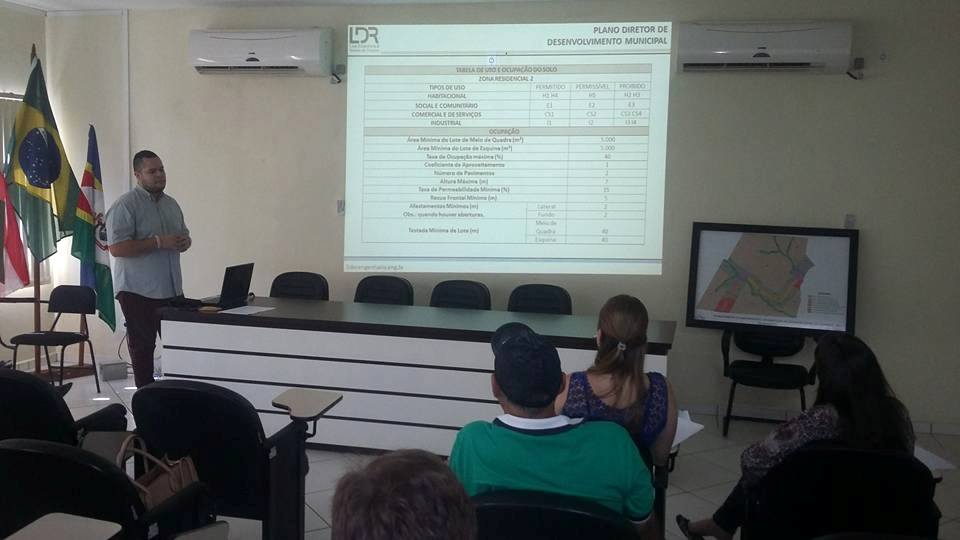 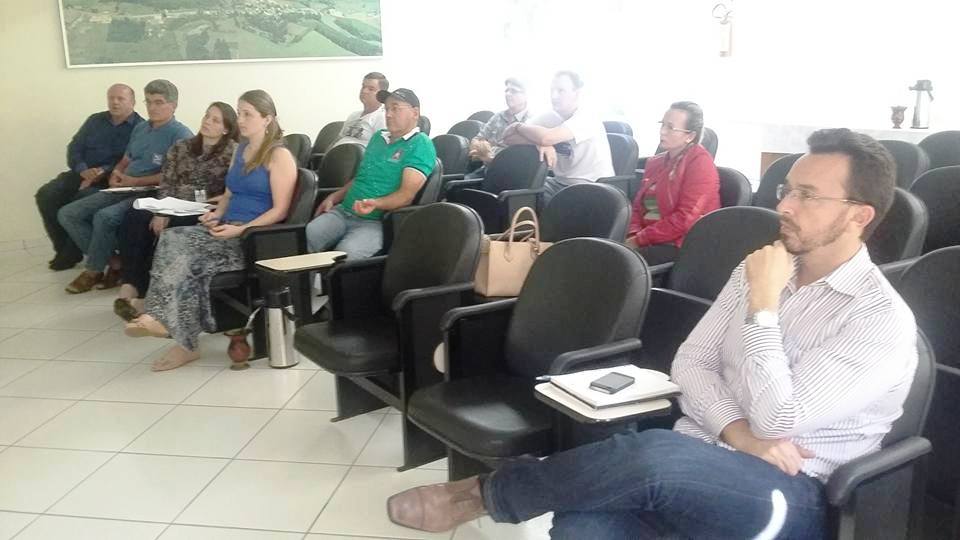 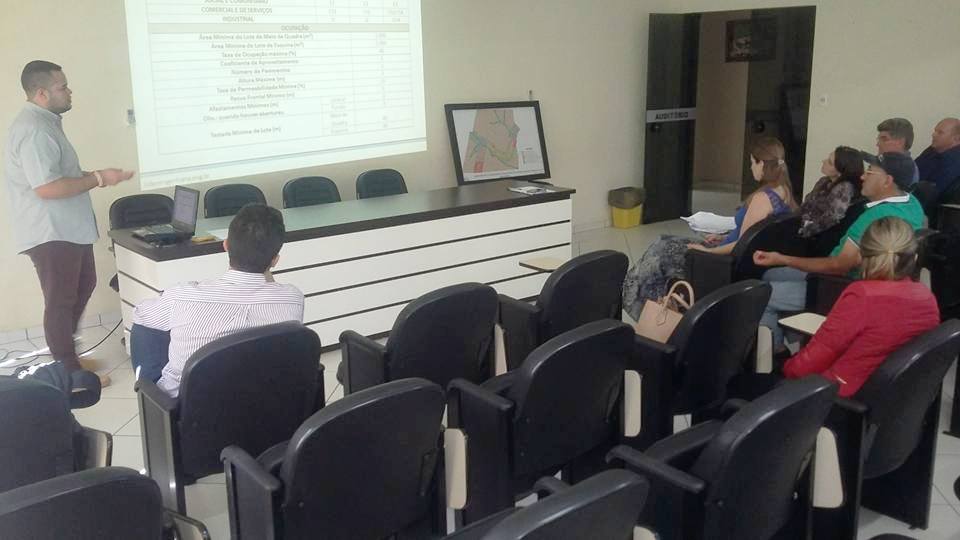 Mobilização Social - Anexo 2 – Lista de Presença da Audiência Pública de apresentação da Minuta de Lei.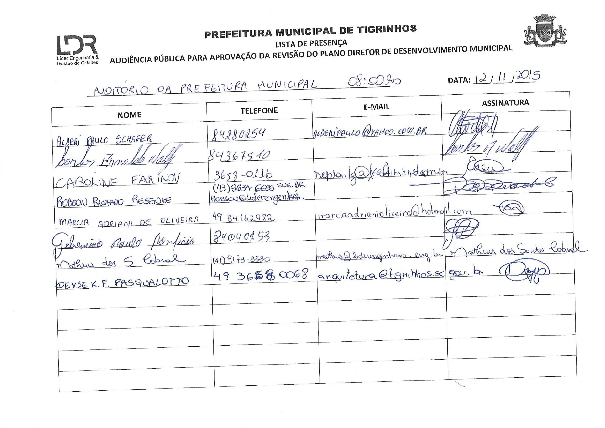 Mobilização Social - Anexo 3 – Ata da Audiência Pública de apresentação da Minuta de Lei.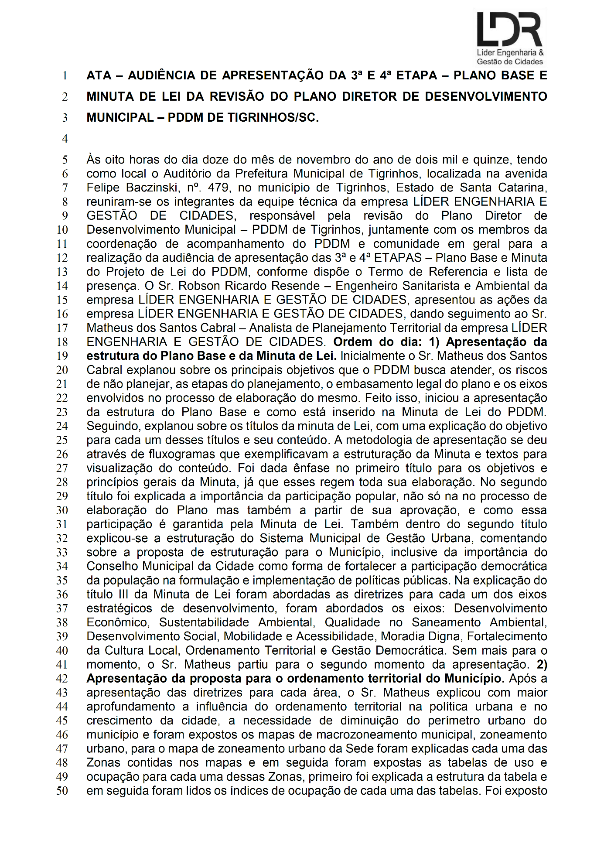 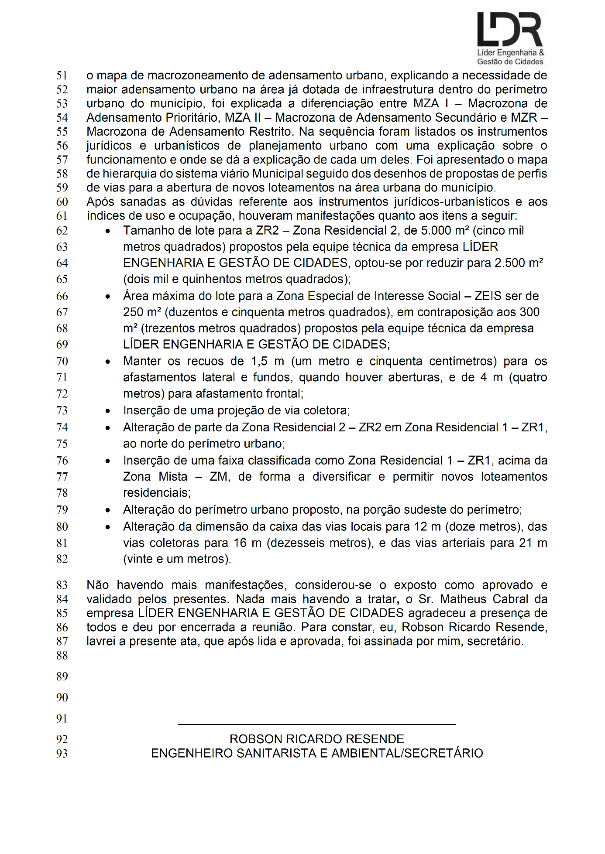 Mobilização Social - Anexo 4 – Apresentação Audiência Pública do Plano Base e da Minuta de Lei.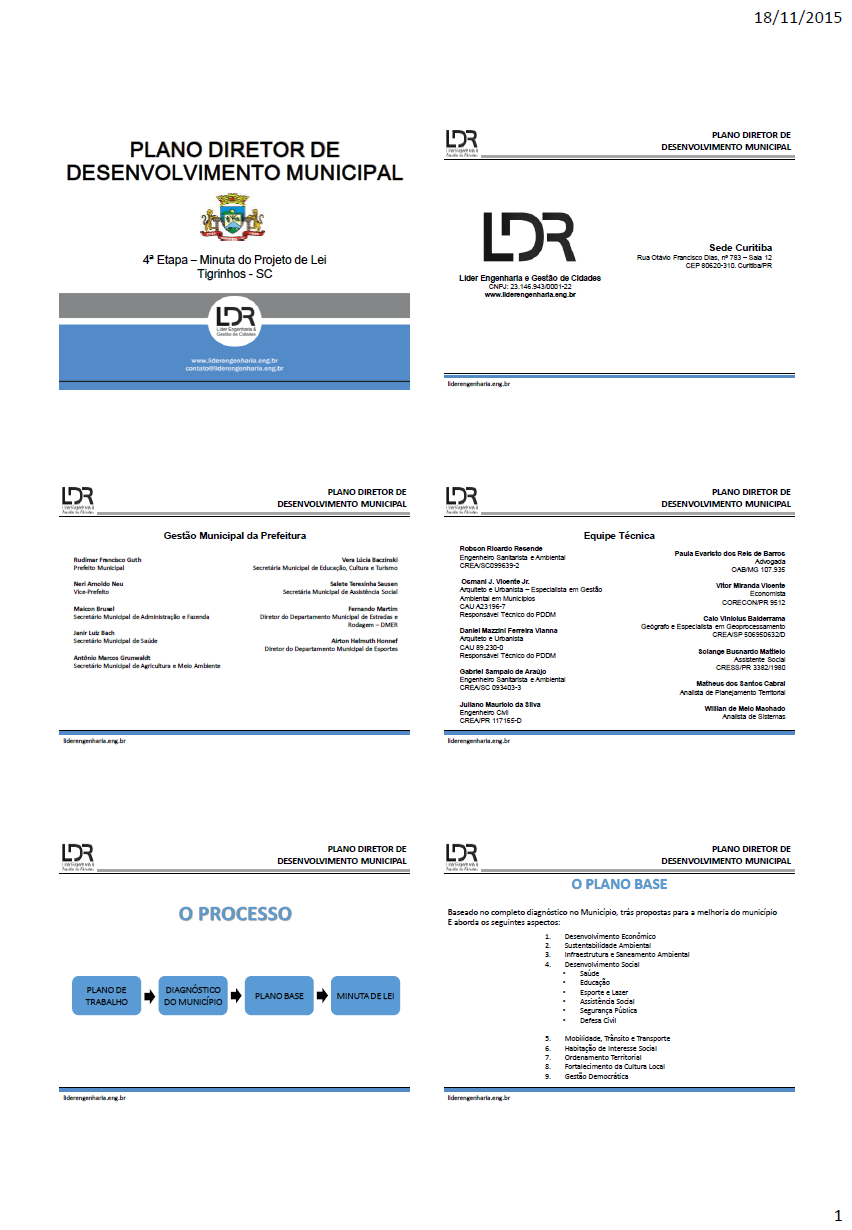 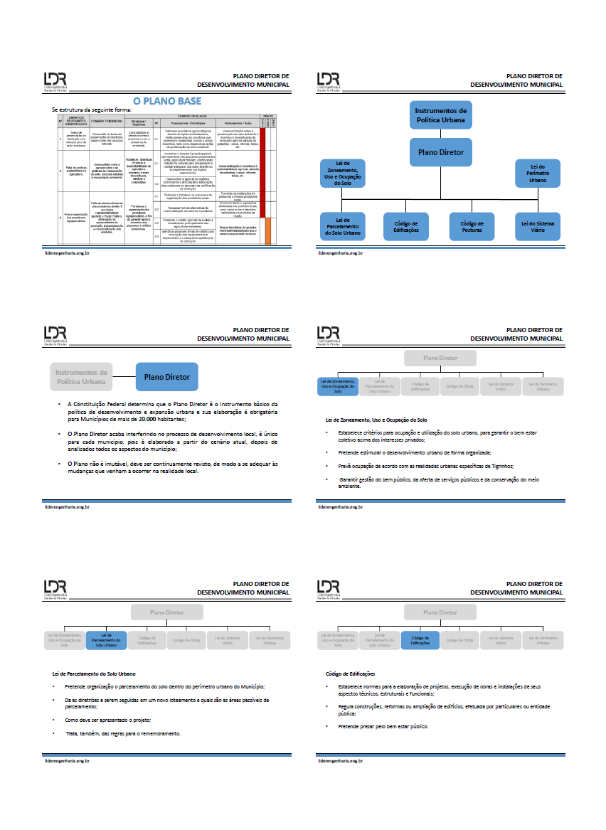 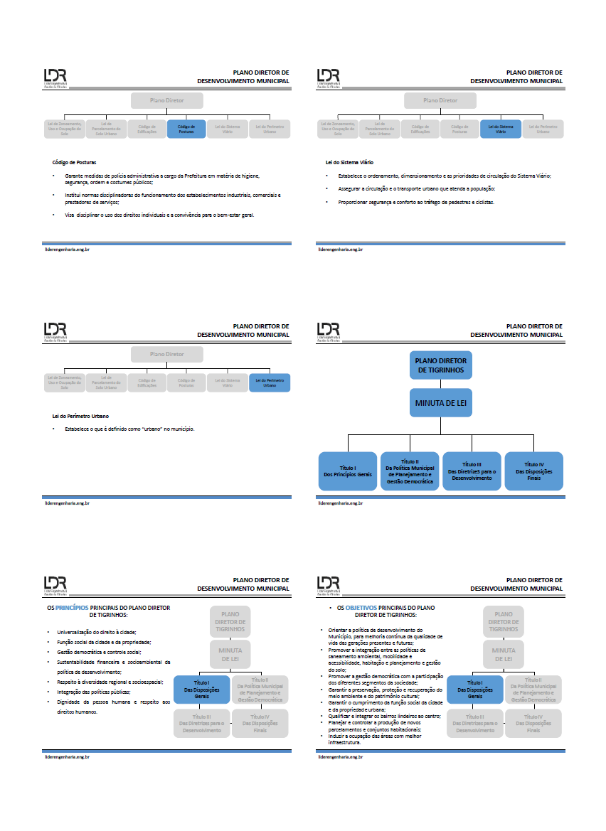 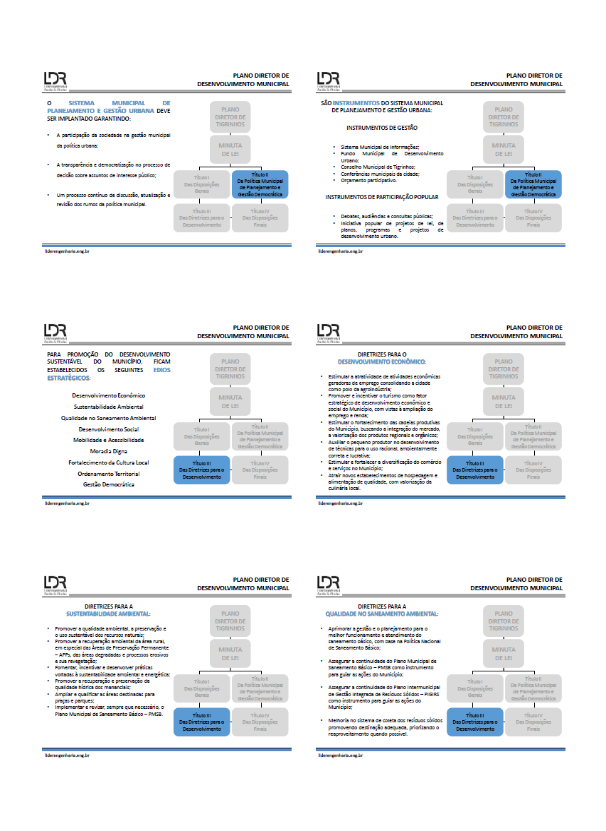 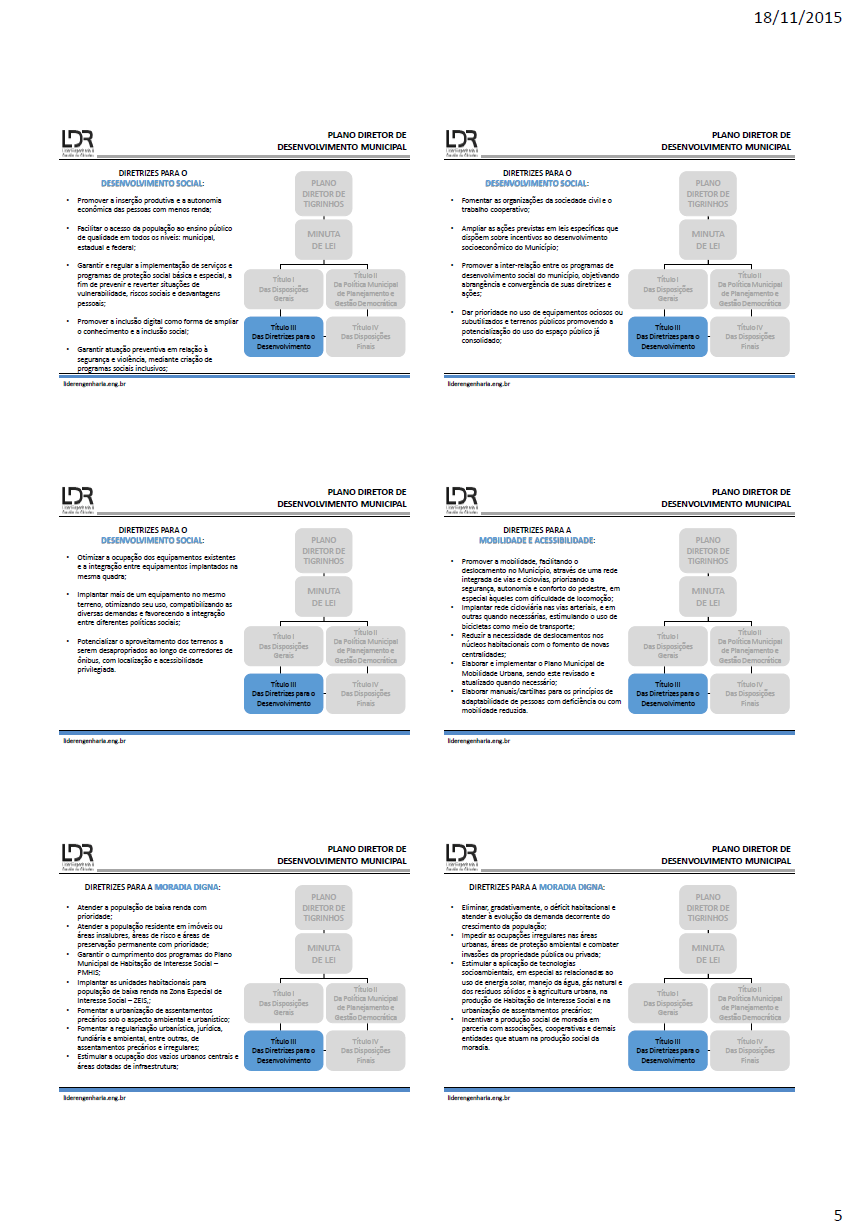 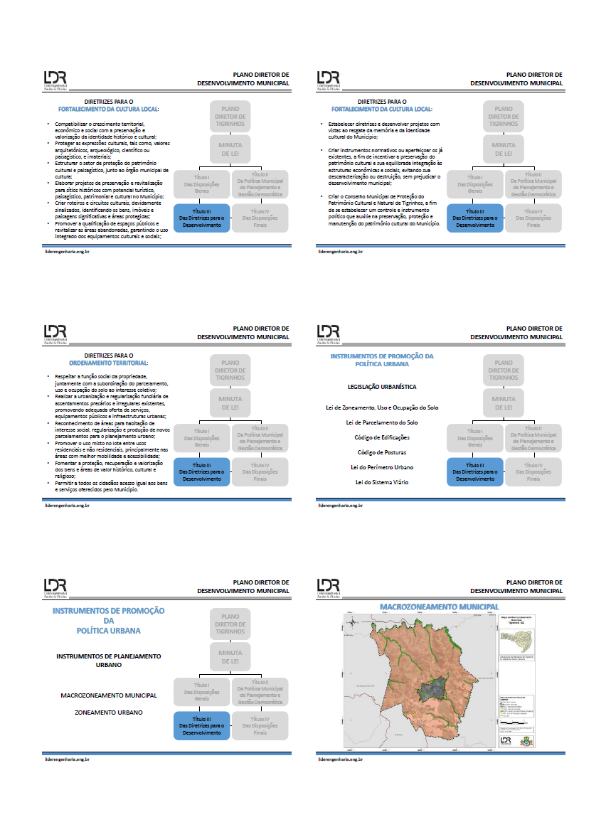 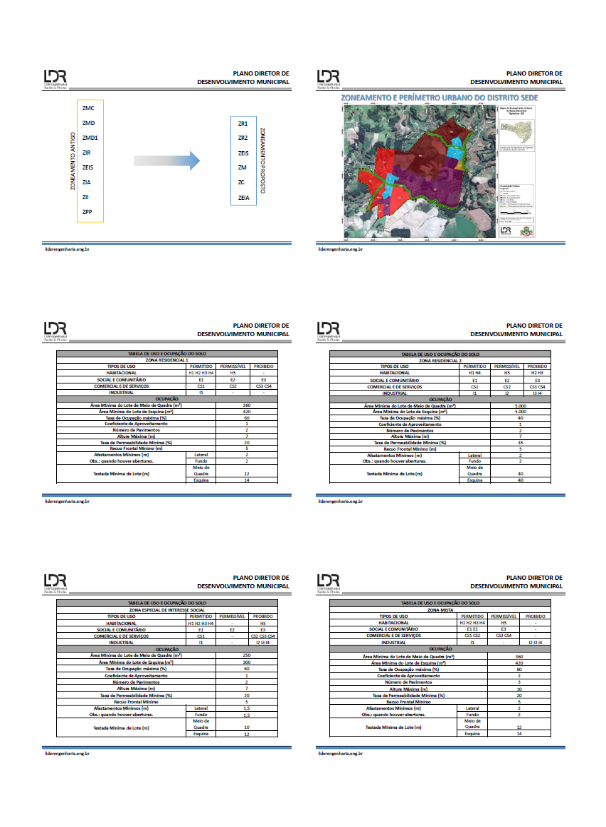 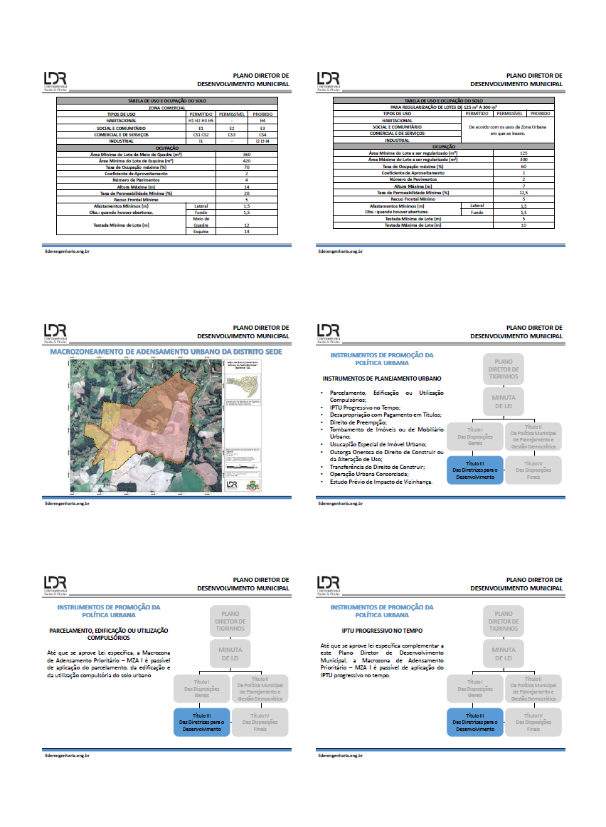 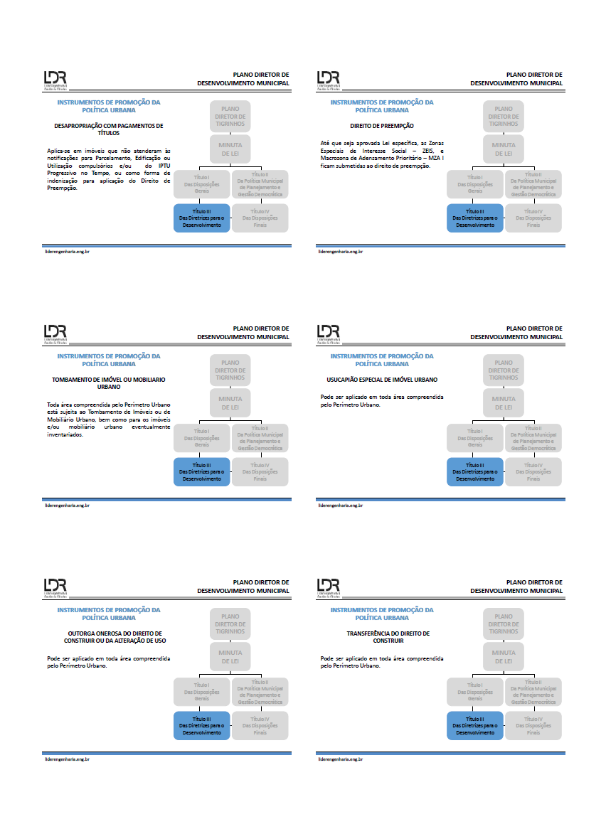 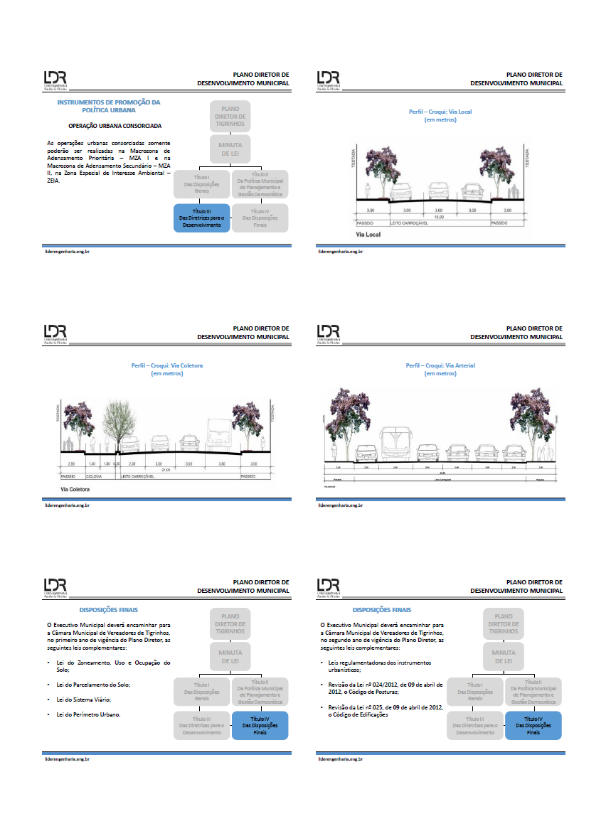 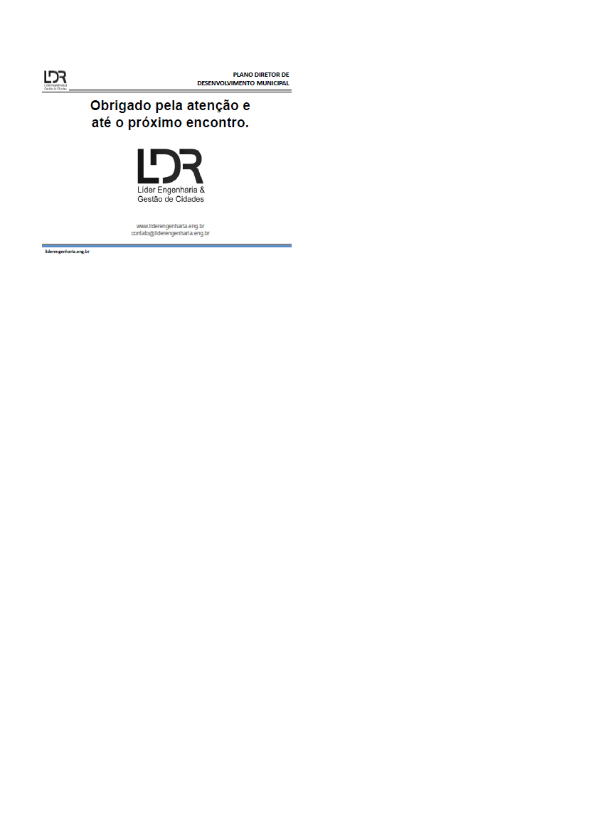 Mobilização Social - Anexo 5 – Convocação Pública da Audiência Pública.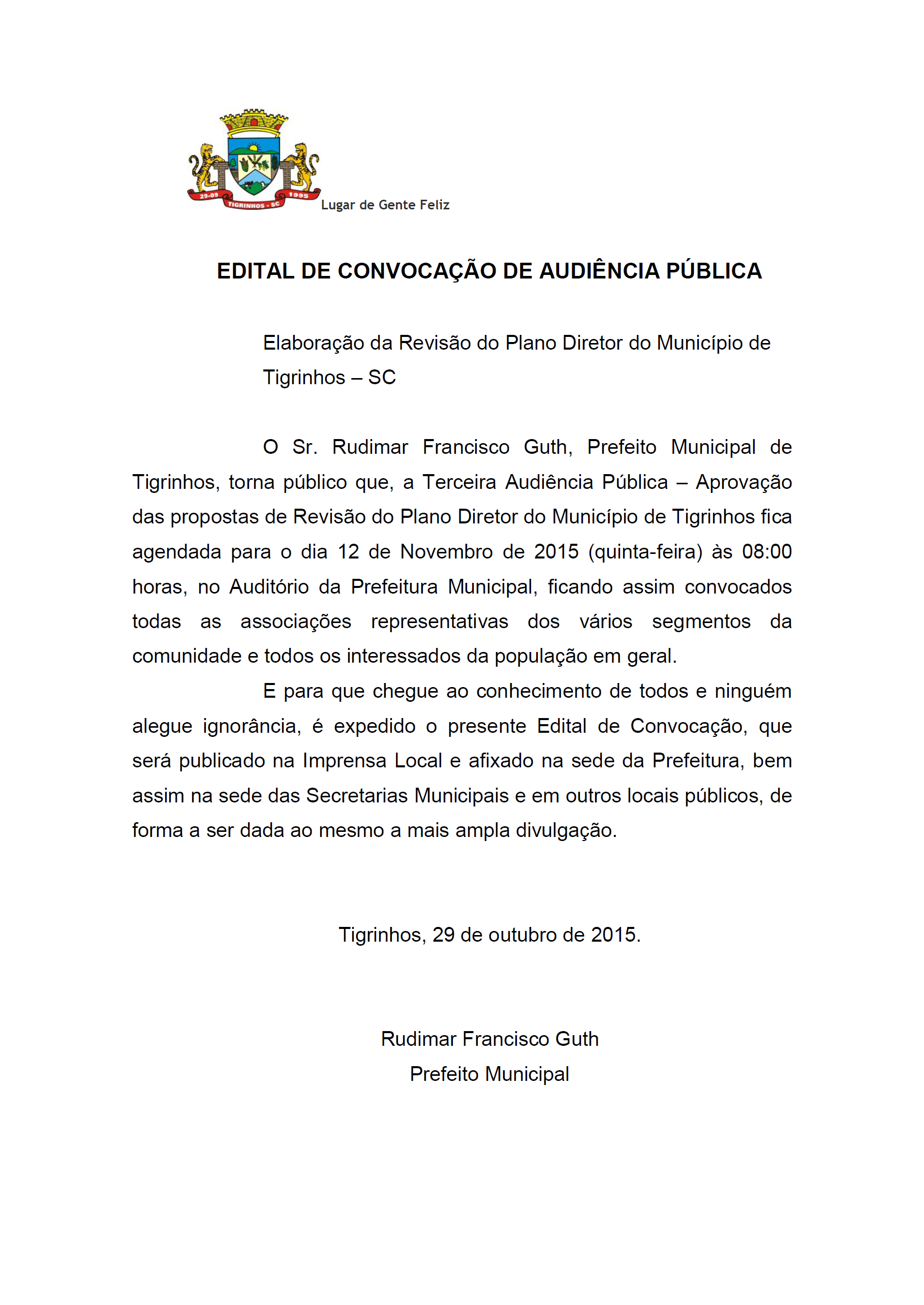 Fonte: Prefeitura Municipal de Tigrinhos/SC.TABELA DE USO E OCUPAÇÃO DO SOLO TABELA DE USO E OCUPAÇÃO DO SOLO TABELA DE USO E OCUPAÇÃO DO SOLO TABELA DE USO E OCUPAÇÃO DO SOLO ZONA RESIDENCIAL 1ZONA RESIDENCIAL 1ZONA RESIDENCIAL 1ZONA RESIDENCIAL 1TIPOS DE USOPERMITIDOPERMISSÍVELPROIBIDOHABITACIONALH1 H2 H3 H4H5-SOCIAL E COMUNITÁRIOE1E2E3COMERCIAL E DE SERVIÇOSCS1CS2CS3 CS4INDUSTRIALI1I2I3 I4OCUPAÇÃOOCUPAÇÃOOCUPAÇÃOOCUPAÇÃOÁrea Mínima do Lote de Meio de Quadra (m²)Área Mínima do Lote de Meio de Quadra (m²)360360Área Mínima do Lote de Esquina (m²)Área Mínima do Lote de Esquina (m²)420420Taxa de Ocupação máxima (%)Taxa de Ocupação máxima (%)6060Coeficiente de AproveitamentoCoeficiente de Aproveitamento11Número de PavimentosNúmero de Pavimentos22Altura Máxima (m)Altura Máxima (m)77Taxa de Permeabilidade Mínima (%)Taxa de Permeabilidade Mínima (%)2020Recuo Frontal Mínimo (m)Recuo Frontal Mínimo (m)44Afastamentos Mínimos (m)
Obs.: quando houver aberturas.Lateral1,51,5Afastamentos Mínimos (m)
Obs.: quando houver aberturas.Fundo1,51,5Testada Mínima de Lote (m)Meio de Quadra1212Testada Mínima de Lote (m)Esquina1414TABELA DE USO E OCUPAÇÃO DO SOLO TABELA DE USO E OCUPAÇÃO DO SOLO TABELA DE USO E OCUPAÇÃO DO SOLO TABELA DE USO E OCUPAÇÃO DO SOLO ZONA RESIDENCIAL 2ZONA RESIDENCIAL 2ZONA RESIDENCIAL 2ZONA RESIDENCIAL 2TIPOS DE USOPERMITIDOPERMISSÍVELPROIBIDOHABITACIONALH1 H4H5H2 H3SOCIAL E COMUNITÁRIOE1E2E3COMERCIAL E DE SERVIÇOSCS1CS2CS3 CS4INDUSTRIALI1I2I3 I4OCUPAÇÃOOCUPAÇÃOOCUPAÇÃOOCUPAÇÃOÁrea Mínima do Lote de Meio de Quadra (m²)Área Mínima do Lote de Meio de Quadra (m²)2.0002.000Área Mínima do Lote de Esquina (m²)Área Mínima do Lote de Esquina (m²)2.0002.000Taxa de Ocupação máxima (%)Taxa de Ocupação máxima (%)4040Coeficiente de AproveitamentoCoeficiente de Aproveitamento11Número de PavimentosNúmero de Pavimentos22Altura Máxima (m)Altura Máxima (m)77Taxa de Permeabilidade Mínima (%)Taxa de Permeabilidade Mínima (%)3535Recuo Frontal Mínimo (m)Recuo Frontal Mínimo (m)55Afastamentos Mínimos (m)
Obs.: quando houver aberturas.Lateral22Afastamentos Mínimos (m)
Obs.: quando houver aberturas.Fundo22Testada Mínima de Lote (m)Meio de Quadra5050Testada Mínima de Lote (m)Esquina5050TABELA DE USO E OCUPAÇÃO DO SOLO TABELA DE USO E OCUPAÇÃO DO SOLO TABELA DE USO E OCUPAÇÃO DO SOLO TABELA DE USO E OCUPAÇÃO DO SOLO ZONA ESPECIAL DE INTERESSE SOCIALZONA ESPECIAL DE INTERESSE SOCIALZONA ESPECIAL DE INTERESSE SOCIALZONA ESPECIAL DE INTERESSE SOCIALTIPOS DE USOPERMITIDOPERMISSÍVELPROIBIDOHABITACIONALH1 H2 H3 H4-H5SOCIAL E COMUNITÁRIOE1E2E3COMERCIAL E DE SERVIÇOSCS1-CS2 CS3 CS4INDUSTRIALI1-I2 I3 I4OCUPAÇÃOOCUPAÇÃOOCUPAÇÃOOCUPAÇÃOÁrea Mínima do Lote de Meio de Quadra (m²)Área Mínima do Lote de Meio de Quadra (m²)250250Área Mínima do Lote de Esquina (m²)Área Mínima do Lote de Esquina (m²)250250Taxa de Ocupação máxima (%)Taxa de Ocupação máxima (%)7070Coeficiente de AproveitamentoCoeficiente de Aproveitamento11Número de PavimentosNúmero de Pavimentos22Altura Máxima (m)Altura Máxima (m)77Taxa de Permeabilidade Mínima (%)Taxa de Permeabilidade Mínima (%)2020Recuo Frontal MínimoRecuo Frontal Mínimo44Afastamentos Mínimos (m)
Obs.: quando houver aberturas.Lateral1,51,5Afastamentos Mínimos (m)
Obs.: quando houver aberturas.Fundo1,51,5Testada Mínima de Lote (m)Meio de Quadra1010Testada Mínima de Lote (m)Esquina1010TABELA DE USO E OCUPAÇÃO DO SOLO TABELA DE USO E OCUPAÇÃO DO SOLO TABELA DE USO E OCUPAÇÃO DO SOLO TABELA DE USO E OCUPAÇÃO DO SOLO ZONA MISTAZONA MISTAZONA MISTAZONA MISTATIPOS DE USOPERMITIDOPERMISSÍVELPROIBIDOHABITACIONALH1 H2 H3 H4 H5-SOCIAL E COMUNITÁRIOE1 E2E3-COMERCIAL E DE SERVIÇOSCS1 CS2CS3 CS4-INDUSTRIALI1I2I3 I4OCUPAÇÃOOCUPAÇÃOOCUPAÇÃOOCUPAÇÃOÁrea Mínima do Lote de Meio de Quadra (m²)Área Mínima do Lote de Meio de Quadra (m²)360360Área Mínima do Lote de Esquina (m²)Área Mínima do Lote de Esquina (m²)420420Taxa de Ocupação máxima (%)Taxa de Ocupação máxima (%)6060Coeficiente de AproveitamentoCoeficiente de Aproveitamento22Número de PavimentosNúmero de Pavimentos33Altura Máxima (m)Altura Máxima (m)1010Taxa de Permeabilidade Mínima (%)Taxa de Permeabilidade Mínima (%)2020Recuo Frontal MínimoRecuo Frontal Mínimo0,00m a 2,00m – para uso comercial
4,00m – para uso residencial0,00m a 2,00m – para uso comercial
4,00m – para uso residencialAfastamentos Mínimos (m)
Obs.: quando houver aberturas.Lateral1,51,5Afastamentos Mínimos (m)
Obs.: quando houver aberturas.Fundo1,51,5Testada Mínima de Lote (m)Meio de Quadra1212Testada Mínima de Lote (m)Esquina1414TABELA DE USO E OCUPAÇÃO DO SOLO TABELA DE USO E OCUPAÇÃO DO SOLO TABELA DE USO E OCUPAÇÃO DO SOLO TABELA DE USO E OCUPAÇÃO DO SOLO ZONA COMERCIALZONA COMERCIALZONA COMERCIALZONA COMERCIALTIPOS DE USOPERMITIDOPERMISSÍVELPROIBIDOHABITACIONALH1 H2 H3 H5-H4SOCIAL E COMUNITÁRIOE1E2E3COMERCIAL E DE SERVIÇOSCS1 CS2CS3CS4INDUSTRIALI1I2I3 I4OCUPAÇÃOOCUPAÇÃOOCUPAÇÃOOCUPAÇÃOÁrea Mínima do Lote de Meio de Quadra (m²)Área Mínima do Lote de Meio de Quadra (m²)360360Área Mínima do Lote de Esquina (m²)Área Mínima do Lote de Esquina (m²)420420Taxa de Ocupação máxima (%)Taxa de Ocupação máxima (%)7070Coeficiente de AproveitamentoCoeficiente de Aproveitamento22Número de PavimentosNúmero de Pavimentos44Altura Máxima (m)Altura Máxima (m)1414Taxa de Permeabilidade Mínima (%)Taxa de Permeabilidade Mínima (%)2020Recuo Frontal MínimoRecuo Frontal Mínimo0,00m a 2,00m – para uso comercial
4,00m – para uso residencial0,00m a 2,00m – para uso comercial
4,00m – para uso residencialAfastamentos Mínimos (m)
Obs.: quando houver aberturas.Lateral1,51,5Afastamentos Mínimos (m)
Obs.: quando houver aberturas.Fundo1,51,5Testada Mínima de Lote (m)Meio de Quadra1212Testada Mínima de Lote (m)Esquina1414TABELA DE USO E OCUPAÇÃO DO SOLO TABELA DE USO E OCUPAÇÃO DO SOLO TABELA DE USO E OCUPAÇÃO DO SOLO TABELA DE USO E OCUPAÇÃO DO SOLO PARA REGULARIZAÇÃO DE EDIFICAÇÕES EM LOTES DE 125 m² A 360 m²PARA REGULARIZAÇÃO DE EDIFICAÇÕES EM LOTES DE 125 m² A 360 m²PARA REGULARIZAÇÃO DE EDIFICAÇÕES EM LOTES DE 125 m² A 360 m²PARA REGULARIZAÇÃO DE EDIFICAÇÕES EM LOTES DE 125 m² A 360 m²TIPOS DE USOPERMITIDOPERMISSÍVELPROIBIDOHABITACIONALDe acordo com os usos da Zona Urbana em que se insere.De acordo com os usos da Zona Urbana em que se insere.De acordo com os usos da Zona Urbana em que se insere.SOCIAL E COMUNITÁRIODe acordo com os usos da Zona Urbana em que se insere.De acordo com os usos da Zona Urbana em que se insere.De acordo com os usos da Zona Urbana em que se insere.COMERCIAL E DE SERVIÇOSDe acordo com os usos da Zona Urbana em que se insere.De acordo com os usos da Zona Urbana em que se insere.De acordo com os usos da Zona Urbana em que se insere.INDUSTRIALDe acordo com os usos da Zona Urbana em que se insere.De acordo com os usos da Zona Urbana em que se insere.De acordo com os usos da Zona Urbana em que se insere.OCUPAÇÃOOCUPAÇÃOOCUPAÇÃOOCUPAÇÃOÁrea Mínima do Lote da edificação a ser regularizada (m²)Área Mínima do Lote da edificação a ser regularizada (m²)125125Área Máxima do Lote da edificação a ser regularizada (m²)Área Máxima do Lote da edificação a ser regularizada (m²)360360Taxa de Ocupação máxima (%)Taxa de Ocupação máxima (%)7070Coeficiente de AproveitamentoCoeficiente de Aproveitamento11Número de PavimentosNúmero de Pavimentos22Altura Máxima (m)Altura Máxima (m)77Taxa de Permeabilidade Mínima (%)Taxa de Permeabilidade Mínima (%)12,512,5Recuo Frontal MínimoRecuo Frontal Mínimo44Afastamentos Mínimos (m)
Obs.: quando houver aberturas.Lateral1,51,5Afastamentos Mínimos (m)
Obs.: quando houver aberturas.Fundo1,51,5Testada Mínima de Lote (m)Testada Mínima de Lote (m)55Testada Máxima de Lote (m)Testada Máxima de Lote (m)1212Tipo
 de ViaDimensões Mínimas (metros)Dimensões Mínimas (metros)Dimensões Mínimas (metros)Dimensões Mínimas (metros)Dimensões Mínimas (metros)Dimensões Mínimas (metros)Tipo
 de ViaPasseio PúblicoCiclovia 
(quando existir possibilidade de implantação)Ciclovia 
(quando existir possibilidade de implantação)Faixa de RolamentoFaixa de EstacionamentoTotalTipo
 de ViaPasseio PúblicoLargura da faixa bidirecional (m)Largura da faixa unidirecional (m)Faixa de RolamentoFaixa de EstacionamentoTotalArterial3,003,001,503,002,5020,00Coletora2,503,001,503,002,5016,00Local2,00--3,002,5012,00